DEPARTMENT OF CHEMICAL & PROCESS ENGINEERINGUNIVERSITY OF MORATUWASRI LANKACONTENTTHE DEPARTMENT OF CHEMICAL & PROCESS ENGINEERING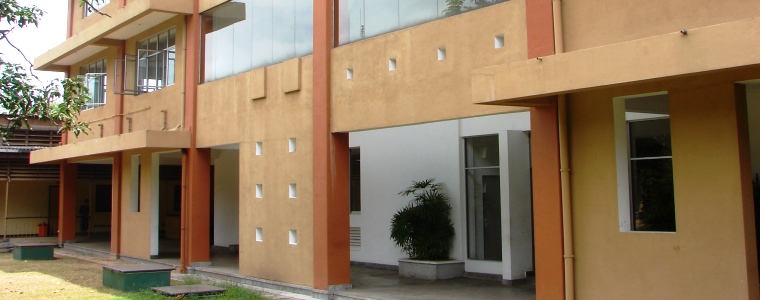 The Department of Chemical and Process Engineering at University of Moratuwa is one of the premier engineering departments in the country. Being operated with a vision to standardize, optimize and scale up the production processes in a commercially viable manner through sustainable utilization of raw materials, the department has its unique mission to satisfy its objectives.The department offers the honours degree in Bachelor of Science of Engineering in the field of Chemical and Process Engineering for the undergraduates in fields of focus areas in Environmental and Energy Engineering, Food and Biochemical Engineering, Polymer Engineering, and Petroleum Engineering while it also offers programs for the postgraduates. The M.Sc./ PG Dip. in Polymer Technology and M.Sc./ PG Dip. in Sustainable Process Development are two taught Master’s programs available at the department and it also conducts Research programs leading to M.Sc., M.Phil., and Ph.D. degrees. The competency and friendliness of academic and academic support staff members, the stimulating atmosphere of the department with well-equipped laboratory facilities and many valuable resources provided for the students, offer the students with a better learning environment to equip students with necessary knowledge and skills required for Chemical and Process Engineering graduates.Being established in 1972 only with 8 undergraduates, the department proudly demonstrates much evidence for its immense growth during its journey through the years. The number of undergraduate student intake has been increased up to 80 students per batch, and at present, the student body of the Department of Chemical and Process Engineering is consisted with over 300 undergraduates studying at various levels of their bachelor’s degree program, Masters students, M.Phil. students and Ph.D. students.Research, being an integral part of the curriculum of undergraduate and postgraduate studies, not only boosts the research potential of the students but also benefits the field of Chemical and Process Engineering through the flow of huge contribution of better solutions and innovative ideas into it. The availability of well-functioning laboratory facilities with the well-guided supervision enhances the value of the research activities.The collaboration of the Department of Chemical and Process Engineering with the industry is also huge. The industry facilitates the department with internship opportunities for the undergraduates, with competent and well-experienced mentors for the mentoring programs that are being conducted by the department, and to organize field visits for the students in order to enhance the competencies of the undergraduates. The close relationship with the industry facilitates the prospective fresh graduates from the department to find career opportunities with ease. The Department Industry Consultancy Board strengthens the bond between the department and industry while improving the value of the degree program to mold the proficiency of the future-graduates to fulfill the industrial requirements. The strong affiliation between the department and industry is beneficial for the industry too. The department offers consultancy services for the industry through various industrial projects and researches to grant the industry with many valuable innovations and better solutions for the sustainable development of the industry and the country.The DSI incubator provides proof for the strong bond between the department and the industry. The industry and academic institutes also provide the prospective students of Department of Chemical and Process Engineering with many academic awards and scholarship positions in recognition for their competencies.The department not only encourages and promotes the students to associate with professional institutes and various societies and associations but also it encourages and facilitates many extra-curricular activities and sports activities, in order to enhance their knowledge and soft-skills as a prospective professional.The time at the department under the wings of well-qualified and well-experienced academic staff, in a well-established and well-maintained stimulating environment is definitely a career developing and an exciting experience that every student should encompass.The Department of Chemical and Process Engineering at University of Moratuwa is a blessing to every aspect as it always strives to deliver chemical and process engineering knowledge, skills and innovation for a sustainable tomorrow through education, research and consultancy services with dedication, devotion and commitment.Contact InformationDepartment OfficeWebsite		: http://www.cpe.mrt.ac.lkE-mail		: cpe@uom.lkPhone (General)	: +94 112 640 051	Ext. 4100Direct		: +94 112 650 281Fax		: +94 112 650 622Head of the Department Prof. Shantha WalpalageE-mail		: head-cpe@uom.lkPhone (General)	: +94 112 640 051	Ext. 4101/4106Direct		: +94 112 650 281   Online presence‘DEAR STUDENTS, WELCOME TO THE CPE FAMILY…’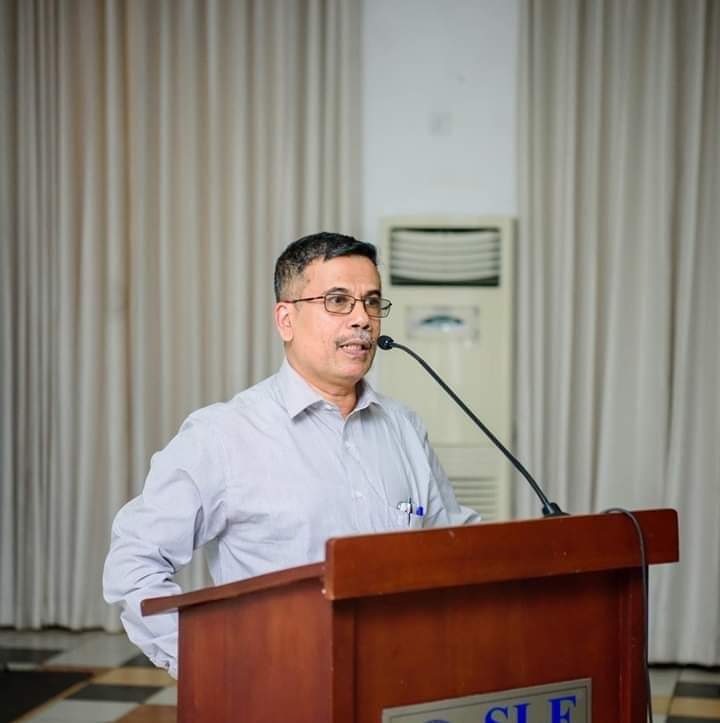 “As the Head of Department, I would like to take this opportunity to thank you for joining the Department of Chemical Process Engineering (DCPE) and welcome you to the Department.”The Department of Chemical Engineering was first established by gazette notification on 15th February 1972 at Katubadda campus of University of Ceylon with only 8 students.  The course was originally termed as Chemical Engineering and Fuel Science and a great support has been received from University of Leeds UK in the development stage of the degree program. In 1998 major revision was done to the degree program and name was changed as Chemical and Process Engineering. Our main aim is to design processes that transform raw materials into useful and valuable products in a sustainable manner. Chemical and process engineers design/ operate chemical plant for manufacturing petroleum products, chemicals, pharmaceuticals, cement, fertilizers, cosmetics, food beverages, synthetic rubber, plastics, paints, detergents, pulp and paper or any processing products. Additionally, we play a significant role in emerging fields such as biotechnology, biochemical engineering, and nanotechnology.Department academic staff members are well qualified and consist of 23 full-time members including 1 senior professor, 6 professors and 8 senior lecturers.  In addition, the department is supported by strong academic support and technical staff. Current student population in the department is around 400 including the postgraduate students.Research is an important focus of activity and the Department has faculty who lead high quality research programs in a wide spectrum of areas. Our Department has strong links with industry and is prepared to do collaborative research and development with them. Presently we have one of the oldest incubators for conducting product and process development for DSI Samson industries. Our alumni, around 1000, have rewarding careers in the chemical and process industries, universities and research institutes in local as well as international organizations. Many of our most dedicated alumni made their way into outstanding leadership roles and many continue to support the Department in a variety of ways. Historically our students have shown the excellence in sports and other extra-curricular activities. Chemical Engineering Student Society is the hub for the student activities in the department and numbers of annual events are organized by the DCPE students.    Finally, I would like to welcome you to the one of the most interesting specialization of Engineering, wishing you all the best for your future endeavors in the Department of Chemical and Process Engineering.Professor Shantha WalpalageHead of the Department WHAT IS CHEMICAL AND PROCESS ENGINEERING?Chemical and Process Engineering is the profession in which knowledge of Mathematics, Chemistry, Physics, Biology and other Natural Sciences gained by study, experience and practice is applied with judgment to develop economical ways of using materials and energy for the benefit of mankind.More typically, they turn raw materials into valuable products. The necessary skills encompass all aspects of design, testing, scale-up, operation, control, and optimization. Hence this requires a detailed understanding of the various "unit operations", such as distillation, mixing, evaporation, crystallization, and biological processes that make these conversions possible.It's true that Chemical Engineers are comfortable with Chemistry, but they do much more with this knowledge than just mix and make chemicals. For each and every Chemical and Process Engineering affairs the knowledge of Mathematics, Physics, Chemistry and Biology are greatly utilizing, and these majors are the foundations for Chemical and Process Engineering upturns.Resting on the above foundations the Chemical and Process Engineering sciences sprout higher and higher utilizing mass, momentum and energy transfers hand along with Thermodynamics and Chemical Kinetics.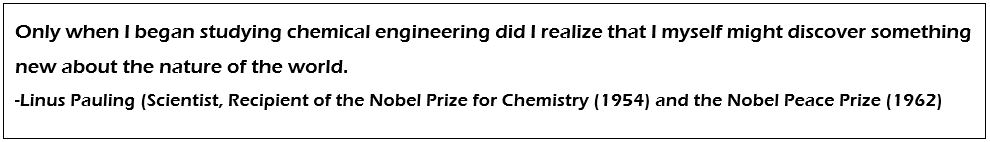 It would be correct to say that the term Chemical in Chemical and Process Engineering refers more towards the knowledge and experience in terms of the applied sciences whereas Process Engineering comprises of the designing, operating, maintaining and optimising of the processes that convert raw materials into finished goods.The breadth of scientific and technical knowledge inherent in this profession has caused world scientists to describe the Chemical and Process Engineer as the "Universal Engineer".WHY STUDY CHEMICAL AND PROCESS ENGINEERING?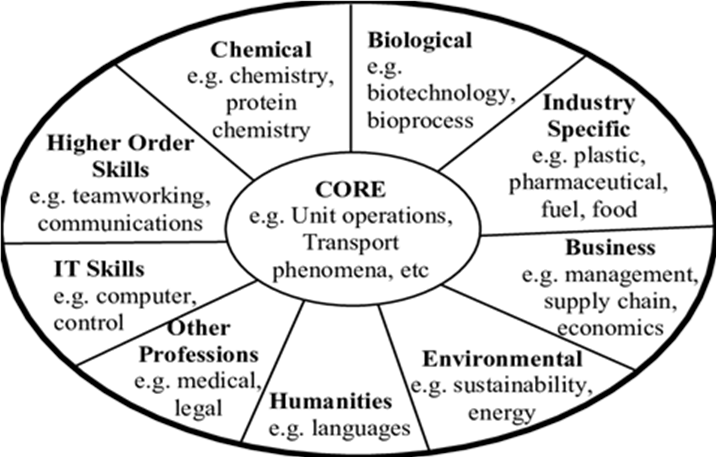 CAREER OPPORTUNITIES FOR CHEMICAL AND PROCESS ENGINEERING GRADUATESThere are a countless number of industries where Chemical and Process Engineering is used in. As examples petroleum and petrochemical industries, mineral processing, advanced materials, food and beverage processing, pharmaceutical, biotechnological industries, polymer industries, ceramic industries, electronic base industries and much more. Chemical and Process engineering works hold in hands with fellow engineering disciplines such as mechanical, electrical and electronics, civil and material science.The broad basis of their scientific, engineering, technological and management education upgrade the applications of the Chemical and Process Engineering skills in any other sister fields such as business, supply chain, process analysis, health and safety and etc. which do not seem like a result of chemical and Process Engineering evolution.Chemical Engineers might expect to work in,Chemical, petroleum and petrochemical industriesPower generationSteam engineeringEnvironmental protection and Natural resource utilizationRenewable energy engineeringFood and beverage processing Biochemical and biomedical engineeringPharmaceutical industryProcessing of electronic and photonic devicesPolymer engineeringComputer aided process control engineeringAdvanced materials manufacturing industriesCeramic industriesTextile industries & etc.Some companies where our graduates play key roles:Ceylon Petroleum CorporationUnilever Sri Lanka LimitedHemas Holdings PLCIndustrial Solutions Lanka (Pvt) LtdSri Lanka Institute of Nanotechnology (Pvt) LimitedIFS R&D International (Pvt) LtdMAS Holdings (Pvt) LtdLanka Sugar Company Pvt LimitedNestle Lanka PLCCeylon Biscuits LimitedAsian Paints (Pvt) Ltd.Fonterra Brands LankaCeylon Cold StoresTESTIMONIALSBandara Dissanayake (2001/02 batch)     Group Scientist at Procter & Gamble, Singapore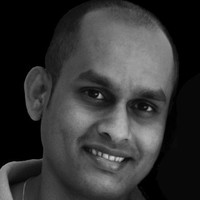 Accomplishing my childhood dream, I graduated from DCPE in 2005 as a Chemical Engineer. The depth and breadth of the curriculum helped me develop numerous skills and technical curiosity to explore untapped territories in Science and Technology. After gaining industrial and academic exposure, I moved to UK for my PhD in Chemical Engineering. After my post-doc, I joined P&G in Japan where I had the opportunity to apply all my expertise in unit operations and transport phenomena in developing manufacturing processes for cosmetics. After spending nearly a decade in Chemical Engineering as a student, Engineer and Scientist, I decided to learn something different. I am now working as a lead Skin Scientist, leveraging image analytics and data science in redefining skin biology to develop new skin care solutions. My passion has always been to learn and master - which led me to embark on an exciting career journey - at least- so far. World is changing faster than ever so are the skills for future. My advice is to learn and excel in digital skills such as modelling and simulation, data science, coding to develop creative solutions to complex problems in the digital era. ‘Follow your passion, embrace changes and never stop learnings’     Dinithi Warnasuriya (2012 batch)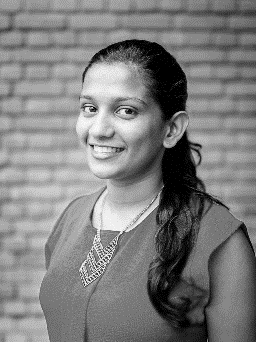 Assistant Manager - Fonterra Brands Lanka (Pvt) Ltd.Having an ambition to establish a career in the Fast-Moving Consumer Goods (FMCG) industry, I entered University of Moratuwa with the target of graduating as a Chemical and Process Engineer.  I was successful in achieving this target and I am now employed as a Management Trainee- Engineering.The fundamentals of Chemical and Process Engineering are the concepts and applications involved in the transformation of the material and energy to useful applications. This is the “A,B,C” of the manufacturing industry which plays a significant role in the modernized world today, where everything we consume on a day to day basis, whether it’s the processed food we consume or fuel that we pump to our vehicles, is a product of the mass scale manufacturing/ processing industry. Given the diversity and scale of the manufacturing industry in the modern era, the avenues that open to Chemical and Process Engineers, who are individuals with specialized knowledge, are many and vivid. The area of research is also an avenue for which Chemical and Process Engineers are high in demand today, with many companies in the manufacturing industry investing for development of processes which are eco-friendly and sustainable. A simple example is ongoing research in many parts of the world for more effective methods of waste water treatment and resource recovery from waste. Likewise, there are many opportunities that one can pursue in the future career. My personal opinion is that, to pursue a career as a Chemical and Process Engineer, one must have a passion and a keen interest to explore on this field of specialization than a mere target of financial prospects. For a Chemical Engineer, especially in Sri Lanka, the financial benefits at the start of one’s career may be very modest. The multiplication of such prospects depends on the enhancement of the level of experience and skill that is driven by one’s passion to excel as a Chemical Engineer, which is a proven case for even our own senior graduates. Sasika Gunasekara (2007 batch)                       Category Demand & Supply Planning Manager - Nestle Zone Asia Oceania & Africa                  (NDG)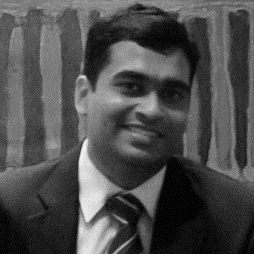 The Chemical and Process Engineering program at University of Moratuwa, was a turning point in my life. It provided me with not just technical skills but also the ability to think critically. The projects and activities helped me to think creatively to find new and efficient solutions to everyday problems, this way of thinking helped me to achieve accelerated growth in my corporate career. The time at university taught me also to respect everyone’s way of thinking and how work can be done together while maintaining that respect. This especially helped me as Nestle is a global multinational, where success depends on the ability to satisfy the needs of everyone in every part of the world.Gayathri Liyanage (2008 batch)                        Research Engineer – Industrial Technology Institute (ITI)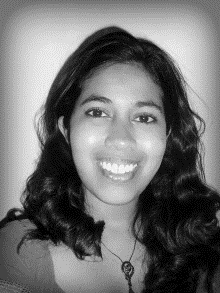 The chemical and process engineering program of university of Moratuwa, equipped me with knowledge and confidence to explore new horizons of academic and professional life. It is a very broad discipline which enables one to enter and sustain in numerous different fields. As for me, it opened doors for a career in product development in the apparel sector and then for an academic career with research opportunities in nanotechnology and sustainable energy generation. It also gave me the ability to work closely with international and government organizations related to environmental health and safety and sustainability, such as the Organization for the Prohibition of Chemical Weapons (OPCW)The friendly and supportive environment of the department helped me immensely to enhance my interpersonal, communication and team working skills which later became very beneficial for my professional career. Further the entrepreneurial and business knowledge transferred through the academic program prepared me to work and in a changing business environment. In conclusion, if someone is really in to the big picture and willing to take up challenges in many different fields, this engineering branch is for you!Amali Vithanage (2008 batch)                            Quality and R&D Engineer – Thermo Plastics (Pvt.) Ltd. 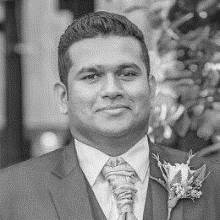 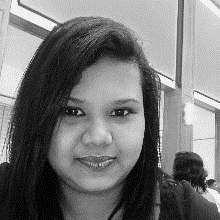 Chemical and process engineering, as the name implies it is regarding converting of raw materials in to useful products. In other words, chemical engineer is the person who adds value to pristine raw material or a rubbish which is about to throw away, by following chemical and physical processes. It opens you the paths to food and bio stream, nanotechnology, polymer technology, environmental science, energy engineering, bio medical engineering and many more. It’s not all about the academic stuff we learn at the university, but about the person we become after going through the degree program. The industry expects engineers who have the self-confidence, novel thinking, leadership and dynamic qualities when it comes to each and every simple task. Finally, when I look back in my past years I see a person who came to the CPE department as a normal student and came out as an engineer with added extraordinary value. So, I invite all of you to grab the opportunity at CPE department to become the dynamic, practical and most preferred engineer by the industry.Dhanuka Anthony (2011 batch)              Head of Operations and Production - Stretchline Holdings, IndonesiaI currently work in the capacity of a Regional Management Trainee-Operation Management for Stretchline Holdings which is a part of the MAS group. I am currently based in Indonesia and will be transferred to the operations in China by the end of the year. Although I am technically not working along the traditional lines of what a Chemical & Process Engineering degree stipulates the amount of relevance is quite high. I was previously working at GSK also as a management trainee. The best thing about the Chemical and Process Engineering at UOM is that the options it opens are limitless. You can find relevance to almost any industry in at least a few subject matters. This comes as a huge advantage when approaching the job market as it does not limit you to a small number of companies. Especially working in the manufacturing sector Unit Operations, Heat and Mass transfer etc. are subject matter that come in handy at any point in time. Apart from that soft skills improvement is definitely a big advantage in standing out in the job market.Samavath Mallawarachchi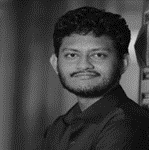 (2011 batch)PhD Student – Texas A&M UniversityDepartment of Chemical and Process Engineering, University of Moratuwa was the place which laid the foundation for my career as an engineer. The four years spent at the department imbued me with a wide spectrum of knowledge and skills, which prepared me for pursuing a doctoral degree in Biological Engineering. At the end of my undergraduate degree I was able to obtain the gold medal for the highest GPA in DCPE, which I believe is a great achievement. During my years as a graduate student, I have been able to engage in research projects in a variety of areas including drug delivery, enzyme kinetics and molecular simulations. The fundamentals learned at DCPE allowed me to successfully work over multiple research areas. Also it allowed me to look at the research problems in an engineering perspective and see how research can be applied to provide solutions to real life problems.Department of Chemical and Process Engineering equips its undergraduates with a broad range of knowledge, which allow them to successfully transition into a career path they desire, such as industry or academia or entrepreneurship. Also, our department is blessed with a highly qualified and experienced academic staff who has the potential to bring the best out of students, in both academic and professional aspects. Developing a versatile skillset including technical, critical thinking, communication, and leadership skills to go along with that knowledge would enable DCPE graduates to excel in whatever career they choose.Rochelle Silva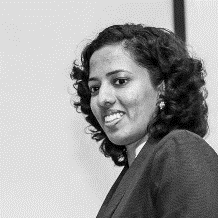 (2013 batch)PhD Student – Nanyang Technological University, SingaporeThe time spent at the Department of Chemical and Process Engineering of the University of Moratuwa will be cherished forever. At DCPE, we were able to gain an overall knowledge about many aspects in the field. For example, while my focus area in the final year was food and biochemical engineering, I was able to gain knowledge about environmental engineering through my research, and about polymer and petroleum engineering through the comprehensive design project. I really appreciate the support given by DCPE family for everything. This encouraged me to pursue extra-curricular activities such as Gavel, Rotaract, ChESS, IEEE WiE and CSM while engaging in academic activities. If I were to share any tips with the youngsters, I would encourage them to delve deeply into their areas of interest while learning the basics in the curriculum; be it by doing online courses or joining a research project of a senior. Take care of your physical and mental health. Help one another in the journey at the university and beyond– I would like to mention how grateful I am to the peers with whom I studied for exams and to the seniors who helped me adapt to Singapore. It is amazing how the DCPE family stands by us every step of the way if we take the time to reach out. THE JOURNEY OF DCPEThe Department of Chemical Engineering, being established by gazette notification on 15th February1972 at Katubedda Campus of University of Ceylon, had its roots in the Junior Technical Officer’s course conducted by the Maradana Technical College. Initially the degree program was termed as Chemical Engineering and Fuel Science offering the undergraduates with the degree of Bachelor of Applied Science (B. A. Sc.), which altered into Bachelor of Science of Engineering in 1980.Being initiated with only 8 students per batch, at present the Department of Chemical and Process Engineering has been progressed to offer the students with the undergraduate degree program in Chemical and Process Engineering for 90 students per batch of each intake to the University of Moratuwa.Currently, the undergraduate course curriculum has expanded with several minor specialization fields for Environmental and Energy Engineering, Food and Biochemical Engineering, Polymer Engineering and Petrochemical Engineering in order to equip the students with necessary knowledge required for a prospective professional to understand and appreciate the role of a Chemical and Process Engineer in an economy for the sustainable growth.The continuous growth of well-qualified human resource factor, well-structured course curriculum, well-equipped and well-functioning laboratory facilities, and other supporting resources ensures the improving standard of the internationally recognized programs delivering best professionals.The department is also improving the bond with the industry during its journey. The internships offered for the undergraduates, the huge career opportunities available for the fresh graduates, the abundance of resource persons for mentoring programs, the facilitators for field visits, the established incubators at the department by the pillars in the industry, and the huge amount of consultancy services required from the department stand proof for the success of the department.ACADEMIC STAFF MEMBERSThe well-qualified and dynamic group of academic staff of the department is the foremost treasure of the department who builds the professionals from the undergraduate’s ready for challenges beyond university life. They provide the students with theoretical, technological and industrial strengths supporting the students’ outlook towards industry. The academic staff members of the Department of Chemical and Process Engineering always strive to develop the department as a place of excellence for the students.Having a high recognition among the academic community for their contributions towards the betterment of the field, as educators of the chemical and process engineering discipline, the staff members are easily approachable and are ever willing to address student issues, whatever they may be.NON-ACADEMIC STAFF MEMBERSUNDERGRADUATE DEGREE PROGRAM	Graduate Program Outcomes ProfileEngineering Knowledge: Apply knowledge of mathematics, science, engineering fundamentals and an engineering specialization to solve complex engineering problems.Problem Analysis: Identify, formulate, research literature and analyze complex engineering problems reaching substantiated conclusions using first principles of mathematics, natural sciences and engineering sciences.Design/ development of solutions: Design solutions for complex engineering problems and design systems, components or processes that meet specified needs with appropriate consideration for public health and safety, cultural, societal, and environmental considerations.Investigation: Conduct investigations of complex problems using research-based knowledge and research methods including design of experiments, analysis and interpretation of data, and synthesis of information to provide valid conclusions.Modern Tool Usage: Create, select and apply appropriate techniques, resources, and modern engineering and IT tools, including prediction and modeling, to complex engineering activities, with an understanding of the limitations.The Engineer and Society: Apply reasoning informed by contextual knowledge to assess societal, health, safety, legal and cultural issues and the consequent responsibilities relevant to professional engineering practice.Environment and Sustainability: Understand the impact of professional engineering solutions in societal and environmental contexts and demonstrate knowledge of and need for sustainable development.Ethics: Apply ethical principles and commit to professional ethics and responsibilities and norms of engineering practice.Individual and Teamwork: Function effectively as an individual, and as a member or leader in diverse teams and in multi-disciplinary settings.Communication: Communicate effectively on complex engineering activities with the engineering community and with society at large, such as being able to comprehend and write effective reports and design documentation, make effective presentations, and give and receive clear instructions.Project Management and Finance: Demonstrate knowledge and understanding of engineering and management principles and apply these to one’s own work, as a member and leader in a team, to manage projects and in multidisciplinary environments.Lifelong learning: Recognize the need for, and have the preparation and ability to engage in independent and lifelong learning in the broad context of technological change.Program Educational ObjectivesTo produce graduates who pursue challenging careers, with skills to analyze and provide solutions in energy, environmental, food, polymer and other related industries and emerging areas with an appreciation of the role of Chemical Engineering in the society.To produce graduates who pursue advanced studies in Chemical Engineering and related disciplines.To create engineering leaders with a global focus, displaying entrepreneurship skills.Students are selected to follow the B.Sc. in Chemical and Process Engineering (CPE) course based on their performance in semester I examination and their individual preferences. Until 2009, student intake was restricted to 50, which has been increased to 80 in 2010. This was further expanded to 90 in 2013. Currently the department of Chemical and Process Engineering offers four minor specialization streams after completion of their sixth semester, namel;Energy and Environmental EngineeringFood and Biochemical EngineeringPolymer Engineering Petroleum EngineeringStudents have the option of following the Chemical and Process Engineering degree program by selecting subjects without any minor stream specialization.The Department degree program is regularly being revised and renovated under collaborative effort by the academic and industrial personal with the objective of creating highly skilled graduates who meet the needs and demands in both the industry and the academia. Students have the liberty of approaching the department professionals at any time for acquiring necessary knowledge and skills during their stay in the department. Graduation Credit RequirementNormal Minimum Credit Requirement* A minimum total of 150 credits should be completed while completing the following minimum requirementsSemester CoordinatorsTeaching and LearningThe knowledge is transferred to the students through a range of learning and teaching activities to fulfil the course objectives. Clearly defined assessment methods are used to measure student’s success in meeting course objectives. Course outline consisting Subject Coordinator, Lecturers, Pre-requisites, Course Objective, Learning Outcome, Tentative Course Outline, Method of Grading, Recommended Textbooks and Selected References for each module is distributed for students at the first lecture of the module.With the recently established outcome-based education system (OBE), traditional lecture-based teaching and learning system have been diverted to a more student-centred system. Modules are taught through a combination of lectures, practical classes, tutorials, discussions, question and answer sessions, quizzes and take-home assignments. These methods are clearly defined for each module with the learning outcomes of the individual subjects and have been modified such that the student is in an active learning process with more classroom interactions. Subject specific theories, fundamentals and concepts are delivered through lectures, aided by one or combination of; black/white board, overhead projector, multimedia, printed lecture notes and many other learning activities. Students learn by listening, seeing, taking down notes and by discussion. Lecture notes and additional resources are uploaded in Learning Management System (LMS), which is the latest IT based learning environment in University of Moratuwa. Students can access LMS through the following web address.	URL: www.online.mrt.ac.lk   Practical classes carried out in groups, 2-5 students per group, under the guidance of a lecturer and/or an instructor to develop data recording, calculation, analysis and interpretation skills. Tutorials encourage student centred learning towards application of theories to solve chemical engineering problems. Model answers for the tutorials are provided for self-learning.Assignments, case studies and literature surveys develop a range of skills such as information gathering, identifying lessons and time management. Group or individual activities are introduced to enhance the student interaction with the classroom while maintaining a lively learning process. Group or individual presentations at the end of selected assignments are a means of developing presentation skills from the lecturer’s and the colleagues’ feedback.Industrial visits are arranged to enunciate the practical applications of theories that are taught during the degree program.Six months industrial training period at the end Semester 5 enables students to experience in-plant work in an area of their preference within the CPE program. The students develop management skills in addition to the chemical engineering disciplines. Continuous assessment of the training progress is done under the guidance of the Director of the Department of Industrial Training. A student guide for training and training report preparation is available for the student. An E-portal containing information for students which can be accessed through Departmental intranet is in operation. This facility is expected to enhance student’s self-learning abilities.Research is also an integral component of the pathway of becoming a chemical and process engineer. In the final year, students will be divided into groups of 2 or 3 and they will work on a one-year undergraduate research project with an academic staff member as a supervisor. The students will have the invaluable opportunity to increase their research output by publishing their findings on well-reputed journals and research conferences.The engineering product design experience is a vital element in engineering education. Students are encouraged to develop a prototype of the designed product, enhancing group learning and innovation.  Final year design project allows students to apply their gathered knowledge during first three years in the university to conceptually design a process plant. The final year comprehensive design project consists of a common component where a group of students work on the literature survey, process development and the material and energy balance of an industrial scale plant and an individual component where each student does the detailed design of a major unit in the process.Examination and Assessment Strategy:The performance of each student is evaluated solely by either continuous assessments (CA) or a combination of continuous assessments and end of semester examinations (WE).Continuous Assessments Includes:Course workAssignmentsQuizzesVivaMid-Semester examsPresentations and Reports. All candidates should obtain at least 35% from each of CA and WE components to pass a module. This is a University requirement applicable for all modules. The completed assignments must be submitted to the lecturer on the dates of submission as detailed in the assignments. Late submissions will be compensated with reduction of marks. Students having prolonged illnesses may provide medical reports through the Medical Officer of the university or an equally qualified doctor. Arrangements can be made through negotiation with the lecturer in person to submit assignments. Students having disabilities are encouraged to discuss with the semester coordinates and subject coordinators to make necessary arrangements.Industrial Training is coordinated and assessed jointly by the DCPE, Industrial training division of UOM and NAITA. The students are partly assessed while undergoing training and any improvement needed to obtain a better training is encouraged at this instance. The student is assessed based on the report submitted at the end, the diary maintained during the training period and a viva assessment. The final year Comprehensive Design Projects and Research Projects are assessed by the interim reports, final report, presentations, and viva voce examinations.The marks are displayed on the notice board and the students are given a chance to apply for re-correction. The re-correction application is also allowed for continuous assessment results displayed on the notice board before the end of the semester.Depending on the credits earned by the student for each module, an Overall Grade Point Average (GPA) is calculated. Each student is awarded a class at the completion of all the graduation requirements within five academic years. A documentation manual consists of curriculum and syllabi, assessment methods and other relevant information on UG program is available in the Department.CurriculumThe following description is followed.C	- 	Core ModulesE	-	Elective ModulesO	- 	Optional Modules*Requirements for Focus AreaRequirements for Entrepreneurship MinorStudents following the Chemical and Process Engineering program can obtain a minor in entrepreneurship by fulfilling following subject requirements.Modules Offered to Other Fields of SpecializationModulesSemester IISemester IIISemester IVSemester VIndustrial TrainingSemester VISemester VIISemester VIIIResearch Research, being an integral part of the curriculum of undergraduate and postgraduate studies, not only boosts the research potential of the students but also benefits the field of Chemical and Process Engineering through the flow of huge contribution of better solutions and innovative ideas into it.  Food and biochemical engineering, Polymer science engineering, and Environmental engineering can be mentioned as the main fields of research studies that undergraduate and graduate students focus on. The availability of well-functioning and well-equipped laboratory facilities intensifies the value of the experimental work and research activities conducted by both undergraduate and postgraduate students.  CH 4730 – Research Project is the foundation of being a researcher at the undergraduate level in the department. Successful completion of the module will allow students to identify research gaps/problems by reviewing the available literature in a critical manner, develop new strategies or experimental set ups owing to the requirement and availability, construct new approaches in an independent manner, analyse the results obtained and derive possible conclusions from the study, evaluate the obtained results in the context of related literature, and finally deliver key research findings as a published material in well-recognized journals and either national or international symposiums such as, Moratuwa Engineering Research Conference (MERCon), Annual Sessions of The Institution of Engineering, Sri Lanka, International Symposium on Agriculture and Environment, etc.Postgraduate students would have the opportunity to carry out their programs focusing on the fields including, Environmental and Energy Engineering, Food and Biochemical Engineering, Polymer Engineering, Petroleum Engineering as well as Computational Process Dynamics. M.Sc., M.Phil., and Ph.D. degrees conducted by the department will provide the opportunity to engage in full –time research programs with a better learning environment to acquire knowledge and the experience essential for a postgraduate. Research and Development unit which has been jointly set up by the DSI Samson group also lead to encourage either undergraduate or postgraduate students to engage in certain projects by providing much-valued intellectual input required. Further, department offers a series of research projects to grant the industry with enhancing innovations and better solutions for the sustainable development of the industry and the country. Some of the key areas covered by the recently carried out research projects are,Computational fluid dynamics modeling of thermo-chemical processesNumerical simulations of biomass combustion and gasification processesImproving Astaxanthin production yield from photosynthetic microalgae Application of absorption and extraction techniques on wastewater treatmentCO2 capture and Airborne Pollution Control using industrial solid waste Identification of best blend composition of natural rubber – thermoplastics blends for industrial applicationsLife Cycle Assessment of bio-fuel and sustainable energy production processesImplementation of process control techniques and analyses on process optimizationEffects of using natural fillers on mechanical properties of rubberDynamic modeling and simulation of anaerobic digestion processes for solid waste management Assessment of sustainable energy potential of renewable resourcesBiomass-based renewable energy systemsParameter optimization of chemical processesComprehensive Design ProjectCH4015, CH4034 – Comprehensive Design Project is the ultimate course for the B.Sc. Chemical Engineering Degree. It will allow the students to bring together much of their previously learnt engineering knowledge on a real, practical problem. It contributes 10 credits gained in semesters 6, 7 and 8. The project is also quite different from the majority of the subjects that the students will be doing in the initial semester. It is a team effort and an open-ended project, where student get the opportunity to work as a team on open-ended projects with real industrial complications. Communication amongst members is vital. There is no ‘’right’’ solution! - Just the “best” solution in the time available.One of the goals of this subject is to introduce students to an industrial periphery where real life processes and problems will have to be addressed. The academic staff will endeavour to give advice and support as the student proceed in the project. The group will be managed by its members. There needs to be a leader who co-ordinates activities. It is the responsibility of the group members to ensure that the project progresses at an appropriate rate. Good communication within the group is essential and this will be reflected in your final report. It will show the students’ effort at teamwork and communication ability.  As a UGC accredited B.Sc. Chemical Engineering degree program, DCPE places a high priority on this subject as part of your entry into the profession.  In this unit, student will be encouraged and facilitated to develop the ability and desire to: Work as a team on open ended problems within tight time constraints in such a way that all members contribute individually as well as collectively with proper communication Apply fundamental chemical and environmental engineering principles and available data from literature to design and analyse chemical processesMake critical design decisions in a safe, creative, practical and cost-effective mannerReport the work in formal, concise, and in an organized mannerIndustrial TrainingAs a partial fulfillment of the B. Sc. in Chemical and Process Engineering degree program, at the end of semester 5 it is compulsory for students to register for the Industrial Training Module during the 6th Semester. Under this Module students are placed in a real industrial environment for 24 weeks period of time. Industrial Training module has been designed to provide industrial experience for the students. This is the first and the last opportunity given for working in an industry as a budding Chemical and Process Engineer before the student gets their degree qualifications.In order to have background knowledge about Industrial Training and to make Industrial Training more fruitful, a series of presentations are arranged in Semester 5. In these presentations invited experts from industry address the students on the topic "How to get the maximum benefit of Industrial Training with the intention for having a successful future carrier." In addition, senior Process Senior engineering students who have been to Industrial Training also make presentations and share their industrial experience with. Further, the Industrial Training Coordinator of the Department facilitates the students in industrial training placement process.In the Industrial Training program, the student is supposed to use the theoretical and experimental knowledge gained as an undergraduate in the industrial environment and to improve the practical skills, management skills and interpersonal skills. Development of these skills is highly important to become a qualified engineer. Further, the student is educated about important areas such as product manufacturing processes, treatment processes, process design, process modification, process optimization, problem identification and problem solving.During the stay in an industry the student is supposed to manage a technical diary and a handbook covering the engineering, technical and managerial matters. Student’s performance on Industrial Training is closely monitored and examined by a member of the academic staff, Industrial Training Division and NAITA, by visiting the relevant industry. After successful completion of the training program, students are supposed to submit a technical report on their training to the Industrial Training Division and the same to the DCPE. In line with that, students have to present their training experience before a panel of academic staff at the DCPE. There, students’ level of knowledge and experience on industrial training are evaluated. Finally, progress in industrial training is evaluated through a viva voce & a presentation (individual) by a panel comprising a member of academic staff of DCPE, a member of Industrial Training Division and a member of NAITA.    Some of the companies where industrial training is offered,Ceylon Petroleum CorporationUnilever Sri Lanka LimitedHemas Holdings PLCIndustrial Solutions Lanka (Pvt) LtdAnsell Lanka (Pvt) LtdSri Lanka Institute of NanotechnologyLanka Sugar Company (Pvt) LimitedNestle Lanka PLCJAT Holdings (Pvt) LimitedCeylon Biscuits LimitedGlaxoSmithKline Pharmaceuticals LtdCeylon Cold StoresAvery Dennison Lanka (Pvt) LimitedRenuka Agri Foods PLCTrelleborg Lanka (Pvt) LimitedChevron Lubricants Lanka (Pvt) LimitedPhoenix Industries LimitedNorochcholai Lakvijaya Power PlantSiam City Cement (Lanka) LimitedAwards Available for DCPE StudentsAward Ceremony			           Convocation AwardsThusitha Senevirathne Memorial ScholarshipAwarded for the CPE undergraduate who has obtained the highest GPA in the first attempt in Level 3 Semester 1 Examinations, provided that the student obtains an Overall GPA of 3.7 or above. Thusitha Senevirathne Memorial AwardAwarded for the CPE undergraduate who is specializing in the field of Environmental Engineering and has obtained the highest GPA in Level 3 and Level 4 at the first attempt, provided that the student obtains an Overall GPA of 3.7 or aboveUnilever AwardThe CPE undergraduate who obtains the highest marks for the Final Year Comprehensive Design Project, provided that he obtains a grade A receives this award.Dr. Mahesh Amalean awardThis prestigious award is given to the best final year undergraduate research project of the Department of Chemical and Process Engineering, provided the group of students obtain a grade of ‘A’ or above.Gold Medal awarded by the Hayleys GroupAwarded to the undergraduate of the DCPE who obtains the highest Overall GPA at the BSc. Engineering Degree Examination, provided that the student obtains an Overall GPA of 3.8 or above and is awarded at the General Convocation.Most Outstanding Graduand of the yearThis prestigious awarded is presented to the most outstanding graduate of the year of the Faculty of Engineering and is awarded at the General Convocation. The awardee is expected to displaying an exceptional academic standing with a GPA exceeding 3.7; First Class Honors, also demonstrating excellent leadership qualities, and also a person who has made a significant contribution through participation and service to the university and community.Vidya Jyothi Professor Dayantha S. Wijeyesekera AwardThis prestigious awarded is presented to the most outstanding graduate of the year of the University of Moratuwa and is awarded at the General Convocation. The awardee is expected to displaying an exceptional academic standing with a GPA exceeding 3.7; First Class Honors, also demonstrating excellent leadership qualities, and also a person who has made a significant contribution through participation and service to the university and community.INDUSTRY COLLABORATIONMentoringMentoring is to support and encourage students to manage their own learning and behavioural while maximizing and enhancing their potential, soft-skills, performance, and becoming a competent and a self-confident person. Unique and distinguished industrial personals from related industries are connected with students through the department in order for the students to get an intimate experience in the industry surroundings. During a period of 13 weeks in semester IV, each group of students are assigned a mentor and students travel to the mentor’s organization. Some of the key elements focused by the mentors are leadership skills, communication skills, teamwork, attitude, etiquette, and personal grooming. This course provides the students a virtuous opportunity to extend themselves as a well- rounded person who are well equipped for the future.Department Industry Consultative Board Meeting (DICB)Department Industry Consultative Board (DICB) Meeting aids the department to meet industry representatives from several recognized industries.  This has benefits for both parties. While the department seeks industry expertise to revise and renew its curriculum to meet the dynamic demand in the field, industry get the assistance of the department to address their various problematic situations.Consultancy ServicesThe department is at all times approached by the industry to seek solutions for their problems and to assist in enhancing their performance. Department might act like a third party in assisting them while sometimes directly engaged in the research and development work under a contract with the interested party. Students who are enthusiastic in engaging in these works might have a chance to work with the academic staff and gain an invaluable knowledge and experience.Field VisitsThe department arranges field visits for their students to visit the industries and get an insight of the processes, working environment and the knowledge. This allows the students to expand their knowledge and experience which otherwise would be limited to lectures and books.Among the most recent field visit destinations are,Lakvijaya Power Station, Norochcholai,Phoenix Industries Ltd., MakanduraLanka Sugar Company, SewanagalaNestlé Manufacturing Facility, PannalaLion Brewery PLC, BiyagamaIncubatorsSIL-UOM Rubber Products and Process Development Incubator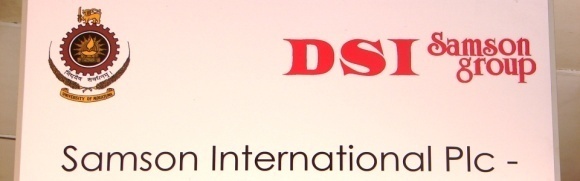 UOM-SIL Rubber Products and Process Development Incubator is a model for the University and Sri Lankan industry partnerships in research and development. It was established in the DCPE in the year 2011 in collaboration with Samsons International PLC. Later, Samson Compounds (Pvt) Ltd. joined as a partner of the Incubator. D. Samson Industries (Pvt) Ltd. also became a partner of the Incubator in December 2019.The Incubator is a common platform on which the University academics and members of the research and development divisions in the DSI group of companies engage in the development of rubber products and manufacturing processes. The projects undertaken by the Incubator includes trouble shooting, problem solving, new product & process development and process modification. In addition, some projects are related to environmental problem solving, energy minimization and value addition for wastes. Further, development of commercially viable products or processes, development of new formulas and processes to manufacture the existing products to be competitive in the market and modifying the existing quality control and assurance procedures are some of the other tasks of this Incubator. Research engineers and research chemists are carrying out research in this regard under the supervision of University academics. They perform their research activities at the partner Industries as well as in the laboratories of the DCPE.Undergraduates following the B. Sc. Engineering in Chemical and Process Engineering degree are also benefitted by the UOM-SIL Rubber Products and Process Development Incubator. They can obtain the real industrial exposure and improve their theoretical knowledge and practical skills by participating research and development activities. In addition, they are able enhance the ability of analytical thinking and the capacity of innovation.SPECIAL EVENTS AND PROGRAMAnnual General MeetingAnnual gathering of Chemical and Process Engineers of University of Moratuwa is organized by the ChESS with the participation of department’s undergraduate, graduates, academic staff and the representatives from the industries. Most recently, the 2018 event was held at Sri Lanka Foundation Institute. The night with magnanimous meetings with industrial leading characters passed out from University of Moratuwa was a precious occasion for chemical and Process Undergraduates to meet their role models.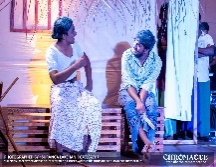 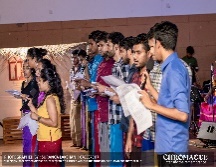 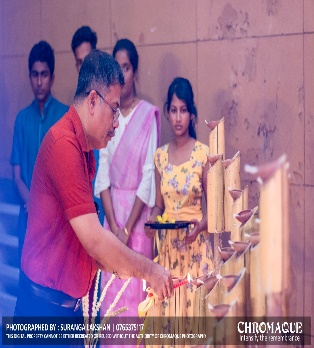 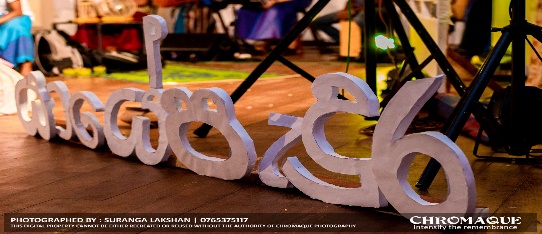 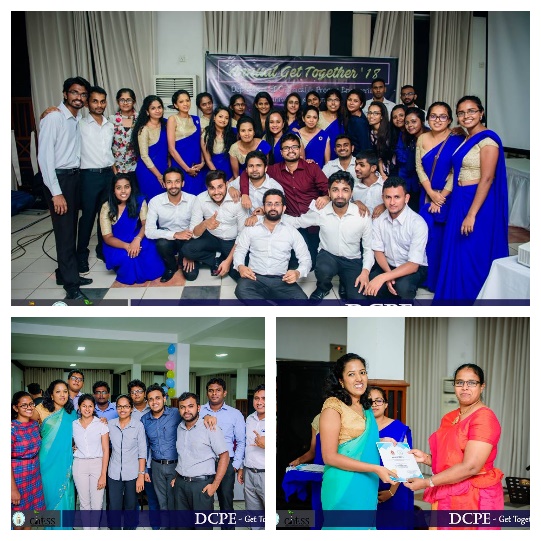 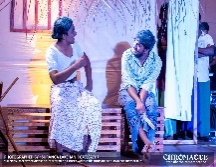 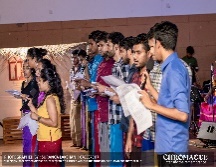 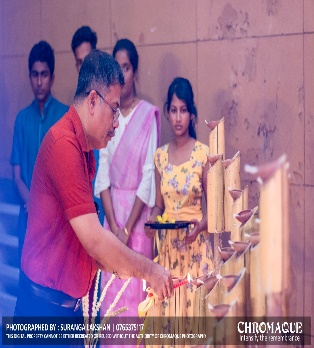 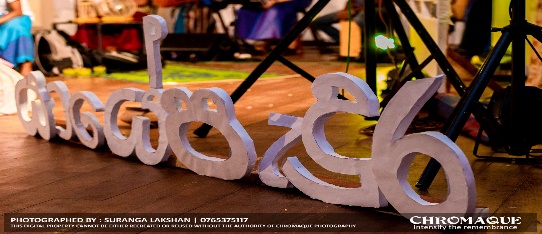 Yaye PaduraAn evening with glorious musical spills over the “Yaye Padura” which is another foremost event annually functioning at the Chemical and Process Engineering department court yard, organized by the fresh siblings of the department family in order to facilitate the interaction between undergraduate students of the Department as well as to make a stage to express instrumental, vocal and dancing talents of department students and staff. ‘EXORIOR’the Latin word “Exorior” narrates exuberant actions like rising up, coming forward and cheering. As the name proposes, the event Exorior is a vigorous full day program organized to provide a prodigious platform for our undergraduates to develop their team building skills including leadership skills, creative thinking and interpersonal skills by actively participating in team activities and interacting with each other in a friendly and enthusiastic environment.Most recently the 2018 event was organized under the theme, ‘Awaken the leader within you’. The program was held with the presence of undergraduates of Level 02, 03 and 04, post graduate students, non-academic staff and the academic staff. The agenda consisted of various activities, which helped each and every participant to improve his/her abilities and skills in areas of teamwork and personality development. All the participants irrespective of their age or level spent a day full of friendship and life and were able to gain a glimpse of experiences and strengthen their bonds.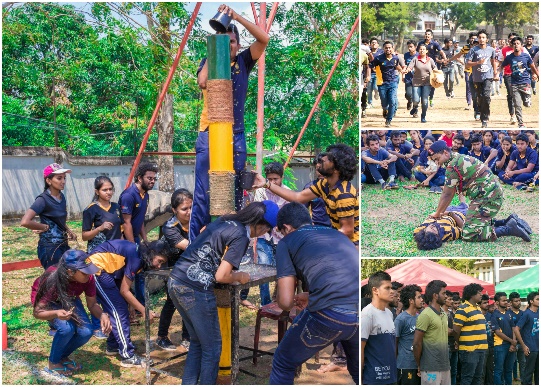 CPE Sports FiestaAnother annual interactive event organizing by the Level 02 students of the department of Chemical and Process Engineering is CPE Sports Fiesta. This is a sports day that brings all the joys, bonds, freedom and an inestimable change from the impassable academic matters for all students, Academic and Non-academic staff family members of DCPE. 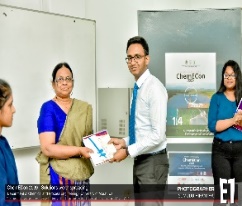 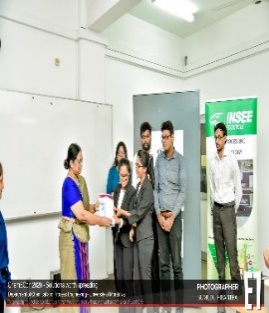 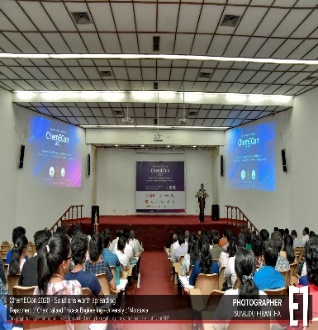 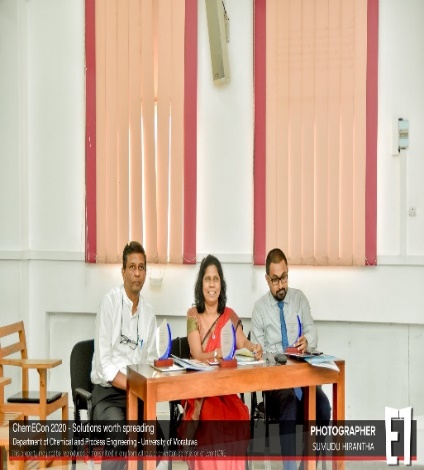 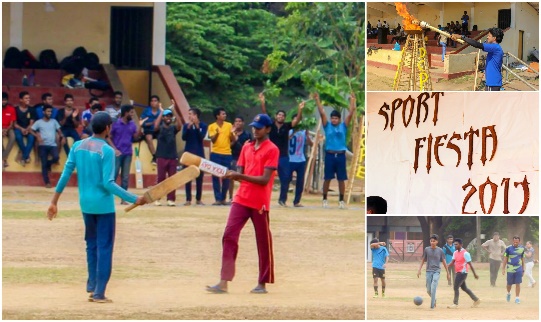 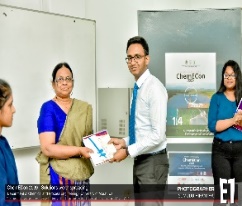 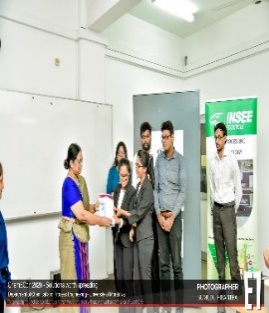 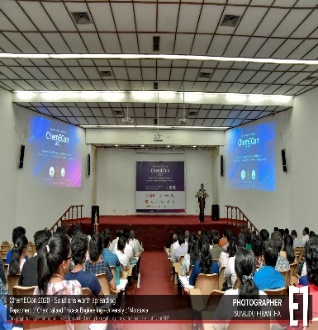 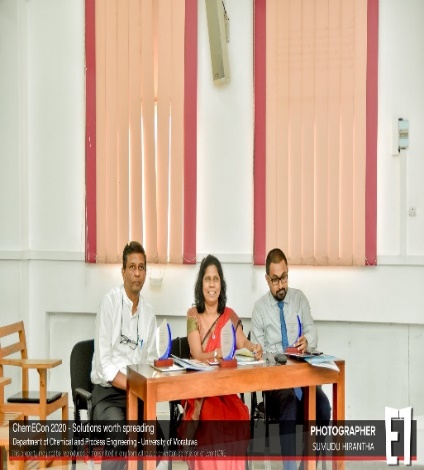 Chemical Engineering Conference (ChemECon)This event focuses on portraying the potential of undergraduates and fresh graduates in the Chemical and Process Engineering Department of University of Moratuwa.The primary objective of the event being bridging the gap between industry and university research and innovation arena in the field of Chemical and Process Engineering, the event showcases the final year research studies and industrial projects conducted by the students of the department.  For the first time ChemECon 2020 was held under the theme of “Solution worth spreading”. The event comprised of three sessions; the main event and two breakout sessions which were held parallelly on the day of the event. The breakout sessions were conducted under two themes, “Product and process optimization” and “Sustainable technologies & environmental remediation” which focused on two separate areas in the chemical and process industry. The ‘Union Chemicals Award for the Best Presentation’ was also awarded in all breakout sessions.SOCIETIESChemical Engineering Society (ChES)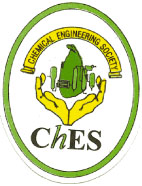 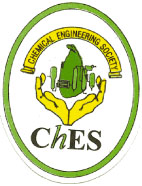 The Chemical Engineering Society was formed in 1993 with the objective of increasing awareness of Chemical Engineering in the country. It is hence dedicated in promoting more collaborative work with local industries. The Society was registered as a specially authorized society under Societies Ordinance on 22nd September 1995 (Reg. S. 4822). Its membership consists of 259 members including present and past chemical engineering students, employed in both local and international institutions and industries. Specific objectives other than this primary objective of the society includes, To provide opportunities for the dissemination and exchange of knowledge and experience primarily among professionals of Chemical and Process Engineering and also, among the industrialists, the public and society at large To promote the rational and economic development of Chemical Engineering science and technology in the country so as to ensure the best interests of the community as a whole To encourage research, development and training in Chemical and Process Engineering To promote among its members high standards of technical proficiency, professional expertise and professional ethics so as to enhance in turn the profession of Chemical and Process Engineering To collaborate with other organizations: national and international, in activities relating to furtherance of the ChES objectivesChemical Engineering Student Society (ChESS)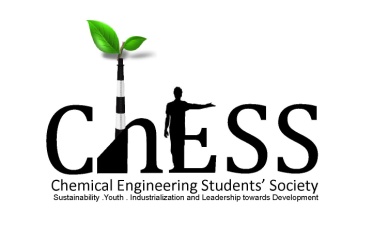 The Chemical Engineering Student Society was formed in year 2004. It is dedicated to building a responsibility among undergraduates to integrate social concerns into their academic lives. Through a variety of interdisciplinary activities, focusing on leadership development and interactive learning, ChESS at UoM strives to work together with industrial, social and student communities. Specific objectives of the ChESS include,Enhancing the involvement of the Chemical and Process Engineering students in industry related activities and projectsImproving the interaction with the society through socially beneficial activitiesSharing knowledge with school children through interactive activities and projectsActivitiesOrganizing the Annual General Meeting, of DCPE, providing a great opportunity for the members of the CPE family to interact with each other. At the AGM undergraduates and postgraduates have the opportunity to meet each other as well as their dearest academic staff.Annually publication of the magazine "Chemunique" which has a wide circulation.Research for Undergraduates (R4U) ClubThe Research for Undergraduates Club was initiated in 2019, with the aim of providing a better understanding on research and its importance to DCPE’s undergraduates. The intention of the club is to perform as a knowledge sharing platform, by providing guidance to enhance research skills of the club members through workshops, lectures, peer mentoring, networking with research communities and by providing hand-on experience in research. Through these activities, it is expected to develop personal and academic skills of club members, which in turn would create positive impacts on further development of the country.Objectives of R4U include,Providing opportunities for the club members to get exposure to the area of research and to enhance their research skills/improve knowledge.Guiding members to engage in research through workshops, lectures, peer mentoring and networking with the research community.Providing guidance to conduct research and publish the research outcomes.Supporting academic and personal development of the club members.ActivitiesExplorer, an interactive series of sessions conducted to spread awareness to club members about the opportunities and pathways available beyond the discipline of chemical and process engineering.The R4U club acts as a platform to link available research projects and club members, thereby facilitating hands-on experience in research work and teamwork.Alumni AssociationThe Alumni Association of the DCPE is the hub that reconnects all passed out graduates of the department, young and old. Its prime objective is to enhance a continuing relationship between the department and its older generations.  Alumni membership is open to all graduates from the department.LABORATORY FACILITIES AND RESOURCESLaboratory FacilitiesThe Department of Chemical and Process Engineering is proud to have a well-equipped and well-functioning set of laboratories which facilitate both undergraduates and postgraduate students with their experimental work and research. At present, the department is in the process of establishing new laboratory facilities for petrochemical engineering with modern state of art technologies. The assistance of the competent and the well-qualified technical officers and the technical assistance staff members for the experimental work and research activities is also significant. Unit Operations/ Pilot Plant LaboratoryLecturer in Charge: Prof. (Mrs.) Padma AmarasingheTechnical Officer: Mr. B. H. P. Mahendra Boiler Operator: Mr B. A. R. D. AbeywardenaLab Attendant: Mr. Viraj SomarathnaUnit operations are the basic physical operations of Chemical Engineering. The Unit Operations Laboratory of the department is well-equipped to conduct both laboratory scale and pilot scale experiments, allowing students to gain hands-on experience with the fundamental principles and practical applications of chemical engineering. The apparatus for distillation, evaporation, crystallisation, heat transfer, retort processing, filter press, fluidized bed, mixing and centrifugation and are few of the outstanding equipment in the laboratory. 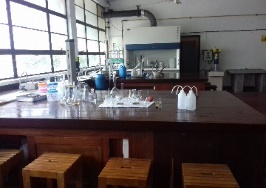 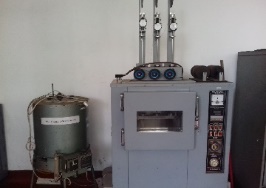 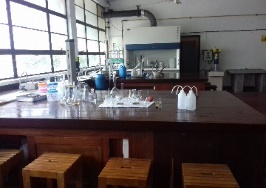 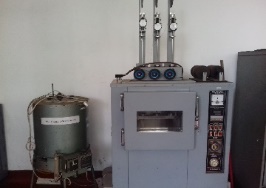 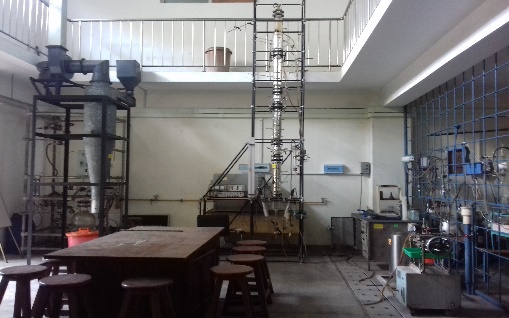 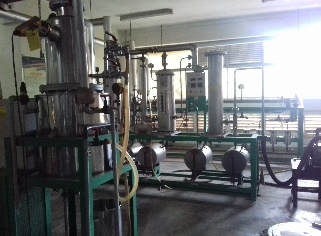 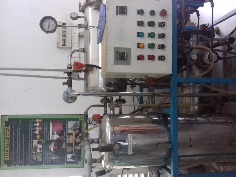 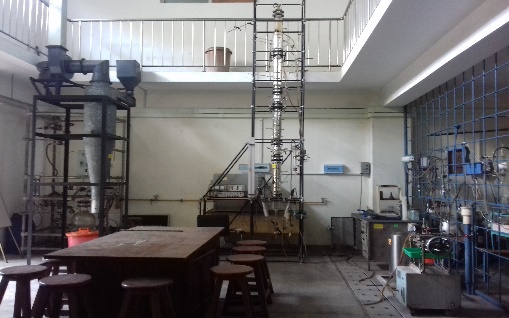 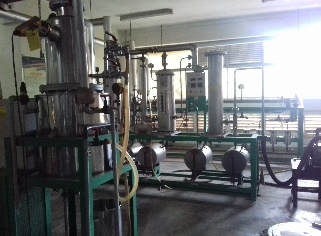 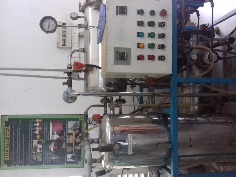 Polymer Physical Testing and Latex LaboratoryLecturer in Charge: Prof. Jagath PremachandraTechnical Officer: Mrs. Shameera De Silva Lab Attendant: Mr. D. S. DayanandaThe Latex Technology Laboratory of the department is equipped with latex characterization instruments for latex product manufacture while it is also equipped with several instruments to measure chemicall properties of polymer. Also, instrumentation to analyse various properties of rubber and plastic such as physical, mechanical and thermal properties namely; specific gravity, rebound resilience, tensile and compression, abrasion resistance, melt flow index and other are available in this laboratory Process Control LaboratoryLecturer in Charge: Prof. Mahinsasa NarayanaTechnical Officer: Mrs. H. B. R. SajeewaniLab Attendant: Mr. D. S. DayanandaDesigning and operation of processes that are safe, meet the production requirements with high quality with profit are the premier objectives of a Chemical and Process Engineer. Therefore, the process instrumentation and control are vital aspects to be mastered by the students. The Process Instrumentation and Control Laboratory of the department is equipped with various process modelling and simulation facilities such as process simulator, numerical control, process feedback control study unit to enhance the student competencies.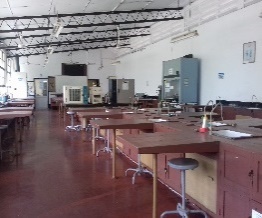 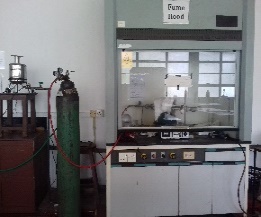 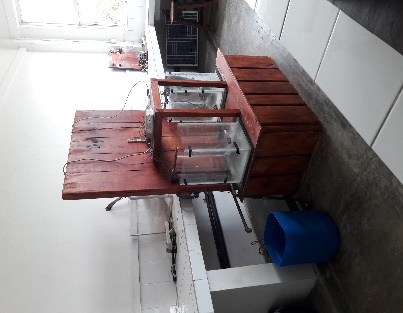 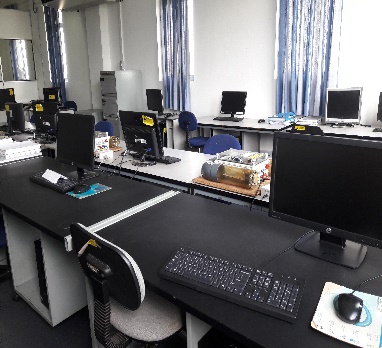 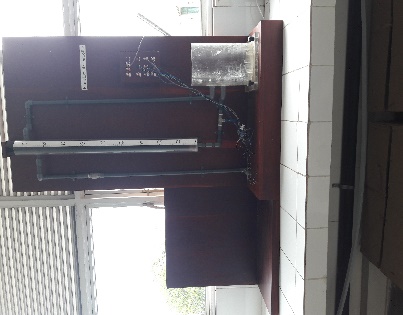 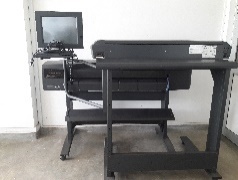 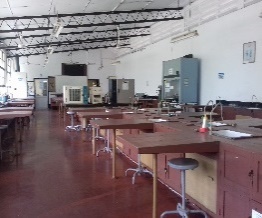 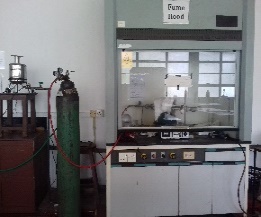 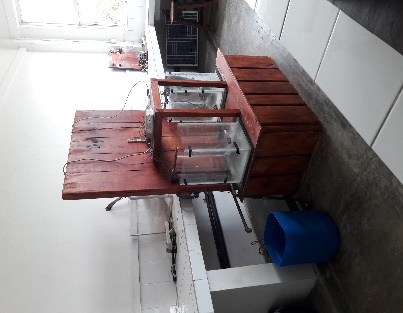 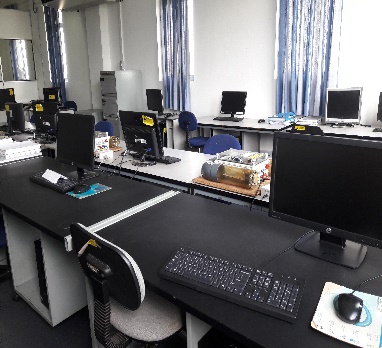 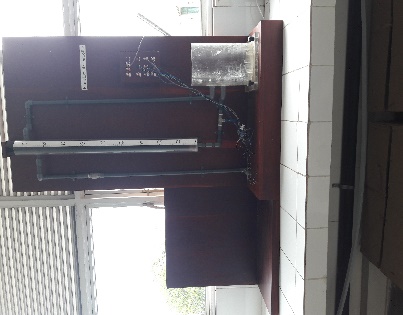 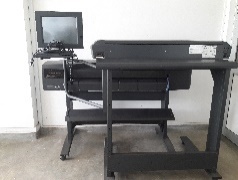 Industrial Chemistry Laboratory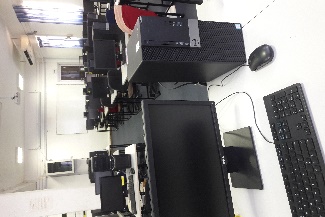 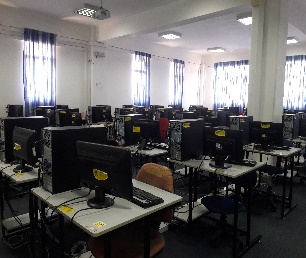 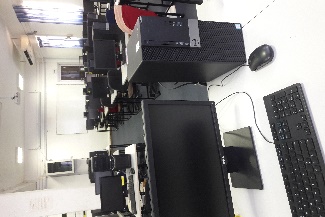 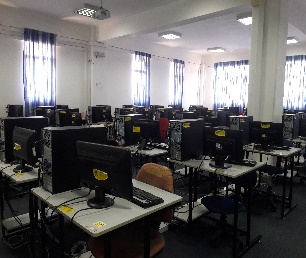 Lecturer in Charge: Prof. Jagath PremachandraTechnical Officer: Mrs. Indika AthukoralaLab Attendant: Mr. Gihan PeirisThe Industrial Chemistry Laboratory supports many course modules for both undergraduate and postgraduate studies through several experimental setups and by facilitating research activities. Furthermore, it is equipped with two major pilot scale reactors which are important in reactor engineering namely, Continuously Stirred Tank Reactor (CSTR) and Batch Reactor.CAPD /CAM CentreLecturer in Charge: Prof. Mahinsasa NarayanaSystem Analyst	: Mr. Chinthaka NarangodaTechnical Officer: Mrs. H. B. R. SajeewaniLab Attendant: Mr. Asanka KumaraThe centre facilitates the studies with experience on many process simulation applications. It is being used to offer many useful software packages such as AutoCAD, SolidWorks, LabVIEW, MATLAB and Simulink, Scilab, Aspen Plus etc. that are particularly useful in the industry of Chemical and Process Engineering. The centre supports the academic activities also providing the internet access to gather necessary resources for their studies.Environmental Engineering LaboratoryLecturer in Charge: Prof. P. G. RathnasiriTechnical Officer: Ms. Dineshi RodrigoLab Attendant: Mr. Chaminda KumaraThe Environmental Engineering Laboratory facilitates necessary experience and knowledge in environmental engineering. It is equipped with lab scale and pilot scale equipment facilities related in wastewater and solid waste treatment. Facilities are available to determine key parameters related in water/wastewater analysis. Pilot scale experimental setups are available to conduct experiments under aerobic and anaerobic waste treatment processes. Furthermore, online data acquisition and monitoring of anaerobic waste treatment processes are conducted using newly automated reactor systems. 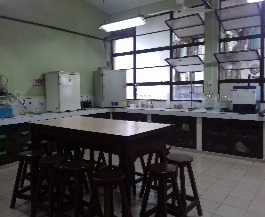 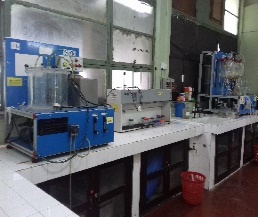 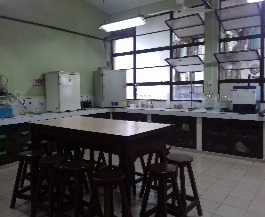 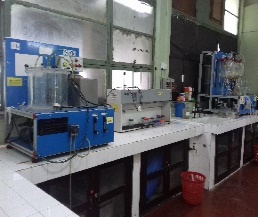 Transport Phenomena LaboratoryLecturer in Charge: Prof. Shantha AmarasingheTechnical Officer: Mr. B. H. P. MahendraLab Attendant: Mr. Viraj Somarathna Transport Phenomena Laboratory has been developed as an undergraduate teaching laboratory. Main focus is to demonstrate the fundamental concepts in heat, mass and momentum transport. Students are encouraged to learn through hands-on experiences. Rankine Cycler is the latest arrival to the lab. Students are able to understand the fundamentals of steam power generation and to become familiar with the associated thermodynamic principles and efficiencies of the Rankine power cycle. The laboratory is further equipped with the following teaching units, Flow measurement unitCentrifugal pump demonstration unitEquipment Test Bench to Study Analogy between fluid friction and heat transferApparatus for determining heat loss from bare and lagged pipes Computer controlled gaseous mass transfer and diffusion coefficient unitComputer controlled liquid mass transfer and diffusion coefficient unit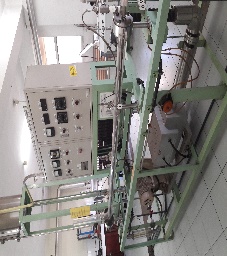 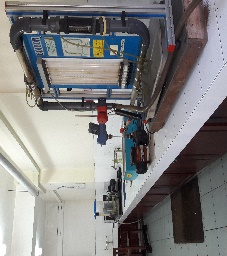 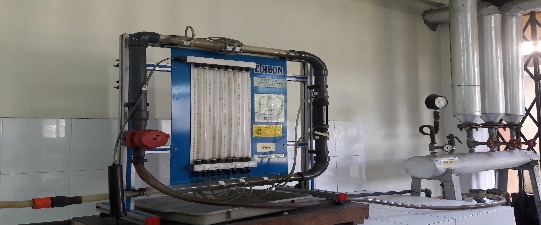 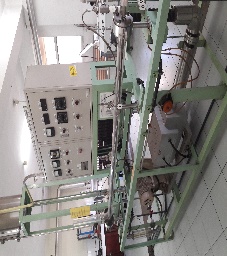 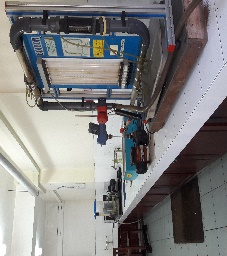 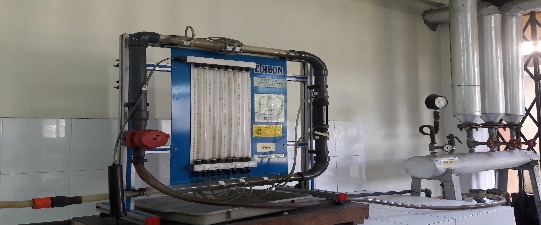 Polymer Processing LaboratoryLecturer in Charge: Dr. (Mrs.) Shantha EgodageTechnical Officer: Mrs. Shameera De Silva Lab Attendant: Mr. U. K. D. D. N. GunasekaraThe Polymer Processing Laboratory provides the students with the opportunity to gain experience in polymer processing techniques. This laboratory offers a wide range of pilot plant scale machinery for mixing and subsequent processing of both plastic and rubber, including an injection molding machine (plastic), blow molding machine (plastic), extruders with single and double screws (plastic), hot feed extruder (rubber), internal mixer, two-roll mill, plasticorder, presses, oscillating disc rheometer and processability testing equipment.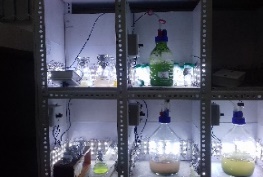 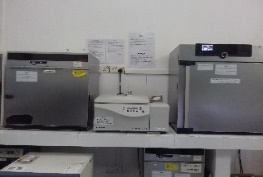 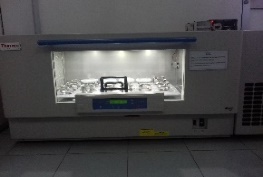 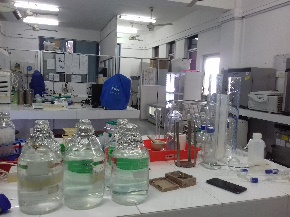 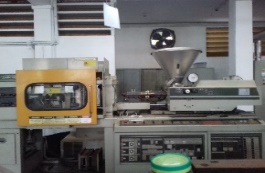 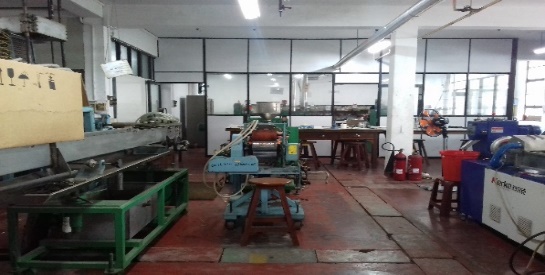 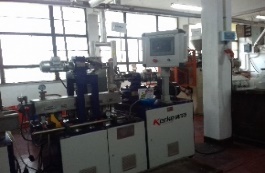 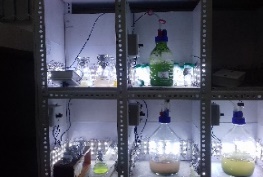 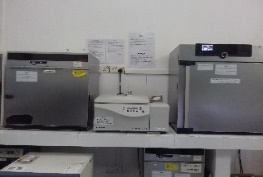 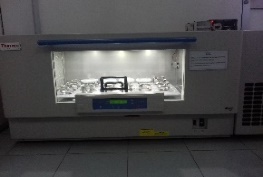 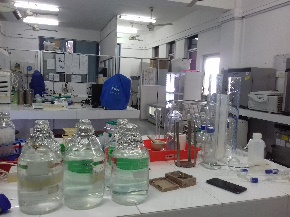 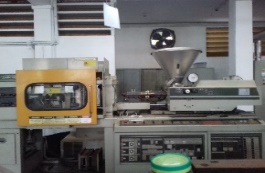 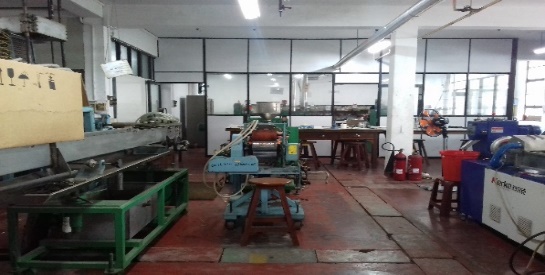 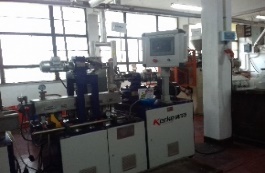 Food Engineering LaboratoryLecturer in Charge: Ms. Peshalya KothalawalaTechnical Officer: Mrs. Ishara GayaniLab Attendant: Mr. Asanka KumaraFood Engineering Laboratory facilitates the students with experimental and research work on food-bio chemistry, and food process engineering. The laboratory is equipped with a spray dryer, retort sterilizer, freeze dryer, fruit juice extractor, dough mixer and other ancillary units required in food processing.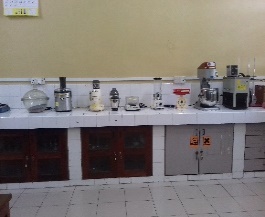 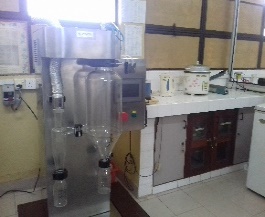 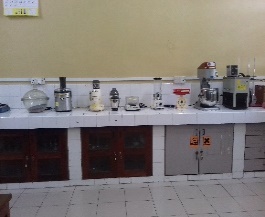 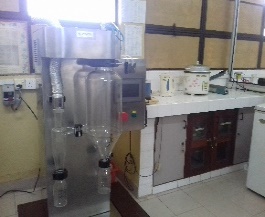 Microbiology LaboratoryLecturer in Charge: Dr. (Mrs.) Thilini AriyadasaTechnical Officer: Mrs. Indika. AthukoralaLab Attendant: Mr. B. KarunathilakeMicrobiology Laboratory of DCPE is focused on understanding the diverse cellular and metabolic processes of microbes for the production of pharmaceuticals, chemicals and energy. The laboratory is equipped with Autoclave, Incubators, Incubator shakers, Centrifuges, Colony counter, Class II biosafety cabinet, -20oC Freezer and also state of the art equipment including PCR, horizontal Gel electrophoresis system, Gel documentation system and microscopy core facilities essential for the advance research in the area of Metabolic Engineering.Analytical Instruments CentreLecturer in Charge: Prof. Jagath PremachandraTechnical Officer: Mr. Dinuka WijegunarathneLab Attendant: Mr. Gihan PeirisInstrumentation is vital for proper measurement and controlling of processes. The Process Instrument Centre of the Department consists of advanced modern analytical measurements. The Gas Chromatograph, High Performance Liquid Chromatograph, Differential Scanning calorimeter, Particle Size Analyser and UV Spectrophotometer are among these instruments. This centre provides a combination of testing facilities for academia and industrial purposes.Both undergraduate students and postgraduate students experience the techniques used in qualitative analysis and quantitative analysis related to their subject modules and research projects by using the instruments in the Instrument Centre. For instance, they learn how to identify the unknown components in a mixture and how to determine the relative amounts of the components therein. Further, they can analyze the progress of a reaction.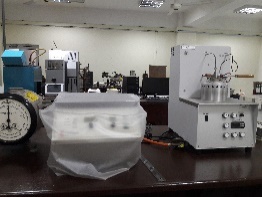 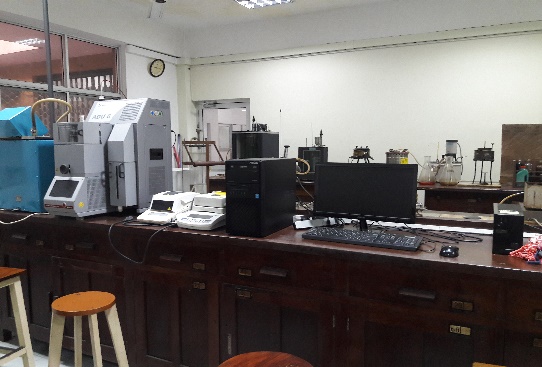 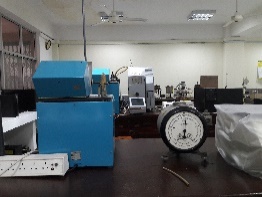 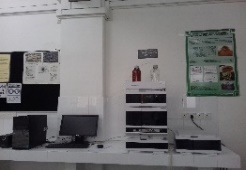 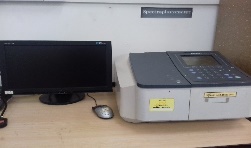 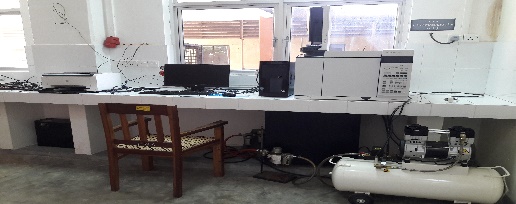 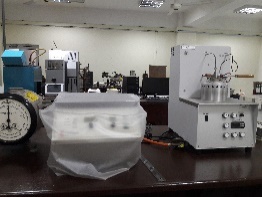 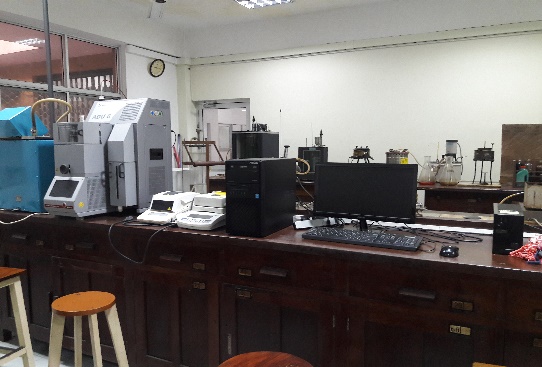 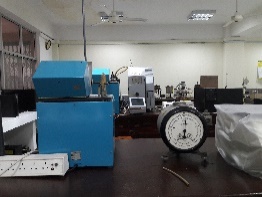 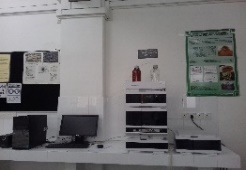 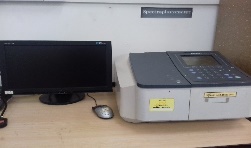 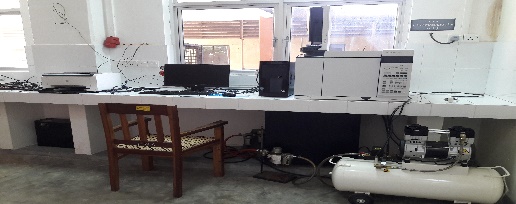 Petroleum Testing LaboratoryLecturer in Charge: Dr. Thushara Subasinghe Technical Officer: Mr. J. WijesingheLab Attendant: Mr. S. M. R. N. DhammikaThe Petroleum Testing Laboratory is equipped with newest laboratory instruments to facilitate students with experimental work on petroleum engineering. The automated vacuum distillation unit, Sulphur analyzer, Octane analyser, Bomb calorimeter and Viscometer bath are only few experimental setups in the laboratory. As well, it is equipped with necessary apparatus to provide the student with knowledge and experience in Energy Engineering and Fuel Technology. The laboratory includes many apparatuses such as the soxhlet apparatus, Reigdens specific surface apparatus, the Mohr westphal balance, the Pensky Martens closed cup and Cleveland open cup, Engler viscometer and Saybolt universal viscometer, Penetrometer, Universal torsion viscometer, Pilot plant leaching unit etc.24-hour-Research LaboratoryLecturer in Charge: Prof. Shantha AmarasingheTechnical Officer: Mrs. Ishara GayaniLab Attendant: Mr. B. Karunathilake24 hours laboratory is a research laboratory providing facilities for research students to work around the clock. Department of Chemical and Process Engineering offers research programs leading to PhD, MPhil and MSc. Two separate laboratory units are currently available with basic facilities for the research students to set up their test rigs and other equipment required for their experimental work. Computer facilities are also provided with unlimited access. Undergraduate students with research projects involving longer time durations for their experimental work are also encouraged to use 24 hours laboratory.Proposed 24-hour-Research Laboratory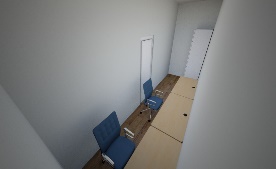 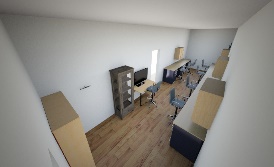 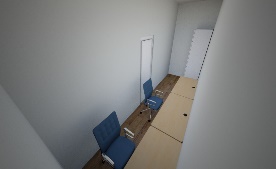 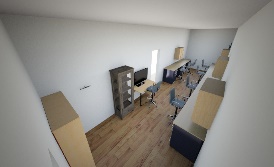 ResourcesProf Hubert D J Silva Memorial Resource CentreThe Department of Chemical and Process Engineering offers the students with access to a valuable collection of literature, specialising in the Chemical and Process Engineering field. The Resource Centre is full of worthy reference material relevant to many branching of Chemical and Process Engineering, facilitating both the undergraduates and postgraduates with their academic and research activities.Student Common RoomThe Student Common Room is established to provide the undergraduates with an opportunity to socialize themselves.Wi-Fi Access FacilityThe students are provided with Wi-Fi facilities to acquire necessary knowledge and reference materials that are required for their academic studies and activities.Study ZonesSpaces have been provided for the students with seating arrangements and Wi-Fi facilities to engage in academic activities and studies such as group activities and discussions.Operational Hours and Access to Laboratory Facilities and ResourcesDepartment of Chemical and Process Engineering is usually open for academic work from 8.00 a.m. to 4.15 p.m. All laboratory Facilities in Department of Chemical Engineering are available for students strictly during the scheduled practical sessions, and students should not use and interfere with any equipment without the permission of the Lecturer in Charge or under the guidance of a Laboratory Instructor.The CAPD/ CAM Centre is open from 8.00 a.m. to 8.00 p.m. on weekdays and from 8.00 a.m. to 4.00 p.m. on Saturdays.At present all other facilities are available during working hours only.OTHER INFORMATIONGetting Help and AdviceA professional full-time counsellor is employed by the University to provide professional counselling to the students who require special attention.Career guidance unit of the UOM plays an important role in developing University Industry links and provide necessary guidance for the students to select their future career.In order to address common student problems, the faculty of engineering has further appointed a Staff-Student Liaison Committee at faculty level which has representatives comprising senior academic staff members of the faculty and nominees from respective student groups. The department Staff-student liaison committee helps to solve issues related to academic work, facilities etc.The office of the Director of Undergraduate Studies provides guidelines, performance criteria and registration procedures to students. The student performance records are also available at this office for their perusal, giving the opportunity for the students to plan the academic activities accordingly.The DCPE staff was reported as one of the friendliest in the faculty (SWOT analysis report, IRQUE reviewers report). This encourages the students to approach the staff members about their problems to discuss at personal level.The DCPE has appointed level coordinators for each level to guide the students on subject selection and other academic issues related to each level. The Department has also appointed Advisors for each student to provide guidance and necessary counseling on academic and personal problems during their stay at the University.The students are given a course outline at the beginning of each semester for each subject. This gives the course objective, learning outcomes, subject coordinator, lecturers, module content, evaluation criteria and a list of references The students are strongly encouraged to discuss the subject matter with respective subject coordinator or the lecturers.IESL MembershipThe Institute of Engineers’ is the premier engineering body of Sri Lanka. Members benefit by the development of individual’s professional career and building network of technical and social contacts. We encourage all CPE students to apply for the student membership category. For further information contact the Industrial Training Division, University of Moratuwa.American Institute of Chemical Engineers (AIChE) Student ChapterThe AIChE Student Chapter of University of Moratuwa is an association formed by students of department of chemical and process engineering at University of Moratuwa in collaboration with ‘The American Institute of Chemical Engineers’, (AIChE) which is a professional association of more than 50,000 members that provides leadership in advancing the chemical engineering profession. The AIChE Student Chapter of University of Moratuwa is dedicated to providing its members with experiences to take a step beyond class and expand the skills and knowledge obtained during their University years.As a professional community consists of students, AIChE Student Chapter of University of Moratuwa arranges opportunities for students to build a network of contacts in academia and in industry, fosters and disseminates chemical and process engineering knowledge and concepts used in the industry, supports the professional and personal growth of its members, and applies the expertise of its members to address societal needs.FLOOR PLAN OF DCPE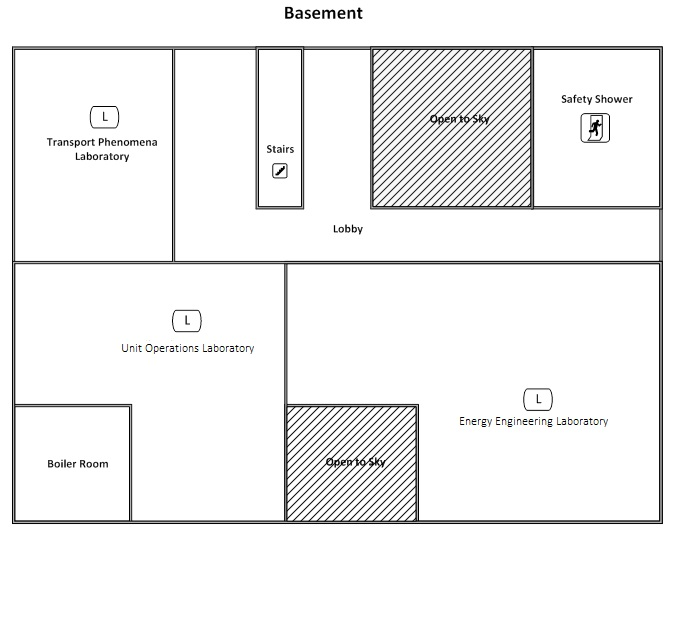 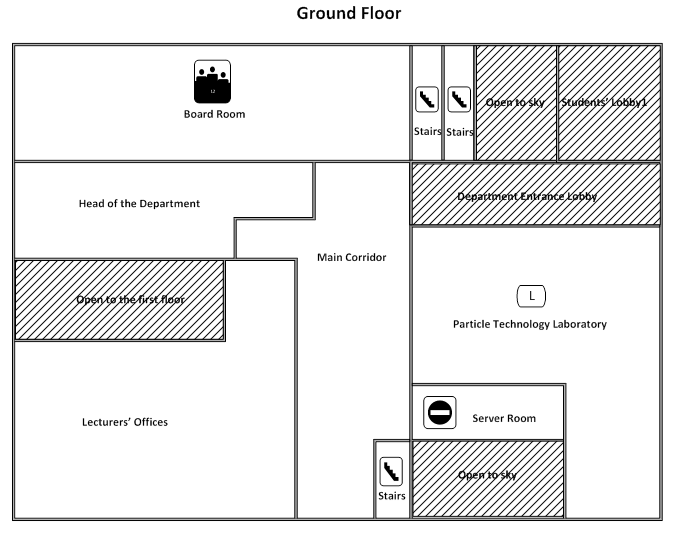 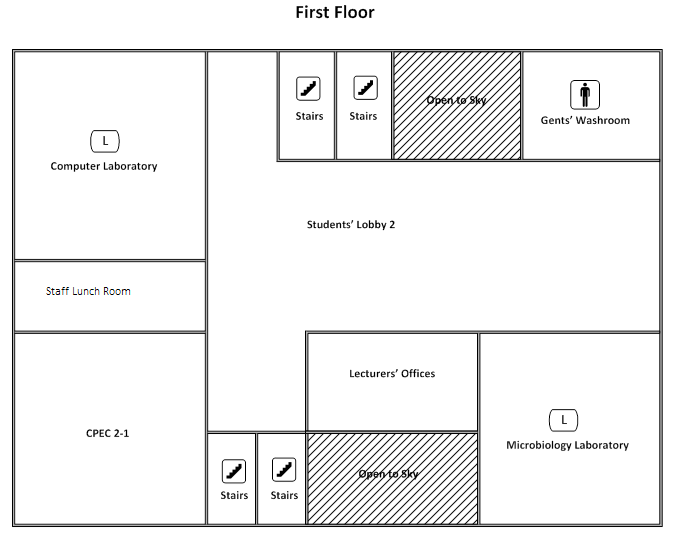 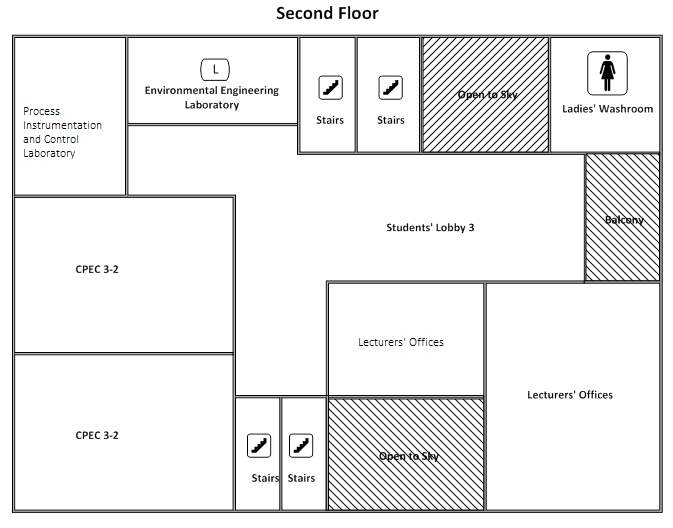 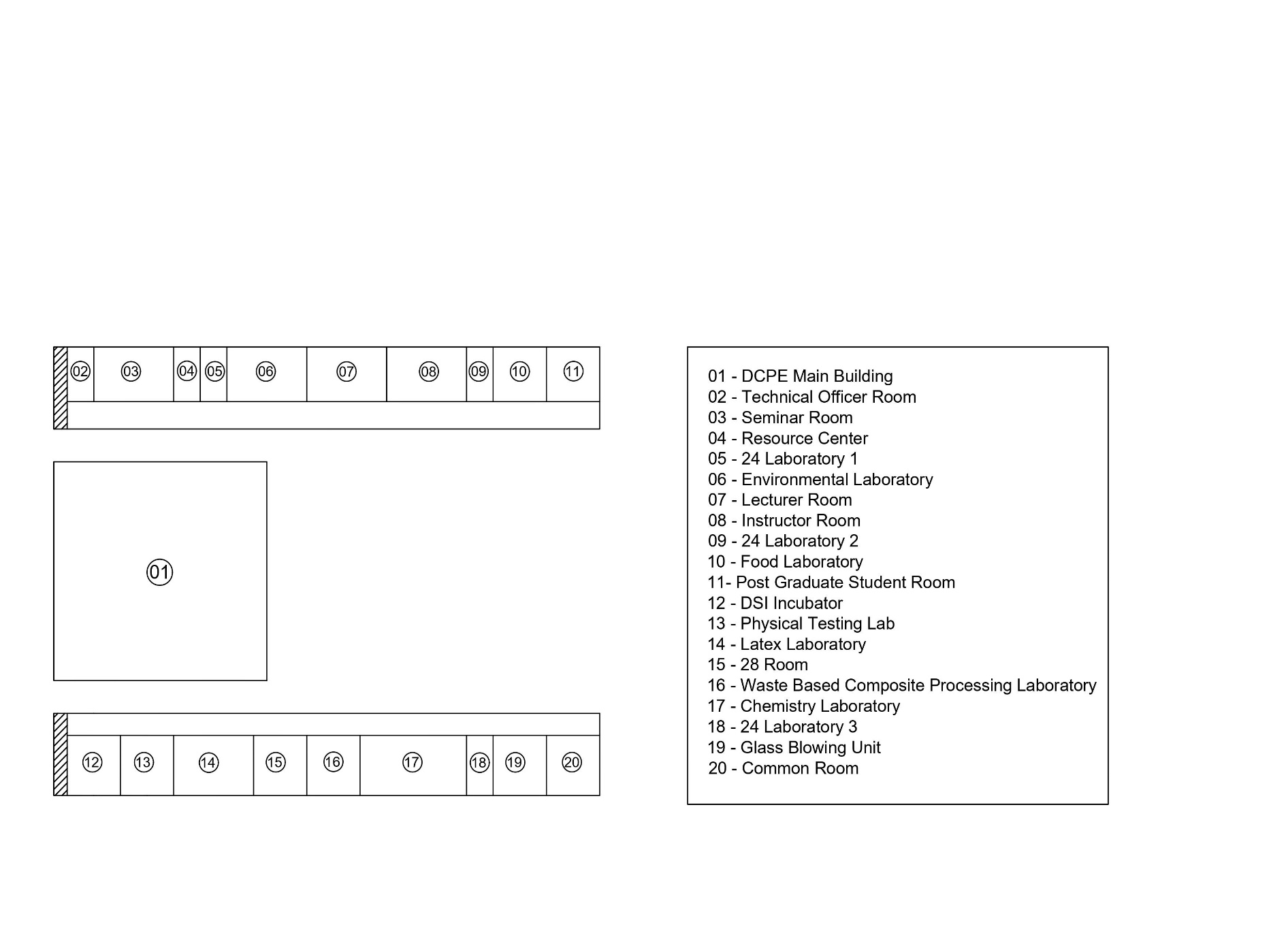 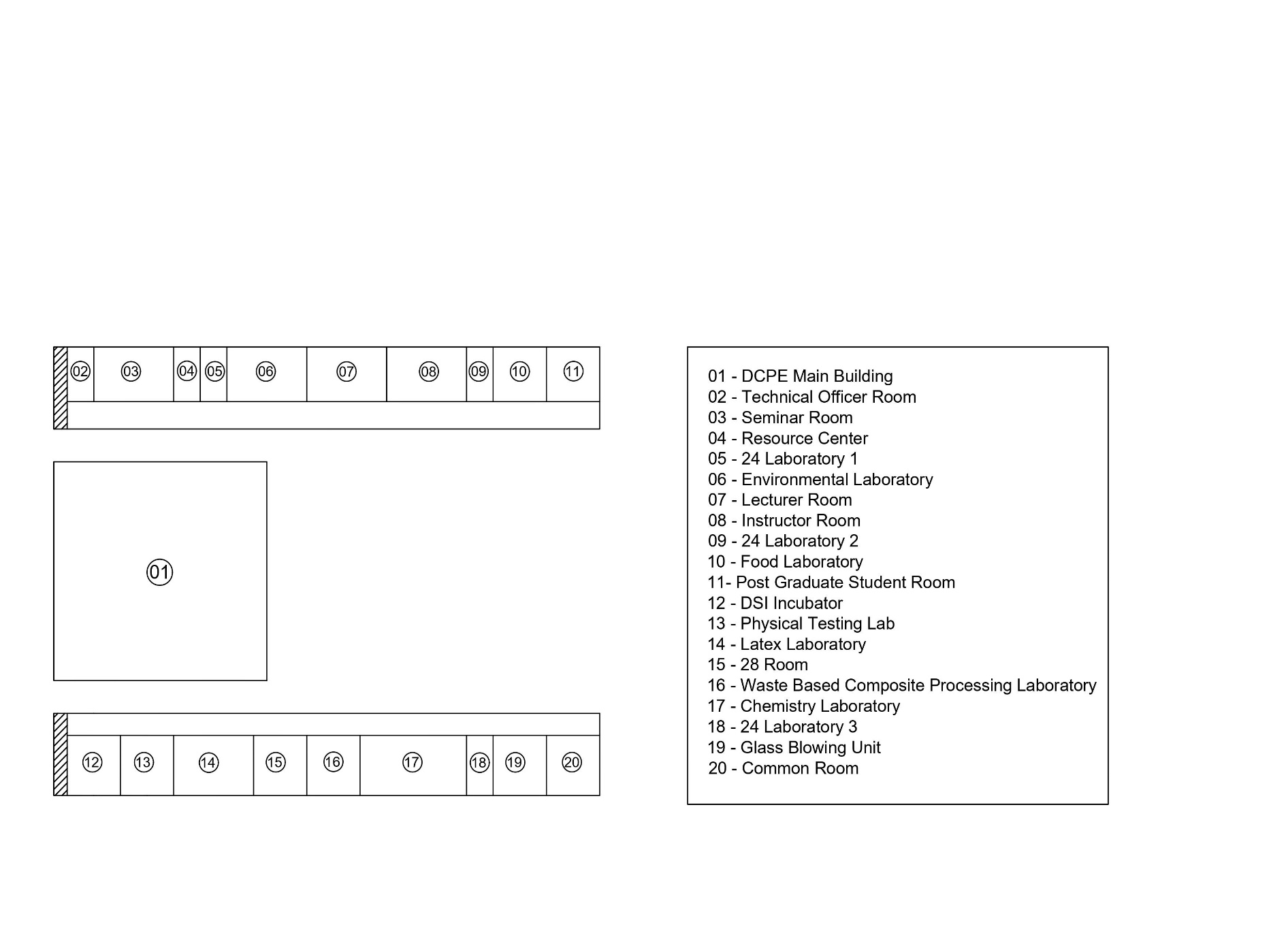 LinkedIn:University of Moratuwa - Department of Chemical & Process Engineering :Chemical and Process Engineering Student Society University of MoratuwaFacebook:Department of Chemical & Process Engineering, University of MoratuwaYouTube:Department of Chemical and Process Engineering UOM1972Establishment of the Department of Chemical Engineering at the Katubedda Campus of University of CeylonInauguration of the Department of Chemical Engineering under the Applied Science Faculty offering the Degree of Bachelor of Applied Science (B.A.Sc.) 8 students per batch only were offered with the Degree1976Graduation of the 1st batch of students from the department1981Introduction of the Bachelor of Science of Engineering (B.Sc. Eng.) DegreeThe students under E II category were given the opportunity to select Chemical, Material or Mining Engineering fields depending on their 1st year performance in which common subjects were offered to all Engineering disciplines1986Introduction of M.Sc. course in Polymer Technology as a full-time course1990Introduction of Polymer Engineering subject to the Chemical Engineering undergraduate curriculum for Final Part III1991Increment of the student intake up to 15 students per batchIntroduction of the subject ‘Unit Operation’ to the Part I Chemical Engineering Curriculum1992Inauguration of Chemical Engineering Society1993Conducting the three-day open day program “Making the future happen” at department premises and the first issue of ‘Chemunique’ magazineConversion of the fulltime M. Sc. Course in Polymer Technology to a part time course1994Introduction of the optional subjects Environmental Engineering, Biochemical Engineering and Food Process Engineering to the Chemical Engineering curriculumIncrement of the student intake up to 20 students per batch1998Alteration of the title of the Chemical Engineering Department to Department of Chemical and Process Engineering 1999Increment of the student intake up to 30 students per batch2000Initiation of student intake under a common ‘Engineering’ category Eliminating the E II stream Conversion of the course curriculum to semester system from session examinations systemsOffering of specialization in the field of Chemical and Process Engineering for chosen undergraduates by their Level I academic performanceIntroduction of four fields of minor specialization (presently known as ‘focus areas’) namely, Food & Biochemical Engineering, Environmental Engineering, Energy Engineering and Polymer EngineeringIncrement of the student intake up to 50 students per batch2001Initiation of Masters program in Chemical and Process Engineering with a first batch of 09 students2004Inauguration of Chemical Engineering Student Society (ChESS) Revision of the course curriculum2005Re-establishment of the Prof. Hubert Silva Memorial Resource CentreReceived the IRQUE fundAgreement with Hayleys Group to sponsor the annual Gold medal for the best Chemical and Process Engineering Student2006Foundation stone was laid for the new Chemical Engineering CentreObtaining new equipment under IRQUE grants2007Initiation of Masters program in Chemical and Process Engineering with a first batch of 12 students in collaboration with Telemark University College, NorwayInitiation of offering of M.Sc. scholarships for Chemical & Process Engineering students2008Graduation of first Ph.D. holderSigning of agreements with NCPC & Cargills Declaring of Opening of Chemical and Process Engineering CentreInauguration of Scholarships Program in Chemical and Process Engineering for students who have economic difficulties2009Establishment of first food and process development incubator in Sri LankaEstablishment of a partnership with Polipto Company – petrol from waste plastics2010Increment of the student intake further up to 80 students per batchChosen undergraduates were offered with field specialization in Chemical and Process Engineering from Semester II onwardsCombination of minor specializations of Energy Engineering and Environmental Engineering reducing the minor specializations down to threeReceived accreditation by the IChemE for the undergraduate degree programReceived accreditation by the IESL for the undergraduate degree program2011Establishment of SIL-UOM Rubber Products and Process Development Incubator at the Department2014Initial student credit transfer program with 5 undergraduate students from Telemark University College, Norway2017Introduction of Petroleum Engineering focus area2018Signed an MoU with East China University of Science and Technology to boost the academic collaborations between two institutionsHEAD OF THE DEPARTMENTHEAD OF THE DEPARTMENT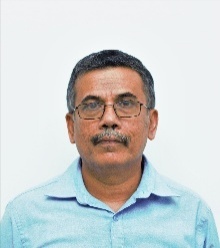 Prof. Shantha WalpalageB.Sc. Eng. (Moratuwa), Ph.D. (UK), MIE (SL), C. EngE -mail: head-cpe@uom.lk, shanthaw@uom.lk 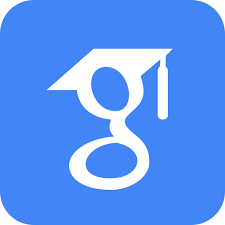 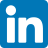 Phone: +94 112 640 051	Ext: 4101/4105Direct: +94 112 640 051SENIOR PROFESSORSSENIOR PROFESSORS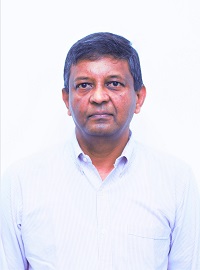 Prof. Ajith De Alwis B.Sc. Eng. (Moratuwa), Ph.D. (Cambridge), MBA (PIM-USJP), MAIChe (USA), AMIChemE (UK), AMIESL, FNASSLE -mail: ajith@uom.lk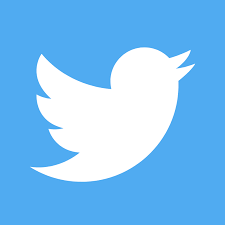 Phone: +94 112 640 051	Ext: 4118PROFESSORSPROFESSORS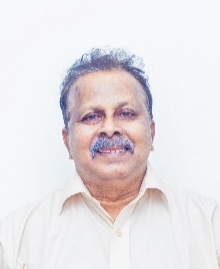 Eng. Prof. Anul PereraDSc (RU-USA), B.Sc.(Eng), IntPE (SL), PEng (SL), C. Eng, FIE (SL), MIAChE (USA)E -mail: anul@uom.lkPhone: +94 112 640 051	Ext :4122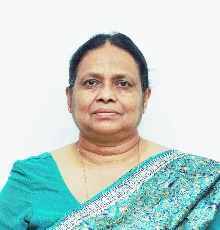 Prof. (Mrs.) Padma AmarasingheB.Sc. Eng.(Moratuwa), M.Sc, Ph.D. (UMIST UK), MIE (SL), C. EngE -mail: padma@uom.lkPhone: +94 112 640 051	Ext :4116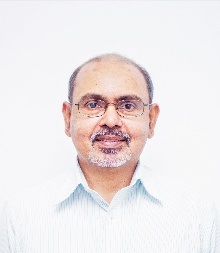 Prof. Jagath PremachandraB. Sc. (Col.), M.Sc. (Sri J’Pura), Ph.D. (Cincinnati, USA)E -mail: jagath@uom.lkPhone: +94 112 640 051	Ext :4102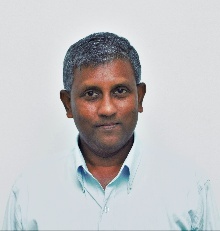 Prof. Shantha AmarasingheB.Sc. Eng. (Moratuwa), Ph.D. (Cambridge), MIE (SL), C. EngE -mail: adusa2@uom.lkPhone: +94 112 640 051	Ext: 4104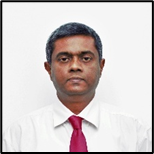 Prof. P. G. Ratnasiri B.Sc.Eng. (Moratuwa), M.Sc. (UMIST), Ph.D. (NTNU) NorwayE- mail: ratnasiri@uom.lkPhone: +94 112 640 051	Ext: 4121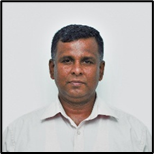 Prof. Mahinsasa NarayanaC.Eng, MIE (SL), B.Sc. (Eng), MPhil. (Eng.), Ph.D.(UK)Senior Lecturer Grade IIE-mail: mahinsasa@uom.lkPhone: +94 112 640 051	Ext: 4107SENIOR LECTURERSSENIOR LECTURERS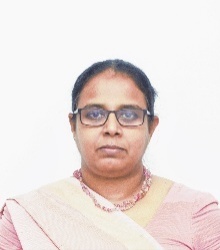 Dr. (Mrs.) Sanja GunawardenaB.Sc. Eng. (Moratuwa), Ph.D. (Birmingham), MIE (SL), C. EngSenior Lecturer Grade IE -mail: sanjag@uom.lkPhone: +94 112 640 051	Ext: 4106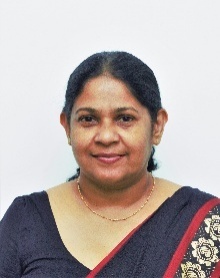 Dr. (Mrs.) Shantha EgodageB.Sc. Eng. (Moratuwa), M.Sc. (Moratuwa), M.Phil. (Moratuwa), Ph.D. (Loughborough), MIE (SL), C.EngSenior Lecturer Grade IE -mail: segodage@uom.lkPhone: +94 112 640 051	Ext: 4120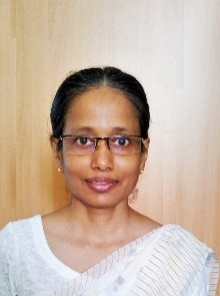 Dr. (Ms) Manisha GunasekeraB.Sc. Eng. (Moratuwa), M.Eng. (Moratuwa), Ph.D. (Loughborough), MIE (SL), C. EngSenior Lecturer Grade IE -mail: manisha@uom.lkPhone: +94 112 640 051	Ext: 4109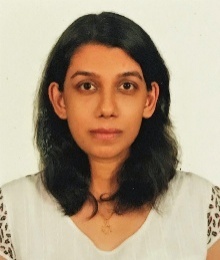 Dr.  (Mrs.) Thilini AriyadasaB.Sc. (Hons) (University of Delhi), M.Sc. (Peradeniya), Ph.D. (ICGEB – United Nations)Senior Lecturer Grade IIE-mail: thilini@uom.lkPhone: +94 112 640 051	Ext: 4619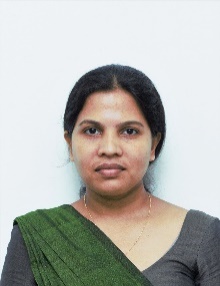 Dr. Duleeka GunarathneB.Sc. Eng. (Moratuwa), MSc., Ph.D.(KTH Sweden)Senior Lecturer Grade IIE-mail: duleekas@uom.lkPhone: +94 112 640 051      Ext: 4610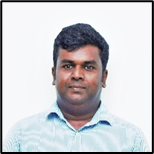 Dr. Thushara Subasinghe B.Sc Eng. Hons (UoM, Sri Lanka), M.Sc (ZJU, China), Ph.D (ZJU, China), MAIChESenior Lecturer Grade IIEmail: thusharas@uom.lk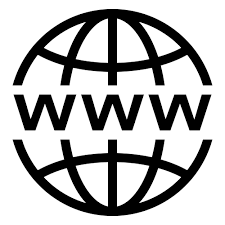 Phone:+94 112 640 051      Ext: 4119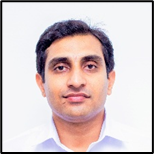 Dr. Mahinsasa Rathnayake B.Sc. Eng. (Ruhuna), M.Sc (Thammasat), Ph.D (Thammasat)Senior Lecturer Grade IIE-mail: mratnayake@uom.lkPhone: +94 112 640 051      Ext: 4591LECTURERS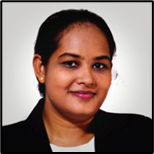 Dr. Dilhara SethungaB.Sc. Eng. (Moratuwa), Ph.D. (Singapore)Lecturer (on contract)E -mail: dilharap@uom.lk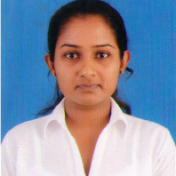 Ms. Peshalya KothalawalaM. Sc. (Eng & Tech), B. Sc. Eng. (Moratuwa)Lecturer (Probationary)E-mail: peshalyak@uom.lk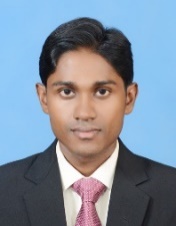 Mr. Poorna Vidanage (on study leave)B. Sc. Eng. (Moratuwa)Lecturer (Probationary)E-mail: poornaw@uom.lk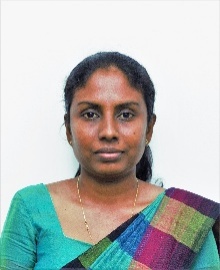 Ms. Madhurika GeethaniB. Sc. Eng. (Peradeniya)Lecturer (Probationary)E-mail: madhurikag@uom.lk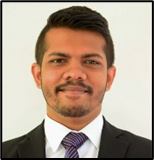 Mr. Susiri CostaB. Sc. Eng. (Moratuwa)Lecturer (Probationary)E-mail: costas@uom.lkACADEMIC SUPPORT STAFFACADEMIC SUPPORT STAFF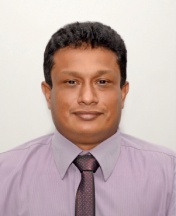       Mr. Chinthaka NarangodaB. Sc. (Kelaniya), P. G. Dip in IT (Moratuwa)System Analyst Grade IIExt: 4618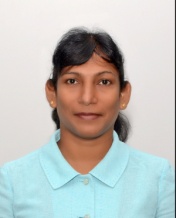        Mrs. Dinusha MartinoB. Sc. (NS) (OUSL), M. Sc. (Thailand)Analytical Chemist       Ext: 4613TECHNICAL STAFFTECHNICAL STAFF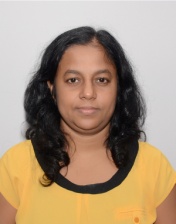 Mrs. H. B. R. SajeewaniStaff Technical Officer – Grade IExt: 4645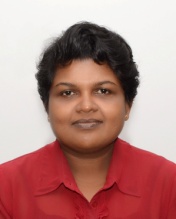 Mrs. Indika AthukoralaStaff Technical Officer – Grade IExt: 4160/4625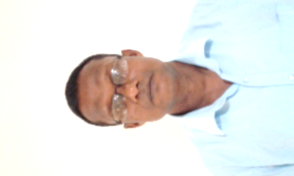 Mr. B. H. P. MahendraStaff Technical Officer – Grade IExt: 4614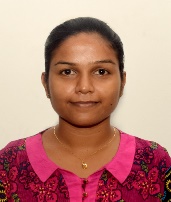        Ms. Ishara GayaniNDT (Moratuwa)Technical Officer Grade II seg AExt: 4150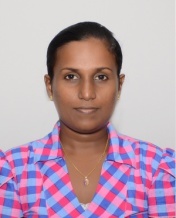 Mrs. Shameera De SilvaTechnical Officer Grade II seg AExt: 4644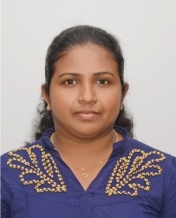 Ms. Dineshi RodrigoTechnical Officer Grade II seg AExt: 4617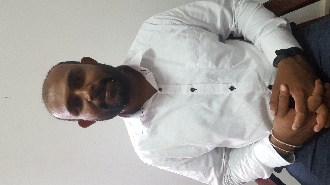 Mr. Dinuka WijegunarathneTechnical Officer Grade II seg BExt: 4659TECHNICAL ASSISTANCE STAFFTECHNICAL ASSISTANCE STAFF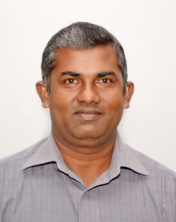       Mr. B. A. R. D. AbeywardenaBoiler Operator Grade IExt: 4620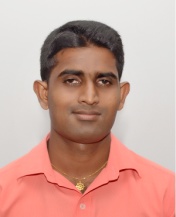 Mr. Asanka KumaraLab Attendant (H.G.)Ext: 4626/4150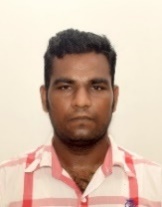 Mr. S. M. R. N. DhammikaLab Attendant (L.G.)Ext: 4606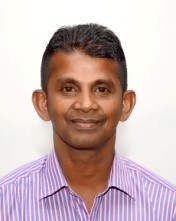 Mr. D. S. DayanandaLab Attendant (L.G.)Ext: 4156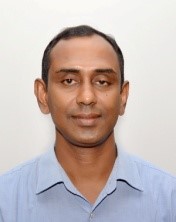 Mr. B. KarunathilakaLab Attendant (L.G.)Ext: 4625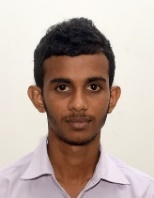 Mr. Gihan PeirisLab Attendant (L.G.)Ext: 4160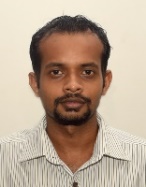 Mr. Viraj SomarathnaLab Attendant (L.G.)Ext: 4614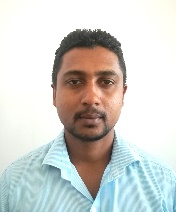       Mr. Nuwan GunasekaraLab Attendant (L.G.)Ext: 4160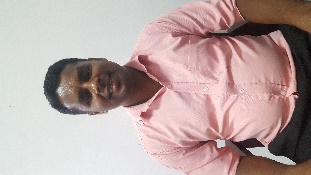        Mr. G. G. Chaminda KumaraLab Attendant (L.G.)Ext: 4160OFFICE ASSISTANCE STAFFOFFICE ASSISTANCE STAFF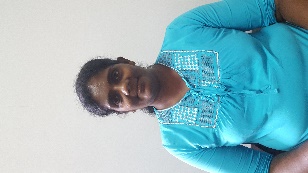        Ms. Dilrukshi RanasingheManagement Assistant   Grade IIIExt: 4100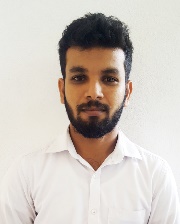 Mr. Madushan WijayarathnaOffice AssistantExt: 4100SemesterGPA Credits NormalNon-GPA CreditsSemester 1151Semester 221.5-Semester 318.5-Semester 421-Semester 519-Industrial Training -6Semester 655Semester 718-Semester 8171Overall GPA credits135Overall Non-GPA credits13Academic levelCoordinatorSemester 1 (Dept. Coordinator)   Dr. (Mrs.) Thilini AriyadasaSemester 2Prof. Shantha AmarasingheSemester 3Dr. (Ms.) Manisha GunasekeraSemester 4Prof. P.G. RathnasiriSemester 5Dr. (Mrs.) Duleeka GunarathneIndustrial Training  Dr. Mahinsasa RathnayakeSemester 6Ms. Peshalya KothalawalaSemester 7Dr. Thushara SubasingheSemester 8Prof. Mahinsasa NarayanaModule CodeModule NameCategoryLectureshrs/weekLab/ Assignmentshrs/weeksCreditsCreditsNormNormEvaluationEvaluationModule CodeModule NameCategoryLectureshrs/weekLab/ Assignmentshrs/weeksGPANGPAGPANGPACA%WE%Semester 1Semester 1Semester 1Semester 1Semester 1Semester 1Semester 1Semester 1Semester 1Semester 1Semester 1MA1013MathematicsC3.01/13.0-15.01.02080CS1032Programming FundamentalsC2.03/13.0-15.01.02080ME1032MechanicsC2.03/42.0-15.01.02080MT1022Properties of MaterialsC2.03/42.0-15.01.02080CE1022Fluid MechanicsC2.03/42.0-15.01.02080EE1012Electrical EngineeringC2.03/42.0-15.01.02080EL1012Language Skill Enhancement IC-3/11.0-15.01.02080MN1012Engineering in ContextC1.0--1.015.01.03070Total for Semester 1Total for Semester 1Total for Semester 1Total for Semester 1Total for Semester 115.01.0Semester 2Semester 2Semester 2Semester 2Semester 2Semester 2Semester 2Semester 2Semester 2Semester 2Semester 2CH1070Chemistry for EngineersC2.03/22.5-19.5-3070CH1060Process Engineering FundamentalsC2.03/13.0-19.5-4060CH1050Fundamentals of Engineering ThermodynamicsC2.03/22.5-19.5-3070MT2802Material ScienceC2.03/22.5-19.5-3070ME1090Engineering Drawing & Computer Aided ModellingC2.03/13.0-19.5-100-MA1023Methods of MathematicsC3.01/13.0-19.5-3070EN1802Basic ElectronicsC2.03/42.0-19.5-3070EL1022Language Skill Enhancement IIC-3/11.0-19.5-3070DE2xxxHumanities Elective IE--2.0-2.0-MN1030Entrepreneurship Skill Development (continuing)O0.53/2-1.0--7030Total for Semester 2Total for Semester 2Total for Semester 2Total for Semester 2Total for Semester 221.50.0Module CodeModule NameCategoryLectureshrs/weekLab/ Assignmentshrs/weeksCreditsCreditsNormNormEvaluationEvaluationModule CodeModule NameCategoryLectureshrs/weekLab/ Assignmentshrs/weeksGPANGPAGPANGPACA%WE%Semester 3Semester 3Semester 3Semester 3Semester 3Semester 3Semester 3Semester 3Semester 3Semester 3Semester 3CH2100Fluid DynamicsC3.03/23.5-18.5-4060CH2090Chemical Kinetics and ThermodynamicsC3.03/23.5-18.5-3070CH2120Biological Science FundamentalsC2.03/22.5-18.5-3070CH2130Polymer Science and TechnologyC2.03/22.5-18.5-3070CH2140Environmental Science and TechnologyC2.03/22.5-18.5-3070MA2013Differential EquationsC2.0-2.0-18.5-3070MA2023CalculusC2.0-2.0-18.5-3070MN1030Entrepreneurship Skill Development (continuing from S2)O0.53/2-1.0--7030Total for Semester 3Total for Semester 3Total for Semester 3Total for Semester 3Total for Semester 318.50.0Semester 4Semester 4Semester 4Semester 4Semester 4Semester 4Semester 4Semester 4Semester 4Semester 4Semester 4CH2024Unit Operations IC3.03/14.0-19.0-4060CH2150Particle TechnologyC3.03/23.5-19.0-4060CH2014Heat and Mass Transfer C3.03/14.0-19.0-4060CH2110Fuel Science and Combustion Technology C3.0 3/23.5-19.0-4060MA2033Linear AlgebraC2.0-2.0-19.0-3070MA3023Numerical MethodsC2.0-2.0-19.0-3070DE2XXXHumanities Elective IIE--2.0-2.0-MN 2010Entrepreneurial LeadershipO1.53/22.0---5050Total for Semester 4Total for Semester 4Total for Semester 4Total for Semester 4Total for Semester 421.00.0Module CodeModule NameCategoryLectureshrs/weekLab/ Assignmentshrs/weeksCreditsCreditsNormNormEvaluationEvaluationModule CodeModule NameCategoryLectureshrs/weekLab/ Assignmentshrs/weeksGPANGPAGPANGPACA%WE%Semester 5Semester 5Semester 5Semester 5Semester 5Semester 5Semester 5Semester 5Semester 5Semester 5Semester 5CH3143Reactor EngineeringC3.03/23.5-19.0-4060CH3060Plant and Equipment Design IC4.03/24.5-19.0-4060CH3054Energy Efficiency and ConservationC2.03/22.5-19.0-4060CH3044Plant Safety and Loss PreventionC2.03/22.5-19.0-4060MN3052Industrial Management & MarketingC2.53/23.0-19.0-3070MN3042Business Economics & Financial AccountingC3.0-3.0-19.0-3070MA3013Applied StatisticsO2.0-2.0---3070MN3010Multidisciplinary Design, Innovation and Venture CreationO1.53/22.0---5050Total for Semester 5Total for Semester 5Total for Semester 5Total for Semester 5Total for Semester 519.00.0Industrial TrainingIndustrial TrainingIndustrial TrainingIndustrial TrainingIndustrial TrainingIndustrial TrainingIndustrial TrainingIndustrial TrainingIndustrial TrainingIndustrial TrainingIndustrial TrainingCH3993Industrial TrainingC---6.0-6.0Total for Industrial Training Total for Industrial Training Total for Industrial Training Total for Industrial Training Total for Industrial Training 6.0Semester 6Semester 6Semester 6Semester 6Semester 6Semester 6Semester 6Semester 6Semester 6Semester 6Semester 6CH3070Plant and Equipment Design IIC1.03/12.0-5.0-4060CH3080Computer Aided Chemical Engineering  C1.06/13.0-5.0-100-CH3950Technical Report Writing and Presentation SkillsC1.06/1-3.0-5.0100-CH3900Research MethodologyC1.03/1-2.0-5.0100-Total for Semester 6 5.05.0Module CodeModule NameCategoryLectureshrs/weekLab/ Assignmentshrs/weeksCreditsCreditsNormNormEvaluationEvaluationModule CodeModule NameCategoryLectureshrs/weekLab/ Assignmentshrs/weeksGPANGPAGPANGPACA%WE%Semester 7Semester 7Semester 7Semester 7Semester 7Semester 7Semester 7Semester 7Semester 7Semester 7Semester 7CH4015Comprehensive Design Project IC1.012/15.0-14.0-100-CH4025Process Modelling & SimulationC2.03/13.0-14.0-4060CH4050Unit Operations IIC3.03/14.0-14.0-4060MN4022Engineering EconomicsC2.0-2.0-14.0-3070CH4214Environmental Engineering and ManagementE3.03/14.0-4.0-4060CH4224Food and Bio ProcessingE3.03/14.0-4.0-4060CH4234Polymer Processing OperationsE3.03/14.0-4.0-4060ER4810Petroleum GeologyE1.53/22.0-4.0-3070CH4350Upstream Processing of Crude PetroleumE1.53/22.0-4.0-3070CH4330Process Design and IntegrationE3.03/14.0-4.0-4060CH4730Research Project (continued in S8)O-6/1------MN4062Organization Behaviour & ManagementO2.0-2.0---3070MA4023Operational ResearchO3.0-3.0---3070MN4030Strategic Enterprise ManagementO1.53/22.0---4060MN3020Entrepreneurship Business BasicsO2.03/13.0---5050MN 4150Project ManagementO2.0-2.0---5050Total for Semester 7Total for Semester 7Total for Semester 7Total for Semester 7Total for Semester 718.00.0Module CodeModule NameCategoryLectureshrs/weekLab/Assignmentshrs/weeksCreditsCreditsNormNormEvaluationEvaluationModule CodeModule NameCategoryLectureshrs/weekLab/Assignmentshrs/weeksGPANGPAGPANGPACA%WE%Semester 8Semester 8Semester 8Semester 8Semester 8Semester 8Semester 8Semester 8Semester 8Semester 8Semester 8CH4034Comprehensive Design Project IIC1.012/15.0-9.0-100-CH4044Process Dynamics and ControlC3.03/14.0-9.0-4060MN4900Professional EthicsC1.0-1.0-1.0100-CH4244Clean TechnologyE3.03/14.0-8.0-4060CH4254Renewable Energy EngineeringE3.03/14.0-8.0-4060CH4264Polymer Engineering and Mold DesignE3.03/14.0-8.0-4060CH4274Design of Polymer ProductsE3.03/14.0-8.0-4060CH4284Food Engineering and Hygienic Plant DesignE3.03/14.0-8.0-4060CH4390Biochemical EngineeringE3.03/14.0-8.0-4060CH4340Natural Resource Process EngineeringE3.03/14.0-8.0-4060CH4360Downstream Processing of Oil, Gas & PetrochemicalsE3.03/14.0-8.0-3070CH4370Petroleum Process Operations, Economics, and LawE3.03/14.0-8.0-3070CH4730Research Project  (continuing from S7)O-6/12.0---100-MN4122Human Resource Management and Industrial RelationsO2.0-2.0---3070MN4042Technology ManagementO2.0-2.0---3070MN4112Production and Operations ManagementO2.0-2.0---3070MN4072Small Business Management & EntrepreneurshipO2.0-2.0---3070MN4170Global EntrepreneurshipO1.53/22.0---4060MN4010Business Plan DevelopmentO1.53/22.0---7030MA4013Linear Models and Multivariate StatisticsO3.0-3.0---3070MN4800Supply Chain ManagementO2.0-2.0---4060Total for Semester 8Total for Semester 8Total for Semester 8Total for Semester 8Total for Semester 817.01.0To be taken from Optional Modules (Any Semester)To be taken from Optional Modules (Any Semester)To be taken from Optional Modules (Any Semester)To be taken from Optional Modules (Any Semester)To be taken from Optional Modules (Any Semester)2.02.0Minimum Requirement for Graduation (Total of 150 credits)   Minimum Requirement for Graduation (Total of 150 credits)   Minimum Requirement for Graduation (Total of 150 credits)   Minimum Requirement for Graduation (Total of 150 credits)   Minimum Requirement for Graduation (Total of 150 credits)   135.013.0Focus AreaSubject CodeNameCreditsEnergy and Environmental Engineering CH4214Environmental Engineering and Management 4Energy and Environmental Engineering CH4244Clean Technology 4Energy and Environmental Engineering CH4254Renewable Energy Engineering4Food and Biochemical EngineeringCH4224Food and Bio Processing4Food and Biochemical EngineeringCH4284Food Engineering and Hygienic Plant Design4Food and Biochemical EngineeringCH4390Biochemical Engineering4Polymer Engineering CH4234Polymer Processing Operations4Polymer Engineering CH4264Polymer Engineering and Mold Design4Polymer Engineering CH4274Design of Polymer Products4Petroleum EngineeringER4810Petroleum Geology2Petroleum EngineeringCH4350Upstream Processing of Crude Petroleum2Petroleum EngineeringCH4360Downstream Processing of Oil, Gas & Petrochemicals4Petroleum EngineeringCH4370Petroleum Process Operations, Economics, and Law4Module CodeModule NameCategoryLectureshrs./weekLab/ Assignmentshrs./weeksCreditsCreditsNormNormEvaluation(%)Evaluation(%)Module CodeModule NameCategoryLectureshrs./weekLab/ Assignmentshrs./weeksGPANGPAGPANGPACA%WE%MN1030Entrepreneurship Skill Development C1.03/1-2.02.07030MN2010Entrepreneurial LeadershipC1.53/22.0-2.0-5050MN3010Multidisciplinary Design, Innovation and Venture creationC1.53/22.0-2.0-5050MN3020Entrepreneurship Business BasicsC2.03/13.0-3.0-5050MN4010Business Plan DevelopmentC1.53/22.0-2.0-7030MN4022Engineering economicsE2.0-2.0--3070MN4030Strategic Enterprise ManagementE1.53/22.0-2.0-4060MN4042Technology ManagementE2.0-2.0-2.0-3070MN4112Production and Operations ManagementE2.0-2.0-2.0-3070MN4170Global EntrepreneurshipE1.53/22.0-2.0-4060Module CodeModule NameCategoryLectureshrs./weekLab/ Assignmentshrs./weeksCreditsCreditsEvaluation(%)Evaluation(%)Module CodeModule NameCategoryLectureshrs./weekLab/ Assignmentshrs./weeksGPANGPACA%WE%Semester 4Semester 4Semester 4Semester 4Semester 4Semester 4Semester 4Semester 4Semester 4CH2803Process EngineeringE1.53/22.0-3070Semester 8Semester 8Semester 8Semester 8Semester 8Semester 8Semester 8Semester 8Semester 8CH4350Petroleum Refining and Petrochemical IndustryE1.53/22.0-3070Module CodeCH1070Module TitleChemistry for EngineersChemistry for EngineersChemistry for EngineersChemistry for EngineersCredits2.5Hours/WeekLectures2.0Pre – requisitesNoneGPA/NGPAGPAHours/WeekLab/Assignments3/2Pre – requisitesNoneLearning OutcomesAfter completing this module, the students should be able to;LO1 - Identify fundamentals of chemistry including atomic structure, chemical bonding and 
           chemical& physical properties of substance LO2 - Describe principles of electrochemistry to evaluate the interaction between electrical energy 
           and chemical chargeLO3 - Describe concepts of organic chemistry to identify different organic reaction mechanismsLO4 - Describe principles of natural product chemistry for manufacturing key industrial chemicalsLO5 - Apply analytical chemistry knowledge in chemical compounds’ quantitative analysisLO6 - Identify properties of solutions and calculate the solubility product constantLO7 - Apply fundamentals of chemical equilibria for predicting the spontaneity of reactionsLearning OutcomesAfter completing this module, the students should be able to;LO1 - Identify fundamentals of chemistry including atomic structure, chemical bonding and 
           chemical& physical properties of substance LO2 - Describe principles of electrochemistry to evaluate the interaction between electrical energy 
           and chemical chargeLO3 - Describe concepts of organic chemistry to identify different organic reaction mechanismsLO4 - Describe principles of natural product chemistry for manufacturing key industrial chemicalsLO5 - Apply analytical chemistry knowledge in chemical compounds’ quantitative analysisLO6 - Identify properties of solutions and calculate the solubility product constantLO7 - Apply fundamentals of chemical equilibria for predicting the spontaneity of reactionsLearning OutcomesAfter completing this module, the students should be able to;LO1 - Identify fundamentals of chemistry including atomic structure, chemical bonding and 
           chemical& physical properties of substance LO2 - Describe principles of electrochemistry to evaluate the interaction between electrical energy 
           and chemical chargeLO3 - Describe concepts of organic chemistry to identify different organic reaction mechanismsLO4 - Describe principles of natural product chemistry for manufacturing key industrial chemicalsLO5 - Apply analytical chemistry knowledge in chemical compounds’ quantitative analysisLO6 - Identify properties of solutions and calculate the solubility product constantLO7 - Apply fundamentals of chemical equilibria for predicting the spontaneity of reactionsLearning OutcomesAfter completing this module, the students should be able to;LO1 - Identify fundamentals of chemistry including atomic structure, chemical bonding and 
           chemical& physical properties of substance LO2 - Describe principles of electrochemistry to evaluate the interaction between electrical energy 
           and chemical chargeLO3 - Describe concepts of organic chemistry to identify different organic reaction mechanismsLO4 - Describe principles of natural product chemistry for manufacturing key industrial chemicalsLO5 - Apply analytical chemistry knowledge in chemical compounds’ quantitative analysisLO6 - Identify properties of solutions and calculate the solubility product constantLO7 - Apply fundamentals of chemical equilibria for predicting the spontaneity of reactionsLearning OutcomesAfter completing this module, the students should be able to;LO1 - Identify fundamentals of chemistry including atomic structure, chemical bonding and 
           chemical& physical properties of substance LO2 - Describe principles of electrochemistry to evaluate the interaction between electrical energy 
           and chemical chargeLO3 - Describe concepts of organic chemistry to identify different organic reaction mechanismsLO4 - Describe principles of natural product chemistry for manufacturing key industrial chemicalsLO5 - Apply analytical chemistry knowledge in chemical compounds’ quantitative analysisLO6 - Identify properties of solutions and calculate the solubility product constantLO7 - Apply fundamentals of chemical equilibria for predicting the spontaneity of reactionsLearning OutcomesAfter completing this module, the students should be able to;LO1 - Identify fundamentals of chemistry including atomic structure, chemical bonding and 
           chemical& physical properties of substance LO2 - Describe principles of electrochemistry to evaluate the interaction between electrical energy 
           and chemical chargeLO3 - Describe concepts of organic chemistry to identify different organic reaction mechanismsLO4 - Describe principles of natural product chemistry for manufacturing key industrial chemicalsLO5 - Apply analytical chemistry knowledge in chemical compounds’ quantitative analysisLO6 - Identify properties of solutions and calculate the solubility product constantLO7 - Apply fundamentals of chemical equilibria for predicting the spontaneity of reactionsLearning OutcomesAfter completing this module, the students should be able to;LO1 - Identify fundamentals of chemistry including atomic structure, chemical bonding and 
           chemical& physical properties of substance LO2 - Describe principles of electrochemistry to evaluate the interaction between electrical energy 
           and chemical chargeLO3 - Describe concepts of organic chemistry to identify different organic reaction mechanismsLO4 - Describe principles of natural product chemistry for manufacturing key industrial chemicalsLO5 - Apply analytical chemistry knowledge in chemical compounds’ quantitative analysisLO6 - Identify properties of solutions and calculate the solubility product constantLO7 - Apply fundamentals of chemical equilibria for predicting the spontaneity of reactionsOutline SyllabusAtomic Structure and Chemical bonding:  Atomic structure, Chemical Structure, Shapes of moleculesProperties of Solids and Liquids: Intermolecular and intra-molecular interactions, Physical PropertiesProperties of Gases: Gas laws, Ideal gas equations, Gas mixtures and partial pressures, Kinetic molecular theory, Molecular effusion and diffusion, Real gasesPhase Equilibria: Definitions of phase, Component and degrees of freedom, Phase rule and its Derivations, Definition of phase diagram, Phase equilibria for one component system Liquid vapor equilibrium for two component systems, Three component systemsProperties of Solutions: Factors affecting solubility, solubility constant Chemical Equilibria: Criteria of thermodynamic equilibrium, Exoergic and endoergic reactions, Equilibrium constants and their quantitative dependence on temperature, Pressure and concentration, Free energy of mixing and spontaneity, Relations of various equilibrium constants Acid base Equilibria: Strengths of acids and bases, Ionization of weak acids and bases, Ionization constants, Ionic product of waterElectrochemistry: Quantitative aspects of Faraday’s laws of electrolysis, Rules of oxidation/reduction of ions based on half-cell potentials, Chemical cells, Nernst equation; Standard electrode potentialApplied Organic Chemistry and Reaction Mechanisms: Organic Compounds, Types of organic reactions and their mechanisms, The use of organic reaction mechanisms in industrial applicationsAnalytical Chemistry:  Quantitative and qualitative analysis, Sampling, Sample preparation and choice of analytical method, Chromatographic techniques; GC, HPLC, Spectrometric methods; IR, UV/visibleNatural Products and Industrial Applications: Classification of natural products on the basis of chemical structure and their applicationsOutline SyllabusAtomic Structure and Chemical bonding:  Atomic structure, Chemical Structure, Shapes of moleculesProperties of Solids and Liquids: Intermolecular and intra-molecular interactions, Physical PropertiesProperties of Gases: Gas laws, Ideal gas equations, Gas mixtures and partial pressures, Kinetic molecular theory, Molecular effusion and diffusion, Real gasesPhase Equilibria: Definitions of phase, Component and degrees of freedom, Phase rule and its Derivations, Definition of phase diagram, Phase equilibria for one component system Liquid vapor equilibrium for two component systems, Three component systemsProperties of Solutions: Factors affecting solubility, solubility constant Chemical Equilibria: Criteria of thermodynamic equilibrium, Exoergic and endoergic reactions, Equilibrium constants and their quantitative dependence on temperature, Pressure and concentration, Free energy of mixing and spontaneity, Relations of various equilibrium constants Acid base Equilibria: Strengths of acids and bases, Ionization of weak acids and bases, Ionization constants, Ionic product of waterElectrochemistry: Quantitative aspects of Faraday’s laws of electrolysis, Rules of oxidation/reduction of ions based on half-cell potentials, Chemical cells, Nernst equation; Standard electrode potentialApplied Organic Chemistry and Reaction Mechanisms: Organic Compounds, Types of organic reactions and their mechanisms, The use of organic reaction mechanisms in industrial applicationsAnalytical Chemistry:  Quantitative and qualitative analysis, Sampling, Sample preparation and choice of analytical method, Chromatographic techniques; GC, HPLC, Spectrometric methods; IR, UV/visibleNatural Products and Industrial Applications: Classification of natural products on the basis of chemical structure and their applicationsOutline SyllabusAtomic Structure and Chemical bonding:  Atomic structure, Chemical Structure, Shapes of moleculesProperties of Solids and Liquids: Intermolecular and intra-molecular interactions, Physical PropertiesProperties of Gases: Gas laws, Ideal gas equations, Gas mixtures and partial pressures, Kinetic molecular theory, Molecular effusion and diffusion, Real gasesPhase Equilibria: Definitions of phase, Component and degrees of freedom, Phase rule and its Derivations, Definition of phase diagram, Phase equilibria for one component system Liquid vapor equilibrium for two component systems, Three component systemsProperties of Solutions: Factors affecting solubility, solubility constant Chemical Equilibria: Criteria of thermodynamic equilibrium, Exoergic and endoergic reactions, Equilibrium constants and their quantitative dependence on temperature, Pressure and concentration, Free energy of mixing and spontaneity, Relations of various equilibrium constants Acid base Equilibria: Strengths of acids and bases, Ionization of weak acids and bases, Ionization constants, Ionic product of waterElectrochemistry: Quantitative aspects of Faraday’s laws of electrolysis, Rules of oxidation/reduction of ions based on half-cell potentials, Chemical cells, Nernst equation; Standard electrode potentialApplied Organic Chemistry and Reaction Mechanisms: Organic Compounds, Types of organic reactions and their mechanisms, The use of organic reaction mechanisms in industrial applicationsAnalytical Chemistry:  Quantitative and qualitative analysis, Sampling, Sample preparation and choice of analytical method, Chromatographic techniques; GC, HPLC, Spectrometric methods; IR, UV/visibleNatural Products and Industrial Applications: Classification of natural products on the basis of chemical structure and their applicationsOutline SyllabusAtomic Structure and Chemical bonding:  Atomic structure, Chemical Structure, Shapes of moleculesProperties of Solids and Liquids: Intermolecular and intra-molecular interactions, Physical PropertiesProperties of Gases: Gas laws, Ideal gas equations, Gas mixtures and partial pressures, Kinetic molecular theory, Molecular effusion and diffusion, Real gasesPhase Equilibria: Definitions of phase, Component and degrees of freedom, Phase rule and its Derivations, Definition of phase diagram, Phase equilibria for one component system Liquid vapor equilibrium for two component systems, Three component systemsProperties of Solutions: Factors affecting solubility, solubility constant Chemical Equilibria: Criteria of thermodynamic equilibrium, Exoergic and endoergic reactions, Equilibrium constants and their quantitative dependence on temperature, Pressure and concentration, Free energy of mixing and spontaneity, Relations of various equilibrium constants Acid base Equilibria: Strengths of acids and bases, Ionization of weak acids and bases, Ionization constants, Ionic product of waterElectrochemistry: Quantitative aspects of Faraday’s laws of electrolysis, Rules of oxidation/reduction of ions based on half-cell potentials, Chemical cells, Nernst equation; Standard electrode potentialApplied Organic Chemistry and Reaction Mechanisms: Organic Compounds, Types of organic reactions and their mechanisms, The use of organic reaction mechanisms in industrial applicationsAnalytical Chemistry:  Quantitative and qualitative analysis, Sampling, Sample preparation and choice of analytical method, Chromatographic techniques; GC, HPLC, Spectrometric methods; IR, UV/visibleNatural Products and Industrial Applications: Classification of natural products on the basis of chemical structure and their applicationsOutline SyllabusAtomic Structure and Chemical bonding:  Atomic structure, Chemical Structure, Shapes of moleculesProperties of Solids and Liquids: Intermolecular and intra-molecular interactions, Physical PropertiesProperties of Gases: Gas laws, Ideal gas equations, Gas mixtures and partial pressures, Kinetic molecular theory, Molecular effusion and diffusion, Real gasesPhase Equilibria: Definitions of phase, Component and degrees of freedom, Phase rule and its Derivations, Definition of phase diagram, Phase equilibria for one component system Liquid vapor equilibrium for two component systems, Three component systemsProperties of Solutions: Factors affecting solubility, solubility constant Chemical Equilibria: Criteria of thermodynamic equilibrium, Exoergic and endoergic reactions, Equilibrium constants and their quantitative dependence on temperature, Pressure and concentration, Free energy of mixing and spontaneity, Relations of various equilibrium constants Acid base Equilibria: Strengths of acids and bases, Ionization of weak acids and bases, Ionization constants, Ionic product of waterElectrochemistry: Quantitative aspects of Faraday’s laws of electrolysis, Rules of oxidation/reduction of ions based on half-cell potentials, Chemical cells, Nernst equation; Standard electrode potentialApplied Organic Chemistry and Reaction Mechanisms: Organic Compounds, Types of organic reactions and their mechanisms, The use of organic reaction mechanisms in industrial applicationsAnalytical Chemistry:  Quantitative and qualitative analysis, Sampling, Sample preparation and choice of analytical method, Chromatographic techniques; GC, HPLC, Spectrometric methods; IR, UV/visibleNatural Products and Industrial Applications: Classification of natural products on the basis of chemical structure and their applicationsOutline SyllabusAtomic Structure and Chemical bonding:  Atomic structure, Chemical Structure, Shapes of moleculesProperties of Solids and Liquids: Intermolecular and intra-molecular interactions, Physical PropertiesProperties of Gases: Gas laws, Ideal gas equations, Gas mixtures and partial pressures, Kinetic molecular theory, Molecular effusion and diffusion, Real gasesPhase Equilibria: Definitions of phase, Component and degrees of freedom, Phase rule and its Derivations, Definition of phase diagram, Phase equilibria for one component system Liquid vapor equilibrium for two component systems, Three component systemsProperties of Solutions: Factors affecting solubility, solubility constant Chemical Equilibria: Criteria of thermodynamic equilibrium, Exoergic and endoergic reactions, Equilibrium constants and their quantitative dependence on temperature, Pressure and concentration, Free energy of mixing and spontaneity, Relations of various equilibrium constants Acid base Equilibria: Strengths of acids and bases, Ionization of weak acids and bases, Ionization constants, Ionic product of waterElectrochemistry: Quantitative aspects of Faraday’s laws of electrolysis, Rules of oxidation/reduction of ions based on half-cell potentials, Chemical cells, Nernst equation; Standard electrode potentialApplied Organic Chemistry and Reaction Mechanisms: Organic Compounds, Types of organic reactions and their mechanisms, The use of organic reaction mechanisms in industrial applicationsAnalytical Chemistry:  Quantitative and qualitative analysis, Sampling, Sample preparation and choice of analytical method, Chromatographic techniques; GC, HPLC, Spectrometric methods; IR, UV/visibleNatural Products and Industrial Applications: Classification of natural products on the basis of chemical structure and their applicationsOutline SyllabusAtomic Structure and Chemical bonding:  Atomic structure, Chemical Structure, Shapes of moleculesProperties of Solids and Liquids: Intermolecular and intra-molecular interactions, Physical PropertiesProperties of Gases: Gas laws, Ideal gas equations, Gas mixtures and partial pressures, Kinetic molecular theory, Molecular effusion and diffusion, Real gasesPhase Equilibria: Definitions of phase, Component and degrees of freedom, Phase rule and its Derivations, Definition of phase diagram, Phase equilibria for one component system Liquid vapor equilibrium for two component systems, Three component systemsProperties of Solutions: Factors affecting solubility, solubility constant Chemical Equilibria: Criteria of thermodynamic equilibrium, Exoergic and endoergic reactions, Equilibrium constants and their quantitative dependence on temperature, Pressure and concentration, Free energy of mixing and spontaneity, Relations of various equilibrium constants Acid base Equilibria: Strengths of acids and bases, Ionization of weak acids and bases, Ionization constants, Ionic product of waterElectrochemistry: Quantitative aspects of Faraday’s laws of electrolysis, Rules of oxidation/reduction of ions based on half-cell potentials, Chemical cells, Nernst equation; Standard electrode potentialApplied Organic Chemistry and Reaction Mechanisms: Organic Compounds, Types of organic reactions and their mechanisms, The use of organic reaction mechanisms in industrial applicationsAnalytical Chemistry:  Quantitative and qualitative analysis, Sampling, Sample preparation and choice of analytical method, Chromatographic techniques; GC, HPLC, Spectrometric methods; IR, UV/visibleNatural Products and Industrial Applications: Classification of natural products on the basis of chemical structure and their applicationsModule CodeCH1060Module TitleProcess Engineering FundamentalsProcess Engineering FundamentalsProcess Engineering FundamentalsProcess Engineering FundamentalsCredits3.0Hours/WeekLectures2.0Pre – requisitesNoneGPA/NGPAGPAHours/WeekLab/Assignments3/1Pre – requisitesNoneLearning OutcomesAfter completing this module, the students should be able to;LO1 - Select unit operations necessary for a given processLO2 - Identify resources required for a process based on internal and external 
          constraints LO3 - Select the best solving method of material balance for a given subsystem  LO4 - Estimate resource requirements and process parameters using material and 
           energy balance  LO5 - Explain the importance of the steps associated with the process scaling up 
           applying to the chemical and process industryLO6 - Choose the appropriate utility type for a given process.LO7 - Develop a process flow sheetLearning OutcomesAfter completing this module, the students should be able to;LO1 - Select unit operations necessary for a given processLO2 - Identify resources required for a process based on internal and external 
          constraints LO3 - Select the best solving method of material balance for a given subsystem  LO4 - Estimate resource requirements and process parameters using material and 
           energy balance  LO5 - Explain the importance of the steps associated with the process scaling up 
           applying to the chemical and process industryLO6 - Choose the appropriate utility type for a given process.LO7 - Develop a process flow sheetLearning OutcomesAfter completing this module, the students should be able to;LO1 - Select unit operations necessary for a given processLO2 - Identify resources required for a process based on internal and external 
          constraints LO3 - Select the best solving method of material balance for a given subsystem  LO4 - Estimate resource requirements and process parameters using material and 
           energy balance  LO5 - Explain the importance of the steps associated with the process scaling up 
           applying to the chemical and process industryLO6 - Choose the appropriate utility type for a given process.LO7 - Develop a process flow sheetLearning OutcomesAfter completing this module, the students should be able to;LO1 - Select unit operations necessary for a given processLO2 - Identify resources required for a process based on internal and external 
          constraints LO3 - Select the best solving method of material balance for a given subsystem  LO4 - Estimate resource requirements and process parameters using material and 
           energy balance  LO5 - Explain the importance of the steps associated with the process scaling up 
           applying to the chemical and process industryLO6 - Choose the appropriate utility type for a given process.LO7 - Develop a process flow sheetLearning OutcomesAfter completing this module, the students should be able to;LO1 - Select unit operations necessary for a given processLO2 - Identify resources required for a process based on internal and external 
          constraints LO3 - Select the best solving method of material balance for a given subsystem  LO4 - Estimate resource requirements and process parameters using material and 
           energy balance  LO5 - Explain the importance of the steps associated with the process scaling up 
           applying to the chemical and process industryLO6 - Choose the appropriate utility type for a given process.LO7 - Develop a process flow sheetLearning OutcomesAfter completing this module, the students should be able to;LO1 - Select unit operations necessary for a given processLO2 - Identify resources required for a process based on internal and external 
          constraints LO3 - Select the best solving method of material balance for a given subsystem  LO4 - Estimate resource requirements and process parameters using material and 
           energy balance  LO5 - Explain the importance of the steps associated with the process scaling up 
           applying to the chemical and process industryLO6 - Choose the appropriate utility type for a given process.LO7 - Develop a process flow sheetLearning OutcomesAfter completing this module, the students should be able to;LO1 - Select unit operations necessary for a given processLO2 - Identify resources required for a process based on internal and external 
          constraints LO3 - Select the best solving method of material balance for a given subsystem  LO4 - Estimate resource requirements and process parameters using material and 
           energy balance  LO5 - Explain the importance of the steps associated with the process scaling up 
           applying to the chemical and process industryLO6 - Choose the appropriate utility type for a given process.LO7 - Develop a process flow sheetOutline SyllabusIntroduction to Process EngineeringNatural resources: Sources of materials; materials from geosphere, hydrosphere atmosphere and biosphere; Sources of energy- renewable and nonrenewable Process Development: Concept of process development, design constraints, steps involved in process designUnit Operations: Definitions and applications of different unit operationsFlow sheeting: types of diagrams, instrument identificationMaterial Balance: Balances for non-reacting systems and reacting systems with single and multiple reactionsEnergy Balance: Balances for non-reacting systems and reacting systems with single and multiple reactionsUtilities and instrumentation: Steam production and distribution, types of boilers and steam traps, cooling water and tower, air compressors, positive displacement and dynamic pumps, types of valves, pipes and pipingOutline SyllabusIntroduction to Process EngineeringNatural resources: Sources of materials; materials from geosphere, hydrosphere atmosphere and biosphere; Sources of energy- renewable and nonrenewable Process Development: Concept of process development, design constraints, steps involved in process designUnit Operations: Definitions and applications of different unit operationsFlow sheeting: types of diagrams, instrument identificationMaterial Balance: Balances for non-reacting systems and reacting systems with single and multiple reactionsEnergy Balance: Balances for non-reacting systems and reacting systems with single and multiple reactionsUtilities and instrumentation: Steam production and distribution, types of boilers and steam traps, cooling water and tower, air compressors, positive displacement and dynamic pumps, types of valves, pipes and pipingOutline SyllabusIntroduction to Process EngineeringNatural resources: Sources of materials; materials from geosphere, hydrosphere atmosphere and biosphere; Sources of energy- renewable and nonrenewable Process Development: Concept of process development, design constraints, steps involved in process designUnit Operations: Definitions and applications of different unit operationsFlow sheeting: types of diagrams, instrument identificationMaterial Balance: Balances for non-reacting systems and reacting systems with single and multiple reactionsEnergy Balance: Balances for non-reacting systems and reacting systems with single and multiple reactionsUtilities and instrumentation: Steam production and distribution, types of boilers and steam traps, cooling water and tower, air compressors, positive displacement and dynamic pumps, types of valves, pipes and pipingOutline SyllabusIntroduction to Process EngineeringNatural resources: Sources of materials; materials from geosphere, hydrosphere atmosphere and biosphere; Sources of energy- renewable and nonrenewable Process Development: Concept of process development, design constraints, steps involved in process designUnit Operations: Definitions and applications of different unit operationsFlow sheeting: types of diagrams, instrument identificationMaterial Balance: Balances for non-reacting systems and reacting systems with single and multiple reactionsEnergy Balance: Balances for non-reacting systems and reacting systems with single and multiple reactionsUtilities and instrumentation: Steam production and distribution, types of boilers and steam traps, cooling water and tower, air compressors, positive displacement and dynamic pumps, types of valves, pipes and pipingOutline SyllabusIntroduction to Process EngineeringNatural resources: Sources of materials; materials from geosphere, hydrosphere atmosphere and biosphere; Sources of energy- renewable and nonrenewable Process Development: Concept of process development, design constraints, steps involved in process designUnit Operations: Definitions and applications of different unit operationsFlow sheeting: types of diagrams, instrument identificationMaterial Balance: Balances for non-reacting systems and reacting systems with single and multiple reactionsEnergy Balance: Balances for non-reacting systems and reacting systems with single and multiple reactionsUtilities and instrumentation: Steam production and distribution, types of boilers and steam traps, cooling water and tower, air compressors, positive displacement and dynamic pumps, types of valves, pipes and pipingOutline SyllabusIntroduction to Process EngineeringNatural resources: Sources of materials; materials from geosphere, hydrosphere atmosphere and biosphere; Sources of energy- renewable and nonrenewable Process Development: Concept of process development, design constraints, steps involved in process designUnit Operations: Definitions and applications of different unit operationsFlow sheeting: types of diagrams, instrument identificationMaterial Balance: Balances for non-reacting systems and reacting systems with single and multiple reactionsEnergy Balance: Balances for non-reacting systems and reacting systems with single and multiple reactionsUtilities and instrumentation: Steam production and distribution, types of boilers and steam traps, cooling water and tower, air compressors, positive displacement and dynamic pumps, types of valves, pipes and pipingOutline SyllabusIntroduction to Process EngineeringNatural resources: Sources of materials; materials from geosphere, hydrosphere atmosphere and biosphere; Sources of energy- renewable and nonrenewable Process Development: Concept of process development, design constraints, steps involved in process designUnit Operations: Definitions and applications of different unit operationsFlow sheeting: types of diagrams, instrument identificationMaterial Balance: Balances for non-reacting systems and reacting systems with single and multiple reactionsEnergy Balance: Balances for non-reacting systems and reacting systems with single and multiple reactionsUtilities and instrumentation: Steam production and distribution, types of boilers and steam traps, cooling water and tower, air compressors, positive displacement and dynamic pumps, types of valves, pipes and pipingModule CodeCH1050Module TitleFundamentals of Engineering ThermodynamicsFundamentals of Engineering ThermodynamicsFundamentals of Engineering ThermodynamicsFundamentals of Engineering ThermodynamicsCredits2.5Hours/WeekLectures2.0Pre – requisitesNoneGPA/NGPAGPAHours/WeekLab/Assignments3/2Pre – requisitesNoneLearning OutcomesAfter completing this module, the students should be able to;LO1 - Describe first and second laws of Thermodynamics LO2 - Recognize connections between thermodynamics tools and process engineering LO3 - Explain the concept of thermodynamic process and describe the different types 
           of processes LO4 - Estimate heat and work quantities and thermal efficiency and the difference 
           between various forms of energy LO5 - Evaluate and distinguish thermal energy conversion in engineering cycles and 
           devicesLO6 - Apply thermodynamics for energy balance and designing of processesLearning OutcomesAfter completing this module, the students should be able to;LO1 - Describe first and second laws of Thermodynamics LO2 - Recognize connections between thermodynamics tools and process engineering LO3 - Explain the concept of thermodynamic process and describe the different types 
           of processes LO4 - Estimate heat and work quantities and thermal efficiency and the difference 
           between various forms of energy LO5 - Evaluate and distinguish thermal energy conversion in engineering cycles and 
           devicesLO6 - Apply thermodynamics for energy balance and designing of processesLearning OutcomesAfter completing this module, the students should be able to;LO1 - Describe first and second laws of Thermodynamics LO2 - Recognize connections between thermodynamics tools and process engineering LO3 - Explain the concept of thermodynamic process and describe the different types 
           of processes LO4 - Estimate heat and work quantities and thermal efficiency and the difference 
           between various forms of energy LO5 - Evaluate and distinguish thermal energy conversion in engineering cycles and 
           devicesLO6 - Apply thermodynamics for energy balance and designing of processesLearning OutcomesAfter completing this module, the students should be able to;LO1 - Describe first and second laws of Thermodynamics LO2 - Recognize connections between thermodynamics tools and process engineering LO3 - Explain the concept of thermodynamic process and describe the different types 
           of processes LO4 - Estimate heat and work quantities and thermal efficiency and the difference 
           between various forms of energy LO5 - Evaluate and distinguish thermal energy conversion in engineering cycles and 
           devicesLO6 - Apply thermodynamics for energy balance and designing of processesLearning OutcomesAfter completing this module, the students should be able to;LO1 - Describe first and second laws of Thermodynamics LO2 - Recognize connections between thermodynamics tools and process engineering LO3 - Explain the concept of thermodynamic process and describe the different types 
           of processes LO4 - Estimate heat and work quantities and thermal efficiency and the difference 
           between various forms of energy LO5 - Evaluate and distinguish thermal energy conversion in engineering cycles and 
           devicesLO6 - Apply thermodynamics for energy balance and designing of processesLearning OutcomesAfter completing this module, the students should be able to;LO1 - Describe first and second laws of Thermodynamics LO2 - Recognize connections between thermodynamics tools and process engineering LO3 - Explain the concept of thermodynamic process and describe the different types 
           of processes LO4 - Estimate heat and work quantities and thermal efficiency and the difference 
           between various forms of energy LO5 - Evaluate and distinguish thermal energy conversion in engineering cycles and 
           devicesLO6 - Apply thermodynamics for energy balance and designing of processesLearning OutcomesAfter completing this module, the students should be able to;LO1 - Describe first and second laws of Thermodynamics LO2 - Recognize connections between thermodynamics tools and process engineering LO3 - Explain the concept of thermodynamic process and describe the different types 
           of processes LO4 - Estimate heat and work quantities and thermal efficiency and the difference 
           between various forms of energy LO5 - Evaluate and distinguish thermal energy conversion in engineering cycles and 
           devicesLO6 - Apply thermodynamics for energy balance and designing of processesOutline Syllabus Introduction to Engineering Thermodynamics: The anatomy of thermodynamics, Thermodynamic equilibrium and equilibrium state, Reversible processesThe First Law of Thermodynamics: Internal energy, Enthalpy, Heat capacity, Application of first law for open systemsBehavior of Fluids: PVT behavior of fluids, Ideal gas, Compressibility factorThe Second Law of Thermodynamics: Heat engines and Carnot cycle, Ideal gas Carnot cycle, Absolute temperature scale, Entropy function, Entropy and spontaneity of natural processes, Entropy change, Introduction to open systems, Applications of second law, The third law of thermodynamicsThe Thermodynamic Network: Free energy functions, Clausius inequality and the fundamental equation, Thermodynamic network, Measurable quantities, Calculation of Enthalpy (H) and Entropy (S) as functions of P and THeat Effects: Computational path, Heat effect due to change of Temperature and Pressure, Heat effect due to change of Phase, Mixing heat effect, Enthalpy concentration diagrams, Heat of formation in solutionThermodynamics of Pure Substances: Phase diagram, Solid liquid equilibrium, Liquid vapor equilibrium, Thermodynamic property data, Refrigeration Cycle: Thermodynamic approach towards refrigerationOutline Syllabus Introduction to Engineering Thermodynamics: The anatomy of thermodynamics, Thermodynamic equilibrium and equilibrium state, Reversible processesThe First Law of Thermodynamics: Internal energy, Enthalpy, Heat capacity, Application of first law for open systemsBehavior of Fluids: PVT behavior of fluids, Ideal gas, Compressibility factorThe Second Law of Thermodynamics: Heat engines and Carnot cycle, Ideal gas Carnot cycle, Absolute temperature scale, Entropy function, Entropy and spontaneity of natural processes, Entropy change, Introduction to open systems, Applications of second law, The third law of thermodynamicsThe Thermodynamic Network: Free energy functions, Clausius inequality and the fundamental equation, Thermodynamic network, Measurable quantities, Calculation of Enthalpy (H) and Entropy (S) as functions of P and THeat Effects: Computational path, Heat effect due to change of Temperature and Pressure, Heat effect due to change of Phase, Mixing heat effect, Enthalpy concentration diagrams, Heat of formation in solutionThermodynamics of Pure Substances: Phase diagram, Solid liquid equilibrium, Liquid vapor equilibrium, Thermodynamic property data, Refrigeration Cycle: Thermodynamic approach towards refrigerationOutline Syllabus Introduction to Engineering Thermodynamics: The anatomy of thermodynamics, Thermodynamic equilibrium and equilibrium state, Reversible processesThe First Law of Thermodynamics: Internal energy, Enthalpy, Heat capacity, Application of first law for open systemsBehavior of Fluids: PVT behavior of fluids, Ideal gas, Compressibility factorThe Second Law of Thermodynamics: Heat engines and Carnot cycle, Ideal gas Carnot cycle, Absolute temperature scale, Entropy function, Entropy and spontaneity of natural processes, Entropy change, Introduction to open systems, Applications of second law, The third law of thermodynamicsThe Thermodynamic Network: Free energy functions, Clausius inequality and the fundamental equation, Thermodynamic network, Measurable quantities, Calculation of Enthalpy (H) and Entropy (S) as functions of P and THeat Effects: Computational path, Heat effect due to change of Temperature and Pressure, Heat effect due to change of Phase, Mixing heat effect, Enthalpy concentration diagrams, Heat of formation in solutionThermodynamics of Pure Substances: Phase diagram, Solid liquid equilibrium, Liquid vapor equilibrium, Thermodynamic property data, Refrigeration Cycle: Thermodynamic approach towards refrigerationOutline Syllabus Introduction to Engineering Thermodynamics: The anatomy of thermodynamics, Thermodynamic equilibrium and equilibrium state, Reversible processesThe First Law of Thermodynamics: Internal energy, Enthalpy, Heat capacity, Application of first law for open systemsBehavior of Fluids: PVT behavior of fluids, Ideal gas, Compressibility factorThe Second Law of Thermodynamics: Heat engines and Carnot cycle, Ideal gas Carnot cycle, Absolute temperature scale, Entropy function, Entropy and spontaneity of natural processes, Entropy change, Introduction to open systems, Applications of second law, The third law of thermodynamicsThe Thermodynamic Network: Free energy functions, Clausius inequality and the fundamental equation, Thermodynamic network, Measurable quantities, Calculation of Enthalpy (H) and Entropy (S) as functions of P and THeat Effects: Computational path, Heat effect due to change of Temperature and Pressure, Heat effect due to change of Phase, Mixing heat effect, Enthalpy concentration diagrams, Heat of formation in solutionThermodynamics of Pure Substances: Phase diagram, Solid liquid equilibrium, Liquid vapor equilibrium, Thermodynamic property data, Refrigeration Cycle: Thermodynamic approach towards refrigerationOutline Syllabus Introduction to Engineering Thermodynamics: The anatomy of thermodynamics, Thermodynamic equilibrium and equilibrium state, Reversible processesThe First Law of Thermodynamics: Internal energy, Enthalpy, Heat capacity, Application of first law for open systemsBehavior of Fluids: PVT behavior of fluids, Ideal gas, Compressibility factorThe Second Law of Thermodynamics: Heat engines and Carnot cycle, Ideal gas Carnot cycle, Absolute temperature scale, Entropy function, Entropy and spontaneity of natural processes, Entropy change, Introduction to open systems, Applications of second law, The third law of thermodynamicsThe Thermodynamic Network: Free energy functions, Clausius inequality and the fundamental equation, Thermodynamic network, Measurable quantities, Calculation of Enthalpy (H) and Entropy (S) as functions of P and THeat Effects: Computational path, Heat effect due to change of Temperature and Pressure, Heat effect due to change of Phase, Mixing heat effect, Enthalpy concentration diagrams, Heat of formation in solutionThermodynamics of Pure Substances: Phase diagram, Solid liquid equilibrium, Liquid vapor equilibrium, Thermodynamic property data, Refrigeration Cycle: Thermodynamic approach towards refrigerationOutline Syllabus Introduction to Engineering Thermodynamics: The anatomy of thermodynamics, Thermodynamic equilibrium and equilibrium state, Reversible processesThe First Law of Thermodynamics: Internal energy, Enthalpy, Heat capacity, Application of first law for open systemsBehavior of Fluids: PVT behavior of fluids, Ideal gas, Compressibility factorThe Second Law of Thermodynamics: Heat engines and Carnot cycle, Ideal gas Carnot cycle, Absolute temperature scale, Entropy function, Entropy and spontaneity of natural processes, Entropy change, Introduction to open systems, Applications of second law, The third law of thermodynamicsThe Thermodynamic Network: Free energy functions, Clausius inequality and the fundamental equation, Thermodynamic network, Measurable quantities, Calculation of Enthalpy (H) and Entropy (S) as functions of P and THeat Effects: Computational path, Heat effect due to change of Temperature and Pressure, Heat effect due to change of Phase, Mixing heat effect, Enthalpy concentration diagrams, Heat of formation in solutionThermodynamics of Pure Substances: Phase diagram, Solid liquid equilibrium, Liquid vapor equilibrium, Thermodynamic property data, Refrigeration Cycle: Thermodynamic approach towards refrigerationOutline Syllabus Introduction to Engineering Thermodynamics: The anatomy of thermodynamics, Thermodynamic equilibrium and equilibrium state, Reversible processesThe First Law of Thermodynamics: Internal energy, Enthalpy, Heat capacity, Application of first law for open systemsBehavior of Fluids: PVT behavior of fluids, Ideal gas, Compressibility factorThe Second Law of Thermodynamics: Heat engines and Carnot cycle, Ideal gas Carnot cycle, Absolute temperature scale, Entropy function, Entropy and spontaneity of natural processes, Entropy change, Introduction to open systems, Applications of second law, The third law of thermodynamicsThe Thermodynamic Network: Free energy functions, Clausius inequality and the fundamental equation, Thermodynamic network, Measurable quantities, Calculation of Enthalpy (H) and Entropy (S) as functions of P and THeat Effects: Computational path, Heat effect due to change of Temperature and Pressure, Heat effect due to change of Phase, Mixing heat effect, Enthalpy concentration diagrams, Heat of formation in solutionThermodynamics of Pure Substances: Phase diagram, Solid liquid equilibrium, Liquid vapor equilibrium, Thermodynamic property data, Refrigeration Cycle: Thermodynamic approach towards refrigerationModule CodeCH2120Module TitleBiological Science FundamentalsBiological Science FundamentalsBiological Science FundamentalsBiological Science FundamentalsCredits2.5Hours/WeekLectures2.0Pre – requisitesNoneGPA/NGPAGPAHours/WeekLab/Assignments3/2Pre – requisitesNoneLearning OutcomesAfter completing this module, the students should be able to;LO1 - Describe major areas and applications in biotechnologyLO2 - Describe major metabolic pathways and identify the properties of macro/micro 
           molecules in food chemistryLO3 - Describe main classification, structures and functions of microorganisms and their 
           applications in biotechnologyLO4 - Describe growth requirements and methods of measuring microbial growthLO5 - Identify basic techniques in microbiology/food chemistryLO6 - Identify microbial food spoilage methods and apply appropriate control techniquesLO7 - Describe applications of microbes in process industriesLearning OutcomesAfter completing this module, the students should be able to;LO1 - Describe major areas and applications in biotechnologyLO2 - Describe major metabolic pathways and identify the properties of macro/micro 
           molecules in food chemistryLO3 - Describe main classification, structures and functions of microorganisms and their 
           applications in biotechnologyLO4 - Describe growth requirements and methods of measuring microbial growthLO5 - Identify basic techniques in microbiology/food chemistryLO6 - Identify microbial food spoilage methods and apply appropriate control techniquesLO7 - Describe applications of microbes in process industriesLearning OutcomesAfter completing this module, the students should be able to;LO1 - Describe major areas and applications in biotechnologyLO2 - Describe major metabolic pathways and identify the properties of macro/micro 
           molecules in food chemistryLO3 - Describe main classification, structures and functions of microorganisms and their 
           applications in biotechnologyLO4 - Describe growth requirements and methods of measuring microbial growthLO5 - Identify basic techniques in microbiology/food chemistryLO6 - Identify microbial food spoilage methods and apply appropriate control techniquesLO7 - Describe applications of microbes in process industriesLearning OutcomesAfter completing this module, the students should be able to;LO1 - Describe major areas and applications in biotechnologyLO2 - Describe major metabolic pathways and identify the properties of macro/micro 
           molecules in food chemistryLO3 - Describe main classification, structures and functions of microorganisms and their 
           applications in biotechnologyLO4 - Describe growth requirements and methods of measuring microbial growthLO5 - Identify basic techniques in microbiology/food chemistryLO6 - Identify microbial food spoilage methods and apply appropriate control techniquesLO7 - Describe applications of microbes in process industriesLearning OutcomesAfter completing this module, the students should be able to;LO1 - Describe major areas and applications in biotechnologyLO2 - Describe major metabolic pathways and identify the properties of macro/micro 
           molecules in food chemistryLO3 - Describe main classification, structures and functions of microorganisms and their 
           applications in biotechnologyLO4 - Describe growth requirements and methods of measuring microbial growthLO5 - Identify basic techniques in microbiology/food chemistryLO6 - Identify microbial food spoilage methods and apply appropriate control techniquesLO7 - Describe applications of microbes in process industriesLearning OutcomesAfter completing this module, the students should be able to;LO1 - Describe major areas and applications in biotechnologyLO2 - Describe major metabolic pathways and identify the properties of macro/micro 
           molecules in food chemistryLO3 - Describe main classification, structures and functions of microorganisms and their 
           applications in biotechnologyLO4 - Describe growth requirements and methods of measuring microbial growthLO5 - Identify basic techniques in microbiology/food chemistryLO6 - Identify microbial food spoilage methods and apply appropriate control techniquesLO7 - Describe applications of microbes in process industriesLearning OutcomesAfter completing this module, the students should be able to;LO1 - Describe major areas and applications in biotechnologyLO2 - Describe major metabolic pathways and identify the properties of macro/micro 
           molecules in food chemistryLO3 - Describe main classification, structures and functions of microorganisms and their 
           applications in biotechnologyLO4 - Describe growth requirements and methods of measuring microbial growthLO5 - Identify basic techniques in microbiology/food chemistryLO6 - Identify microbial food spoilage methods and apply appropriate control techniquesLO7 - Describe applications of microbes in process industriesOutline Syllabus Introduction to Biotechnology: Definitions, Major areas and ApplicationsTechniques in microbiology/food chemistry: Sterile techniques, Culture media, Methods of obtaining pure cultures, Equipment and InstrumentsFood chemistry and metabolic pathwaysCarbohydrates: Classification, Structure and Function of carbohydratesProteins: Classification, Structure and Function of proteinsLipids: Classification, Structure and Function of lipidsVitamins & Minerals: Classification, Structure and FunctionsEnzymes: Classification, Structure, Mechanism of actionMicrobial classification: Naming and Classification of microorganismsStructure of microorganisms I: Characteristics and Structure of bacteria, Characteristics and Structure of fungiStructure of microorganisms II: General characteristics of virus, Viral structure, Viroid, PrionsMicrobial growth: Growth requirements, Bacterial division, Generation time, Phases of growth, Measurement of growthMicrobial food spoilage and control methods: Factors influencing growth of microorganisms in food, Food borne diseases, Food preservationApplication of microbes in process industries I: Fermentation technology, Industrial products- Vitamin production, Enzyme production, Food and beverage production, Antibiotics production, Organic acids production, Amino acids production, Production of single cell proteinsApplication of microbes in process industries II: Biosensors, Bioethanol, Biodiesel, Microbial fuel cells, Bioremediation, Soil microbiology and biogeochemical cycles, Bio pesticides, Biofertilizers, Biofilms, Bio- preservation, Bioterrorism, BioleachingOutline Syllabus Introduction to Biotechnology: Definitions, Major areas and ApplicationsTechniques in microbiology/food chemistry: Sterile techniques, Culture media, Methods of obtaining pure cultures, Equipment and InstrumentsFood chemistry and metabolic pathwaysCarbohydrates: Classification, Structure and Function of carbohydratesProteins: Classification, Structure and Function of proteinsLipids: Classification, Structure and Function of lipidsVitamins & Minerals: Classification, Structure and FunctionsEnzymes: Classification, Structure, Mechanism of actionMicrobial classification: Naming and Classification of microorganismsStructure of microorganisms I: Characteristics and Structure of bacteria, Characteristics and Structure of fungiStructure of microorganisms II: General characteristics of virus, Viral structure, Viroid, PrionsMicrobial growth: Growth requirements, Bacterial division, Generation time, Phases of growth, Measurement of growthMicrobial food spoilage and control methods: Factors influencing growth of microorganisms in food, Food borne diseases, Food preservationApplication of microbes in process industries I: Fermentation technology, Industrial products- Vitamin production, Enzyme production, Food and beverage production, Antibiotics production, Organic acids production, Amino acids production, Production of single cell proteinsApplication of microbes in process industries II: Biosensors, Bioethanol, Biodiesel, Microbial fuel cells, Bioremediation, Soil microbiology and biogeochemical cycles, Bio pesticides, Biofertilizers, Biofilms, Bio- preservation, Bioterrorism, BioleachingOutline Syllabus Introduction to Biotechnology: Definitions, Major areas and ApplicationsTechniques in microbiology/food chemistry: Sterile techniques, Culture media, Methods of obtaining pure cultures, Equipment and InstrumentsFood chemistry and metabolic pathwaysCarbohydrates: Classification, Structure and Function of carbohydratesProteins: Classification, Structure and Function of proteinsLipids: Classification, Structure and Function of lipidsVitamins & Minerals: Classification, Structure and FunctionsEnzymes: Classification, Structure, Mechanism of actionMicrobial classification: Naming and Classification of microorganismsStructure of microorganisms I: Characteristics and Structure of bacteria, Characteristics and Structure of fungiStructure of microorganisms II: General characteristics of virus, Viral structure, Viroid, PrionsMicrobial growth: Growth requirements, Bacterial division, Generation time, Phases of growth, Measurement of growthMicrobial food spoilage and control methods: Factors influencing growth of microorganisms in food, Food borne diseases, Food preservationApplication of microbes in process industries I: Fermentation technology, Industrial products- Vitamin production, Enzyme production, Food and beverage production, Antibiotics production, Organic acids production, Amino acids production, Production of single cell proteinsApplication of microbes in process industries II: Biosensors, Bioethanol, Biodiesel, Microbial fuel cells, Bioremediation, Soil microbiology and biogeochemical cycles, Bio pesticides, Biofertilizers, Biofilms, Bio- preservation, Bioterrorism, BioleachingOutline Syllabus Introduction to Biotechnology: Definitions, Major areas and ApplicationsTechniques in microbiology/food chemistry: Sterile techniques, Culture media, Methods of obtaining pure cultures, Equipment and InstrumentsFood chemistry and metabolic pathwaysCarbohydrates: Classification, Structure and Function of carbohydratesProteins: Classification, Structure and Function of proteinsLipids: Classification, Structure and Function of lipidsVitamins & Minerals: Classification, Structure and FunctionsEnzymes: Classification, Structure, Mechanism of actionMicrobial classification: Naming and Classification of microorganismsStructure of microorganisms I: Characteristics and Structure of bacteria, Characteristics and Structure of fungiStructure of microorganisms II: General characteristics of virus, Viral structure, Viroid, PrionsMicrobial growth: Growth requirements, Bacterial division, Generation time, Phases of growth, Measurement of growthMicrobial food spoilage and control methods: Factors influencing growth of microorganisms in food, Food borne diseases, Food preservationApplication of microbes in process industries I: Fermentation technology, Industrial products- Vitamin production, Enzyme production, Food and beverage production, Antibiotics production, Organic acids production, Amino acids production, Production of single cell proteinsApplication of microbes in process industries II: Biosensors, Bioethanol, Biodiesel, Microbial fuel cells, Bioremediation, Soil microbiology and biogeochemical cycles, Bio pesticides, Biofertilizers, Biofilms, Bio- preservation, Bioterrorism, BioleachingOutline Syllabus Introduction to Biotechnology: Definitions, Major areas and ApplicationsTechniques in microbiology/food chemistry: Sterile techniques, Culture media, Methods of obtaining pure cultures, Equipment and InstrumentsFood chemistry and metabolic pathwaysCarbohydrates: Classification, Structure and Function of carbohydratesProteins: Classification, Structure and Function of proteinsLipids: Classification, Structure and Function of lipidsVitamins & Minerals: Classification, Structure and FunctionsEnzymes: Classification, Structure, Mechanism of actionMicrobial classification: Naming and Classification of microorganismsStructure of microorganisms I: Characteristics and Structure of bacteria, Characteristics and Structure of fungiStructure of microorganisms II: General characteristics of virus, Viral structure, Viroid, PrionsMicrobial growth: Growth requirements, Bacterial division, Generation time, Phases of growth, Measurement of growthMicrobial food spoilage and control methods: Factors influencing growth of microorganisms in food, Food borne diseases, Food preservationApplication of microbes in process industries I: Fermentation technology, Industrial products- Vitamin production, Enzyme production, Food and beverage production, Antibiotics production, Organic acids production, Amino acids production, Production of single cell proteinsApplication of microbes in process industries II: Biosensors, Bioethanol, Biodiesel, Microbial fuel cells, Bioremediation, Soil microbiology and biogeochemical cycles, Bio pesticides, Biofertilizers, Biofilms, Bio- preservation, Bioterrorism, BioleachingOutline Syllabus Introduction to Biotechnology: Definitions, Major areas and ApplicationsTechniques in microbiology/food chemistry: Sterile techniques, Culture media, Methods of obtaining pure cultures, Equipment and InstrumentsFood chemistry and metabolic pathwaysCarbohydrates: Classification, Structure and Function of carbohydratesProteins: Classification, Structure and Function of proteinsLipids: Classification, Structure and Function of lipidsVitamins & Minerals: Classification, Structure and FunctionsEnzymes: Classification, Structure, Mechanism of actionMicrobial classification: Naming and Classification of microorganismsStructure of microorganisms I: Characteristics and Structure of bacteria, Characteristics and Structure of fungiStructure of microorganisms II: General characteristics of virus, Viral structure, Viroid, PrionsMicrobial growth: Growth requirements, Bacterial division, Generation time, Phases of growth, Measurement of growthMicrobial food spoilage and control methods: Factors influencing growth of microorganisms in food, Food borne diseases, Food preservationApplication of microbes in process industries I: Fermentation technology, Industrial products- Vitamin production, Enzyme production, Food and beverage production, Antibiotics production, Organic acids production, Amino acids production, Production of single cell proteinsApplication of microbes in process industries II: Biosensors, Bioethanol, Biodiesel, Microbial fuel cells, Bioremediation, Soil microbiology and biogeochemical cycles, Bio pesticides, Biofertilizers, Biofilms, Bio- preservation, Bioterrorism, BioleachingOutline Syllabus Introduction to Biotechnology: Definitions, Major areas and ApplicationsTechniques in microbiology/food chemistry: Sterile techniques, Culture media, Methods of obtaining pure cultures, Equipment and InstrumentsFood chemistry and metabolic pathwaysCarbohydrates: Classification, Structure and Function of carbohydratesProteins: Classification, Structure and Function of proteinsLipids: Classification, Structure and Function of lipidsVitamins & Minerals: Classification, Structure and FunctionsEnzymes: Classification, Structure, Mechanism of actionMicrobial classification: Naming and Classification of microorganismsStructure of microorganisms I: Characteristics and Structure of bacteria, Characteristics and Structure of fungiStructure of microorganisms II: General characteristics of virus, Viral structure, Viroid, PrionsMicrobial growth: Growth requirements, Bacterial division, Generation time, Phases of growth, Measurement of growthMicrobial food spoilage and control methods: Factors influencing growth of microorganisms in food, Food borne diseases, Food preservationApplication of microbes in process industries I: Fermentation technology, Industrial products- Vitamin production, Enzyme production, Food and beverage production, Antibiotics production, Organic acids production, Amino acids production, Production of single cell proteinsApplication of microbes in process industries II: Biosensors, Bioethanol, Biodiesel, Microbial fuel cells, Bioremediation, Soil microbiology and biogeochemical cycles, Bio pesticides, Biofertilizers, Biofilms, Bio- preservation, Bioterrorism, BioleachingModule CodeCH2130Module TitlePolymer Science and TechnologyPolymer Science and TechnologyPolymer Science and TechnologyPolymer Science and TechnologyCredits2.5Hours/WeekLectures2.0Pre – requisitesNoneGPA/NGPAGPAHours/WeekLab/Assignments3/2Pre – requisitesNoneLearning OutcomesAfter completing this module, the students should be able to;LO1 - Define the basic parameters of polymer scienceLO2 - Categorize polymers into elastomers thermoplastics, thermosets and further 
           into types to homopolymers and copolymersLO3 - Describe a suitable polymerization mechanism for synthesis of a given 
           polymerLO4 - Identify the most suitable polymer/s for a given applicationLO5 - Distinguish the type of latex using their characteristics  LO6 - Match the product specifications by selecting correct loading of compounding 
           ingredient/sLO7 - Prepare a rubber compound for a given formulationLO8 - Explain the importance of using polymer blends and composites over a single   
           polymer for specific applicationsLearning OutcomesAfter completing this module, the students should be able to;LO1 - Define the basic parameters of polymer scienceLO2 - Categorize polymers into elastomers thermoplastics, thermosets and further 
           into types to homopolymers and copolymersLO3 - Describe a suitable polymerization mechanism for synthesis of a given 
           polymerLO4 - Identify the most suitable polymer/s for a given applicationLO5 - Distinguish the type of latex using their characteristics  LO6 - Match the product specifications by selecting correct loading of compounding 
           ingredient/sLO7 - Prepare a rubber compound for a given formulationLO8 - Explain the importance of using polymer blends and composites over a single   
           polymer for specific applicationsLearning OutcomesAfter completing this module, the students should be able to;LO1 - Define the basic parameters of polymer scienceLO2 - Categorize polymers into elastomers thermoplastics, thermosets and further 
           into types to homopolymers and copolymersLO3 - Describe a suitable polymerization mechanism for synthesis of a given 
           polymerLO4 - Identify the most suitable polymer/s for a given applicationLO5 - Distinguish the type of latex using their characteristics  LO6 - Match the product specifications by selecting correct loading of compounding 
           ingredient/sLO7 - Prepare a rubber compound for a given formulationLO8 - Explain the importance of using polymer blends and composites over a single   
           polymer for specific applicationsLearning OutcomesAfter completing this module, the students should be able to;LO1 - Define the basic parameters of polymer scienceLO2 - Categorize polymers into elastomers thermoplastics, thermosets and further 
           into types to homopolymers and copolymersLO3 - Describe a suitable polymerization mechanism for synthesis of a given 
           polymerLO4 - Identify the most suitable polymer/s for a given applicationLO5 - Distinguish the type of latex using their characteristics  LO6 - Match the product specifications by selecting correct loading of compounding 
           ingredient/sLO7 - Prepare a rubber compound for a given formulationLO8 - Explain the importance of using polymer blends and composites over a single   
           polymer for specific applicationsLearning OutcomesAfter completing this module, the students should be able to;LO1 - Define the basic parameters of polymer scienceLO2 - Categorize polymers into elastomers thermoplastics, thermosets and further 
           into types to homopolymers and copolymersLO3 - Describe a suitable polymerization mechanism for synthesis of a given 
           polymerLO4 - Identify the most suitable polymer/s for a given applicationLO5 - Distinguish the type of latex using their characteristics  LO6 - Match the product specifications by selecting correct loading of compounding 
           ingredient/sLO7 - Prepare a rubber compound for a given formulationLO8 - Explain the importance of using polymer blends and composites over a single   
           polymer for specific applicationsLearning OutcomesAfter completing this module, the students should be able to;LO1 - Define the basic parameters of polymer scienceLO2 - Categorize polymers into elastomers thermoplastics, thermosets and further 
           into types to homopolymers and copolymersLO3 - Describe a suitable polymerization mechanism for synthesis of a given 
           polymerLO4 - Identify the most suitable polymer/s for a given applicationLO5 - Distinguish the type of latex using their characteristics  LO6 - Match the product specifications by selecting correct loading of compounding 
           ingredient/sLO7 - Prepare a rubber compound for a given formulationLO8 - Explain the importance of using polymer blends and composites over a single   
           polymer for specific applicationsLearning OutcomesAfter completing this module, the students should be able to;LO1 - Define the basic parameters of polymer scienceLO2 - Categorize polymers into elastomers thermoplastics, thermosets and further 
           into types to homopolymers and copolymersLO3 - Describe a suitable polymerization mechanism for synthesis of a given 
           polymerLO4 - Identify the most suitable polymer/s for a given applicationLO5 - Distinguish the type of latex using their characteristics  LO6 - Match the product specifications by selecting correct loading of compounding 
           ingredient/sLO7 - Prepare a rubber compound for a given formulationLO8 - Explain the importance of using polymer blends and composites over a single   
           polymer for specific applicationsOutline Syllabus Classification of polymersPolymerizationCoordination polymerization, ring opening polymerization, polymerization with special catalysts (metallocene)Polymerization processesPolymer TypesGeneral characteristics of polymersDegradation and stabilization of polymersLatex technologyStructure and property relationships of rubbersRubber CompoundingPlastic technologySurface coatings and adhesivesPolymer blends and compositesOutline Syllabus Classification of polymersPolymerizationCoordination polymerization, ring opening polymerization, polymerization with special catalysts (metallocene)Polymerization processesPolymer TypesGeneral characteristics of polymersDegradation and stabilization of polymersLatex technologyStructure and property relationships of rubbersRubber CompoundingPlastic technologySurface coatings and adhesivesPolymer blends and compositesOutline Syllabus Classification of polymersPolymerizationCoordination polymerization, ring opening polymerization, polymerization with special catalysts (metallocene)Polymerization processesPolymer TypesGeneral characteristics of polymersDegradation and stabilization of polymersLatex technologyStructure and property relationships of rubbersRubber CompoundingPlastic technologySurface coatings and adhesivesPolymer blends and compositesOutline Syllabus Classification of polymersPolymerizationCoordination polymerization, ring opening polymerization, polymerization with special catalysts (metallocene)Polymerization processesPolymer TypesGeneral characteristics of polymersDegradation and stabilization of polymersLatex technologyStructure and property relationships of rubbersRubber CompoundingPlastic technologySurface coatings and adhesivesPolymer blends and compositesOutline Syllabus Classification of polymersPolymerizationCoordination polymerization, ring opening polymerization, polymerization with special catalysts (metallocene)Polymerization processesPolymer TypesGeneral characteristics of polymersDegradation and stabilization of polymersLatex technologyStructure and property relationships of rubbersRubber CompoundingPlastic technologySurface coatings and adhesivesPolymer blends and compositesOutline Syllabus Classification of polymersPolymerizationCoordination polymerization, ring opening polymerization, polymerization with special catalysts (metallocene)Polymerization processesPolymer TypesGeneral characteristics of polymersDegradation and stabilization of polymersLatex technologyStructure and property relationships of rubbersRubber CompoundingPlastic technologySurface coatings and adhesivesPolymer blends and compositesOutline Syllabus Classification of polymersPolymerizationCoordination polymerization, ring opening polymerization, polymerization with special catalysts (metallocene)Polymerization processesPolymer TypesGeneral characteristics of polymersDegradation and stabilization of polymersLatex technologyStructure and property relationships of rubbersRubber CompoundingPlastic technologySurface coatings and adhesivesPolymer blends and compositesModule CodeCH2090Module TitleChemical Kinetics and ThermodynamicsChemical Kinetics and ThermodynamicsChemical Kinetics and ThermodynamicsChemical Kinetics and ThermodynamicsCredits3.5Hours/WeekLectures3.0Pre – requisitesNoneGPA/NGPAGPAHours/WeekLab/Assignments3/2Pre – requisitesNoneLearning OutcomesAfter completing this module, the students should be able to;LO1 - Explain basic principles of chemical thermodynamics and chemical processesLO2 - Describe and understand the chemical equilibriumLO3 - Describe and use the concepts of free energy and chemical potentialLO4 - Understand the application of partial molar quantitiesLO5 - Analyze chemical equilibrium in ideal and non-ideal systems LO6 - Apply chemical engineering thermodynamics to chemical engineering unit 
           operationsLearning OutcomesAfter completing this module, the students should be able to;LO1 - Explain basic principles of chemical thermodynamics and chemical processesLO2 - Describe and understand the chemical equilibriumLO3 - Describe and use the concepts of free energy and chemical potentialLO4 - Understand the application of partial molar quantitiesLO5 - Analyze chemical equilibrium in ideal and non-ideal systems LO6 - Apply chemical engineering thermodynamics to chemical engineering unit 
           operationsLearning OutcomesAfter completing this module, the students should be able to;LO1 - Explain basic principles of chemical thermodynamics and chemical processesLO2 - Describe and understand the chemical equilibriumLO3 - Describe and use the concepts of free energy and chemical potentialLO4 - Understand the application of partial molar quantitiesLO5 - Analyze chemical equilibrium in ideal and non-ideal systems LO6 - Apply chemical engineering thermodynamics to chemical engineering unit 
           operationsLearning OutcomesAfter completing this module, the students should be able to;LO1 - Explain basic principles of chemical thermodynamics and chemical processesLO2 - Describe and understand the chemical equilibriumLO3 - Describe and use the concepts of free energy and chemical potentialLO4 - Understand the application of partial molar quantitiesLO5 - Analyze chemical equilibrium in ideal and non-ideal systems LO6 - Apply chemical engineering thermodynamics to chemical engineering unit 
           operationsLearning OutcomesAfter completing this module, the students should be able to;LO1 - Explain basic principles of chemical thermodynamics and chemical processesLO2 - Describe and understand the chemical equilibriumLO3 - Describe and use the concepts of free energy and chemical potentialLO4 - Understand the application of partial molar quantitiesLO5 - Analyze chemical equilibrium in ideal and non-ideal systems LO6 - Apply chemical engineering thermodynamics to chemical engineering unit 
           operationsLearning OutcomesAfter completing this module, the students should be able to;LO1 - Explain basic principles of chemical thermodynamics and chemical processesLO2 - Describe and understand the chemical equilibriumLO3 - Describe and use the concepts of free energy and chemical potentialLO4 - Understand the application of partial molar quantitiesLO5 - Analyze chemical equilibrium in ideal and non-ideal systems LO6 - Apply chemical engineering thermodynamics to chemical engineering unit 
           operationsLearning OutcomesAfter completing this module, the students should be able to;LO1 - Explain basic principles of chemical thermodynamics and chemical processesLO2 - Describe and understand the chemical equilibriumLO3 - Describe and use the concepts of free energy and chemical potentialLO4 - Understand the application of partial molar quantitiesLO5 - Analyze chemical equilibrium in ideal and non-ideal systems LO6 - Apply chemical engineering thermodynamics to chemical engineering unit 
           operationsOutline Syllabus Introduction to Chemical ThermodynamicsThe First Law of ThermodynamicsThermodynamics Analysis of ProcessPrinciples of Phase EquilibriumPhase EquilibriumProperties of SolutionsFugacityChemical Reaction EquilibriumOutline Syllabus Introduction to Chemical ThermodynamicsThe First Law of ThermodynamicsThermodynamics Analysis of ProcessPrinciples of Phase EquilibriumPhase EquilibriumProperties of SolutionsFugacityChemical Reaction EquilibriumOutline Syllabus Introduction to Chemical ThermodynamicsThe First Law of ThermodynamicsThermodynamics Analysis of ProcessPrinciples of Phase EquilibriumPhase EquilibriumProperties of SolutionsFugacityChemical Reaction EquilibriumOutline Syllabus Introduction to Chemical ThermodynamicsThe First Law of ThermodynamicsThermodynamics Analysis of ProcessPrinciples of Phase EquilibriumPhase EquilibriumProperties of SolutionsFugacityChemical Reaction EquilibriumOutline Syllabus Introduction to Chemical ThermodynamicsThe First Law of ThermodynamicsThermodynamics Analysis of ProcessPrinciples of Phase EquilibriumPhase EquilibriumProperties of SolutionsFugacityChemical Reaction EquilibriumOutline Syllabus Introduction to Chemical ThermodynamicsThe First Law of ThermodynamicsThermodynamics Analysis of ProcessPrinciples of Phase EquilibriumPhase EquilibriumProperties of SolutionsFugacityChemical Reaction EquilibriumOutline Syllabus Introduction to Chemical ThermodynamicsThe First Law of ThermodynamicsThermodynamics Analysis of ProcessPrinciples of Phase EquilibriumPhase EquilibriumProperties of SolutionsFugacityChemical Reaction EquilibriumModule CodeCH2100Module TitleFluid DynamicsFluid DynamicsFluid DynamicsFluid DynamicsCredits3.5Hours/WeekLectures3.0Pre – requisitesNoneGPA/NGPAGPAHours/WeekLab/Assignments3/2Pre – requisitesNoneLearning OutcomesAfter completing this module, the students should be able to;LO1 - Understand the general concepts of a fluidLO2 - Recognize different flow patternsLO3 - Explain the fundamentals of fluid flow, different systems of units, dimensional 
           consistence, and hydrodynamic flow metersLO4 - Apply mass, momentum and energy balancesLO5 - Analyze and solve problems in both compressible and incompressible fluid  
          flowLearning OutcomesAfter completing this module, the students should be able to;LO1 - Understand the general concepts of a fluidLO2 - Recognize different flow patternsLO3 - Explain the fundamentals of fluid flow, different systems of units, dimensional 
           consistence, and hydrodynamic flow metersLO4 - Apply mass, momentum and energy balancesLO5 - Analyze and solve problems in both compressible and incompressible fluid  
          flowLearning OutcomesAfter completing this module, the students should be able to;LO1 - Understand the general concepts of a fluidLO2 - Recognize different flow patternsLO3 - Explain the fundamentals of fluid flow, different systems of units, dimensional 
           consistence, and hydrodynamic flow metersLO4 - Apply mass, momentum and energy balancesLO5 - Analyze and solve problems in both compressible and incompressible fluid  
          flowLearning OutcomesAfter completing this module, the students should be able to;LO1 - Understand the general concepts of a fluidLO2 - Recognize different flow patternsLO3 - Explain the fundamentals of fluid flow, different systems of units, dimensional 
           consistence, and hydrodynamic flow metersLO4 - Apply mass, momentum and energy balancesLO5 - Analyze and solve problems in both compressible and incompressible fluid  
          flowLearning OutcomesAfter completing this module, the students should be able to;LO1 - Understand the general concepts of a fluidLO2 - Recognize different flow patternsLO3 - Explain the fundamentals of fluid flow, different systems of units, dimensional 
           consistence, and hydrodynamic flow metersLO4 - Apply mass, momentum and energy balancesLO5 - Analyze and solve problems in both compressible and incompressible fluid  
          flowLearning OutcomesAfter completing this module, the students should be able to;LO1 - Understand the general concepts of a fluidLO2 - Recognize different flow patternsLO3 - Explain the fundamentals of fluid flow, different systems of units, dimensional 
           consistence, and hydrodynamic flow metersLO4 - Apply mass, momentum and energy balancesLO5 - Analyze and solve problems in both compressible and incompressible fluid  
          flowLearning OutcomesAfter completing this module, the students should be able to;LO1 - Understand the general concepts of a fluidLO2 - Recognize different flow patternsLO3 - Explain the fundamentals of fluid flow, different systems of units, dimensional 
           consistence, and hydrodynamic flow metersLO4 - Apply mass, momentum and energy balancesLO5 - Analyze and solve problems in both compressible and incompressible fluid  
          flowOutline Syllabus Introduction to Fluid Dynamics Mass, Energy, and Momentum BalancesFluid Friction in PipesFlow in Chemical Engineering EquipmentBoundary Layer TheoryTurbulent FlowIntroduction to CFDOutline Syllabus Introduction to Fluid Dynamics Mass, Energy, and Momentum BalancesFluid Friction in PipesFlow in Chemical Engineering EquipmentBoundary Layer TheoryTurbulent FlowIntroduction to CFDOutline Syllabus Introduction to Fluid Dynamics Mass, Energy, and Momentum BalancesFluid Friction in PipesFlow in Chemical Engineering EquipmentBoundary Layer TheoryTurbulent FlowIntroduction to CFDOutline Syllabus Introduction to Fluid Dynamics Mass, Energy, and Momentum BalancesFluid Friction in PipesFlow in Chemical Engineering EquipmentBoundary Layer TheoryTurbulent FlowIntroduction to CFDOutline Syllabus Introduction to Fluid Dynamics Mass, Energy, and Momentum BalancesFluid Friction in PipesFlow in Chemical Engineering EquipmentBoundary Layer TheoryTurbulent FlowIntroduction to CFDOutline Syllabus Introduction to Fluid Dynamics Mass, Energy, and Momentum BalancesFluid Friction in PipesFlow in Chemical Engineering EquipmentBoundary Layer TheoryTurbulent FlowIntroduction to CFDOutline Syllabus Introduction to Fluid Dynamics Mass, Energy, and Momentum BalancesFluid Friction in PipesFlow in Chemical Engineering EquipmentBoundary Layer TheoryTurbulent FlowIntroduction to CFDModule CodeCH2140Module TitleEnvironmental Science and TechnologyEnvironmental Science and TechnologyEnvironmental Science and TechnologyEnvironmental Science and TechnologyCredits2.5Hours/WeekLectures2.0Pre – requisitesNoneGPA/NGPAGPAHours/WeekLab/Assignments3/2Pre – requisitesNoneLearning OutcomesAfter completing this module, the students should be able to;LO1 - Identify how environment gets polluted.LO2 - Describe basic processes used in wastewater treatment and in air pollution 
           control in the industry.LO3 - Describe basics of solid and hazardous waste management techniques  LO4 - Identify role of authorities and the industry requirements with respect to 
           discharge and emission of pollutants in Sri Lanka.LO5 - Apply the environmental monitoring systems to understand the environmental 
           performance.LO6 - Analyze reasons behind environmental pollution related problems Learning OutcomesAfter completing this module, the students should be able to;LO1 - Identify how environment gets polluted.LO2 - Describe basic processes used in wastewater treatment and in air pollution 
           control in the industry.LO3 - Describe basics of solid and hazardous waste management techniques  LO4 - Identify role of authorities and the industry requirements with respect to 
           discharge and emission of pollutants in Sri Lanka.LO5 - Apply the environmental monitoring systems to understand the environmental 
           performance.LO6 - Analyze reasons behind environmental pollution related problems Learning OutcomesAfter completing this module, the students should be able to;LO1 - Identify how environment gets polluted.LO2 - Describe basic processes used in wastewater treatment and in air pollution 
           control in the industry.LO3 - Describe basics of solid and hazardous waste management techniques  LO4 - Identify role of authorities and the industry requirements with respect to 
           discharge and emission of pollutants in Sri Lanka.LO5 - Apply the environmental monitoring systems to understand the environmental 
           performance.LO6 - Analyze reasons behind environmental pollution related problems Learning OutcomesAfter completing this module, the students should be able to;LO1 - Identify how environment gets polluted.LO2 - Describe basic processes used in wastewater treatment and in air pollution 
           control in the industry.LO3 - Describe basics of solid and hazardous waste management techniques  LO4 - Identify role of authorities and the industry requirements with respect to 
           discharge and emission of pollutants in Sri Lanka.LO5 - Apply the environmental monitoring systems to understand the environmental 
           performance.LO6 - Analyze reasons behind environmental pollution related problems Learning OutcomesAfter completing this module, the students should be able to;LO1 - Identify how environment gets polluted.LO2 - Describe basic processes used in wastewater treatment and in air pollution 
           control in the industry.LO3 - Describe basics of solid and hazardous waste management techniques  LO4 - Identify role of authorities and the industry requirements with respect to 
           discharge and emission of pollutants in Sri Lanka.LO5 - Apply the environmental monitoring systems to understand the environmental 
           performance.LO6 - Analyze reasons behind environmental pollution related problems Learning OutcomesAfter completing this module, the students should be able to;LO1 - Identify how environment gets polluted.LO2 - Describe basic processes used in wastewater treatment and in air pollution 
           control in the industry.LO3 - Describe basics of solid and hazardous waste management techniques  LO4 - Identify role of authorities and the industry requirements with respect to 
           discharge and emission of pollutants in Sri Lanka.LO5 - Apply the environmental monitoring systems to understand the environmental 
           performance.LO6 - Analyze reasons behind environmental pollution related problems Learning OutcomesAfter completing this module, the students should be able to;LO1 - Identify how environment gets polluted.LO2 - Describe basic processes used in wastewater treatment and in air pollution 
           control in the industry.LO3 - Describe basics of solid and hazardous waste management techniques  LO4 - Identify role of authorities and the industry requirements with respect to 
           discharge and emission of pollutants in Sri Lanka.LO5 - Apply the environmental monitoring systems to understand the environmental 
           performance.LO6 - Analyze reasons behind environmental pollution related problems Outline Syllabus Water Pollution and Wastewater Characteristics Wastewater related environmental problems Introduction to wastewater treatment processesAir Pollution and Atmospheric Pollutants Air pollution related environmental problems Introduction to Air pollution control equipment  Basics of Solid and hazardous waste management Environmental Monitoring National environmental protection regulationsOutline Syllabus Water Pollution and Wastewater Characteristics Wastewater related environmental problems Introduction to wastewater treatment processesAir Pollution and Atmospheric Pollutants Air pollution related environmental problems Introduction to Air pollution control equipment  Basics of Solid and hazardous waste management Environmental Monitoring National environmental protection regulationsOutline Syllabus Water Pollution and Wastewater Characteristics Wastewater related environmental problems Introduction to wastewater treatment processesAir Pollution and Atmospheric Pollutants Air pollution related environmental problems Introduction to Air pollution control equipment  Basics of Solid and hazardous waste management Environmental Monitoring National environmental protection regulationsOutline Syllabus Water Pollution and Wastewater Characteristics Wastewater related environmental problems Introduction to wastewater treatment processesAir Pollution and Atmospheric Pollutants Air pollution related environmental problems Introduction to Air pollution control equipment  Basics of Solid and hazardous waste management Environmental Monitoring National environmental protection regulationsOutline Syllabus Water Pollution and Wastewater Characteristics Wastewater related environmental problems Introduction to wastewater treatment processesAir Pollution and Atmospheric Pollutants Air pollution related environmental problems Introduction to Air pollution control equipment  Basics of Solid and hazardous waste management Environmental Monitoring National environmental protection regulationsOutline Syllabus Water Pollution and Wastewater Characteristics Wastewater related environmental problems Introduction to wastewater treatment processesAir Pollution and Atmospheric Pollutants Air pollution related environmental problems Introduction to Air pollution control equipment  Basics of Solid and hazardous waste management Environmental Monitoring National environmental protection regulationsOutline Syllabus Water Pollution and Wastewater Characteristics Wastewater related environmental problems Introduction to wastewater treatment processesAir Pollution and Atmospheric Pollutants Air pollution related environmental problems Introduction to Air pollution control equipment  Basics of Solid and hazardous waste management Environmental Monitoring National environmental protection regulationsModule CodeCH2014Module TitleHeat and Mass TransferHeat and Mass TransferHeat and Mass TransferHeat and Mass TransferCredits4.0Hours/WeekLectures3.0Pre – requisitesNoneGPA/NGPAGPAHours/WeekLab/Assignments3/1Pre – requisitesNoneLearning OutcomesAfter completing this module, the students should be able to;LO1 - Recognize the heat and mass transfer related problems in the process industryLO2 - Describe basic principles of heat conduction, convection, radiation and heat 
           transfer with phase changeLO3 - Describe basic principles of mass transferLO4 - Demonstrate the ability to design heat exchangersLO5 - Demonstrate the ability understand the concepts related to mass exchanger 
           designLO6 - Apply mass conservation equation to analyze mass transfer problemsLO7 - Analyze heat transfer problems using conservation equationsLearning OutcomesAfter completing this module, the students should be able to;LO1 - Recognize the heat and mass transfer related problems in the process industryLO2 - Describe basic principles of heat conduction, convection, radiation and heat 
           transfer with phase changeLO3 - Describe basic principles of mass transferLO4 - Demonstrate the ability to design heat exchangersLO5 - Demonstrate the ability understand the concepts related to mass exchanger 
           designLO6 - Apply mass conservation equation to analyze mass transfer problemsLO7 - Analyze heat transfer problems using conservation equationsLearning OutcomesAfter completing this module, the students should be able to;LO1 - Recognize the heat and mass transfer related problems in the process industryLO2 - Describe basic principles of heat conduction, convection, radiation and heat 
           transfer with phase changeLO3 - Describe basic principles of mass transferLO4 - Demonstrate the ability to design heat exchangersLO5 - Demonstrate the ability understand the concepts related to mass exchanger 
           designLO6 - Apply mass conservation equation to analyze mass transfer problemsLO7 - Analyze heat transfer problems using conservation equationsLearning OutcomesAfter completing this module, the students should be able to;LO1 - Recognize the heat and mass transfer related problems in the process industryLO2 - Describe basic principles of heat conduction, convection, radiation and heat 
           transfer with phase changeLO3 - Describe basic principles of mass transferLO4 - Demonstrate the ability to design heat exchangersLO5 - Demonstrate the ability understand the concepts related to mass exchanger 
           designLO6 - Apply mass conservation equation to analyze mass transfer problemsLO7 - Analyze heat transfer problems using conservation equationsLearning OutcomesAfter completing this module, the students should be able to;LO1 - Recognize the heat and mass transfer related problems in the process industryLO2 - Describe basic principles of heat conduction, convection, radiation and heat 
           transfer with phase changeLO3 - Describe basic principles of mass transferLO4 - Demonstrate the ability to design heat exchangersLO5 - Demonstrate the ability understand the concepts related to mass exchanger 
           designLO6 - Apply mass conservation equation to analyze mass transfer problemsLO7 - Analyze heat transfer problems using conservation equationsLearning OutcomesAfter completing this module, the students should be able to;LO1 - Recognize the heat and mass transfer related problems in the process industryLO2 - Describe basic principles of heat conduction, convection, radiation and heat 
           transfer with phase changeLO3 - Describe basic principles of mass transferLO4 - Demonstrate the ability to design heat exchangersLO5 - Demonstrate the ability understand the concepts related to mass exchanger 
           designLO6 - Apply mass conservation equation to analyze mass transfer problemsLO7 - Analyze heat transfer problems using conservation equationsLearning OutcomesAfter completing this module, the students should be able to;LO1 - Recognize the heat and mass transfer related problems in the process industryLO2 - Describe basic principles of heat conduction, convection, radiation and heat 
           transfer with phase changeLO3 - Describe basic principles of mass transferLO4 - Demonstrate the ability to design heat exchangersLO5 - Demonstrate the ability understand the concepts related to mass exchanger 
           designLO6 - Apply mass conservation equation to analyze mass transfer problemsLO7 - Analyze heat transfer problems using conservation equationsOutline Syllabus Heat ConductionSteady State Heat ConductionTransient Heat ConductionHeat ConvectionForce ConvectionNatural ConvectionHeat Transfer with Phase ChangeThermal RadiationDesign of Heat ExchangersMass TransferMolecular Mass TransferConvective Mass TransferDesign concepts of Mass ExchangersOutline Syllabus Heat ConductionSteady State Heat ConductionTransient Heat ConductionHeat ConvectionForce ConvectionNatural ConvectionHeat Transfer with Phase ChangeThermal RadiationDesign of Heat ExchangersMass TransferMolecular Mass TransferConvective Mass TransferDesign concepts of Mass ExchangersOutline Syllabus Heat ConductionSteady State Heat ConductionTransient Heat ConductionHeat ConvectionForce ConvectionNatural ConvectionHeat Transfer with Phase ChangeThermal RadiationDesign of Heat ExchangersMass TransferMolecular Mass TransferConvective Mass TransferDesign concepts of Mass ExchangersOutline Syllabus Heat ConductionSteady State Heat ConductionTransient Heat ConductionHeat ConvectionForce ConvectionNatural ConvectionHeat Transfer with Phase ChangeThermal RadiationDesign of Heat ExchangersMass TransferMolecular Mass TransferConvective Mass TransferDesign concepts of Mass ExchangersOutline Syllabus Heat ConductionSteady State Heat ConductionTransient Heat ConductionHeat ConvectionForce ConvectionNatural ConvectionHeat Transfer with Phase ChangeThermal RadiationDesign of Heat ExchangersMass TransferMolecular Mass TransferConvective Mass TransferDesign concepts of Mass ExchangersOutline Syllabus Heat ConductionSteady State Heat ConductionTransient Heat ConductionHeat ConvectionForce ConvectionNatural ConvectionHeat Transfer with Phase ChangeThermal RadiationDesign of Heat ExchangersMass TransferMolecular Mass TransferConvective Mass TransferDesign concepts of Mass ExchangersOutline Syllabus Heat ConductionSteady State Heat ConductionTransient Heat ConductionHeat ConvectionForce ConvectionNatural ConvectionHeat Transfer with Phase ChangeThermal RadiationDesign of Heat ExchangersMass TransferMolecular Mass TransferConvective Mass TransferDesign concepts of Mass ExchangersModule CodeCH2024Module TitleUnit Operations IUnit Operations IUnit Operations IUnit Operations ICredits4.0Hours/WeekLectures3.0Pre – requisitesNoneGPA/NGPAGPAHours/WeekLab/Assignments3/1Pre – requisitesNoneLearning OutcomesAfter completing this module, the students should be able to;LO1 - Identify different methods of binary distillation.LO2 - Summarize basic principles of liquid-liquid extraction, leaching, modes of 
           operation and selection of solvents.LO3 - Apply material and energy balance to binary distillation, absorption, stripping 
           and extraction applications.LO4 - Select suitable equipment for mixing, determine power consumption and carry 
           out scale up calculations.LO5 - Evaluate number of theoretical stages in binary distillation, adsorption, 
           stripping and extraction.Learning OutcomesAfter completing this module, the students should be able to;LO1 - Identify different methods of binary distillation.LO2 - Summarize basic principles of liquid-liquid extraction, leaching, modes of 
           operation and selection of solvents.LO3 - Apply material and energy balance to binary distillation, absorption, stripping 
           and extraction applications.LO4 - Select suitable equipment for mixing, determine power consumption and carry 
           out scale up calculations.LO5 - Evaluate number of theoretical stages in binary distillation, adsorption, 
           stripping and extraction.Learning OutcomesAfter completing this module, the students should be able to;LO1 - Identify different methods of binary distillation.LO2 - Summarize basic principles of liquid-liquid extraction, leaching, modes of 
           operation and selection of solvents.LO3 - Apply material and energy balance to binary distillation, absorption, stripping 
           and extraction applications.LO4 - Select suitable equipment for mixing, determine power consumption and carry 
           out scale up calculations.LO5 - Evaluate number of theoretical stages in binary distillation, adsorption, 
           stripping and extraction.Learning OutcomesAfter completing this module, the students should be able to;LO1 - Identify different methods of binary distillation.LO2 - Summarize basic principles of liquid-liquid extraction, leaching, modes of 
           operation and selection of solvents.LO3 - Apply material and energy balance to binary distillation, absorption, stripping 
           and extraction applications.LO4 - Select suitable equipment for mixing, determine power consumption and carry 
           out scale up calculations.LO5 - Evaluate number of theoretical stages in binary distillation, adsorption, 
           stripping and extraction.Learning OutcomesAfter completing this module, the students should be able to;LO1 - Identify different methods of binary distillation.LO2 - Summarize basic principles of liquid-liquid extraction, leaching, modes of 
           operation and selection of solvents.LO3 - Apply material and energy balance to binary distillation, absorption, stripping 
           and extraction applications.LO4 - Select suitable equipment for mixing, determine power consumption and carry 
           out scale up calculations.LO5 - Evaluate number of theoretical stages in binary distillation, adsorption, 
           stripping and extraction.Learning OutcomesAfter completing this module, the students should be able to;LO1 - Identify different methods of binary distillation.LO2 - Summarize basic principles of liquid-liquid extraction, leaching, modes of 
           operation and selection of solvents.LO3 - Apply material and energy balance to binary distillation, absorption, stripping 
           and extraction applications.LO4 - Select suitable equipment for mixing, determine power consumption and carry 
           out scale up calculations.LO5 - Evaluate number of theoretical stages in binary distillation, adsorption, 
           stripping and extraction.Learning OutcomesAfter completing this module, the students should be able to;LO1 - Identify different methods of binary distillation.LO2 - Summarize basic principles of liquid-liquid extraction, leaching, modes of 
           operation and selection of solvents.LO3 - Apply material and energy balance to binary distillation, absorption, stripping 
           and extraction applications.LO4 - Select suitable equipment for mixing, determine power consumption and carry 
           out scale up calculations.LO5 - Evaluate number of theoretical stages in binary distillation, adsorption, 
           stripping and extraction.Outline Syllabus Introduction to Mass Transfer Operations – Vapor-liquid EquilibriumIntroduction to Binary Distillation MethodsMultistage Batch DistillationContinuous Distillation with RefluxNumber of Theoretical Stages for SeparationAdvanced Binary Distillation Distillation Analysis by Non-Constant Molar Overflow MethodsIntroduction to Gas Absorption & StrippingDetermination of Number of Ideal Stages Introduction to Solvent ExtractionLiquid-Liquid Extraction Leaching (Solid-Liquid Extraction) Super Critical ExtractionClassification of Mixing OperationLiquid Mixing Equipment Mechanically Agitated VesselsOutline Syllabus Introduction to Mass Transfer Operations – Vapor-liquid EquilibriumIntroduction to Binary Distillation MethodsMultistage Batch DistillationContinuous Distillation with RefluxNumber of Theoretical Stages for SeparationAdvanced Binary Distillation Distillation Analysis by Non-Constant Molar Overflow MethodsIntroduction to Gas Absorption & StrippingDetermination of Number of Ideal Stages Introduction to Solvent ExtractionLiquid-Liquid Extraction Leaching (Solid-Liquid Extraction) Super Critical ExtractionClassification of Mixing OperationLiquid Mixing Equipment Mechanically Agitated VesselsOutline Syllabus Introduction to Mass Transfer Operations – Vapor-liquid EquilibriumIntroduction to Binary Distillation MethodsMultistage Batch DistillationContinuous Distillation with RefluxNumber of Theoretical Stages for SeparationAdvanced Binary Distillation Distillation Analysis by Non-Constant Molar Overflow MethodsIntroduction to Gas Absorption & StrippingDetermination of Number of Ideal Stages Introduction to Solvent ExtractionLiquid-Liquid Extraction Leaching (Solid-Liquid Extraction) Super Critical ExtractionClassification of Mixing OperationLiquid Mixing Equipment Mechanically Agitated VesselsOutline Syllabus Introduction to Mass Transfer Operations – Vapor-liquid EquilibriumIntroduction to Binary Distillation MethodsMultistage Batch DistillationContinuous Distillation with RefluxNumber of Theoretical Stages for SeparationAdvanced Binary Distillation Distillation Analysis by Non-Constant Molar Overflow MethodsIntroduction to Gas Absorption & StrippingDetermination of Number of Ideal Stages Introduction to Solvent ExtractionLiquid-Liquid Extraction Leaching (Solid-Liquid Extraction) Super Critical ExtractionClassification of Mixing OperationLiquid Mixing Equipment Mechanically Agitated VesselsOutline Syllabus Introduction to Mass Transfer Operations – Vapor-liquid EquilibriumIntroduction to Binary Distillation MethodsMultistage Batch DistillationContinuous Distillation with RefluxNumber of Theoretical Stages for SeparationAdvanced Binary Distillation Distillation Analysis by Non-Constant Molar Overflow MethodsIntroduction to Gas Absorption & StrippingDetermination of Number of Ideal Stages Introduction to Solvent ExtractionLiquid-Liquid Extraction Leaching (Solid-Liquid Extraction) Super Critical ExtractionClassification of Mixing OperationLiquid Mixing Equipment Mechanically Agitated VesselsOutline Syllabus Introduction to Mass Transfer Operations – Vapor-liquid EquilibriumIntroduction to Binary Distillation MethodsMultistage Batch DistillationContinuous Distillation with RefluxNumber of Theoretical Stages for SeparationAdvanced Binary Distillation Distillation Analysis by Non-Constant Molar Overflow MethodsIntroduction to Gas Absorption & StrippingDetermination of Number of Ideal Stages Introduction to Solvent ExtractionLiquid-Liquid Extraction Leaching (Solid-Liquid Extraction) Super Critical ExtractionClassification of Mixing OperationLiquid Mixing Equipment Mechanically Agitated VesselsOutline Syllabus Introduction to Mass Transfer Operations – Vapor-liquid EquilibriumIntroduction to Binary Distillation MethodsMultistage Batch DistillationContinuous Distillation with RefluxNumber of Theoretical Stages for SeparationAdvanced Binary Distillation Distillation Analysis by Non-Constant Molar Overflow MethodsIntroduction to Gas Absorption & StrippingDetermination of Number of Ideal Stages Introduction to Solvent ExtractionLiquid-Liquid Extraction Leaching (Solid-Liquid Extraction) Super Critical ExtractionClassification of Mixing OperationLiquid Mixing Equipment Mechanically Agitated VesselsModule CodeCH2150Module TitleParticle TechnologyParticle TechnologyParticle TechnologyParticle TechnologyCredits3.5Hours/WeekLectures3.0Pre – requisitesNoneGPA/NGPAGPAHours/WeekLab/Assignments3/2Pre – requisitesNoneLearning OutcomesAfter completing this module, the students should be able to;LO1 - Derive governing equations for the motion of particle/s in a fluid.LO2 - Calculate and Analyze size, shape, size distribution of a particle system.LO3 - Develop equations to determine characteristics of fluid flow in packed beds and 
           fluidized beds. LO4 - Design equipment for classification of particles, Solid/Liquid separation and 
           gas cleaning through the knowledge of particle motion.LO5 - Describe fundamentals of Nano-technology and its applications.Learning OutcomesAfter completing this module, the students should be able to;LO1 - Derive governing equations for the motion of particle/s in a fluid.LO2 - Calculate and Analyze size, shape, size distribution of a particle system.LO3 - Develop equations to determine characteristics of fluid flow in packed beds and 
           fluidized beds. LO4 - Design equipment for classification of particles, Solid/Liquid separation and 
           gas cleaning through the knowledge of particle motion.LO5 - Describe fundamentals of Nano-technology and its applications.Learning OutcomesAfter completing this module, the students should be able to;LO1 - Derive governing equations for the motion of particle/s in a fluid.LO2 - Calculate and Analyze size, shape, size distribution of a particle system.LO3 - Develop equations to determine characteristics of fluid flow in packed beds and 
           fluidized beds. LO4 - Design equipment for classification of particles, Solid/Liquid separation and 
           gas cleaning through the knowledge of particle motion.LO5 - Describe fundamentals of Nano-technology and its applications.Learning OutcomesAfter completing this module, the students should be able to;LO1 - Derive governing equations for the motion of particle/s in a fluid.LO2 - Calculate and Analyze size, shape, size distribution of a particle system.LO3 - Develop equations to determine characteristics of fluid flow in packed beds and 
           fluidized beds. LO4 - Design equipment for classification of particles, Solid/Liquid separation and 
           gas cleaning through the knowledge of particle motion.LO5 - Describe fundamentals of Nano-technology and its applications.Learning OutcomesAfter completing this module, the students should be able to;LO1 - Derive governing equations for the motion of particle/s in a fluid.LO2 - Calculate and Analyze size, shape, size distribution of a particle system.LO3 - Develop equations to determine characteristics of fluid flow in packed beds and 
           fluidized beds. LO4 - Design equipment for classification of particles, Solid/Liquid separation and 
           gas cleaning through the knowledge of particle motion.LO5 - Describe fundamentals of Nano-technology and its applications.Learning OutcomesAfter completing this module, the students should be able to;LO1 - Derive governing equations for the motion of particle/s in a fluid.LO2 - Calculate and Analyze size, shape, size distribution of a particle system.LO3 - Develop equations to determine characteristics of fluid flow in packed beds and 
           fluidized beds. LO4 - Design equipment for classification of particles, Solid/Liquid separation and 
           gas cleaning through the knowledge of particle motion.LO5 - Describe fundamentals of Nano-technology and its applications.Learning OutcomesAfter completing this module, the students should be able to;LO1 - Derive governing equations for the motion of particle/s in a fluid.LO2 - Calculate and Analyze size, shape, size distribution of a particle system.LO3 - Develop equations to determine characteristics of fluid flow in packed beds and 
           fluidized beds. LO4 - Design equipment for classification of particles, Solid/Liquid separation and 
           gas cleaning through the knowledge of particle motion.LO5 - Describe fundamentals of Nano-technology and its applications.Outline Syllabus Particle DynamicsParticle StatisticsFlow of fluids through porous solid bedsFluidizationSolid Liquid SeparationFiltrationCentrifugationDust and Mist Separation from Gas StreamsNano TechnologyOutline Syllabus Particle DynamicsParticle StatisticsFlow of fluids through porous solid bedsFluidizationSolid Liquid SeparationFiltrationCentrifugationDust and Mist Separation from Gas StreamsNano TechnologyOutline Syllabus Particle DynamicsParticle StatisticsFlow of fluids through porous solid bedsFluidizationSolid Liquid SeparationFiltrationCentrifugationDust and Mist Separation from Gas StreamsNano TechnologyOutline Syllabus Particle DynamicsParticle StatisticsFlow of fluids through porous solid bedsFluidizationSolid Liquid SeparationFiltrationCentrifugationDust and Mist Separation from Gas StreamsNano TechnologyOutline Syllabus Particle DynamicsParticle StatisticsFlow of fluids through porous solid bedsFluidizationSolid Liquid SeparationFiltrationCentrifugationDust and Mist Separation from Gas StreamsNano TechnologyOutline Syllabus Particle DynamicsParticle StatisticsFlow of fluids through porous solid bedsFluidizationSolid Liquid SeparationFiltrationCentrifugationDust and Mist Separation from Gas StreamsNano TechnologyOutline Syllabus Particle DynamicsParticle StatisticsFlow of fluids through porous solid bedsFluidizationSolid Liquid SeparationFiltrationCentrifugationDust and Mist Separation from Gas StreamsNano TechnologyModule CodeCH2110Module TitleFuel Science and Combustion TechnologyFuel Science and Combustion TechnologyFuel Science and Combustion TechnologyFuel Science and Combustion TechnologyCredits3.5Hours/WeekLectures3.0Pre – requisitesNoneGPA/NGPAGPAHours/WeekLab/Assignments3/2Pre – requisitesNoneLearning OutcomesAfter completing this module, the students should be able to;LO1 - Select the required refining processes for specified fuel specificationsLO2 - Analyze the quality of a given petroleum fractionLO3 - Describe basics and principles associated with nuclear energy in nuclear 
           reactorsLO4 - Identify suitable lubricant properties required for different lubrication 
           application conditionsLO5 - Identify characteristics of solid fuels  LO6 - Apply combustion theories to calculate energy production by combustion of 
           fuels in thermal energy producing units. LO7 - Design of burners and furnacesLearning OutcomesAfter completing this module, the students should be able to;LO1 - Select the required refining processes for specified fuel specificationsLO2 - Analyze the quality of a given petroleum fractionLO3 - Describe basics and principles associated with nuclear energy in nuclear 
           reactorsLO4 - Identify suitable lubricant properties required for different lubrication 
           application conditionsLO5 - Identify characteristics of solid fuels  LO6 - Apply combustion theories to calculate energy production by combustion of 
           fuels in thermal energy producing units. LO7 - Design of burners and furnacesLearning OutcomesAfter completing this module, the students should be able to;LO1 - Select the required refining processes for specified fuel specificationsLO2 - Analyze the quality of a given petroleum fractionLO3 - Describe basics and principles associated with nuclear energy in nuclear 
           reactorsLO4 - Identify suitable lubricant properties required for different lubrication 
           application conditionsLO5 - Identify characteristics of solid fuels  LO6 - Apply combustion theories to calculate energy production by combustion of 
           fuels in thermal energy producing units. LO7 - Design of burners and furnacesLearning OutcomesAfter completing this module, the students should be able to;LO1 - Select the required refining processes for specified fuel specificationsLO2 - Analyze the quality of a given petroleum fractionLO3 - Describe basics and principles associated with nuclear energy in nuclear 
           reactorsLO4 - Identify suitable lubricant properties required for different lubrication 
           application conditionsLO5 - Identify characteristics of solid fuels  LO6 - Apply combustion theories to calculate energy production by combustion of 
           fuels in thermal energy producing units. LO7 - Design of burners and furnacesLearning OutcomesAfter completing this module, the students should be able to;LO1 - Select the required refining processes for specified fuel specificationsLO2 - Analyze the quality of a given petroleum fractionLO3 - Describe basics and principles associated with nuclear energy in nuclear 
           reactorsLO4 - Identify suitable lubricant properties required for different lubrication 
           application conditionsLO5 - Identify characteristics of solid fuels  LO6 - Apply combustion theories to calculate energy production by combustion of 
           fuels in thermal energy producing units. LO7 - Design of burners and furnacesLearning OutcomesAfter completing this module, the students should be able to;LO1 - Select the required refining processes for specified fuel specificationsLO2 - Analyze the quality of a given petroleum fractionLO3 - Describe basics and principles associated with nuclear energy in nuclear 
           reactorsLO4 - Identify suitable lubricant properties required for different lubrication 
           application conditionsLO5 - Identify characteristics of solid fuels  LO6 - Apply combustion theories to calculate energy production by combustion of 
           fuels in thermal energy producing units. LO7 - Design of burners and furnacesLearning OutcomesAfter completing this module, the students should be able to;LO1 - Select the required refining processes for specified fuel specificationsLO2 - Analyze the quality of a given petroleum fractionLO3 - Describe basics and principles associated with nuclear energy in nuclear 
           reactorsLO4 - Identify suitable lubricant properties required for different lubrication 
           application conditionsLO5 - Identify characteristics of solid fuels  LO6 - Apply combustion theories to calculate energy production by combustion of 
           fuels in thermal energy producing units. LO7 - Design of burners and furnacesOutline Syllabus Properties of fuelsPetroleum scienceRefinery processesMajor refinery productsSolid FuelsNuclear EnergyLubricationCombustionOutline Syllabus Properties of fuelsPetroleum scienceRefinery processesMajor refinery productsSolid FuelsNuclear EnergyLubricationCombustionOutline Syllabus Properties of fuelsPetroleum scienceRefinery processesMajor refinery productsSolid FuelsNuclear EnergyLubricationCombustionOutline Syllabus Properties of fuelsPetroleum scienceRefinery processesMajor refinery productsSolid FuelsNuclear EnergyLubricationCombustionOutline Syllabus Properties of fuelsPetroleum scienceRefinery processesMajor refinery productsSolid FuelsNuclear EnergyLubricationCombustionOutline Syllabus Properties of fuelsPetroleum scienceRefinery processesMajor refinery productsSolid FuelsNuclear EnergyLubricationCombustionOutline Syllabus Properties of fuelsPetroleum scienceRefinery processesMajor refinery productsSolid FuelsNuclear EnergyLubricationCombustionModule CodeCH3054Module TitleEnergy Efficiency and ConservationEnergy Efficiency and ConservationEnergy Efficiency and ConservationEnergy Efficiency and ConservationCredits2.5Hours/WeekLectures2.0Pre – requisitesNoneGPA/NGPAGPAHours/WeekLab/Assignments3/2Pre – requisitesNoneLearning OutcomesAfter completing this module, the students should be able to;LO1 - Evaluate energy projects in the process industry.LO2 - Describe methods of energy conversion in the process industry.LO3 - Analyze energy systems by performing energy audits.LO4 - Identify Energy losses in different energy systems.LO5 - Apply the energy recovery methods to maximize energy efficiency of a 
           process.LO6 - Utilize the energy management practices in the process industry.LO7 - Derive Environment friendly and sustainable Energy approaches for processes.LO8 - Criticize on possible solutions to the existing energy crisis in a constructive 
           way.LO9 - Calculate the energy efficiencies and parameters of Energy Systems by 
           applying the governing equations for energy engineering, Thermodynamic 
           principles and chemical aspects.Learning OutcomesAfter completing this module, the students should be able to;LO1 - Evaluate energy projects in the process industry.LO2 - Describe methods of energy conversion in the process industry.LO3 - Analyze energy systems by performing energy audits.LO4 - Identify Energy losses in different energy systems.LO5 - Apply the energy recovery methods to maximize energy efficiency of a 
           process.LO6 - Utilize the energy management practices in the process industry.LO7 - Derive Environment friendly and sustainable Energy approaches for processes.LO8 - Criticize on possible solutions to the existing energy crisis in a constructive 
           way.LO9 - Calculate the energy efficiencies and parameters of Energy Systems by 
           applying the governing equations for energy engineering, Thermodynamic 
           principles and chemical aspects.Learning OutcomesAfter completing this module, the students should be able to;LO1 - Evaluate energy projects in the process industry.LO2 - Describe methods of energy conversion in the process industry.LO3 - Analyze energy systems by performing energy audits.LO4 - Identify Energy losses in different energy systems.LO5 - Apply the energy recovery methods to maximize energy efficiency of a 
           process.LO6 - Utilize the energy management practices in the process industry.LO7 - Derive Environment friendly and sustainable Energy approaches for processes.LO8 - Criticize on possible solutions to the existing energy crisis in a constructive 
           way.LO9 - Calculate the energy efficiencies and parameters of Energy Systems by 
           applying the governing equations for energy engineering, Thermodynamic 
           principles and chemical aspects.Learning OutcomesAfter completing this module, the students should be able to;LO1 - Evaluate energy projects in the process industry.LO2 - Describe methods of energy conversion in the process industry.LO3 - Analyze energy systems by performing energy audits.LO4 - Identify Energy losses in different energy systems.LO5 - Apply the energy recovery methods to maximize energy efficiency of a 
           process.LO6 - Utilize the energy management practices in the process industry.LO7 - Derive Environment friendly and sustainable Energy approaches for processes.LO8 - Criticize on possible solutions to the existing energy crisis in a constructive 
           way.LO9 - Calculate the energy efficiencies and parameters of Energy Systems by 
           applying the governing equations for energy engineering, Thermodynamic 
           principles and chemical aspects.Learning OutcomesAfter completing this module, the students should be able to;LO1 - Evaluate energy projects in the process industry.LO2 - Describe methods of energy conversion in the process industry.LO3 - Analyze energy systems by performing energy audits.LO4 - Identify Energy losses in different energy systems.LO5 - Apply the energy recovery methods to maximize energy efficiency of a 
           process.LO6 - Utilize the energy management practices in the process industry.LO7 - Derive Environment friendly and sustainable Energy approaches for processes.LO8 - Criticize on possible solutions to the existing energy crisis in a constructive 
           way.LO9 - Calculate the energy efficiencies and parameters of Energy Systems by 
           applying the governing equations for energy engineering, Thermodynamic 
           principles and chemical aspects.Learning OutcomesAfter completing this module, the students should be able to;LO1 - Evaluate energy projects in the process industry.LO2 - Describe methods of energy conversion in the process industry.LO3 - Analyze energy systems by performing energy audits.LO4 - Identify Energy losses in different energy systems.LO5 - Apply the energy recovery methods to maximize energy efficiency of a 
           process.LO6 - Utilize the energy management practices in the process industry.LO7 - Derive Environment friendly and sustainable Energy approaches for processes.LO8 - Criticize on possible solutions to the existing energy crisis in a constructive 
           way.LO9 - Calculate the energy efficiencies and parameters of Energy Systems by 
           applying the governing equations for energy engineering, Thermodynamic 
           principles and chemical aspects.Learning OutcomesAfter completing this module, the students should be able to;LO1 - Evaluate energy projects in the process industry.LO2 - Describe methods of energy conversion in the process industry.LO3 - Analyze energy systems by performing energy audits.LO4 - Identify Energy losses in different energy systems.LO5 - Apply the energy recovery methods to maximize energy efficiency of a 
           process.LO6 - Utilize the energy management practices in the process industry.LO7 - Derive Environment friendly and sustainable Energy approaches for processes.LO8 - Criticize on possible solutions to the existing energy crisis in a constructive 
           way.LO9 - Calculate the energy efficiencies and parameters of Energy Systems by 
           applying the governing equations for energy engineering, Thermodynamic 
           principles and chemical aspects.Outline Syllabus Introduction – Energy ProblemEconomics of energy saving schemesEnergy ConversionEnergy RecoveryEnergy in buildingsCombined Heat and PowerEnergy Management PracticesOutline Syllabus Introduction – Energy ProblemEconomics of energy saving schemesEnergy ConversionEnergy RecoveryEnergy in buildingsCombined Heat and PowerEnergy Management PracticesOutline Syllabus Introduction – Energy ProblemEconomics of energy saving schemesEnergy ConversionEnergy RecoveryEnergy in buildingsCombined Heat and PowerEnergy Management PracticesOutline Syllabus Introduction – Energy ProblemEconomics of energy saving schemesEnergy ConversionEnergy RecoveryEnergy in buildingsCombined Heat and PowerEnergy Management PracticesOutline Syllabus Introduction – Energy ProblemEconomics of energy saving schemesEnergy ConversionEnergy RecoveryEnergy in buildingsCombined Heat and PowerEnergy Management PracticesOutline Syllabus Introduction – Energy ProblemEconomics of energy saving schemesEnergy ConversionEnergy RecoveryEnergy in buildingsCombined Heat and PowerEnergy Management PracticesOutline Syllabus Introduction – Energy ProblemEconomics of energy saving schemesEnergy ConversionEnergy RecoveryEnergy in buildingsCombined Heat and PowerEnergy Management PracticesModule CodeCH3044Module TitlePlant Safety and Loss PreventionPlant Safety and Loss PreventionPlant Safety and Loss PreventionPlant Safety and Loss PreventionCredits2.5Hours/ WeekLectures2.0Pre-requisitesNoneGPA/NGPAGPAHours/ WeekLab/Tutorials3/2Pre-requisitesNoneLearning OutcomesAfter completing this module, the student will be able to:LO1 - Describe the relationship between safety, health and environmental hazards 
           associated with workLO2 - Describe basic principles related to occupational and process hazardsLO3 - Discuss basics of safety in plant site layout, operation, maintenance and 
           modification and basics of incident reporting, investigation and management.LO4 - Identify hazards in chemical and process industry.LO5 - Identify role of authorities and the industry requirements with respect to health 
           and safety at work in Sri Lanka and basics of related international practices.LO6 - Apply appropriate technologies or measures to reduce occupational hazards 
           and process hazardsLO7 - Analyze hazards in chemical and process industryLO8 - Evaluate hazards in chemical and process industryLearning OutcomesAfter completing this module, the student will be able to:LO1 - Describe the relationship between safety, health and environmental hazards 
           associated with workLO2 - Describe basic principles related to occupational and process hazardsLO3 - Discuss basics of safety in plant site layout, operation, maintenance and 
           modification and basics of incident reporting, investigation and management.LO4 - Identify hazards in chemical and process industry.LO5 - Identify role of authorities and the industry requirements with respect to health 
           and safety at work in Sri Lanka and basics of related international practices.LO6 - Apply appropriate technologies or measures to reduce occupational hazards 
           and process hazardsLO7 - Analyze hazards in chemical and process industryLO8 - Evaluate hazards in chemical and process industryLearning OutcomesAfter completing this module, the student will be able to:LO1 - Describe the relationship between safety, health and environmental hazards 
           associated with workLO2 - Describe basic principles related to occupational and process hazardsLO3 - Discuss basics of safety in plant site layout, operation, maintenance and 
           modification and basics of incident reporting, investigation and management.LO4 - Identify hazards in chemical and process industry.LO5 - Identify role of authorities and the industry requirements with respect to health 
           and safety at work in Sri Lanka and basics of related international practices.LO6 - Apply appropriate technologies or measures to reduce occupational hazards 
           and process hazardsLO7 - Analyze hazards in chemical and process industryLO8 - Evaluate hazards in chemical and process industryLearning OutcomesAfter completing this module, the student will be able to:LO1 - Describe the relationship between safety, health and environmental hazards 
           associated with workLO2 - Describe basic principles related to occupational and process hazardsLO3 - Discuss basics of safety in plant site layout, operation, maintenance and 
           modification and basics of incident reporting, investigation and management.LO4 - Identify hazards in chemical and process industry.LO5 - Identify role of authorities and the industry requirements with respect to health 
           and safety at work in Sri Lanka and basics of related international practices.LO6 - Apply appropriate technologies or measures to reduce occupational hazards 
           and process hazardsLO7 - Analyze hazards in chemical and process industryLO8 - Evaluate hazards in chemical and process industryLearning OutcomesAfter completing this module, the student will be able to:LO1 - Describe the relationship between safety, health and environmental hazards 
           associated with workLO2 - Describe basic principles related to occupational and process hazardsLO3 - Discuss basics of safety in plant site layout, operation, maintenance and 
           modification and basics of incident reporting, investigation and management.LO4 - Identify hazards in chemical and process industry.LO5 - Identify role of authorities and the industry requirements with respect to health 
           and safety at work in Sri Lanka and basics of related international practices.LO6 - Apply appropriate technologies or measures to reduce occupational hazards 
           and process hazardsLO7 - Analyze hazards in chemical and process industryLO8 - Evaluate hazards in chemical and process industryLearning OutcomesAfter completing this module, the student will be able to:LO1 - Describe the relationship between safety, health and environmental hazards 
           associated with workLO2 - Describe basic principles related to occupational and process hazardsLO3 - Discuss basics of safety in plant site layout, operation, maintenance and 
           modification and basics of incident reporting, investigation and management.LO4 - Identify hazards in chemical and process industry.LO5 - Identify role of authorities and the industry requirements with respect to health 
           and safety at work in Sri Lanka and basics of related international practices.LO6 - Apply appropriate technologies or measures to reduce occupational hazards 
           and process hazardsLO7 - Analyze hazards in chemical and process industryLO8 - Evaluate hazards in chemical and process industryLearning OutcomesAfter completing this module, the student will be able to:LO1 - Describe the relationship between safety, health and environmental hazards 
           associated with workLO2 - Describe basic principles related to occupational and process hazardsLO3 - Discuss basics of safety in plant site layout, operation, maintenance and 
           modification and basics of incident reporting, investigation and management.LO4 - Identify hazards in chemical and process industry.LO5 - Identify role of authorities and the industry requirements with respect to health 
           and safety at work in Sri Lanka and basics of related international practices.LO6 - Apply appropriate technologies or measures to reduce occupational hazards 
           and process hazardsLO7 - Analyze hazards in chemical and process industryLO8 - Evaluate hazards in chemical and process industryOutline SyllabusIntroduction to occupational hazards, work, health and productivity Toxicity and chemical safetyFire, Flammability and ExplosionPersonal protective equipment, Ergonomics, Industrial diseases Noise and ventilation, thermal radiation Basics of plant layout design for safety and inherent safety Safety in plant operation, maintenance and modificationIdentification and quantification of hazards in process plants SHE incident and near miss reporting, investigation and management Dispersion and distribution of accidental releases to atmosphereLegal background: Health and safety at work Precautionary principle, responsible care and human factors in safety Outline SyllabusIntroduction to occupational hazards, work, health and productivity Toxicity and chemical safetyFire, Flammability and ExplosionPersonal protective equipment, Ergonomics, Industrial diseases Noise and ventilation, thermal radiation Basics of plant layout design for safety and inherent safety Safety in plant operation, maintenance and modificationIdentification and quantification of hazards in process plants SHE incident and near miss reporting, investigation and management Dispersion and distribution of accidental releases to atmosphereLegal background: Health and safety at work Precautionary principle, responsible care and human factors in safety Outline SyllabusIntroduction to occupational hazards, work, health and productivity Toxicity and chemical safetyFire, Flammability and ExplosionPersonal protective equipment, Ergonomics, Industrial diseases Noise and ventilation, thermal radiation Basics of plant layout design for safety and inherent safety Safety in plant operation, maintenance and modificationIdentification and quantification of hazards in process plants SHE incident and near miss reporting, investigation and management Dispersion and distribution of accidental releases to atmosphereLegal background: Health and safety at work Precautionary principle, responsible care and human factors in safety Outline SyllabusIntroduction to occupational hazards, work, health and productivity Toxicity and chemical safetyFire, Flammability and ExplosionPersonal protective equipment, Ergonomics, Industrial diseases Noise and ventilation, thermal radiation Basics of plant layout design for safety and inherent safety Safety in plant operation, maintenance and modificationIdentification and quantification of hazards in process plants SHE incident and near miss reporting, investigation and management Dispersion and distribution of accidental releases to atmosphereLegal background: Health and safety at work Precautionary principle, responsible care and human factors in safety Outline SyllabusIntroduction to occupational hazards, work, health and productivity Toxicity and chemical safetyFire, Flammability and ExplosionPersonal protective equipment, Ergonomics, Industrial diseases Noise and ventilation, thermal radiation Basics of plant layout design for safety and inherent safety Safety in plant operation, maintenance and modificationIdentification and quantification of hazards in process plants SHE incident and near miss reporting, investigation and management Dispersion and distribution of accidental releases to atmosphereLegal background: Health and safety at work Precautionary principle, responsible care and human factors in safety Outline SyllabusIntroduction to occupational hazards, work, health and productivity Toxicity and chemical safetyFire, Flammability and ExplosionPersonal protective equipment, Ergonomics, Industrial diseases Noise and ventilation, thermal radiation Basics of plant layout design for safety and inherent safety Safety in plant operation, maintenance and modificationIdentification and quantification of hazards in process plants SHE incident and near miss reporting, investigation and management Dispersion and distribution of accidental releases to atmosphereLegal background: Health and safety at work Precautionary principle, responsible care and human factors in safety Outline SyllabusIntroduction to occupational hazards, work, health and productivity Toxicity and chemical safetyFire, Flammability and ExplosionPersonal protective equipment, Ergonomics, Industrial diseases Noise and ventilation, thermal radiation Basics of plant layout design for safety and inherent safety Safety in plant operation, maintenance and modificationIdentification and quantification of hazards in process plants SHE incident and near miss reporting, investigation and management Dispersion and distribution of accidental releases to atmosphereLegal background: Health and safety at work Precautionary principle, responsible care and human factors in safety Module CodeCH3143Module TitleReactor EngineeringReactor EngineeringReactor EngineeringReactor EngineeringCredits3.5Hours/ WeekLectures3.0Pre-requisitesNoneGPA/NGPAGPAHours/ WeekLab/Tutorials3/2Pre-requisitesNoneLearning OutcomesAfter completing this module, the student should be able to:LO1 – Discuss value addition to cheap raw materials by chemical reactionsLO2 – Design batch reactors, plug flow reactors (PFRs), continuous stirred tank 
           reactors (CSTRs) and catalytic reactors for the chemical industry.LO3 – Compare and select a suitable reactor or a system for an application or a 
           conditionLO4 – Analyze chemical reactor performance using the distribution of residence timeLO5 – Analyze the importance of chemical reactions to mankindLearning OutcomesAfter completing this module, the student should be able to:LO1 – Discuss value addition to cheap raw materials by chemical reactionsLO2 – Design batch reactors, plug flow reactors (PFRs), continuous stirred tank 
           reactors (CSTRs) and catalytic reactors for the chemical industry.LO3 – Compare and select a suitable reactor or a system for an application or a 
           conditionLO4 – Analyze chemical reactor performance using the distribution of residence timeLO5 – Analyze the importance of chemical reactions to mankindLearning OutcomesAfter completing this module, the student should be able to:LO1 – Discuss value addition to cheap raw materials by chemical reactionsLO2 – Design batch reactors, plug flow reactors (PFRs), continuous stirred tank 
           reactors (CSTRs) and catalytic reactors for the chemical industry.LO3 – Compare and select a suitable reactor or a system for an application or a 
           conditionLO4 – Analyze chemical reactor performance using the distribution of residence timeLO5 – Analyze the importance of chemical reactions to mankindLearning OutcomesAfter completing this module, the student should be able to:LO1 – Discuss value addition to cheap raw materials by chemical reactionsLO2 – Design batch reactors, plug flow reactors (PFRs), continuous stirred tank 
           reactors (CSTRs) and catalytic reactors for the chemical industry.LO3 – Compare and select a suitable reactor or a system for an application or a 
           conditionLO4 – Analyze chemical reactor performance using the distribution of residence timeLO5 – Analyze the importance of chemical reactions to mankindLearning OutcomesAfter completing this module, the student should be able to:LO1 – Discuss value addition to cheap raw materials by chemical reactionsLO2 – Design batch reactors, plug flow reactors (PFRs), continuous stirred tank 
           reactors (CSTRs) and catalytic reactors for the chemical industry.LO3 – Compare and select a suitable reactor or a system for an application or a 
           conditionLO4 – Analyze chemical reactor performance using the distribution of residence timeLO5 – Analyze the importance of chemical reactions to mankindLearning OutcomesAfter completing this module, the student should be able to:LO1 – Discuss value addition to cheap raw materials by chemical reactionsLO2 – Design batch reactors, plug flow reactors (PFRs), continuous stirred tank 
           reactors (CSTRs) and catalytic reactors for the chemical industry.LO3 – Compare and select a suitable reactor or a system for an application or a 
           conditionLO4 – Analyze chemical reactor performance using the distribution of residence timeLO5 – Analyze the importance of chemical reactions to mankindLearning OutcomesAfter completing this module, the student should be able to:LO1 – Discuss value addition to cheap raw materials by chemical reactionsLO2 – Design batch reactors, plug flow reactors (PFRs), continuous stirred tank 
           reactors (CSTRs) and catalytic reactors for the chemical industry.LO3 – Compare and select a suitable reactor or a system for an application or a 
           conditionLO4 – Analyze chemical reactor performance using the distribution of residence timeLO5 – Analyze the importance of chemical reactions to mankindOutline SyllabusMole balances: Batch reactors Continuous- flow reactors, Continuous stirred tank reactors, Tubular reactor, Industrial reactorsConversion and reactor sizing: Design equations, Batch systems, Flow systems, Reactors in seriesRate laws and stoichiometry: The reactor rate constant, The reaction order, Constant-Volume reaction systemsIsothermal reactor design Non-isothermal reactor design Catalysis and catalytic reactors: Catalysts, Surface reaction, Desorption, Diffusion Distributions of residence times for chemical reactorsOutline SyllabusMole balances: Batch reactors Continuous- flow reactors, Continuous stirred tank reactors, Tubular reactor, Industrial reactorsConversion and reactor sizing: Design equations, Batch systems, Flow systems, Reactors in seriesRate laws and stoichiometry: The reactor rate constant, The reaction order, Constant-Volume reaction systemsIsothermal reactor design Non-isothermal reactor design Catalysis and catalytic reactors: Catalysts, Surface reaction, Desorption, Diffusion Distributions of residence times for chemical reactorsOutline SyllabusMole balances: Batch reactors Continuous- flow reactors, Continuous stirred tank reactors, Tubular reactor, Industrial reactorsConversion and reactor sizing: Design equations, Batch systems, Flow systems, Reactors in seriesRate laws and stoichiometry: The reactor rate constant, The reaction order, Constant-Volume reaction systemsIsothermal reactor design Non-isothermal reactor design Catalysis and catalytic reactors: Catalysts, Surface reaction, Desorption, Diffusion Distributions of residence times for chemical reactorsOutline SyllabusMole balances: Batch reactors Continuous- flow reactors, Continuous stirred tank reactors, Tubular reactor, Industrial reactorsConversion and reactor sizing: Design equations, Batch systems, Flow systems, Reactors in seriesRate laws and stoichiometry: The reactor rate constant, The reaction order, Constant-Volume reaction systemsIsothermal reactor design Non-isothermal reactor design Catalysis and catalytic reactors: Catalysts, Surface reaction, Desorption, Diffusion Distributions of residence times for chemical reactorsOutline SyllabusMole balances: Batch reactors Continuous- flow reactors, Continuous stirred tank reactors, Tubular reactor, Industrial reactorsConversion and reactor sizing: Design equations, Batch systems, Flow systems, Reactors in seriesRate laws and stoichiometry: The reactor rate constant, The reaction order, Constant-Volume reaction systemsIsothermal reactor design Non-isothermal reactor design Catalysis and catalytic reactors: Catalysts, Surface reaction, Desorption, Diffusion Distributions of residence times for chemical reactorsOutline SyllabusMole balances: Batch reactors Continuous- flow reactors, Continuous stirred tank reactors, Tubular reactor, Industrial reactorsConversion and reactor sizing: Design equations, Batch systems, Flow systems, Reactors in seriesRate laws and stoichiometry: The reactor rate constant, The reaction order, Constant-Volume reaction systemsIsothermal reactor design Non-isothermal reactor design Catalysis and catalytic reactors: Catalysts, Surface reaction, Desorption, Diffusion Distributions of residence times for chemical reactorsOutline SyllabusMole balances: Batch reactors Continuous- flow reactors, Continuous stirred tank reactors, Tubular reactor, Industrial reactorsConversion and reactor sizing: Design equations, Batch systems, Flow systems, Reactors in seriesRate laws and stoichiometry: The reactor rate constant, The reaction order, Constant-Volume reaction systemsIsothermal reactor design Non-isothermal reactor design Catalysis and catalytic reactors: Catalysts, Surface reaction, Desorption, Diffusion Distributions of residence times for chemical reactorsModule CodeCH3060Module TitlePlant and Equipment Design IPlant and Equipment Design IPlant and Equipment Design IPlant and Equipment Design ICredits4.5Hours/ WeekLectures4.0Pre-requisitesNoneGPA/NGPAGPAHours/ WeekLab/Tutorials3/2Pre-requisitesNoneLearning OutcomesAfter completing this module, the student should be able to:LO1 – Gain an understanding of Pressure Vessel Design philosophy LO2 – Understand ASME code and use its formulae for economical and safe design of 
           pressure vessels and its components LO3 – Learn how to apply a membrane theory of thin shells of revolution for estimation 
           of stresses in cylindrical, spherical and conical shells, flat covers, ellipsoidal, 
           torispherical and toriconical end closures LO4 – Estimate the requirements for compensation in openings LO5 – Select the type of Supports for vertical and horizontal vessels, Design of base plate 
           and support lugs, Evaluate anchor bolt requirements, and Design saddle supports LO6 – Consider Elastic buckling of long cylinders, buckling modes, Collapse of process 
           vessels under external pressure, Design for stiffening rings LO7 – Design tall towers under combine load at high wind and seismic conditions LO8 – Understand the operational principals of common sensors design and recommend 
           suitable instrumentation for measurement of required process parameters.Learning OutcomesAfter completing this module, the student should be able to:LO1 – Gain an understanding of Pressure Vessel Design philosophy LO2 – Understand ASME code and use its formulae for economical and safe design of 
           pressure vessels and its components LO3 – Learn how to apply a membrane theory of thin shells of revolution for estimation 
           of stresses in cylindrical, spherical and conical shells, flat covers, ellipsoidal, 
           torispherical and toriconical end closures LO4 – Estimate the requirements for compensation in openings LO5 – Select the type of Supports for vertical and horizontal vessels, Design of base plate 
           and support lugs, Evaluate anchor bolt requirements, and Design saddle supports LO6 – Consider Elastic buckling of long cylinders, buckling modes, Collapse of process 
           vessels under external pressure, Design for stiffening rings LO7 – Design tall towers under combine load at high wind and seismic conditions LO8 – Understand the operational principals of common sensors design and recommend 
           suitable instrumentation for measurement of required process parameters.Learning OutcomesAfter completing this module, the student should be able to:LO1 – Gain an understanding of Pressure Vessel Design philosophy LO2 – Understand ASME code and use its formulae for economical and safe design of 
           pressure vessels and its components LO3 – Learn how to apply a membrane theory of thin shells of revolution for estimation 
           of stresses in cylindrical, spherical and conical shells, flat covers, ellipsoidal, 
           torispherical and toriconical end closures LO4 – Estimate the requirements for compensation in openings LO5 – Select the type of Supports for vertical and horizontal vessels, Design of base plate 
           and support lugs, Evaluate anchor bolt requirements, and Design saddle supports LO6 – Consider Elastic buckling of long cylinders, buckling modes, Collapse of process 
           vessels under external pressure, Design for stiffening rings LO7 – Design tall towers under combine load at high wind and seismic conditions LO8 – Understand the operational principals of common sensors design and recommend 
           suitable instrumentation for measurement of required process parameters.Learning OutcomesAfter completing this module, the student should be able to:LO1 – Gain an understanding of Pressure Vessel Design philosophy LO2 – Understand ASME code and use its formulae for economical and safe design of 
           pressure vessels and its components LO3 – Learn how to apply a membrane theory of thin shells of revolution for estimation 
           of stresses in cylindrical, spherical and conical shells, flat covers, ellipsoidal, 
           torispherical and toriconical end closures LO4 – Estimate the requirements for compensation in openings LO5 – Select the type of Supports for vertical and horizontal vessels, Design of base plate 
           and support lugs, Evaluate anchor bolt requirements, and Design saddle supports LO6 – Consider Elastic buckling of long cylinders, buckling modes, Collapse of process 
           vessels under external pressure, Design for stiffening rings LO7 – Design tall towers under combine load at high wind and seismic conditions LO8 – Understand the operational principals of common sensors design and recommend 
           suitable instrumentation for measurement of required process parameters.Learning OutcomesAfter completing this module, the student should be able to:LO1 – Gain an understanding of Pressure Vessel Design philosophy LO2 – Understand ASME code and use its formulae for economical and safe design of 
           pressure vessels and its components LO3 – Learn how to apply a membrane theory of thin shells of revolution for estimation 
           of stresses in cylindrical, spherical and conical shells, flat covers, ellipsoidal, 
           torispherical and toriconical end closures LO4 – Estimate the requirements for compensation in openings LO5 – Select the type of Supports for vertical and horizontal vessels, Design of base plate 
           and support lugs, Evaluate anchor bolt requirements, and Design saddle supports LO6 – Consider Elastic buckling of long cylinders, buckling modes, Collapse of process 
           vessels under external pressure, Design for stiffening rings LO7 – Design tall towers under combine load at high wind and seismic conditions LO8 – Understand the operational principals of common sensors design and recommend 
           suitable instrumentation for measurement of required process parameters.Learning OutcomesAfter completing this module, the student should be able to:LO1 – Gain an understanding of Pressure Vessel Design philosophy LO2 – Understand ASME code and use its formulae for economical and safe design of 
           pressure vessels and its components LO3 – Learn how to apply a membrane theory of thin shells of revolution for estimation 
           of stresses in cylindrical, spherical and conical shells, flat covers, ellipsoidal, 
           torispherical and toriconical end closures LO4 – Estimate the requirements for compensation in openings LO5 – Select the type of Supports for vertical and horizontal vessels, Design of base plate 
           and support lugs, Evaluate anchor bolt requirements, and Design saddle supports LO6 – Consider Elastic buckling of long cylinders, buckling modes, Collapse of process 
           vessels under external pressure, Design for stiffening rings LO7 – Design tall towers under combine load at high wind and seismic conditions LO8 – Understand the operational principals of common sensors design and recommend 
           suitable instrumentation for measurement of required process parameters.Learning OutcomesAfter completing this module, the student should be able to:LO1 – Gain an understanding of Pressure Vessel Design philosophy LO2 – Understand ASME code and use its formulae for economical and safe design of 
           pressure vessels and its components LO3 – Learn how to apply a membrane theory of thin shells of revolution for estimation 
           of stresses in cylindrical, spherical and conical shells, flat covers, ellipsoidal, 
           torispherical and toriconical end closures LO4 – Estimate the requirements for compensation in openings LO5 – Select the type of Supports for vertical and horizontal vessels, Design of base plate 
           and support lugs, Evaluate anchor bolt requirements, and Design saddle supports LO6 – Consider Elastic buckling of long cylinders, buckling modes, Collapse of process 
           vessels under external pressure, Design for stiffening rings LO7 – Design tall towers under combine load at high wind and seismic conditions LO8 – Understand the operational principals of common sensors design and recommend 
           suitable instrumentation for measurement of required process parameters.Outline SyllabusClassification of process equipmentStructure of ASME Boiler and Pressure Vessel  CodesDesign preliminariesMembrane theory of thin shells of revolution under internal pressureCompensation for openingsExternal pressure vesselsPressure vessels under combine loadDesign of skirt supportsDesign of lug supportsInstruments and Instrumentation systemPressure sensors technology and Common pressure transducersTemperature scales and temperature measuring instrumentsBasics of flow measurement. differential pressure flow metersOutline SyllabusClassification of process equipmentStructure of ASME Boiler and Pressure Vessel  CodesDesign preliminariesMembrane theory of thin shells of revolution under internal pressureCompensation for openingsExternal pressure vesselsPressure vessels under combine loadDesign of skirt supportsDesign of lug supportsInstruments and Instrumentation systemPressure sensors technology and Common pressure transducersTemperature scales and temperature measuring instrumentsBasics of flow measurement. differential pressure flow metersOutline SyllabusClassification of process equipmentStructure of ASME Boiler and Pressure Vessel  CodesDesign preliminariesMembrane theory of thin shells of revolution under internal pressureCompensation for openingsExternal pressure vesselsPressure vessels under combine loadDesign of skirt supportsDesign of lug supportsInstruments and Instrumentation systemPressure sensors technology and Common pressure transducersTemperature scales and temperature measuring instrumentsBasics of flow measurement. differential pressure flow metersOutline SyllabusClassification of process equipmentStructure of ASME Boiler and Pressure Vessel  CodesDesign preliminariesMembrane theory of thin shells of revolution under internal pressureCompensation for openingsExternal pressure vesselsPressure vessels under combine loadDesign of skirt supportsDesign of lug supportsInstruments and Instrumentation systemPressure sensors technology and Common pressure transducersTemperature scales and temperature measuring instrumentsBasics of flow measurement. differential pressure flow metersOutline SyllabusClassification of process equipmentStructure of ASME Boiler and Pressure Vessel  CodesDesign preliminariesMembrane theory of thin shells of revolution under internal pressureCompensation for openingsExternal pressure vesselsPressure vessels under combine loadDesign of skirt supportsDesign of lug supportsInstruments and Instrumentation systemPressure sensors technology and Common pressure transducersTemperature scales and temperature measuring instrumentsBasics of flow measurement. differential pressure flow metersOutline SyllabusClassification of process equipmentStructure of ASME Boiler and Pressure Vessel  CodesDesign preliminariesMembrane theory of thin shells of revolution under internal pressureCompensation for openingsExternal pressure vesselsPressure vessels under combine loadDesign of skirt supportsDesign of lug supportsInstruments and Instrumentation systemPressure sensors technology and Common pressure transducersTemperature scales and temperature measuring instrumentsBasics of flow measurement. differential pressure flow metersOutline SyllabusClassification of process equipmentStructure of ASME Boiler and Pressure Vessel  CodesDesign preliminariesMembrane theory of thin shells of revolution under internal pressureCompensation for openingsExternal pressure vesselsPressure vessels under combine loadDesign of skirt supportsDesign of lug supportsInstruments and Instrumentation systemPressure sensors technology and Common pressure transducersTemperature scales and temperature measuring instrumentsBasics of flow measurement. differential pressure flow metersModule CodeCH3993Module TitleIndustrial TrainingIndustrial TrainingIndustrial TrainingCredits6.0Hours/Week-Pre – requisitesNoneGPA/NGPANGPAHours/Week-Pre – requisitesNoneAim: To apply theoretical knowledge satisfactorily to industrial environment, improve practical skills and learn good practices in industryAim: To apply theoretical knowledge satisfactorily to industrial environment, improve practical skills and learn good practices in industryAim: To apply theoretical knowledge satisfactorily to industrial environment, improve practical skills and learn good practices in industryAim: To apply theoretical knowledge satisfactorily to industrial environment, improve practical skills and learn good practices in industryAim: To apply theoretical knowledge satisfactorily to industrial environment, improve practical skills and learn good practices in industryAim: To apply theoretical knowledge satisfactorily to industrial environment, improve practical skills and learn good practices in industryLearning OutcomesAfter completing this module, the students should be able to;LO1 – Apply knowledge and principles of chemical and process engineeringLO2 – Understand industrial systems, procedures, and practices. (i.e., administration, financial, general management, logistics, HSE, legal, etc.)LO3 – Design solutions for industrial/engineering problems in the industry using modern tools and techniques. (i.e., Instrumentation, IT tools, software platforms, knowledge-based data, experimental design, etc.)LO4 – Develop soft skills, such as teamwork, communication, time management, leadership, and understanding of professional ethics.Learning OutcomesAfter completing this module, the students should be able to;LO1 – Apply knowledge and principles of chemical and process engineeringLO2 – Understand industrial systems, procedures, and practices. (i.e., administration, financial, general management, logistics, HSE, legal, etc.)LO3 – Design solutions for industrial/engineering problems in the industry using modern tools and techniques. (i.e., Instrumentation, IT tools, software platforms, knowledge-based data, experimental design, etc.)LO4 – Develop soft skills, such as teamwork, communication, time management, leadership, and understanding of professional ethics.Learning OutcomesAfter completing this module, the students should be able to;LO1 – Apply knowledge and principles of chemical and process engineeringLO2 – Understand industrial systems, procedures, and practices. (i.e., administration, financial, general management, logistics, HSE, legal, etc.)LO3 – Design solutions for industrial/engineering problems in the industry using modern tools and techniques. (i.e., Instrumentation, IT tools, software platforms, knowledge-based data, experimental design, etc.)LO4 – Develop soft skills, such as teamwork, communication, time management, leadership, and understanding of professional ethics.Learning OutcomesAfter completing this module, the students should be able to;LO1 – Apply knowledge and principles of chemical and process engineeringLO2 – Understand industrial systems, procedures, and practices. (i.e., administration, financial, general management, logistics, HSE, legal, etc.)LO3 – Design solutions for industrial/engineering problems in the industry using modern tools and techniques. (i.e., Instrumentation, IT tools, software platforms, knowledge-based data, experimental design, etc.)LO4 – Develop soft skills, such as teamwork, communication, time management, leadership, and understanding of professional ethics.Learning OutcomesAfter completing this module, the students should be able to;LO1 – Apply knowledge and principles of chemical and process engineeringLO2 – Understand industrial systems, procedures, and practices. (i.e., administration, financial, general management, logistics, HSE, legal, etc.)LO3 – Design solutions for industrial/engineering problems in the industry using modern tools and techniques. (i.e., Instrumentation, IT tools, software platforms, knowledge-based data, experimental design, etc.)LO4 – Develop soft skills, such as teamwork, communication, time management, leadership, and understanding of professional ethics.Learning OutcomesAfter completing this module, the students should be able to;LO1 – Apply knowledge and principles of chemical and process engineeringLO2 – Understand industrial systems, procedures, and practices. (i.e., administration, financial, general management, logistics, HSE, legal, etc.)LO3 – Design solutions for industrial/engineering problems in the industry using modern tools and techniques. (i.e., Instrumentation, IT tools, software platforms, knowledge-based data, experimental design, etc.)LO4 – Develop soft skills, such as teamwork, communication, time management, leadership, and understanding of professional ethics.Outline syllabusKnowledge and principles of chemical and process engineering:Process flow sheeting, process plant design/maintenance/troubleshooting, Energy efficiency and conservation, Health-Safety-Environmental aspects of chemical processes, Process instrumentation and software platforms/process control systems, Quality control/assurance and analytical testing for process developmentIndustrial systems, procedures, and practices:Administration/financial/general management/logistics/HSE/legal practices in an industrial organization, Practices of professional ethics/personal relations, Organizational practices for process efficiency improvementOutline syllabusKnowledge and principles of chemical and process engineering:Process flow sheeting, process plant design/maintenance/troubleshooting, Energy efficiency and conservation, Health-Safety-Environmental aspects of chemical processes, Process instrumentation and software platforms/process control systems, Quality control/assurance and analytical testing for process developmentIndustrial systems, procedures, and practices:Administration/financial/general management/logistics/HSE/legal practices in an industrial organization, Practices of professional ethics/personal relations, Organizational practices for process efficiency improvementOutline syllabusKnowledge and principles of chemical and process engineering:Process flow sheeting, process plant design/maintenance/troubleshooting, Energy efficiency and conservation, Health-Safety-Environmental aspects of chemical processes, Process instrumentation and software platforms/process control systems, Quality control/assurance and analytical testing for process developmentIndustrial systems, procedures, and practices:Administration/financial/general management/logistics/HSE/legal practices in an industrial organization, Practices of professional ethics/personal relations, Organizational practices for process efficiency improvementOutline syllabusKnowledge and principles of chemical and process engineering:Process flow sheeting, process plant design/maintenance/troubleshooting, Energy efficiency and conservation, Health-Safety-Environmental aspects of chemical processes, Process instrumentation and software platforms/process control systems, Quality control/assurance and analytical testing for process developmentIndustrial systems, procedures, and practices:Administration/financial/general management/logistics/HSE/legal practices in an industrial organization, Practices of professional ethics/personal relations, Organizational practices for process efficiency improvementOutline syllabusKnowledge and principles of chemical and process engineering:Process flow sheeting, process plant design/maintenance/troubleshooting, Energy efficiency and conservation, Health-Safety-Environmental aspects of chemical processes, Process instrumentation and software platforms/process control systems, Quality control/assurance and analytical testing for process developmentIndustrial systems, procedures, and practices:Administration/financial/general management/logistics/HSE/legal practices in an industrial organization, Practices of professional ethics/personal relations, Organizational practices for process efficiency improvementOutline syllabusKnowledge and principles of chemical and process engineering:Process flow sheeting, process plant design/maintenance/troubleshooting, Energy efficiency and conservation, Health-Safety-Environmental aspects of chemical processes, Process instrumentation and software platforms/process control systems, Quality control/assurance and analytical testing for process developmentIndustrial systems, procedures, and practices:Administration/financial/general management/logistics/HSE/legal practices in an industrial organization, Practices of professional ethics/personal relations, Organizational practices for process efficiency improvementModule CodeCH3070Module TitlePlant and Equipment design IIPlant and Equipment design IIPlant and Equipment design IIPlant and Equipment design IICredits2.0Hours/WeekLectures1Pre – requisitesCH3060GPA/NGPAGPAHours/WeekLab/Assignments3/1Pre – requisitesCH3060Learning OutcomesAfter completing this module, the students should be able to;LO1 – Describe Piping Engineering Fundamentals LO2 – Use Piping code for economical and safe design of piping system and its 
           componentsLO2 – Relate the knowledge in Principals of Fluid Dynamics and Thermodynamics 
           for designing of turbines and compressors for transmission and power 
           generation. LO4 – Recognize characteristics, capabilities and limitations of heat exchangersLO5 – Select suitable heat exchangers for specified applications LO6 – Design heat exchangers of improved quality and profitability operationLearning OutcomesAfter completing this module, the students should be able to;LO1 – Describe Piping Engineering Fundamentals LO2 – Use Piping code for economical and safe design of piping system and its 
           componentsLO2 – Relate the knowledge in Principals of Fluid Dynamics and Thermodynamics 
           for designing of turbines and compressors for transmission and power 
           generation. LO4 – Recognize characteristics, capabilities and limitations of heat exchangersLO5 – Select suitable heat exchangers for specified applications LO6 – Design heat exchangers of improved quality and profitability operationLearning OutcomesAfter completing this module, the students should be able to;LO1 – Describe Piping Engineering Fundamentals LO2 – Use Piping code for economical and safe design of piping system and its 
           componentsLO2 – Relate the knowledge in Principals of Fluid Dynamics and Thermodynamics 
           for designing of turbines and compressors for transmission and power 
           generation. LO4 – Recognize characteristics, capabilities and limitations of heat exchangersLO5 – Select suitable heat exchangers for specified applications LO6 – Design heat exchangers of improved quality and profitability operationLearning OutcomesAfter completing this module, the students should be able to;LO1 – Describe Piping Engineering Fundamentals LO2 – Use Piping code for economical and safe design of piping system and its 
           componentsLO2 – Relate the knowledge in Principals of Fluid Dynamics and Thermodynamics 
           for designing of turbines and compressors for transmission and power 
           generation. LO4 – Recognize characteristics, capabilities and limitations of heat exchangersLO5 – Select suitable heat exchangers for specified applications LO6 – Design heat exchangers of improved quality and profitability operationLearning OutcomesAfter completing this module, the students should be able to;LO1 – Describe Piping Engineering Fundamentals LO2 – Use Piping code for economical and safe design of piping system and its 
           componentsLO2 – Relate the knowledge in Principals of Fluid Dynamics and Thermodynamics 
           for designing of turbines and compressors for transmission and power 
           generation. LO4 – Recognize characteristics, capabilities and limitations of heat exchangersLO5 – Select suitable heat exchangers for specified applications LO6 – Design heat exchangers of improved quality and profitability operationLearning OutcomesAfter completing this module, the students should be able to;LO1 – Describe Piping Engineering Fundamentals LO2 – Use Piping code for economical and safe design of piping system and its 
           componentsLO2 – Relate the knowledge in Principals of Fluid Dynamics and Thermodynamics 
           for designing of turbines and compressors for transmission and power 
           generation. LO4 – Recognize characteristics, capabilities and limitations of heat exchangersLO5 – Select suitable heat exchangers for specified applications LO6 – Design heat exchangers of improved quality and profitability operationLearning OutcomesAfter completing this module, the students should be able to;LO1 – Describe Piping Engineering Fundamentals LO2 – Use Piping code for economical and safe design of piping system and its 
           componentsLO2 – Relate the knowledge in Principals of Fluid Dynamics and Thermodynamics 
           for designing of turbines and compressors for transmission and power 
           generation. LO4 – Recognize characteristics, capabilities and limitations of heat exchangersLO5 – Select suitable heat exchangers for specified applications LO6 – Design heat exchangers of improved quality and profitability operationOutline Syllabus Piping Engineering and role of Piping engineer in various fieldTurbo MachinesGas Turbine CompressorsHeat ExchangersOutline Syllabus Piping Engineering and role of Piping engineer in various fieldTurbo MachinesGas Turbine CompressorsHeat ExchangersOutline Syllabus Piping Engineering and role of Piping engineer in various fieldTurbo MachinesGas Turbine CompressorsHeat ExchangersOutline Syllabus Piping Engineering and role of Piping engineer in various fieldTurbo MachinesGas Turbine CompressorsHeat ExchangersOutline Syllabus Piping Engineering and role of Piping engineer in various fieldTurbo MachinesGas Turbine CompressorsHeat ExchangersOutline Syllabus Piping Engineering and role of Piping engineer in various fieldTurbo MachinesGas Turbine CompressorsHeat ExchangersOutline Syllabus Piping Engineering and role of Piping engineer in various fieldTurbo MachinesGas Turbine CompressorsHeat ExchangersModule CodeCH3900Module TitleResearch MethodologyResearch MethodologyResearch MethodologyResearch MethodologyCredits2.0Hours/WeekLectures1Pre – requisitesNoneGPA/NGPANGPAHours/WeekLab/Assignments3/1Pre – requisitesNoneLearning OutcomesAfter completing this module, the students should be able to;LO1 – Understand research experimentation and measurement systemsLO2 – Use computerized Data-acquisition systemsLO3 – Apply different sampling and statistical methodsLO4 – Analyze and interpret dataLO5 – Plan and document Experiments Learning OutcomesAfter completing this module, the students should be able to;LO1 – Understand research experimentation and measurement systemsLO2 – Use computerized Data-acquisition systemsLO3 – Apply different sampling and statistical methodsLO4 – Analyze and interpret dataLO5 – Plan and document Experiments Learning OutcomesAfter completing this module, the students should be able to;LO1 – Understand research experimentation and measurement systemsLO2 – Use computerized Data-acquisition systemsLO3 – Apply different sampling and statistical methodsLO4 – Analyze and interpret dataLO5 – Plan and document Experiments Learning OutcomesAfter completing this module, the students should be able to;LO1 – Understand research experimentation and measurement systemsLO2 – Use computerized Data-acquisition systemsLO3 – Apply different sampling and statistical methodsLO4 – Analyze and interpret dataLO5 – Plan and document Experiments Learning OutcomesAfter completing this module, the students should be able to;LO1 – Understand research experimentation and measurement systemsLO2 – Use computerized Data-acquisition systemsLO3 – Apply different sampling and statistical methodsLO4 – Analyze and interpret dataLO5 – Plan and document Experiments Learning OutcomesAfter completing this module, the students should be able to;LO1 – Understand research experimentation and measurement systemsLO2 – Use computerized Data-acquisition systemsLO3 – Apply different sampling and statistical methodsLO4 – Analyze and interpret dataLO5 – Plan and document Experiments Learning OutcomesAfter completing this module, the students should be able to;LO1 – Understand research experimentation and measurement systemsLO2 – Use computerized Data-acquisition systemsLO3 – Apply different sampling and statistical methodsLO4 – Analyze and interpret dataLO5 – Plan and document Experiments Outline Syllabus Introduction to research experimentationGeneral characteristics of measurement systemsComputerized Data-Acquisition systemsSampling methods and Statistical analysis of experimental dataGuidelines for planning and documenting experimentsOutline Syllabus Introduction to research experimentationGeneral characteristics of measurement systemsComputerized Data-Acquisition systemsSampling methods and Statistical analysis of experimental dataGuidelines for planning and documenting experimentsOutline Syllabus Introduction to research experimentationGeneral characteristics of measurement systemsComputerized Data-Acquisition systemsSampling methods and Statistical analysis of experimental dataGuidelines for planning and documenting experimentsOutline Syllabus Introduction to research experimentationGeneral characteristics of measurement systemsComputerized Data-Acquisition systemsSampling methods and Statistical analysis of experimental dataGuidelines for planning and documenting experimentsOutline Syllabus Introduction to research experimentationGeneral characteristics of measurement systemsComputerized Data-Acquisition systemsSampling methods and Statistical analysis of experimental dataGuidelines for planning and documenting experimentsOutline Syllabus Introduction to research experimentationGeneral characteristics of measurement systemsComputerized Data-Acquisition systemsSampling methods and Statistical analysis of experimental dataGuidelines for planning and documenting experimentsOutline Syllabus Introduction to research experimentationGeneral characteristics of measurement systemsComputerized Data-Acquisition systemsSampling methods and Statistical analysis of experimental dataGuidelines for planning and documenting experimentsModule CodeCH3080Module TitleComputer Aided Chemical Engineering Computer Aided Chemical Engineering Computer Aided Chemical Engineering Computer Aided Chemical Engineering Credits3.0Hours/WeekLectures1Pre – requisitesNoneGPA/NGPAGPAHours/WeekLab/Assignments6/1Pre – requisitesNoneLearning OutcomesAfter completing this module, the students should be able to;LO1 – Identify limitation of analytical methods for solving chemical and process 
           engineering problemsLO2 – Recognize potential of using numerical methods for chemical and process 
           engineering applicationsLO3 – Recognize suitable software tools for chemical and process engineering 
           applicationsLO4 – Describe the concept of numerical modeling LO5 – Rearrange a process model into a computer modelLO6 – Apply software tools to analyze chemical and process engineering applicationsLearning OutcomesAfter completing this module, the students should be able to;LO1 – Identify limitation of analytical methods for solving chemical and process 
           engineering problemsLO2 – Recognize potential of using numerical methods for chemical and process 
           engineering applicationsLO3 – Recognize suitable software tools for chemical and process engineering 
           applicationsLO4 – Describe the concept of numerical modeling LO5 – Rearrange a process model into a computer modelLO6 – Apply software tools to analyze chemical and process engineering applicationsLearning OutcomesAfter completing this module, the students should be able to;LO1 – Identify limitation of analytical methods for solving chemical and process 
           engineering problemsLO2 – Recognize potential of using numerical methods for chemical and process 
           engineering applicationsLO3 – Recognize suitable software tools for chemical and process engineering 
           applicationsLO4 – Describe the concept of numerical modeling LO5 – Rearrange a process model into a computer modelLO6 – Apply software tools to analyze chemical and process engineering applicationsLearning OutcomesAfter completing this module, the students should be able to;LO1 – Identify limitation of analytical methods for solving chemical and process 
           engineering problemsLO2 – Recognize potential of using numerical methods for chemical and process 
           engineering applicationsLO3 – Recognize suitable software tools for chemical and process engineering 
           applicationsLO4 – Describe the concept of numerical modeling LO5 – Rearrange a process model into a computer modelLO6 – Apply software tools to analyze chemical and process engineering applicationsLearning OutcomesAfter completing this module, the students should be able to;LO1 – Identify limitation of analytical methods for solving chemical and process 
           engineering problemsLO2 – Recognize potential of using numerical methods for chemical and process 
           engineering applicationsLO3 – Recognize suitable software tools for chemical and process engineering 
           applicationsLO4 – Describe the concept of numerical modeling LO5 – Rearrange a process model into a computer modelLO6 – Apply software tools to analyze chemical and process engineering applicationsLearning OutcomesAfter completing this module, the students should be able to;LO1 – Identify limitation of analytical methods for solving chemical and process 
           engineering problemsLO2 – Recognize potential of using numerical methods for chemical and process 
           engineering applicationsLO3 – Recognize suitable software tools for chemical and process engineering 
           applicationsLO4 – Describe the concept of numerical modeling LO5 – Rearrange a process model into a computer modelLO6 – Apply software tools to analyze chemical and process engineering applicationsLearning OutcomesAfter completing this module, the students should be able to;LO1 – Identify limitation of analytical methods for solving chemical and process 
           engineering problemsLO2 – Recognize potential of using numerical methods for chemical and process 
           engineering applicationsLO3 – Recognize suitable software tools for chemical and process engineering 
           applicationsLO4 – Describe the concept of numerical modeling LO5 – Rearrange a process model into a computer modelLO6 – Apply software tools to analyze chemical and process engineering applicationsOutline Syllabus SCI LABIntroduction to use open source software to solve Chemical Engineering problems. Introduction to SCILAB software and basic operations, Polynomials and Curve fitting, Solving of differential equations, Simulation tool boxASPEN PLUSIntroduction to the software, Mass Balance on a mixing unit, Material Balance, Modeling and Simulation of a Distillation Column, Modeling and Simulation of a Reactor, Process Economic Analysis, Introduction to Aspen Plus DynamicsOutline Syllabus SCI LABIntroduction to use open source software to solve Chemical Engineering problems. Introduction to SCILAB software and basic operations, Polynomials and Curve fitting, Solving of differential equations, Simulation tool boxASPEN PLUSIntroduction to the software, Mass Balance on a mixing unit, Material Balance, Modeling and Simulation of a Distillation Column, Modeling and Simulation of a Reactor, Process Economic Analysis, Introduction to Aspen Plus DynamicsOutline Syllabus SCI LABIntroduction to use open source software to solve Chemical Engineering problems. Introduction to SCILAB software and basic operations, Polynomials and Curve fitting, Solving of differential equations, Simulation tool boxASPEN PLUSIntroduction to the software, Mass Balance on a mixing unit, Material Balance, Modeling and Simulation of a Distillation Column, Modeling and Simulation of a Reactor, Process Economic Analysis, Introduction to Aspen Plus DynamicsOutline Syllabus SCI LABIntroduction to use open source software to solve Chemical Engineering problems. Introduction to SCILAB software and basic operations, Polynomials and Curve fitting, Solving of differential equations, Simulation tool boxASPEN PLUSIntroduction to the software, Mass Balance on a mixing unit, Material Balance, Modeling and Simulation of a Distillation Column, Modeling and Simulation of a Reactor, Process Economic Analysis, Introduction to Aspen Plus DynamicsOutline Syllabus SCI LABIntroduction to use open source software to solve Chemical Engineering problems. Introduction to SCILAB software and basic operations, Polynomials and Curve fitting, Solving of differential equations, Simulation tool boxASPEN PLUSIntroduction to the software, Mass Balance on a mixing unit, Material Balance, Modeling and Simulation of a Distillation Column, Modeling and Simulation of a Reactor, Process Economic Analysis, Introduction to Aspen Plus DynamicsOutline Syllabus SCI LABIntroduction to use open source software to solve Chemical Engineering problems. Introduction to SCILAB software and basic operations, Polynomials and Curve fitting, Solving of differential equations, Simulation tool boxASPEN PLUSIntroduction to the software, Mass Balance on a mixing unit, Material Balance, Modeling and Simulation of a Distillation Column, Modeling and Simulation of a Reactor, Process Economic Analysis, Introduction to Aspen Plus DynamicsOutline Syllabus SCI LABIntroduction to use open source software to solve Chemical Engineering problems. Introduction to SCILAB software and basic operations, Polynomials and Curve fitting, Solving of differential equations, Simulation tool boxASPEN PLUSIntroduction to the software, Mass Balance on a mixing unit, Material Balance, Modeling and Simulation of a Distillation Column, Modeling and Simulation of a Reactor, Process Economic Analysis, Introduction to Aspen Plus DynamicsModule CodeCH3950Module TitleTechnical Report Writing and Presentation Skills Technical Report Writing and Presentation Skills Technical Report Writing and Presentation Skills Technical Report Writing and Presentation Skills Credits3.0Hours/WeekLectures1Pre – requisitesNoneGPA/NGPANGPAHours/WeekLab/Assignments6/1Pre – requisitesNoneLearning OutcomesAfter completing this module, the students should be able to;LO1 – Describe the mechanism of an operation / processLO2 – Distinguish on informal and formal report writingLO3 – Develop informal/ formal laboratory reports for an experiment/ research workLO4 – Develop feasibility reports based on the data availableLO5 – Develop progress reports for a project describing its statusLO6 – Summarize the content of a technical report to the audienceLearning OutcomesAfter completing this module, the students should be able to;LO1 – Describe the mechanism of an operation / processLO2 – Distinguish on informal and formal report writingLO3 – Develop informal/ formal laboratory reports for an experiment/ research workLO4 – Develop feasibility reports based on the data availableLO5 – Develop progress reports for a project describing its statusLO6 – Summarize the content of a technical report to the audienceLearning OutcomesAfter completing this module, the students should be able to;LO1 – Describe the mechanism of an operation / processLO2 – Distinguish on informal and formal report writingLO3 – Develop informal/ formal laboratory reports for an experiment/ research workLO4 – Develop feasibility reports based on the data availableLO5 – Develop progress reports for a project describing its statusLO6 – Summarize the content of a technical report to the audienceLearning OutcomesAfter completing this module, the students should be able to;LO1 – Describe the mechanism of an operation / processLO2 – Distinguish on informal and formal report writingLO3 – Develop informal/ formal laboratory reports for an experiment/ research workLO4 – Develop feasibility reports based on the data availableLO5 – Develop progress reports for a project describing its statusLO6 – Summarize the content of a technical report to the audienceLearning OutcomesAfter completing this module, the students should be able to;LO1 – Describe the mechanism of an operation / processLO2 – Distinguish on informal and formal report writingLO3 – Develop informal/ formal laboratory reports for an experiment/ research workLO4 – Develop feasibility reports based on the data availableLO5 – Develop progress reports for a project describing its statusLO6 – Summarize the content of a technical report to the audienceLearning OutcomesAfter completing this module, the students should be able to;LO1 – Describe the mechanism of an operation / processLO2 – Distinguish on informal and formal report writingLO3 – Develop informal/ formal laboratory reports for an experiment/ research workLO4 – Develop feasibility reports based on the data availableLO5 – Develop progress reports for a project describing its statusLO6 – Summarize the content of a technical report to the audienceLearning OutcomesAfter completing this module, the students should be able to;LO1 – Describe the mechanism of an operation / processLO2 – Distinguish on informal and formal report writingLO3 – Develop informal/ formal laboratory reports for an experiment/ research workLO4 – Develop feasibility reports based on the data availableLO5 – Develop progress reports for a project describing its statusLO6 – Summarize the content of a technical report to the audienceOutline Syllabus Definition - Synonym, formal definitions, classifying the item, differentiating the itemDescribing Mechanisms - Outline for description of a mechanism, definition and purpose, overall appearance, identification of main partsMechanisms in Operation - Outline for describing a mechanism in operation, definition of function, explanation of operating principleDescribing Processes - Outline for describing a process, description of sequences of actionInformal Reports and Memoranda - Types of informal reports, informal recommendation reportsFormal Reports - Outline and the structure of a formal reportInformal Laboratory Reports - Outline and the structure of an informal laboratory reportFormal Laboratory Reports - Outline and the structure of a formal laboratory reportDesign Reports - Design reports versus lab reports, design report outlineTechnical Proposals - Technical report structureFeasibility Reports - Selecting criteria, feasibility report structure, presenting and interpreting dataProgress Reports - Progress report structureNon – Technical Proposals - Non – technical proposal structureNon-Technical Reports - Non – technical report structureOral Reports - Oral and written reportsOutline Syllabus Definition - Synonym, formal definitions, classifying the item, differentiating the itemDescribing Mechanisms - Outline for description of a mechanism, definition and purpose, overall appearance, identification of main partsMechanisms in Operation - Outline for describing a mechanism in operation, definition of function, explanation of operating principleDescribing Processes - Outline for describing a process, description of sequences of actionInformal Reports and Memoranda - Types of informal reports, informal recommendation reportsFormal Reports - Outline and the structure of a formal reportInformal Laboratory Reports - Outline and the structure of an informal laboratory reportFormal Laboratory Reports - Outline and the structure of a formal laboratory reportDesign Reports - Design reports versus lab reports, design report outlineTechnical Proposals - Technical report structureFeasibility Reports - Selecting criteria, feasibility report structure, presenting and interpreting dataProgress Reports - Progress report structureNon – Technical Proposals - Non – technical proposal structureNon-Technical Reports - Non – technical report structureOral Reports - Oral and written reportsOutline Syllabus Definition - Synonym, formal definitions, classifying the item, differentiating the itemDescribing Mechanisms - Outline for description of a mechanism, definition and purpose, overall appearance, identification of main partsMechanisms in Operation - Outline for describing a mechanism in operation, definition of function, explanation of operating principleDescribing Processes - Outline for describing a process, description of sequences of actionInformal Reports and Memoranda - Types of informal reports, informal recommendation reportsFormal Reports - Outline and the structure of a formal reportInformal Laboratory Reports - Outline and the structure of an informal laboratory reportFormal Laboratory Reports - Outline and the structure of a formal laboratory reportDesign Reports - Design reports versus lab reports, design report outlineTechnical Proposals - Technical report structureFeasibility Reports - Selecting criteria, feasibility report structure, presenting and interpreting dataProgress Reports - Progress report structureNon – Technical Proposals - Non – technical proposal structureNon-Technical Reports - Non – technical report structureOral Reports - Oral and written reportsOutline Syllabus Definition - Synonym, formal definitions, classifying the item, differentiating the itemDescribing Mechanisms - Outline for description of a mechanism, definition and purpose, overall appearance, identification of main partsMechanisms in Operation - Outline for describing a mechanism in operation, definition of function, explanation of operating principleDescribing Processes - Outline for describing a process, description of sequences of actionInformal Reports and Memoranda - Types of informal reports, informal recommendation reportsFormal Reports - Outline and the structure of a formal reportInformal Laboratory Reports - Outline and the structure of an informal laboratory reportFormal Laboratory Reports - Outline and the structure of a formal laboratory reportDesign Reports - Design reports versus lab reports, design report outlineTechnical Proposals - Technical report structureFeasibility Reports - Selecting criteria, feasibility report structure, presenting and interpreting dataProgress Reports - Progress report structureNon – Technical Proposals - Non – technical proposal structureNon-Technical Reports - Non – technical report structureOral Reports - Oral and written reportsOutline Syllabus Definition - Synonym, formal definitions, classifying the item, differentiating the itemDescribing Mechanisms - Outline for description of a mechanism, definition and purpose, overall appearance, identification of main partsMechanisms in Operation - Outline for describing a mechanism in operation, definition of function, explanation of operating principleDescribing Processes - Outline for describing a process, description of sequences of actionInformal Reports and Memoranda - Types of informal reports, informal recommendation reportsFormal Reports - Outline and the structure of a formal reportInformal Laboratory Reports - Outline and the structure of an informal laboratory reportFormal Laboratory Reports - Outline and the structure of a formal laboratory reportDesign Reports - Design reports versus lab reports, design report outlineTechnical Proposals - Technical report structureFeasibility Reports - Selecting criteria, feasibility report structure, presenting and interpreting dataProgress Reports - Progress report structureNon – Technical Proposals - Non – technical proposal structureNon-Technical Reports - Non – technical report structureOral Reports - Oral and written reportsOutline Syllabus Definition - Synonym, formal definitions, classifying the item, differentiating the itemDescribing Mechanisms - Outline for description of a mechanism, definition and purpose, overall appearance, identification of main partsMechanisms in Operation - Outline for describing a mechanism in operation, definition of function, explanation of operating principleDescribing Processes - Outline for describing a process, description of sequences of actionInformal Reports and Memoranda - Types of informal reports, informal recommendation reportsFormal Reports - Outline and the structure of a formal reportInformal Laboratory Reports - Outline and the structure of an informal laboratory reportFormal Laboratory Reports - Outline and the structure of a formal laboratory reportDesign Reports - Design reports versus lab reports, design report outlineTechnical Proposals - Technical report structureFeasibility Reports - Selecting criteria, feasibility report structure, presenting and interpreting dataProgress Reports - Progress report structureNon – Technical Proposals - Non – technical proposal structureNon-Technical Reports - Non – technical report structureOral Reports - Oral and written reportsOutline Syllabus Definition - Synonym, formal definitions, classifying the item, differentiating the itemDescribing Mechanisms - Outline for description of a mechanism, definition and purpose, overall appearance, identification of main partsMechanisms in Operation - Outline for describing a mechanism in operation, definition of function, explanation of operating principleDescribing Processes - Outline for describing a process, description of sequences of actionInformal Reports and Memoranda - Types of informal reports, informal recommendation reportsFormal Reports - Outline and the structure of a formal reportInformal Laboratory Reports - Outline and the structure of an informal laboratory reportFormal Laboratory Reports - Outline and the structure of a formal laboratory reportDesign Reports - Design reports versus lab reports, design report outlineTechnical Proposals - Technical report structureFeasibility Reports - Selecting criteria, feasibility report structure, presenting and interpreting dataProgress Reports - Progress report structureNon – Technical Proposals - Non – technical proposal structureNon-Technical Reports - Non – technical report structureOral Reports - Oral and written reportsModule CodeCH4015Module TitleComprehensive Design Project IComprehensive Design Project IComprehensive Design Project IComprehensive Design Project ICredits5.0Hours/WeekLectures1Pre – requisitesNoneGPA/NGPAGPAHours/WeekLab/Assignments12/1Pre – requisitesNoneLearning OutcomesAfter completing this module, the students should be able to;LO1 - Develop complex design problem-solving skillsLO2 - Conduct a design project with a significant degree of engineering competenceLO3 - Conduct a process feasibility study based on a project brief.LO4 - Apply mass balance, energy balance to a process plant and Prepare flow sheets 
           and process flow diagram for the designLO5 - Develop technical report writing and presentation skillsLO6 - Develop skills on working in design teamsLearning OutcomesAfter completing this module, the students should be able to;LO1 - Develop complex design problem-solving skillsLO2 - Conduct a design project with a significant degree of engineering competenceLO3 - Conduct a process feasibility study based on a project brief.LO4 - Apply mass balance, energy balance to a process plant and Prepare flow sheets 
           and process flow diagram for the designLO5 - Develop technical report writing and presentation skillsLO6 - Develop skills on working in design teamsLearning OutcomesAfter completing this module, the students should be able to;LO1 - Develop complex design problem-solving skillsLO2 - Conduct a design project with a significant degree of engineering competenceLO3 - Conduct a process feasibility study based on a project brief.LO4 - Apply mass balance, energy balance to a process plant and Prepare flow sheets 
           and process flow diagram for the designLO5 - Develop technical report writing and presentation skillsLO6 - Develop skills on working in design teamsLearning OutcomesAfter completing this module, the students should be able to;LO1 - Develop complex design problem-solving skillsLO2 - Conduct a design project with a significant degree of engineering competenceLO3 - Conduct a process feasibility study based on a project brief.LO4 - Apply mass balance, energy balance to a process plant and Prepare flow sheets 
           and process flow diagram for the designLO5 - Develop technical report writing and presentation skillsLO6 - Develop skills on working in design teamsLearning OutcomesAfter completing this module, the students should be able to;LO1 - Develop complex design problem-solving skillsLO2 - Conduct a design project with a significant degree of engineering competenceLO3 - Conduct a process feasibility study based on a project brief.LO4 - Apply mass balance, energy balance to a process plant and Prepare flow sheets 
           and process flow diagram for the designLO5 - Develop technical report writing and presentation skillsLO6 - Develop skills on working in design teamsLearning OutcomesAfter completing this module, the students should be able to;LO1 - Develop complex design problem-solving skillsLO2 - Conduct a design project with a significant degree of engineering competenceLO3 - Conduct a process feasibility study based on a project brief.LO4 - Apply mass balance, energy balance to a process plant and Prepare flow sheets 
           and process flow diagram for the designLO5 - Develop technical report writing and presentation skillsLO6 - Develop skills on working in design teamsLearning OutcomesAfter completing this module, the students should be able to;LO1 - Develop complex design problem-solving skillsLO2 - Conduct a design project with a significant degree of engineering competenceLO3 - Conduct a process feasibility study based on a project brief.LO4 - Apply mass balance, energy balance to a process plant and Prepare flow sheets 
           and process flow diagram for the designLO5 - Develop technical report writing and presentation skillsLO6 - Develop skills on working in design teamsOutline Syllabus Feasibility study- Economic, risk, safety, health and environmental feasibilities of the selected designSite selection and Plant layoutMaterial balance calculation for each unit and the complete plantDevelopment of the Material flow sheetEnergy balance calculationDevelopment of Energy flow sheetsOutline Syllabus Feasibility study- Economic, risk, safety, health and environmental feasibilities of the selected designSite selection and Plant layoutMaterial balance calculation for each unit and the complete plantDevelopment of the Material flow sheetEnergy balance calculationDevelopment of Energy flow sheetsOutline Syllabus Feasibility study- Economic, risk, safety, health and environmental feasibilities of the selected designSite selection and Plant layoutMaterial balance calculation for each unit and the complete plantDevelopment of the Material flow sheetEnergy balance calculationDevelopment of Energy flow sheetsOutline Syllabus Feasibility study- Economic, risk, safety, health and environmental feasibilities of the selected designSite selection and Plant layoutMaterial balance calculation for each unit and the complete plantDevelopment of the Material flow sheetEnergy balance calculationDevelopment of Energy flow sheetsOutline Syllabus Feasibility study- Economic, risk, safety, health and environmental feasibilities of the selected designSite selection and Plant layoutMaterial balance calculation for each unit and the complete plantDevelopment of the Material flow sheetEnergy balance calculationDevelopment of Energy flow sheetsOutline Syllabus Feasibility study- Economic, risk, safety, health and environmental feasibilities of the selected designSite selection and Plant layoutMaterial balance calculation for each unit and the complete plantDevelopment of the Material flow sheetEnergy balance calculationDevelopment of Energy flow sheetsOutline Syllabus Feasibility study- Economic, risk, safety, health and environmental feasibilities of the selected designSite selection and Plant layoutMaterial balance calculation for each unit and the complete plantDevelopment of the Material flow sheetEnergy balance calculationDevelopment of Energy flow sheetsModule CodeCH4730Module TitleResearch ProjectResearch ProjectResearch ProjectResearch ProjectCredits2.0Hours/WeekLectures-Pre – requisitesNoneGPA/NGPAGPAHours/WeekLab/Assignments6/1Pre – requisitesNoneLearning OutcomesAfter completing this module, the students should be able to;LO1 – Review literature critically and identify research gaps/problemLO2 – Develop new experimental set ups/ models/strategies LO3 – Construct new ideas or approaches independentlyLO4 – Develop self-integrity under challenging environmentLO5 – Analyze data obtained from experiment or modelling and drawn conclusionsLO6 – Evaluate results in the context of related literature LO7 – Produce research findings as a published materialLearning OutcomesAfter completing this module, the students should be able to;LO1 – Review literature critically and identify research gaps/problemLO2 – Develop new experimental set ups/ models/strategies LO3 – Construct new ideas or approaches independentlyLO4 – Develop self-integrity under challenging environmentLO5 – Analyze data obtained from experiment or modelling and drawn conclusionsLO6 – Evaluate results in the context of related literature LO7 – Produce research findings as a published materialLearning OutcomesAfter completing this module, the students should be able to;LO1 – Review literature critically and identify research gaps/problemLO2 – Develop new experimental set ups/ models/strategies LO3 – Construct new ideas or approaches independentlyLO4 – Develop self-integrity under challenging environmentLO5 – Analyze data obtained from experiment or modelling and drawn conclusionsLO6 – Evaluate results in the context of related literature LO7 – Produce research findings as a published materialLearning OutcomesAfter completing this module, the students should be able to;LO1 – Review literature critically and identify research gaps/problemLO2 – Develop new experimental set ups/ models/strategies LO3 – Construct new ideas or approaches independentlyLO4 – Develop self-integrity under challenging environmentLO5 – Analyze data obtained from experiment or modelling and drawn conclusionsLO6 – Evaluate results in the context of related literature LO7 – Produce research findings as a published materialLearning OutcomesAfter completing this module, the students should be able to;LO1 – Review literature critically and identify research gaps/problemLO2 – Develop new experimental set ups/ models/strategies LO3 – Construct new ideas or approaches independentlyLO4 – Develop self-integrity under challenging environmentLO5 – Analyze data obtained from experiment or modelling and drawn conclusionsLO6 – Evaluate results in the context of related literature LO7 – Produce research findings as a published materialLearning OutcomesAfter completing this module, the students should be able to;LO1 – Review literature critically and identify research gaps/problemLO2 – Develop new experimental set ups/ models/strategies LO3 – Construct new ideas or approaches independentlyLO4 – Develop self-integrity under challenging environmentLO5 – Analyze data obtained from experiment or modelling and drawn conclusionsLO6 – Evaluate results in the context of related literature LO7 – Produce research findings as a published materialLearning OutcomesAfter completing this module, the students should be able to;LO1 – Review literature critically and identify research gaps/problemLO2 – Develop new experimental set ups/ models/strategies LO3 – Construct new ideas or approaches independentlyLO4 – Develop self-integrity under challenging environmentLO5 – Analyze data obtained from experiment or modelling and drawn conclusionsLO6 – Evaluate results in the context of related literature LO7 – Produce research findings as a published materialOutline Syllabus Introduction to research methodologiesLiterature reviewProblem identification and finding alternative solutionsMethodology development with developing an experimental rig, demonstration models and/ or mathematical modelsResults analysisOutline Syllabus Introduction to research methodologiesLiterature reviewProblem identification and finding alternative solutionsMethodology development with developing an experimental rig, demonstration models and/ or mathematical modelsResults analysisOutline Syllabus Introduction to research methodologiesLiterature reviewProblem identification and finding alternative solutionsMethodology development with developing an experimental rig, demonstration models and/ or mathematical modelsResults analysisOutline Syllabus Introduction to research methodologiesLiterature reviewProblem identification and finding alternative solutionsMethodology development with developing an experimental rig, demonstration models and/ or mathematical modelsResults analysisOutline Syllabus Introduction to research methodologiesLiterature reviewProblem identification and finding alternative solutionsMethodology development with developing an experimental rig, demonstration models and/ or mathematical modelsResults analysisOutline Syllabus Introduction to research methodologiesLiterature reviewProblem identification and finding alternative solutionsMethodology development with developing an experimental rig, demonstration models and/ or mathematical modelsResults analysisOutline Syllabus Introduction to research methodologiesLiterature reviewProblem identification and finding alternative solutionsMethodology development with developing an experimental rig, demonstration models and/ or mathematical modelsResults analysisModule CodeCH4025Module TitleProcess Modelling and SimulationProcess Modelling and SimulationProcess Modelling and SimulationProcess Modelling and SimulationCredits3.0Hours/WeekLectures2.0Pre – requisitesNoneGPA/NGPAGPAHours/WeekLab/Assignments3/1Pre – requisitesNoneLearning OutcomesAfter completing this module, the students should be able to;LO1 – Describe systems and models, main elements of dynamic modelling. LO2 – Identify process parameters to develop a mathematical model of a system.LO3 – Construct state space models and linearize non-linear systems. LO4 – Develop numerical models of a process and build up computer models for 
           simulations by using computer aided tools (MATLAB/SIMULINK).LO5 – Evaluate dynamics of the systems and processesLO6 – Analyze and optimize processes by using simulation studies.Learning OutcomesAfter completing this module, the students should be able to;LO1 – Describe systems and models, main elements of dynamic modelling. LO2 – Identify process parameters to develop a mathematical model of a system.LO3 – Construct state space models and linearize non-linear systems. LO4 – Develop numerical models of a process and build up computer models for 
           simulations by using computer aided tools (MATLAB/SIMULINK).LO5 – Evaluate dynamics of the systems and processesLO6 – Analyze and optimize processes by using simulation studies.Learning OutcomesAfter completing this module, the students should be able to;LO1 – Describe systems and models, main elements of dynamic modelling. LO2 – Identify process parameters to develop a mathematical model of a system.LO3 – Construct state space models and linearize non-linear systems. LO4 – Develop numerical models of a process and build up computer models for 
           simulations by using computer aided tools (MATLAB/SIMULINK).LO5 – Evaluate dynamics of the systems and processesLO6 – Analyze and optimize processes by using simulation studies.Learning OutcomesAfter completing this module, the students should be able to;LO1 – Describe systems and models, main elements of dynamic modelling. LO2 – Identify process parameters to develop a mathematical model of a system.LO3 – Construct state space models and linearize non-linear systems. LO4 – Develop numerical models of a process and build up computer models for 
           simulations by using computer aided tools (MATLAB/SIMULINK).LO5 – Evaluate dynamics of the systems and processesLO6 – Analyze and optimize processes by using simulation studies.Learning OutcomesAfter completing this module, the students should be able to;LO1 – Describe systems and models, main elements of dynamic modelling. LO2 – Identify process parameters to develop a mathematical model of a system.LO3 – Construct state space models and linearize non-linear systems. LO4 – Develop numerical models of a process and build up computer models for 
           simulations by using computer aided tools (MATLAB/SIMULINK).LO5 – Evaluate dynamics of the systems and processesLO6 – Analyze and optimize processes by using simulation studies.Learning OutcomesAfter completing this module, the students should be able to;LO1 – Describe systems and models, main elements of dynamic modelling. LO2 – Identify process parameters to develop a mathematical model of a system.LO3 – Construct state space models and linearize non-linear systems. LO4 – Develop numerical models of a process and build up computer models for 
           simulations by using computer aided tools (MATLAB/SIMULINK).LO5 – Evaluate dynamics of the systems and processesLO6 – Analyze and optimize processes by using simulation studies.Learning OutcomesAfter completing this module, the students should be able to;LO1 – Describe systems and models, main elements of dynamic modelling. LO2 – Identify process parameters to develop a mathematical model of a system.LO3 – Construct state space models and linearize non-linear systems. LO4 – Develop numerical models of a process and build up computer models for 
           simulations by using computer aided tools (MATLAB/SIMULINK).LO5 – Evaluate dynamics of the systems and processesLO6 – Analyze and optimize processes by using simulation studies.Outline Syllabus System and ModelEnergy balanceSpatial description and the mass balanceSpecies and substancesThe momentum balancesThe energy balancesTemperature profile from the energy balanceEnergy balance for a CSTR Energy balance for a gas storage and transportation.Comparison of energy formsLaplace transformation, Transfer functionSolution of linear modelsAnalysis of modelsNumerical methodsOutline Syllabus System and ModelEnergy balanceSpatial description and the mass balanceSpecies and substancesThe momentum balancesThe energy balancesTemperature profile from the energy balanceEnergy balance for a CSTR Energy balance for a gas storage and transportation.Comparison of energy formsLaplace transformation, Transfer functionSolution of linear modelsAnalysis of modelsNumerical methodsOutline Syllabus System and ModelEnergy balanceSpatial description and the mass balanceSpecies and substancesThe momentum balancesThe energy balancesTemperature profile from the energy balanceEnergy balance for a CSTR Energy balance for a gas storage and transportation.Comparison of energy formsLaplace transformation, Transfer functionSolution of linear modelsAnalysis of modelsNumerical methodsOutline Syllabus System and ModelEnergy balanceSpatial description and the mass balanceSpecies and substancesThe momentum balancesThe energy balancesTemperature profile from the energy balanceEnergy balance for a CSTR Energy balance for a gas storage and transportation.Comparison of energy formsLaplace transformation, Transfer functionSolution of linear modelsAnalysis of modelsNumerical methodsOutline Syllabus System and ModelEnergy balanceSpatial description and the mass balanceSpecies and substancesThe momentum balancesThe energy balancesTemperature profile from the energy balanceEnergy balance for a CSTR Energy balance for a gas storage and transportation.Comparison of energy formsLaplace transformation, Transfer functionSolution of linear modelsAnalysis of modelsNumerical methodsOutline Syllabus System and ModelEnergy balanceSpatial description and the mass balanceSpecies and substancesThe momentum balancesThe energy balancesTemperature profile from the energy balanceEnergy balance for a CSTR Energy balance for a gas storage and transportation.Comparison of energy formsLaplace transformation, Transfer functionSolution of linear modelsAnalysis of modelsNumerical methodsOutline Syllabus System and ModelEnergy balanceSpatial description and the mass balanceSpecies and substancesThe momentum balancesThe energy balancesTemperature profile from the energy balanceEnergy balance for a CSTR Energy balance for a gas storage and transportation.Comparison of energy formsLaplace transformation, Transfer functionSolution of linear modelsAnalysis of modelsNumerical methodsModule CodeCH4050Module TitleUnit Operations IIUnit Operations IIUnit Operations IIUnit Operations IICredits4.0Hours/WeekLectures3Pre – requisitesCH2024GPA/NGPAGPAHours/WeekLab/Assignments3/1Pre – requisitesCH2024Learning OutcomesAfter completing this module, the students should be able to;LO1 – Describe principles in Unit operations (multi-component distillation, 
           humidification, crystallization, adsorption, evaporation and drying)LO2 – Select suitable mode of operation and equipment for a given separation process 
           covered under the moduleLO3 – Apply material and energy balance to the process equipment LO4 – Analyze a given separation process and perform chemical engineering design 
           calculationsLO5 – Design tray and packed distillation columns and column internalsLearning OutcomesAfter completing this module, the students should be able to;LO1 – Describe principles in Unit operations (multi-component distillation, 
           humidification, crystallization, adsorption, evaporation and drying)LO2 – Select suitable mode of operation and equipment for a given separation process 
           covered under the moduleLO3 – Apply material and energy balance to the process equipment LO4 – Analyze a given separation process and perform chemical engineering design 
           calculationsLO5 – Design tray and packed distillation columns and column internalsLearning OutcomesAfter completing this module, the students should be able to;LO1 – Describe principles in Unit operations (multi-component distillation, 
           humidification, crystallization, adsorption, evaporation and drying)LO2 – Select suitable mode of operation and equipment for a given separation process 
           covered under the moduleLO3 – Apply material and energy balance to the process equipment LO4 – Analyze a given separation process and perform chemical engineering design 
           calculationsLO5 – Design tray and packed distillation columns and column internalsLearning OutcomesAfter completing this module, the students should be able to;LO1 – Describe principles in Unit operations (multi-component distillation, 
           humidification, crystallization, adsorption, evaporation and drying)LO2 – Select suitable mode of operation and equipment for a given separation process 
           covered under the moduleLO3 – Apply material and energy balance to the process equipment LO4 – Analyze a given separation process and perform chemical engineering design 
           calculationsLO5 – Design tray and packed distillation columns and column internalsLearning OutcomesAfter completing this module, the students should be able to;LO1 – Describe principles in Unit operations (multi-component distillation, 
           humidification, crystallization, adsorption, evaporation and drying)LO2 – Select suitable mode of operation and equipment for a given separation process 
           covered under the moduleLO3 – Apply material and energy balance to the process equipment LO4 – Analyze a given separation process and perform chemical engineering design 
           calculationsLO5 – Design tray and packed distillation columns and column internalsLearning OutcomesAfter completing this module, the students should be able to;LO1 – Describe principles in Unit operations (multi-component distillation, 
           humidification, crystallization, adsorption, evaporation and drying)LO2 – Select suitable mode of operation and equipment for a given separation process 
           covered under the moduleLO3 – Apply material and energy balance to the process equipment LO4 – Analyze a given separation process and perform chemical engineering design 
           calculationsLO5 – Design tray and packed distillation columns and column internalsLearning OutcomesAfter completing this module, the students should be able to;LO1 – Describe principles in Unit operations (multi-component distillation, 
           humidification, crystallization, adsorption, evaporation and drying)LO2 – Select suitable mode of operation and equipment for a given separation process 
           covered under the moduleLO3 – Apply material and energy balance to the process equipment LO4 – Analyze a given separation process and perform chemical engineering design 
           calculationsLO5 – Design tray and packed distillation columns and column internalsOutline Syllabus Distillation: Multi-component Distillation Bubble point and dew point calculations of multi-component mixture, Multi-component flash Distillation., Column Distillation, Key components, Fenske equation, Underwood equation, Approximate short cut methods and exact calculation procedures, Design of tray and packed distillation columns and column internals.Evaporation: Single and Multiple effect evaporators, area calculations, Heat and mass balance, Evaporation equipment, Vapor recompression in multiple effect evaporators.Adsorption: Types of adsorbents, Adsorption equilibrium, modes of adsorption, single stage, cross flow, countercurrent and fixed adsorption unit design calculations, Breakthrough curves, adsorption regenerationHumidification Operations: Mechanism for Humidification operations, Simultaneous heat and mass transfer, Adiabatic and non-adiabatic operations. Equipment used for the operation and size calculations.Crystallization: Principles of crystallization, Nucleation, Kinetics of crystallization, Heat and mass balance, yield, equipment and design calculationsDrying: Use of psychometric charts, Vapor - gas mixtures and their properties, Principles of drying, Rate of drying, critical moisture content and falling rate period Mechanism of drying processes, Heat and Mass transfer in drying processes, Batch and continuous drying, Equipment sizing and selection.Outline Syllabus Distillation: Multi-component Distillation Bubble point and dew point calculations of multi-component mixture, Multi-component flash Distillation., Column Distillation, Key components, Fenske equation, Underwood equation, Approximate short cut methods and exact calculation procedures, Design of tray and packed distillation columns and column internals.Evaporation: Single and Multiple effect evaporators, area calculations, Heat and mass balance, Evaporation equipment, Vapor recompression in multiple effect evaporators.Adsorption: Types of adsorbents, Adsorption equilibrium, modes of adsorption, single stage, cross flow, countercurrent and fixed adsorption unit design calculations, Breakthrough curves, adsorption regenerationHumidification Operations: Mechanism for Humidification operations, Simultaneous heat and mass transfer, Adiabatic and non-adiabatic operations. Equipment used for the operation and size calculations.Crystallization: Principles of crystallization, Nucleation, Kinetics of crystallization, Heat and mass balance, yield, equipment and design calculationsDrying: Use of psychometric charts, Vapor - gas mixtures and their properties, Principles of drying, Rate of drying, critical moisture content and falling rate period Mechanism of drying processes, Heat and Mass transfer in drying processes, Batch and continuous drying, Equipment sizing and selection.Outline Syllabus Distillation: Multi-component Distillation Bubble point and dew point calculations of multi-component mixture, Multi-component flash Distillation., Column Distillation, Key components, Fenske equation, Underwood equation, Approximate short cut methods and exact calculation procedures, Design of tray and packed distillation columns and column internals.Evaporation: Single and Multiple effect evaporators, area calculations, Heat and mass balance, Evaporation equipment, Vapor recompression in multiple effect evaporators.Adsorption: Types of adsorbents, Adsorption equilibrium, modes of adsorption, single stage, cross flow, countercurrent and fixed adsorption unit design calculations, Breakthrough curves, adsorption regenerationHumidification Operations: Mechanism for Humidification operations, Simultaneous heat and mass transfer, Adiabatic and non-adiabatic operations. Equipment used for the operation and size calculations.Crystallization: Principles of crystallization, Nucleation, Kinetics of crystallization, Heat and mass balance, yield, equipment and design calculationsDrying: Use of psychometric charts, Vapor - gas mixtures and their properties, Principles of drying, Rate of drying, critical moisture content and falling rate period Mechanism of drying processes, Heat and Mass transfer in drying processes, Batch and continuous drying, Equipment sizing and selection.Outline Syllabus Distillation: Multi-component Distillation Bubble point and dew point calculations of multi-component mixture, Multi-component flash Distillation., Column Distillation, Key components, Fenske equation, Underwood equation, Approximate short cut methods and exact calculation procedures, Design of tray and packed distillation columns and column internals.Evaporation: Single and Multiple effect evaporators, area calculations, Heat and mass balance, Evaporation equipment, Vapor recompression in multiple effect evaporators.Adsorption: Types of adsorbents, Adsorption equilibrium, modes of adsorption, single stage, cross flow, countercurrent and fixed adsorption unit design calculations, Breakthrough curves, adsorption regenerationHumidification Operations: Mechanism for Humidification operations, Simultaneous heat and mass transfer, Adiabatic and non-adiabatic operations. Equipment used for the operation and size calculations.Crystallization: Principles of crystallization, Nucleation, Kinetics of crystallization, Heat and mass balance, yield, equipment and design calculationsDrying: Use of psychometric charts, Vapor - gas mixtures and their properties, Principles of drying, Rate of drying, critical moisture content and falling rate period Mechanism of drying processes, Heat and Mass transfer in drying processes, Batch and continuous drying, Equipment sizing and selection.Outline Syllabus Distillation: Multi-component Distillation Bubble point and dew point calculations of multi-component mixture, Multi-component flash Distillation., Column Distillation, Key components, Fenske equation, Underwood equation, Approximate short cut methods and exact calculation procedures, Design of tray and packed distillation columns and column internals.Evaporation: Single and Multiple effect evaporators, area calculations, Heat and mass balance, Evaporation equipment, Vapor recompression in multiple effect evaporators.Adsorption: Types of adsorbents, Adsorption equilibrium, modes of adsorption, single stage, cross flow, countercurrent and fixed adsorption unit design calculations, Breakthrough curves, adsorption regenerationHumidification Operations: Mechanism for Humidification operations, Simultaneous heat and mass transfer, Adiabatic and non-adiabatic operations. Equipment used for the operation and size calculations.Crystallization: Principles of crystallization, Nucleation, Kinetics of crystallization, Heat and mass balance, yield, equipment and design calculationsDrying: Use of psychometric charts, Vapor - gas mixtures and their properties, Principles of drying, Rate of drying, critical moisture content and falling rate period Mechanism of drying processes, Heat and Mass transfer in drying processes, Batch and continuous drying, Equipment sizing and selection.Outline Syllabus Distillation: Multi-component Distillation Bubble point and dew point calculations of multi-component mixture, Multi-component flash Distillation., Column Distillation, Key components, Fenske equation, Underwood equation, Approximate short cut methods and exact calculation procedures, Design of tray and packed distillation columns and column internals.Evaporation: Single and Multiple effect evaporators, area calculations, Heat and mass balance, Evaporation equipment, Vapor recompression in multiple effect evaporators.Adsorption: Types of adsorbents, Adsorption equilibrium, modes of adsorption, single stage, cross flow, countercurrent and fixed adsorption unit design calculations, Breakthrough curves, adsorption regenerationHumidification Operations: Mechanism for Humidification operations, Simultaneous heat and mass transfer, Adiabatic and non-adiabatic operations. Equipment used for the operation and size calculations.Crystallization: Principles of crystallization, Nucleation, Kinetics of crystallization, Heat and mass balance, yield, equipment and design calculationsDrying: Use of psychometric charts, Vapor - gas mixtures and their properties, Principles of drying, Rate of drying, critical moisture content and falling rate period Mechanism of drying processes, Heat and Mass transfer in drying processes, Batch and continuous drying, Equipment sizing and selection.Outline Syllabus Distillation: Multi-component Distillation Bubble point and dew point calculations of multi-component mixture, Multi-component flash Distillation., Column Distillation, Key components, Fenske equation, Underwood equation, Approximate short cut methods and exact calculation procedures, Design of tray and packed distillation columns and column internals.Evaporation: Single and Multiple effect evaporators, area calculations, Heat and mass balance, Evaporation equipment, Vapor recompression in multiple effect evaporators.Adsorption: Types of adsorbents, Adsorption equilibrium, modes of adsorption, single stage, cross flow, countercurrent and fixed adsorption unit design calculations, Breakthrough curves, adsorption regenerationHumidification Operations: Mechanism for Humidification operations, Simultaneous heat and mass transfer, Adiabatic and non-adiabatic operations. Equipment used for the operation and size calculations.Crystallization: Principles of crystallization, Nucleation, Kinetics of crystallization, Heat and mass balance, yield, equipment and design calculationsDrying: Use of psychometric charts, Vapor - gas mixtures and their properties, Principles of drying, Rate of drying, critical moisture content and falling rate period Mechanism of drying processes, Heat and Mass transfer in drying processes, Batch and continuous drying, Equipment sizing and selection.Module CodeCH4214Module TitleEnvironmental Engineering and ManagementEnvironmental Engineering and ManagementEnvironmental Engineering and ManagementEnvironmental Engineering and ManagementCredits4.0Hours/WeekLectures3Pre – requisitesCH2140GPA/NGPAGPAHours/WeekLab/Assignments3/1Pre – requisitesCH2140Learning OutcomesAfter completing this module, the students should be able to;LO1 – Discuss environmental management systems LO2 – Describe international protocols related to global environmental problems LO3 – Apply environmental accounting in project analysisLO4 – Formulate solid and hazardous waste management strategies for given casesLO5 – Assess environmental impactsLO6 – Select suitable pollution control techniques for a pollution control system LO7 – Design environmental pollution control equipment to meet discharge standards Learning OutcomesAfter completing this module, the students should be able to;LO1 – Discuss environmental management systems LO2 – Describe international protocols related to global environmental problems LO3 – Apply environmental accounting in project analysisLO4 – Formulate solid and hazardous waste management strategies for given casesLO5 – Assess environmental impactsLO6 – Select suitable pollution control techniques for a pollution control system LO7 – Design environmental pollution control equipment to meet discharge standards Learning OutcomesAfter completing this module, the students should be able to;LO1 – Discuss environmental management systems LO2 – Describe international protocols related to global environmental problems LO3 – Apply environmental accounting in project analysisLO4 – Formulate solid and hazardous waste management strategies for given casesLO5 – Assess environmental impactsLO6 – Select suitable pollution control techniques for a pollution control system LO7 – Design environmental pollution control equipment to meet discharge standards Learning OutcomesAfter completing this module, the students should be able to;LO1 – Discuss environmental management systems LO2 – Describe international protocols related to global environmental problems LO3 – Apply environmental accounting in project analysisLO4 – Formulate solid and hazardous waste management strategies for given casesLO5 – Assess environmental impactsLO6 – Select suitable pollution control techniques for a pollution control system LO7 – Design environmental pollution control equipment to meet discharge standards Learning OutcomesAfter completing this module, the students should be able to;LO1 – Discuss environmental management systems LO2 – Describe international protocols related to global environmental problems LO3 – Apply environmental accounting in project analysisLO4 – Formulate solid and hazardous waste management strategies for given casesLO5 – Assess environmental impactsLO6 – Select suitable pollution control techniques for a pollution control system LO7 – Design environmental pollution control equipment to meet discharge standards Learning OutcomesAfter completing this module, the students should be able to;LO1 – Discuss environmental management systems LO2 – Describe international protocols related to global environmental problems LO3 – Apply environmental accounting in project analysisLO4 – Formulate solid and hazardous waste management strategies for given casesLO5 – Assess environmental impactsLO6 – Select suitable pollution control techniques for a pollution control system LO7 – Design environmental pollution control equipment to meet discharge standards Learning OutcomesAfter completing this module, the students should be able to;LO1 – Discuss environmental management systems LO2 – Describe international protocols related to global environmental problems LO3 – Apply environmental accounting in project analysisLO4 – Formulate solid and hazardous waste management strategies for given casesLO5 – Assess environmental impactsLO6 – Select suitable pollution control techniques for a pollution control system LO7 – Design environmental pollution control equipment to meet discharge standards Outline Syllabus Wastewater Engineering Air Pollution Control Solid Waste Management and EngineeringHazardous Waste ManagementHistory of Environmental Management and Development of Quality ManagementGreening of the supply chainEnvironmental impact assessment principles and process;Methods of assessing environmental impactsBasics of Environmental AccountingEnvironmental Management SystemsInternational protocols related to global environmental problemsOutline Syllabus Wastewater Engineering Air Pollution Control Solid Waste Management and EngineeringHazardous Waste ManagementHistory of Environmental Management and Development of Quality ManagementGreening of the supply chainEnvironmental impact assessment principles and process;Methods of assessing environmental impactsBasics of Environmental AccountingEnvironmental Management SystemsInternational protocols related to global environmental problemsOutline Syllabus Wastewater Engineering Air Pollution Control Solid Waste Management and EngineeringHazardous Waste ManagementHistory of Environmental Management and Development of Quality ManagementGreening of the supply chainEnvironmental impact assessment principles and process;Methods of assessing environmental impactsBasics of Environmental AccountingEnvironmental Management SystemsInternational protocols related to global environmental problemsOutline Syllabus Wastewater Engineering Air Pollution Control Solid Waste Management and EngineeringHazardous Waste ManagementHistory of Environmental Management and Development of Quality ManagementGreening of the supply chainEnvironmental impact assessment principles and process;Methods of assessing environmental impactsBasics of Environmental AccountingEnvironmental Management SystemsInternational protocols related to global environmental problemsOutline Syllabus Wastewater Engineering Air Pollution Control Solid Waste Management and EngineeringHazardous Waste ManagementHistory of Environmental Management and Development of Quality ManagementGreening of the supply chainEnvironmental impact assessment principles and process;Methods of assessing environmental impactsBasics of Environmental AccountingEnvironmental Management SystemsInternational protocols related to global environmental problemsOutline Syllabus Wastewater Engineering Air Pollution Control Solid Waste Management and EngineeringHazardous Waste ManagementHistory of Environmental Management and Development of Quality ManagementGreening of the supply chainEnvironmental impact assessment principles and process;Methods of assessing environmental impactsBasics of Environmental AccountingEnvironmental Management SystemsInternational protocols related to global environmental problemsOutline Syllabus Wastewater Engineering Air Pollution Control Solid Waste Management and EngineeringHazardous Waste ManagementHistory of Environmental Management and Development of Quality ManagementGreening of the supply chainEnvironmental impact assessment principles and process;Methods of assessing environmental impactsBasics of Environmental AccountingEnvironmental Management SystemsInternational protocols related to global environmental problemsModule CodeCH4224Module TitleFood and Bio ProcessingFood and Bio ProcessingFood and Bio ProcessingFood and Bio ProcessingCredits4.0Hours/WeekLectures3Pre – requisitesCH2120GPA/NGPAGPAHours/WeekLab/Assignments3/1Pre – requisitesCH2120Learning OutcomesAfter completing this module, the students should be able to;LO1 – Evaluate food processing techniques and preservation methods.LO2 – Calculate and Model temperature, time, nutrients level, microbial destruction in 
           different thermal technologies.LO3 – Derive equations on microbial and enzyme kineticsLO4 – Design biological reactors and processes through the knowledge of microbial 
           kinetics.LO5 – Describe the use and the applications of enzymes in the industry.Learning OutcomesAfter completing this module, the students should be able to;LO1 – Evaluate food processing techniques and preservation methods.LO2 – Calculate and Model temperature, time, nutrients level, microbial destruction in 
           different thermal technologies.LO3 – Derive equations on microbial and enzyme kineticsLO4 – Design biological reactors and processes through the knowledge of microbial 
           kinetics.LO5 – Describe the use and the applications of enzymes in the industry.Learning OutcomesAfter completing this module, the students should be able to;LO1 – Evaluate food processing techniques and preservation methods.LO2 – Calculate and Model temperature, time, nutrients level, microbial destruction in 
           different thermal technologies.LO3 – Derive equations on microbial and enzyme kineticsLO4 – Design biological reactors and processes through the knowledge of microbial 
           kinetics.LO5 – Describe the use and the applications of enzymes in the industry.Learning OutcomesAfter completing this module, the students should be able to;LO1 – Evaluate food processing techniques and preservation methods.LO2 – Calculate and Model temperature, time, nutrients level, microbial destruction in 
           different thermal technologies.LO3 – Derive equations on microbial and enzyme kineticsLO4 – Design biological reactors and processes through the knowledge of microbial 
           kinetics.LO5 – Describe the use and the applications of enzymes in the industry.Learning OutcomesAfter completing this module, the students should be able to;LO1 – Evaluate food processing techniques and preservation methods.LO2 – Calculate and Model temperature, time, nutrients level, microbial destruction in 
           different thermal technologies.LO3 – Derive equations on microbial and enzyme kineticsLO4 – Design biological reactors and processes through the knowledge of microbial 
           kinetics.LO5 – Describe the use and the applications of enzymes in the industry.Learning OutcomesAfter completing this module, the students should be able to;LO1 – Evaluate food processing techniques and preservation methods.LO2 – Calculate and Model temperature, time, nutrients level, microbial destruction in 
           different thermal technologies.LO3 – Derive equations on microbial and enzyme kineticsLO4 – Design biological reactors and processes through the knowledge of microbial 
           kinetics.LO5 – Describe the use and the applications of enzymes in the industry.Learning OutcomesAfter completing this module, the students should be able to;LO1 – Evaluate food processing techniques and preservation methods.LO2 – Calculate and Model temperature, time, nutrients level, microbial destruction in 
           different thermal technologies.LO3 – Derive equations on microbial and enzyme kineticsLO4 – Design biological reactors and processes through the knowledge of microbial 
           kinetics.LO5 – Describe the use and the applications of enzymes in the industry.Outline Syllabus Introduction to Food and Bio ProcessingFood Preservation and Shelf LifeThermal Processing of FoodThermal Process CalculationsThermal Process MethodsLow Temperature OperationsFood PackagingIntroduction to Bioprocess EngineeringMicrobial Growth KineticsFermentation SystemsEnzyme KineticsBio Hazards and Bio-safetyOutline Syllabus Introduction to Food and Bio ProcessingFood Preservation and Shelf LifeThermal Processing of FoodThermal Process CalculationsThermal Process MethodsLow Temperature OperationsFood PackagingIntroduction to Bioprocess EngineeringMicrobial Growth KineticsFermentation SystemsEnzyme KineticsBio Hazards and Bio-safetyOutline Syllabus Introduction to Food and Bio ProcessingFood Preservation and Shelf LifeThermal Processing of FoodThermal Process CalculationsThermal Process MethodsLow Temperature OperationsFood PackagingIntroduction to Bioprocess EngineeringMicrobial Growth KineticsFermentation SystemsEnzyme KineticsBio Hazards and Bio-safetyOutline Syllabus Introduction to Food and Bio ProcessingFood Preservation and Shelf LifeThermal Processing of FoodThermal Process CalculationsThermal Process MethodsLow Temperature OperationsFood PackagingIntroduction to Bioprocess EngineeringMicrobial Growth KineticsFermentation SystemsEnzyme KineticsBio Hazards and Bio-safetyOutline Syllabus Introduction to Food and Bio ProcessingFood Preservation and Shelf LifeThermal Processing of FoodThermal Process CalculationsThermal Process MethodsLow Temperature OperationsFood PackagingIntroduction to Bioprocess EngineeringMicrobial Growth KineticsFermentation SystemsEnzyme KineticsBio Hazards and Bio-safetyOutline Syllabus Introduction to Food and Bio ProcessingFood Preservation and Shelf LifeThermal Processing of FoodThermal Process CalculationsThermal Process MethodsLow Temperature OperationsFood PackagingIntroduction to Bioprocess EngineeringMicrobial Growth KineticsFermentation SystemsEnzyme KineticsBio Hazards and Bio-safetyOutline Syllabus Introduction to Food and Bio ProcessingFood Preservation and Shelf LifeThermal Processing of FoodThermal Process CalculationsThermal Process MethodsLow Temperature OperationsFood PackagingIntroduction to Bioprocess EngineeringMicrobial Growth KineticsFermentation SystemsEnzyme KineticsBio Hazards and Bio-safetyModule CodeCH4234Module TitlePolymer Processing OperationsPolymer Processing OperationsPolymer Processing OperationsPolymer Processing OperationsCredits4.0Hours/WeekLectures3Pre – requisitesNoneGPA/NGPAGPAHours/WeekLab/Assignments3/1Pre – requisitesNoneLearning OutcomesAfter completing this module, the students should be able to;LO1 – Identify and describe the polymer processing operations related to latex, 
            rubber and plastic processingLO2 – Discuss the influence and importance of processing parameters on polymer 
            operationsLO3 – Apply rheological and heat transfer principles to optimize the polymer 
            processing operations 	LO4 – Recognize the machineries used for polymer processing    LO5 – Analyze products defects that can be appeared during respective polymer 
            processing operationsLO6 – Demonstrate the ability to select the most appropriate processing technique(s) 
            for a newly design polymer product to manufactureLearning OutcomesAfter completing this module, the students should be able to;LO1 – Identify and describe the polymer processing operations related to latex, 
            rubber and plastic processingLO2 – Discuss the influence and importance of processing parameters on polymer 
            operationsLO3 – Apply rheological and heat transfer principles to optimize the polymer 
            processing operations 	LO4 – Recognize the machineries used for polymer processing    LO5 – Analyze products defects that can be appeared during respective polymer 
            processing operationsLO6 – Demonstrate the ability to select the most appropriate processing technique(s) 
            for a newly design polymer product to manufactureLearning OutcomesAfter completing this module, the students should be able to;LO1 – Identify and describe the polymer processing operations related to latex, 
            rubber and plastic processingLO2 – Discuss the influence and importance of processing parameters on polymer 
            operationsLO3 – Apply rheological and heat transfer principles to optimize the polymer 
            processing operations 	LO4 – Recognize the machineries used for polymer processing    LO5 – Analyze products defects that can be appeared during respective polymer 
            processing operationsLO6 – Demonstrate the ability to select the most appropriate processing technique(s) 
            for a newly design polymer product to manufactureLearning OutcomesAfter completing this module, the students should be able to;LO1 – Identify and describe the polymer processing operations related to latex, 
            rubber and plastic processingLO2 – Discuss the influence and importance of processing parameters on polymer 
            operationsLO3 – Apply rheological and heat transfer principles to optimize the polymer 
            processing operations 	LO4 – Recognize the machineries used for polymer processing    LO5 – Analyze products defects that can be appeared during respective polymer 
            processing operationsLO6 – Demonstrate the ability to select the most appropriate processing technique(s) 
            for a newly design polymer product to manufactureLearning OutcomesAfter completing this module, the students should be able to;LO1 – Identify and describe the polymer processing operations related to latex, 
            rubber and plastic processingLO2 – Discuss the influence and importance of processing parameters on polymer 
            operationsLO3 – Apply rheological and heat transfer principles to optimize the polymer 
            processing operations 	LO4 – Recognize the machineries used for polymer processing    LO5 – Analyze products defects that can be appeared during respective polymer 
            processing operationsLO6 – Demonstrate the ability to select the most appropriate processing technique(s) 
            for a newly design polymer product to manufactureLearning OutcomesAfter completing this module, the students should be able to;LO1 – Identify and describe the polymer processing operations related to latex, 
            rubber and plastic processingLO2 – Discuss the influence and importance of processing parameters on polymer 
            operationsLO3 – Apply rheological and heat transfer principles to optimize the polymer 
            processing operations 	LO4 – Recognize the machineries used for polymer processing    LO5 – Analyze products defects that can be appeared during respective polymer 
            processing operationsLO6 – Demonstrate the ability to select the most appropriate processing technique(s) 
            for a newly design polymer product to manufactureLearning OutcomesAfter completing this module, the students should be able to;LO1 – Identify and describe the polymer processing operations related to latex, 
            rubber and plastic processingLO2 – Discuss the influence and importance of processing parameters on polymer 
            operationsLO3 – Apply rheological and heat transfer principles to optimize the polymer 
            processing operations 	LO4 – Recognize the machineries used for polymer processing    LO5 – Analyze products defects that can be appeared during respective polymer 
            processing operationsLO6 – Demonstrate the ability to select the most appropriate processing technique(s) 
            for a newly design polymer product to manufactureOutline Syllabus Heat transfer ion polymer systemsRubber Processing Techniques - Mastication, mixing, cross-linking, forming/ shaping; extrusion, calendaring and moldingDetermination of processing characteristic and rheological propertiesPlastic Processing Techniques- Molding, Extrusion, Calendaring, Casting and formingLatex processing techniques- Dipping, Foaming, Casting and thread manufacturingBasic calculations of selected polymer processing equipmentOutline Syllabus Heat transfer ion polymer systemsRubber Processing Techniques - Mastication, mixing, cross-linking, forming/ shaping; extrusion, calendaring and moldingDetermination of processing characteristic and rheological propertiesPlastic Processing Techniques- Molding, Extrusion, Calendaring, Casting and formingLatex processing techniques- Dipping, Foaming, Casting and thread manufacturingBasic calculations of selected polymer processing equipmentOutline Syllabus Heat transfer ion polymer systemsRubber Processing Techniques - Mastication, mixing, cross-linking, forming/ shaping; extrusion, calendaring and moldingDetermination of processing characteristic and rheological propertiesPlastic Processing Techniques- Molding, Extrusion, Calendaring, Casting and formingLatex processing techniques- Dipping, Foaming, Casting and thread manufacturingBasic calculations of selected polymer processing equipmentOutline Syllabus Heat transfer ion polymer systemsRubber Processing Techniques - Mastication, mixing, cross-linking, forming/ shaping; extrusion, calendaring and moldingDetermination of processing characteristic and rheological propertiesPlastic Processing Techniques- Molding, Extrusion, Calendaring, Casting and formingLatex processing techniques- Dipping, Foaming, Casting and thread manufacturingBasic calculations of selected polymer processing equipmentOutline Syllabus Heat transfer ion polymer systemsRubber Processing Techniques - Mastication, mixing, cross-linking, forming/ shaping; extrusion, calendaring and moldingDetermination of processing characteristic and rheological propertiesPlastic Processing Techniques- Molding, Extrusion, Calendaring, Casting and formingLatex processing techniques- Dipping, Foaming, Casting and thread manufacturingBasic calculations of selected polymer processing equipmentOutline Syllabus Heat transfer ion polymer systemsRubber Processing Techniques - Mastication, mixing, cross-linking, forming/ shaping; extrusion, calendaring and moldingDetermination of processing characteristic and rheological propertiesPlastic Processing Techniques- Molding, Extrusion, Calendaring, Casting and formingLatex processing techniques- Dipping, Foaming, Casting and thread manufacturingBasic calculations of selected polymer processing equipmentOutline Syllabus Heat transfer ion polymer systemsRubber Processing Techniques - Mastication, mixing, cross-linking, forming/ shaping; extrusion, calendaring and moldingDetermination of processing characteristic and rheological propertiesPlastic Processing Techniques- Molding, Extrusion, Calendaring, Casting and formingLatex processing techniques- Dipping, Foaming, Casting and thread manufacturingBasic calculations of selected polymer processing equipmentModule CodeCH4350Module TitleUpstream Processing of Crude Petroleum Upstream Processing of Crude Petroleum Upstream Processing of Crude Petroleum Upstream Processing of Crude Petroleum Credits2.0Hours/WeekLectures1.5Pre – requisitesNoneGPA/NGPAGPAHours/WeekLab/Assignments3/2Pre – requisitesNoneLearning OutcomesAfter completing this module, the students should be able to,LO1 – Explain Formation, Composition and Characterization of Crude Petroleum LO2 – Describe Separation of Product FluidsLO3 – Explain Treatment of Produced FluidsLO4 – Describe Field Processing and Treatment of Natural GasLearning OutcomesAfter completing this module, the students should be able to,LO1 – Explain Formation, Composition and Characterization of Crude Petroleum LO2 – Describe Separation of Product FluidsLO3 – Explain Treatment of Produced FluidsLO4 – Describe Field Processing and Treatment of Natural GasLearning OutcomesAfter completing this module, the students should be able to,LO1 – Explain Formation, Composition and Characterization of Crude Petroleum LO2 – Describe Separation of Product FluidsLO3 – Explain Treatment of Produced FluidsLO4 – Describe Field Processing and Treatment of Natural GasLearning OutcomesAfter completing this module, the students should be able to,LO1 – Explain Formation, Composition and Characterization of Crude Petroleum LO2 – Describe Separation of Product FluidsLO3 – Explain Treatment of Produced FluidsLO4 – Describe Field Processing and Treatment of Natural GasLearning OutcomesAfter completing this module, the students should be able to,LO1 – Explain Formation, Composition and Characterization of Crude Petroleum LO2 – Describe Separation of Product FluidsLO3 – Explain Treatment of Produced FluidsLO4 – Describe Field Processing and Treatment of Natural GasLearning OutcomesAfter completing this module, the students should be able to,LO1 – Explain Formation, Composition and Characterization of Crude Petroleum LO2 – Describe Separation of Product FluidsLO3 – Explain Treatment of Produced FluidsLO4 – Describe Field Processing and Treatment of Natural GasLearning OutcomesAfter completing this module, the students should be able to,LO1 – Explain Formation, Composition and Characterization of Crude Petroleum LO2 – Describe Separation of Product FluidsLO3 – Explain Treatment of Produced FluidsLO4 – Describe Field Processing and Treatment of Natural GasOutline SyllabusAnalysis of Crude PetroleumOil and Gas: From Formation to ProductionComposition and Characteristics of Crude PetroleumSeparation of Produced FluidsTwo-Phase Gas–Oil SeparationThree-Phase Oil–Water–Gas Separation Treatment of Produced Fluids:Emulsion Treatment and Dehydration of Crude OilDesalting of Crude OilCrude Oil Stabilization and SweeteningStorage Tanks and Other Field FacilitiesProduced Water Treatment Field Processing and Treatment of Natural GasOverview of Gas Field ProcessingSour Gas TreatingGas DehydrationSeparation, and Fractionation of Crude OilNatural Gas LiquidsOutline SyllabusAnalysis of Crude PetroleumOil and Gas: From Formation to ProductionComposition and Characteristics of Crude PetroleumSeparation of Produced FluidsTwo-Phase Gas–Oil SeparationThree-Phase Oil–Water–Gas Separation Treatment of Produced Fluids:Emulsion Treatment and Dehydration of Crude OilDesalting of Crude OilCrude Oil Stabilization and SweeteningStorage Tanks and Other Field FacilitiesProduced Water Treatment Field Processing and Treatment of Natural GasOverview of Gas Field ProcessingSour Gas TreatingGas DehydrationSeparation, and Fractionation of Crude OilNatural Gas LiquidsOutline SyllabusAnalysis of Crude PetroleumOil and Gas: From Formation to ProductionComposition and Characteristics of Crude PetroleumSeparation of Produced FluidsTwo-Phase Gas–Oil SeparationThree-Phase Oil–Water–Gas Separation Treatment of Produced Fluids:Emulsion Treatment and Dehydration of Crude OilDesalting of Crude OilCrude Oil Stabilization and SweeteningStorage Tanks and Other Field FacilitiesProduced Water Treatment Field Processing and Treatment of Natural GasOverview of Gas Field ProcessingSour Gas TreatingGas DehydrationSeparation, and Fractionation of Crude OilNatural Gas LiquidsOutline SyllabusAnalysis of Crude PetroleumOil and Gas: From Formation to ProductionComposition and Characteristics of Crude PetroleumSeparation of Produced FluidsTwo-Phase Gas–Oil SeparationThree-Phase Oil–Water–Gas Separation Treatment of Produced Fluids:Emulsion Treatment and Dehydration of Crude OilDesalting of Crude OilCrude Oil Stabilization and SweeteningStorage Tanks and Other Field FacilitiesProduced Water Treatment Field Processing and Treatment of Natural GasOverview of Gas Field ProcessingSour Gas TreatingGas DehydrationSeparation, and Fractionation of Crude OilNatural Gas LiquidsOutline SyllabusAnalysis of Crude PetroleumOil and Gas: From Formation to ProductionComposition and Characteristics of Crude PetroleumSeparation of Produced FluidsTwo-Phase Gas–Oil SeparationThree-Phase Oil–Water–Gas Separation Treatment of Produced Fluids:Emulsion Treatment and Dehydration of Crude OilDesalting of Crude OilCrude Oil Stabilization and SweeteningStorage Tanks and Other Field FacilitiesProduced Water Treatment Field Processing and Treatment of Natural GasOverview of Gas Field ProcessingSour Gas TreatingGas DehydrationSeparation, and Fractionation of Crude OilNatural Gas LiquidsOutline SyllabusAnalysis of Crude PetroleumOil and Gas: From Formation to ProductionComposition and Characteristics of Crude PetroleumSeparation of Produced FluidsTwo-Phase Gas–Oil SeparationThree-Phase Oil–Water–Gas Separation Treatment of Produced Fluids:Emulsion Treatment and Dehydration of Crude OilDesalting of Crude OilCrude Oil Stabilization and SweeteningStorage Tanks and Other Field FacilitiesProduced Water Treatment Field Processing and Treatment of Natural GasOverview of Gas Field ProcessingSour Gas TreatingGas DehydrationSeparation, and Fractionation of Crude OilNatural Gas LiquidsOutline SyllabusAnalysis of Crude PetroleumOil and Gas: From Formation to ProductionComposition and Characteristics of Crude PetroleumSeparation of Produced FluidsTwo-Phase Gas–Oil SeparationThree-Phase Oil–Water–Gas Separation Treatment of Produced Fluids:Emulsion Treatment and Dehydration of Crude OilDesalting of Crude OilCrude Oil Stabilization and SweeteningStorage Tanks and Other Field FacilitiesProduced Water Treatment Field Processing and Treatment of Natural GasOverview of Gas Field ProcessingSour Gas TreatingGas DehydrationSeparation, and Fractionation of Crude OilNatural Gas LiquidsModule CodeCH4330Module TitleProcess Design and IntegrationProcess Design and IntegrationProcess Design and IntegrationProcess Design and IntegrationCredits4.0Hours/WeekLectures3Pre – requisitesNoneGPA/NGPAGPAHours/WeekLab/Assignments3/1Pre – requisitesNoneLearning OutcomesAfter completing this module, the students should be able to;LO1 –Describe and Distinguish process design methods.LO2 – Conduct process economics when selecting utilities and infrastructures.LO3 – Apply Pinch analysis to optimize heat recovery in a process.LO4 – Evaluate Utility Systems.LO5 – Design Heat Exchanger networks.LO6 – Perform pinch analysis for Reactors, Distillation Columns and Evaporators.LO7 – Demonstrate the ability to use software tools to design processes.Learning OutcomesAfter completing this module, the students should be able to;LO1 –Describe and Distinguish process design methods.LO2 – Conduct process economics when selecting utilities and infrastructures.LO3 – Apply Pinch analysis to optimize heat recovery in a process.LO4 – Evaluate Utility Systems.LO5 – Design Heat Exchanger networks.LO6 – Perform pinch analysis for Reactors, Distillation Columns and Evaporators.LO7 – Demonstrate the ability to use software tools to design processes.Learning OutcomesAfter completing this module, the students should be able to;LO1 –Describe and Distinguish process design methods.LO2 – Conduct process economics when selecting utilities and infrastructures.LO3 – Apply Pinch analysis to optimize heat recovery in a process.LO4 – Evaluate Utility Systems.LO5 – Design Heat Exchanger networks.LO6 – Perform pinch analysis for Reactors, Distillation Columns and Evaporators.LO7 – Demonstrate the ability to use software tools to design processes.Learning OutcomesAfter completing this module, the students should be able to;LO1 –Describe and Distinguish process design methods.LO2 – Conduct process economics when selecting utilities and infrastructures.LO3 – Apply Pinch analysis to optimize heat recovery in a process.LO4 – Evaluate Utility Systems.LO5 – Design Heat Exchanger networks.LO6 – Perform pinch analysis for Reactors, Distillation Columns and Evaporators.LO7 – Demonstrate the ability to use software tools to design processes.Learning OutcomesAfter completing this module, the students should be able to;LO1 –Describe and Distinguish process design methods.LO2 – Conduct process economics when selecting utilities and infrastructures.LO3 – Apply Pinch analysis to optimize heat recovery in a process.LO4 – Evaluate Utility Systems.LO5 – Design Heat Exchanger networks.LO6 – Perform pinch analysis for Reactors, Distillation Columns and Evaporators.LO7 – Demonstrate the ability to use software tools to design processes.Learning OutcomesAfter completing this module, the students should be able to;LO1 –Describe and Distinguish process design methods.LO2 – Conduct process economics when selecting utilities and infrastructures.LO3 – Apply Pinch analysis to optimize heat recovery in a process.LO4 – Evaluate Utility Systems.LO5 – Design Heat Exchanger networks.LO6 – Perform pinch analysis for Reactors, Distillation Columns and Evaporators.LO7 – Demonstrate the ability to use software tools to design processes.Learning OutcomesAfter completing this module, the students should be able to;LO1 –Describe and Distinguish process design methods.LO2 – Conduct process economics when selecting utilities and infrastructures.LO3 – Apply Pinch analysis to optimize heat recovery in a process.LO4 – Evaluate Utility Systems.LO5 – Design Heat Exchanger networks.LO6 – Perform pinch analysis for Reactors, Distillation Columns and Evaporators.LO7 – Demonstrate the ability to use software tools to design processes.Outline Syllabus Introduction to Process Design and IntegrationIntroduction to Pinch AnalysisPinch Analysis Calculations IPinch Analysis Calculations IIPinch analysis and Heat recoveryHeat Exchanger Network Design IHeat Exchanger Network Design IIHeat Exchanger Network Design IIICombined Heat and Power generationsHeat Integration of reactorsHeat Integration of SeparatorsProcess EconomicsIntroduction to Simulation Tools for Process Design  Outline Syllabus Introduction to Process Design and IntegrationIntroduction to Pinch AnalysisPinch Analysis Calculations IPinch Analysis Calculations IIPinch analysis and Heat recoveryHeat Exchanger Network Design IHeat Exchanger Network Design IIHeat Exchanger Network Design IIICombined Heat and Power generationsHeat Integration of reactorsHeat Integration of SeparatorsProcess EconomicsIntroduction to Simulation Tools for Process Design  Outline Syllabus Introduction to Process Design and IntegrationIntroduction to Pinch AnalysisPinch Analysis Calculations IPinch Analysis Calculations IIPinch analysis and Heat recoveryHeat Exchanger Network Design IHeat Exchanger Network Design IIHeat Exchanger Network Design IIICombined Heat and Power generationsHeat Integration of reactorsHeat Integration of SeparatorsProcess EconomicsIntroduction to Simulation Tools for Process Design  Outline Syllabus Introduction to Process Design and IntegrationIntroduction to Pinch AnalysisPinch Analysis Calculations IPinch Analysis Calculations IIPinch analysis and Heat recoveryHeat Exchanger Network Design IHeat Exchanger Network Design IIHeat Exchanger Network Design IIICombined Heat and Power generationsHeat Integration of reactorsHeat Integration of SeparatorsProcess EconomicsIntroduction to Simulation Tools for Process Design  Outline Syllabus Introduction to Process Design and IntegrationIntroduction to Pinch AnalysisPinch Analysis Calculations IPinch Analysis Calculations IIPinch analysis and Heat recoveryHeat Exchanger Network Design IHeat Exchanger Network Design IIHeat Exchanger Network Design IIICombined Heat and Power generationsHeat Integration of reactorsHeat Integration of SeparatorsProcess EconomicsIntroduction to Simulation Tools for Process Design  Outline Syllabus Introduction to Process Design and IntegrationIntroduction to Pinch AnalysisPinch Analysis Calculations IPinch Analysis Calculations IIPinch analysis and Heat recoveryHeat Exchanger Network Design IHeat Exchanger Network Design IIHeat Exchanger Network Design IIICombined Heat and Power generationsHeat Integration of reactorsHeat Integration of SeparatorsProcess EconomicsIntroduction to Simulation Tools for Process Design  Outline Syllabus Introduction to Process Design and IntegrationIntroduction to Pinch AnalysisPinch Analysis Calculations IPinch Analysis Calculations IIPinch analysis and Heat recoveryHeat Exchanger Network Design IHeat Exchanger Network Design IIHeat Exchanger Network Design IIICombined Heat and Power generationsHeat Integration of reactorsHeat Integration of SeparatorsProcess EconomicsIntroduction to Simulation Tools for Process Design  Module CodeCH4034Module TitleComprehensive Design Project II  Comprehensive Design Project II  Comprehensive Design Project II  Comprehensive Design Project II  Credits5.0Hours/WeekLectures1Pre – requisitesCH4015GPA/NGPAGPAHours/WeekLab/Assignments12/1Pre – requisitesCH4015Learning OutcomesAfter completing this module, the students should be able to;LO1 – Appraise key decisions to be made and relevant assessment criteria for 
           equipment selectionLO2 – Design a selected process equipment in detail, including chemical, mechanical 
           and operational aspects LO3 – Identify the type of material and method of fabrication suitable for the 
           equipmentLO4 – Select control schemes and instrumentationLO5 – Describe the startup, shut down, operational, and maintenance procedureLO6 – Analyze safety and economic aspects of the equipmentLO7 – Develop technical report writing and drawing skillsLearning OutcomesAfter completing this module, the students should be able to;LO1 – Appraise key decisions to be made and relevant assessment criteria for 
           equipment selectionLO2 – Design a selected process equipment in detail, including chemical, mechanical 
           and operational aspects LO3 – Identify the type of material and method of fabrication suitable for the 
           equipmentLO4 – Select control schemes and instrumentationLO5 – Describe the startup, shut down, operational, and maintenance procedureLO6 – Analyze safety and economic aspects of the equipmentLO7 – Develop technical report writing and drawing skillsLearning OutcomesAfter completing this module, the students should be able to;LO1 – Appraise key decisions to be made and relevant assessment criteria for 
           equipment selectionLO2 – Design a selected process equipment in detail, including chemical, mechanical 
           and operational aspects LO3 – Identify the type of material and method of fabrication suitable for the 
           equipmentLO4 – Select control schemes and instrumentationLO5 – Describe the startup, shut down, operational, and maintenance procedureLO6 – Analyze safety and economic aspects of the equipmentLO7 – Develop technical report writing and drawing skillsLearning OutcomesAfter completing this module, the students should be able to;LO1 – Appraise key decisions to be made and relevant assessment criteria for 
           equipment selectionLO2 – Design a selected process equipment in detail, including chemical, mechanical 
           and operational aspects LO3 – Identify the type of material and method of fabrication suitable for the 
           equipmentLO4 – Select control schemes and instrumentationLO5 – Describe the startup, shut down, operational, and maintenance procedureLO6 – Analyze safety and economic aspects of the equipmentLO7 – Develop technical report writing and drawing skillsLearning OutcomesAfter completing this module, the students should be able to;LO1 – Appraise key decisions to be made and relevant assessment criteria for 
           equipment selectionLO2 – Design a selected process equipment in detail, including chemical, mechanical 
           and operational aspects LO3 – Identify the type of material and method of fabrication suitable for the 
           equipmentLO4 – Select control schemes and instrumentationLO5 – Describe the startup, shut down, operational, and maintenance procedureLO6 – Analyze safety and economic aspects of the equipmentLO7 – Develop technical report writing and drawing skillsLearning OutcomesAfter completing this module, the students should be able to;LO1 – Appraise key decisions to be made and relevant assessment criteria for 
           equipment selectionLO2 – Design a selected process equipment in detail, including chemical, mechanical 
           and operational aspects LO3 – Identify the type of material and method of fabrication suitable for the 
           equipmentLO4 – Select control schemes and instrumentationLO5 – Describe the startup, shut down, operational, and maintenance procedureLO6 – Analyze safety and economic aspects of the equipmentLO7 – Develop technical report writing and drawing skillsLearning OutcomesAfter completing this module, the students should be able to;LO1 – Appraise key decisions to be made and relevant assessment criteria for 
           equipment selectionLO2 – Design a selected process equipment in detail, including chemical, mechanical 
           and operational aspects LO3 – Identify the type of material and method of fabrication suitable for the 
           equipmentLO4 – Select control schemes and instrumentationLO5 – Describe the startup, shut down, operational, and maintenance procedureLO6 – Analyze safety and economic aspects of the equipmentLO7 – Develop technical report writing and drawing skillsOutline Syllabus Students will work individually to perform detail design of a selected process equipment in the plant studied under CH4015 module.Selection of appropriate equipmentRevisit Mass Balance and Energy BalanceCalculation of dimensions of the unitMechanical designSelection of material Thickness calculationInternals, supports and othersDescription of fabricationMechanical drawingsPiping and InstrumentationStartup- Shut downSafety and ControlOthers- Economic aspects etc.Outline Syllabus Students will work individually to perform detail design of a selected process equipment in the plant studied under CH4015 module.Selection of appropriate equipmentRevisit Mass Balance and Energy BalanceCalculation of dimensions of the unitMechanical designSelection of material Thickness calculationInternals, supports and othersDescription of fabricationMechanical drawingsPiping and InstrumentationStartup- Shut downSafety and ControlOthers- Economic aspects etc.Outline Syllabus Students will work individually to perform detail design of a selected process equipment in the plant studied under CH4015 module.Selection of appropriate equipmentRevisit Mass Balance and Energy BalanceCalculation of dimensions of the unitMechanical designSelection of material Thickness calculationInternals, supports and othersDescription of fabricationMechanical drawingsPiping and InstrumentationStartup- Shut downSafety and ControlOthers- Economic aspects etc.Outline Syllabus Students will work individually to perform detail design of a selected process equipment in the plant studied under CH4015 module.Selection of appropriate equipmentRevisit Mass Balance and Energy BalanceCalculation of dimensions of the unitMechanical designSelection of material Thickness calculationInternals, supports and othersDescription of fabricationMechanical drawingsPiping and InstrumentationStartup- Shut downSafety and ControlOthers- Economic aspects etc.Outline Syllabus Students will work individually to perform detail design of a selected process equipment in the plant studied under CH4015 module.Selection of appropriate equipmentRevisit Mass Balance and Energy BalanceCalculation of dimensions of the unitMechanical designSelection of material Thickness calculationInternals, supports and othersDescription of fabricationMechanical drawingsPiping and InstrumentationStartup- Shut downSafety and ControlOthers- Economic aspects etc.Outline Syllabus Students will work individually to perform detail design of a selected process equipment in the plant studied under CH4015 module.Selection of appropriate equipmentRevisit Mass Balance and Energy BalanceCalculation of dimensions of the unitMechanical designSelection of material Thickness calculationInternals, supports and othersDescription of fabricationMechanical drawingsPiping and InstrumentationStartup- Shut downSafety and ControlOthers- Economic aspects etc.Outline Syllabus Students will work individually to perform detail design of a selected process equipment in the plant studied under CH4015 module.Selection of appropriate equipmentRevisit Mass Balance and Energy BalanceCalculation of dimensions of the unitMechanical designSelection of material Thickness calculationInternals, supports and othersDescription of fabricationMechanical drawingsPiping and InstrumentationStartup- Shut downSafety and ControlOthers- Economic aspects etc.Module CodeCH4044Module TitleProcess Dynamics and ControlProcess Dynamics and ControlProcess Dynamics and ControlProcess Dynamics and ControlCredits4.0Hours/WeekLectures3Pre – requisitesNoneGPA/NGPAGPAHours/WeekLab/Assignments3/1Pre – requisitesNoneLearning OutcomesAfter completing this module, the students should be able to;LO1 – Describe the behavior of 1st, 2nd and higher order dynamical systems. LO2 – Analyze linear dynamical systems using mathematical tools such as Laplace 
           transforms etc. LO3 – Set up simple feedback loops using PID controllers and development of 
            control modules LO4 – Implement various PID tuning methods for controllers LO5 – Design and Develop feedback and feed-forward controllers and obtain a 
            hands-on experience in doing this via simulation and experimentally on lab 
            scale apparatus by using LabVIEW.Learning OutcomesAfter completing this module, the students should be able to;LO1 – Describe the behavior of 1st, 2nd and higher order dynamical systems. LO2 – Analyze linear dynamical systems using mathematical tools such as Laplace 
           transforms etc. LO3 – Set up simple feedback loops using PID controllers and development of 
            control modules LO4 – Implement various PID tuning methods for controllers LO5 – Design and Develop feedback and feed-forward controllers and obtain a 
            hands-on experience in doing this via simulation and experimentally on lab 
            scale apparatus by using LabVIEW.Learning OutcomesAfter completing this module, the students should be able to;LO1 – Describe the behavior of 1st, 2nd and higher order dynamical systems. LO2 – Analyze linear dynamical systems using mathematical tools such as Laplace 
           transforms etc. LO3 – Set up simple feedback loops using PID controllers and development of 
            control modules LO4 – Implement various PID tuning methods for controllers LO5 – Design and Develop feedback and feed-forward controllers and obtain a 
            hands-on experience in doing this via simulation and experimentally on lab 
            scale apparatus by using LabVIEW.Learning OutcomesAfter completing this module, the students should be able to;LO1 – Describe the behavior of 1st, 2nd and higher order dynamical systems. LO2 – Analyze linear dynamical systems using mathematical tools such as Laplace 
           transforms etc. LO3 – Set up simple feedback loops using PID controllers and development of 
            control modules LO4 – Implement various PID tuning methods for controllers LO5 – Design and Develop feedback and feed-forward controllers and obtain a 
            hands-on experience in doing this via simulation and experimentally on lab 
            scale apparatus by using LabVIEW.Learning OutcomesAfter completing this module, the students should be able to;LO1 – Describe the behavior of 1st, 2nd and higher order dynamical systems. LO2 – Analyze linear dynamical systems using mathematical tools such as Laplace 
           transforms etc. LO3 – Set up simple feedback loops using PID controllers and development of 
            control modules LO4 – Implement various PID tuning methods for controllers LO5 – Design and Develop feedback and feed-forward controllers and obtain a 
            hands-on experience in doing this via simulation and experimentally on lab 
            scale apparatus by using LabVIEW.Learning OutcomesAfter completing this module, the students should be able to;LO1 – Describe the behavior of 1st, 2nd and higher order dynamical systems. LO2 – Analyze linear dynamical systems using mathematical tools such as Laplace 
           transforms etc. LO3 – Set up simple feedback loops using PID controllers and development of 
            control modules LO4 – Implement various PID tuning methods for controllers LO5 – Design and Develop feedback and feed-forward controllers and obtain a 
            hands-on experience in doing this via simulation and experimentally on lab 
            scale apparatus by using LabVIEW.Learning OutcomesAfter completing this module, the students should be able to;LO1 – Describe the behavior of 1st, 2nd and higher order dynamical systems. LO2 – Analyze linear dynamical systems using mathematical tools such as Laplace 
           transforms etc. LO3 – Set up simple feedback loops using PID controllers and development of 
            control modules LO4 – Implement various PID tuning methods for controllers LO5 – Design and Develop feedback and feed-forward controllers and obtain a 
            hands-on experience in doing this via simulation and experimentally on lab 
            scale apparatus by using LabVIEW.Outline Syllabus Introduction to Process Dynamics & Control Dynamic Behavior and Linear State Space ModelsTransfer Functions and Empirical ModelsIntroduction to Feedback ControlPID Controller TuningAuto-tuning TechniquesController equipmentFrequency-Response AnalysisVarious control methods and control structuresCascade and Feed-Forward ControlControl-Loop InteractionPlant wide ControlFuzzy logic control systemOutline Syllabus Introduction to Process Dynamics & Control Dynamic Behavior and Linear State Space ModelsTransfer Functions and Empirical ModelsIntroduction to Feedback ControlPID Controller TuningAuto-tuning TechniquesController equipmentFrequency-Response AnalysisVarious control methods and control structuresCascade and Feed-Forward ControlControl-Loop InteractionPlant wide ControlFuzzy logic control systemOutline Syllabus Introduction to Process Dynamics & Control Dynamic Behavior and Linear State Space ModelsTransfer Functions and Empirical ModelsIntroduction to Feedback ControlPID Controller TuningAuto-tuning TechniquesController equipmentFrequency-Response AnalysisVarious control methods and control structuresCascade and Feed-Forward ControlControl-Loop InteractionPlant wide ControlFuzzy logic control systemOutline Syllabus Introduction to Process Dynamics & Control Dynamic Behavior and Linear State Space ModelsTransfer Functions and Empirical ModelsIntroduction to Feedback ControlPID Controller TuningAuto-tuning TechniquesController equipmentFrequency-Response AnalysisVarious control methods and control structuresCascade and Feed-Forward ControlControl-Loop InteractionPlant wide ControlFuzzy logic control systemOutline Syllabus Introduction to Process Dynamics & Control Dynamic Behavior and Linear State Space ModelsTransfer Functions and Empirical ModelsIntroduction to Feedback ControlPID Controller TuningAuto-tuning TechniquesController equipmentFrequency-Response AnalysisVarious control methods and control structuresCascade and Feed-Forward ControlControl-Loop InteractionPlant wide ControlFuzzy logic control systemOutline Syllabus Introduction to Process Dynamics & Control Dynamic Behavior and Linear State Space ModelsTransfer Functions and Empirical ModelsIntroduction to Feedback ControlPID Controller TuningAuto-tuning TechniquesController equipmentFrequency-Response AnalysisVarious control methods and control structuresCascade and Feed-Forward ControlControl-Loop InteractionPlant wide ControlFuzzy logic control systemOutline Syllabus Introduction to Process Dynamics & Control Dynamic Behavior and Linear State Space ModelsTransfer Functions and Empirical ModelsIntroduction to Feedback ControlPID Controller TuningAuto-tuning TechniquesController equipmentFrequency-Response AnalysisVarious control methods and control structuresCascade and Feed-Forward ControlControl-Loop InteractionPlant wide ControlFuzzy logic control systemModule CodeCH4244Module TitleClean TechnologyClean TechnologyClean TechnologyClean TechnologyCredits4.0Hours/WeekLectures3Pre – requisitesNoneGPA/NGPAGPAHours/WeekLab/Assignments3/1Pre – requisitesNoneLearning OutcomesAfter completing this module, the students should be able to;LO1 – Identify resource recovery techniques for wasteLO2 – Describe recycling techniquesLO3 – Apply source reduction, waste minimization, energy efficient improvements and 
           process integration solutions for pollution prevention/ minimization in industry.LO4 – Apply clean technologies in the process industry.LO5 – Select environmentally friendly processes and technologies.LO6 – Analyze environmentally friendly product and process designsLO7 – Assess cleaner production in the process industryLearning OutcomesAfter completing this module, the students should be able to;LO1 – Identify resource recovery techniques for wasteLO2 – Describe recycling techniquesLO3 – Apply source reduction, waste minimization, energy efficient improvements and 
           process integration solutions for pollution prevention/ minimization in industry.LO4 – Apply clean technologies in the process industry.LO5 – Select environmentally friendly processes and technologies.LO6 – Analyze environmentally friendly product and process designsLO7 – Assess cleaner production in the process industryLearning OutcomesAfter completing this module, the students should be able to;LO1 – Identify resource recovery techniques for wasteLO2 – Describe recycling techniquesLO3 – Apply source reduction, waste minimization, energy efficient improvements and 
           process integration solutions for pollution prevention/ minimization in industry.LO4 – Apply clean technologies in the process industry.LO5 – Select environmentally friendly processes and technologies.LO6 – Analyze environmentally friendly product and process designsLO7 – Assess cleaner production in the process industryLearning OutcomesAfter completing this module, the students should be able to;LO1 – Identify resource recovery techniques for wasteLO2 – Describe recycling techniquesLO3 – Apply source reduction, waste minimization, energy efficient improvements and 
           process integration solutions for pollution prevention/ minimization in industry.LO4 – Apply clean technologies in the process industry.LO5 – Select environmentally friendly processes and technologies.LO6 – Analyze environmentally friendly product and process designsLO7 – Assess cleaner production in the process industryLearning OutcomesAfter completing this module, the students should be able to;LO1 – Identify resource recovery techniques for wasteLO2 – Describe recycling techniquesLO3 – Apply source reduction, waste minimization, energy efficient improvements and 
           process integration solutions for pollution prevention/ minimization in industry.LO4 – Apply clean technologies in the process industry.LO5 – Select environmentally friendly processes and technologies.LO6 – Analyze environmentally friendly product and process designsLO7 – Assess cleaner production in the process industryLearning OutcomesAfter completing this module, the students should be able to;LO1 – Identify resource recovery techniques for wasteLO2 – Describe recycling techniquesLO3 – Apply source reduction, waste minimization, energy efficient improvements and 
           process integration solutions for pollution prevention/ minimization in industry.LO4 – Apply clean technologies in the process industry.LO5 – Select environmentally friendly processes and technologies.LO6 – Analyze environmentally friendly product and process designsLO7 – Assess cleaner production in the process industryLearning OutcomesAfter completing this module, the students should be able to;LO1 – Identify resource recovery techniques for wasteLO2 – Describe recycling techniquesLO3 – Apply source reduction, waste minimization, energy efficient improvements and 
           process integration solutions for pollution prevention/ minimization in industry.LO4 – Apply clean technologies in the process industry.LO5 – Select environmentally friendly processes and technologies.LO6 – Analyze environmentally friendly product and process designsLO7 – Assess cleaner production in the process industryOutline Syllabus Introduction to Clean Technology Energy Efficiency ImprovementsIntroduction to the Concept of Cleaner ProductionCleaner Production Assessment Eco designSource Reduction and Waste MinimizationResource recovery from waste; recycling techniquesProcess integration solutions for waste avoidanceLife Cycle Assessment (LCA)Process and technology selection Carbon foot print and water foot printGHG emission reduction or removal enhancement Good manufacturing practices, Eco efficiencyClean Technology Case StudiesOutline Syllabus Introduction to Clean Technology Energy Efficiency ImprovementsIntroduction to the Concept of Cleaner ProductionCleaner Production Assessment Eco designSource Reduction and Waste MinimizationResource recovery from waste; recycling techniquesProcess integration solutions for waste avoidanceLife Cycle Assessment (LCA)Process and technology selection Carbon foot print and water foot printGHG emission reduction or removal enhancement Good manufacturing practices, Eco efficiencyClean Technology Case StudiesOutline Syllabus Introduction to Clean Technology Energy Efficiency ImprovementsIntroduction to the Concept of Cleaner ProductionCleaner Production Assessment Eco designSource Reduction and Waste MinimizationResource recovery from waste; recycling techniquesProcess integration solutions for waste avoidanceLife Cycle Assessment (LCA)Process and technology selection Carbon foot print and water foot printGHG emission reduction or removal enhancement Good manufacturing practices, Eco efficiencyClean Technology Case StudiesOutline Syllabus Introduction to Clean Technology Energy Efficiency ImprovementsIntroduction to the Concept of Cleaner ProductionCleaner Production Assessment Eco designSource Reduction and Waste MinimizationResource recovery from waste; recycling techniquesProcess integration solutions for waste avoidanceLife Cycle Assessment (LCA)Process and technology selection Carbon foot print and water foot printGHG emission reduction or removal enhancement Good manufacturing practices, Eco efficiencyClean Technology Case StudiesOutline Syllabus Introduction to Clean Technology Energy Efficiency ImprovementsIntroduction to the Concept of Cleaner ProductionCleaner Production Assessment Eco designSource Reduction and Waste MinimizationResource recovery from waste; recycling techniquesProcess integration solutions for waste avoidanceLife Cycle Assessment (LCA)Process and technology selection Carbon foot print and water foot printGHG emission reduction or removal enhancement Good manufacturing practices, Eco efficiencyClean Technology Case StudiesOutline Syllabus Introduction to Clean Technology Energy Efficiency ImprovementsIntroduction to the Concept of Cleaner ProductionCleaner Production Assessment Eco designSource Reduction and Waste MinimizationResource recovery from waste; recycling techniquesProcess integration solutions for waste avoidanceLife Cycle Assessment (LCA)Process and technology selection Carbon foot print and water foot printGHG emission reduction or removal enhancement Good manufacturing practices, Eco efficiencyClean Technology Case StudiesOutline Syllabus Introduction to Clean Technology Energy Efficiency ImprovementsIntroduction to the Concept of Cleaner ProductionCleaner Production Assessment Eco designSource Reduction and Waste MinimizationResource recovery from waste; recycling techniquesProcess integration solutions for waste avoidanceLife Cycle Assessment (LCA)Process and technology selection Carbon foot print and water foot printGHG emission reduction or removal enhancement Good manufacturing practices, Eco efficiencyClean Technology Case StudiesModule CodeCH4254Module TitleRenewable Energy EngineeringRenewable Energy EngineeringRenewable Energy EngineeringRenewable Energy EngineeringCredits4.0Hours/WeekLectures3Pre – requisitesNoneGPA/NGPAGPAHours/WeekLab/Assignments3/1Pre – requisitesNoneLearning OutcomesAfter completing this module, the students should be able to;LO1 – Recognize renewable resources in Sri LankaLO2 – Describe applications of renewable energy.LO3 – Demonstrate the ability to design renewable energy system for practical 
           applicationsLO4 – Understand optimization of renewable energy utilizations with the available 
           energy resourcesLO5 – Analyze viability of renewable energy systemsLO6 – Design and implement of a renewable energy systemLearning OutcomesAfter completing this module, the students should be able to;LO1 – Recognize renewable resources in Sri LankaLO2 – Describe applications of renewable energy.LO3 – Demonstrate the ability to design renewable energy system for practical 
           applicationsLO4 – Understand optimization of renewable energy utilizations with the available 
           energy resourcesLO5 – Analyze viability of renewable energy systemsLO6 – Design and implement of a renewable energy systemLearning OutcomesAfter completing this module, the students should be able to;LO1 – Recognize renewable resources in Sri LankaLO2 – Describe applications of renewable energy.LO3 – Demonstrate the ability to design renewable energy system for practical 
           applicationsLO4 – Understand optimization of renewable energy utilizations with the available 
           energy resourcesLO5 – Analyze viability of renewable energy systemsLO6 – Design and implement of a renewable energy systemLearning OutcomesAfter completing this module, the students should be able to;LO1 – Recognize renewable resources in Sri LankaLO2 – Describe applications of renewable energy.LO3 – Demonstrate the ability to design renewable energy system for practical 
           applicationsLO4 – Understand optimization of renewable energy utilizations with the available 
           energy resourcesLO5 – Analyze viability of renewable energy systemsLO6 – Design and implement of a renewable energy systemLearning OutcomesAfter completing this module, the students should be able to;LO1 – Recognize renewable resources in Sri LankaLO2 – Describe applications of renewable energy.LO3 – Demonstrate the ability to design renewable energy system for practical 
           applicationsLO4 – Understand optimization of renewable energy utilizations with the available 
           energy resourcesLO5 – Analyze viability of renewable energy systemsLO6 – Design and implement of a renewable energy systemLearning OutcomesAfter completing this module, the students should be able to;LO1 – Recognize renewable resources in Sri LankaLO2 – Describe applications of renewable energy.LO3 – Demonstrate the ability to design renewable energy system for practical 
           applicationsLO4 – Understand optimization of renewable energy utilizations with the available 
           energy resourcesLO5 – Analyze viability of renewable energy systemsLO6 – Design and implement of a renewable energy systemLearning OutcomesAfter completing this module, the students should be able to;LO1 – Recognize renewable resources in Sri LankaLO2 – Describe applications of renewable energy.LO3 – Demonstrate the ability to design renewable energy system for practical 
           applicationsLO4 – Understand optimization of renewable energy utilizations with the available 
           energy resourcesLO5 – Analyze viability of renewable energy systemsLO6 – Design and implement of a renewable energy systemOutline Syllabus Introduction of Biomass and biofuelsPower from the windSolar Energy Hydro-powerEnergy systems, storage and transmissionOutline Syllabus Introduction of Biomass and biofuelsPower from the windSolar Energy Hydro-powerEnergy systems, storage and transmissionOutline Syllabus Introduction of Biomass and biofuelsPower from the windSolar Energy Hydro-powerEnergy systems, storage and transmissionOutline Syllabus Introduction of Biomass and biofuelsPower from the windSolar Energy Hydro-powerEnergy systems, storage and transmissionOutline Syllabus Introduction of Biomass and biofuelsPower from the windSolar Energy Hydro-powerEnergy systems, storage and transmissionOutline Syllabus Introduction of Biomass and biofuelsPower from the windSolar Energy Hydro-powerEnergy systems, storage and transmissionOutline Syllabus Introduction of Biomass and biofuelsPower from the windSolar Energy Hydro-powerEnergy systems, storage and transmissionModule CodeCH 4264Module TitlePolymer Engineering & Mold DesignPolymer Engineering & Mold DesignPolymer Engineering & Mold DesignPolymer Engineering & Mold DesignCredits4.0Hours/WeekLectures3Pre – requisitesCH2130GPA/NGPAGPAHours/WeekLab/Assignments3/1Pre – requisitesCH2130Learning OutcomesAfter completing this module, the students should be able to;LO1 – Identify and describe the important engineering principles applicable to 
           polymers.LO2 – Discuss the influence and importance of engineering properties on physical 
           testing of polymers.LO3 – Apply knowledge gains on polymer engineering to optimize the manufacture 
           of polymer   products. 	LO4 – Recognize the software used for design and fabrication of molds for polymer 
           productsLO5 – Demonstrate the ability to design simple mold/die to manufacture polymer 
           productLO6 – Design a mold and die for a defined productLearning OutcomesAfter completing this module, the students should be able to;LO1 – Identify and describe the important engineering principles applicable to 
           polymers.LO2 – Discuss the influence and importance of engineering properties on physical 
           testing of polymers.LO3 – Apply knowledge gains on polymer engineering to optimize the manufacture 
           of polymer   products. 	LO4 – Recognize the software used for design and fabrication of molds for polymer 
           productsLO5 – Demonstrate the ability to design simple mold/die to manufacture polymer 
           productLO6 – Design a mold and die for a defined productLearning OutcomesAfter completing this module, the students should be able to;LO1 – Identify and describe the important engineering principles applicable to 
           polymers.LO2 – Discuss the influence and importance of engineering properties on physical 
           testing of polymers.LO3 – Apply knowledge gains on polymer engineering to optimize the manufacture 
           of polymer   products. 	LO4 – Recognize the software used for design and fabrication of molds for polymer 
           productsLO5 – Demonstrate the ability to design simple mold/die to manufacture polymer 
           productLO6 – Design a mold and die for a defined productLearning OutcomesAfter completing this module, the students should be able to;LO1 – Identify and describe the important engineering principles applicable to 
           polymers.LO2 – Discuss the influence and importance of engineering properties on physical 
           testing of polymers.LO3 – Apply knowledge gains on polymer engineering to optimize the manufacture 
           of polymer   products. 	LO4 – Recognize the software used for design and fabrication of molds for polymer 
           productsLO5 – Demonstrate the ability to design simple mold/die to manufacture polymer 
           productLO6 – Design a mold and die for a defined productLearning OutcomesAfter completing this module, the students should be able to;LO1 – Identify and describe the important engineering principles applicable to 
           polymers.LO2 – Discuss the influence and importance of engineering properties on physical 
           testing of polymers.LO3 – Apply knowledge gains on polymer engineering to optimize the manufacture 
           of polymer   products. 	LO4 – Recognize the software used for design and fabrication of molds for polymer 
           productsLO5 – Demonstrate the ability to design simple mold/die to manufacture polymer 
           productLO6 – Design a mold and die for a defined productLearning OutcomesAfter completing this module, the students should be able to;LO1 – Identify and describe the important engineering principles applicable to 
           polymers.LO2 – Discuss the influence and importance of engineering properties on physical 
           testing of polymers.LO3 – Apply knowledge gains on polymer engineering to optimize the manufacture 
           of polymer   products. 	LO4 – Recognize the software used for design and fabrication of molds for polymer 
           productsLO5 – Demonstrate the ability to design simple mold/die to manufacture polymer 
           productLO6 – Design a mold and die for a defined productLearning OutcomesAfter completing this module, the students should be able to;LO1 – Identify and describe the important engineering principles applicable to 
           polymers.LO2 – Discuss the influence and importance of engineering properties on physical 
           testing of polymers.LO3 – Apply knowledge gains on polymer engineering to optimize the manufacture 
           of polymer   products. 	LO4 – Recognize the software used for design and fabrication of molds for polymer 
           productsLO5 – Demonstrate the ability to design simple mold/die to manufacture polymer 
           productLO6 – Design a mold and die for a defined productOutline Syllabus Rubber-like elasticityPolymer RheologyViscoelastic properties of polymersFacture Mechanics of polymersDesign of molds for polymer productsDesign of extruder diesComputer Aided Design Analysis and Fabrication of MoldsOutline Syllabus Rubber-like elasticityPolymer RheologyViscoelastic properties of polymersFacture Mechanics of polymersDesign of molds for polymer productsDesign of extruder diesComputer Aided Design Analysis and Fabrication of MoldsOutline Syllabus Rubber-like elasticityPolymer RheologyViscoelastic properties of polymersFacture Mechanics of polymersDesign of molds for polymer productsDesign of extruder diesComputer Aided Design Analysis and Fabrication of MoldsOutline Syllabus Rubber-like elasticityPolymer RheologyViscoelastic properties of polymersFacture Mechanics of polymersDesign of molds for polymer productsDesign of extruder diesComputer Aided Design Analysis and Fabrication of MoldsOutline Syllabus Rubber-like elasticityPolymer RheologyViscoelastic properties of polymersFacture Mechanics of polymersDesign of molds for polymer productsDesign of extruder diesComputer Aided Design Analysis and Fabrication of MoldsOutline Syllabus Rubber-like elasticityPolymer RheologyViscoelastic properties of polymersFacture Mechanics of polymersDesign of molds for polymer productsDesign of extruder diesComputer Aided Design Analysis and Fabrication of MoldsOutline Syllabus Rubber-like elasticityPolymer RheologyViscoelastic properties of polymersFacture Mechanics of polymersDesign of molds for polymer productsDesign of extruder diesComputer Aided Design Analysis and Fabrication of MoldsModule CodeCH4274Module TitleDesign of Polymer ProductsDesign of Polymer ProductsDesign of Polymer ProductsDesign of Polymer ProductsCredits4.0Hours/WeekLectures3Pre - requisitesCH2130CH4234GPA/NGPAGPAHours/WeekLab/Assignments3/1Pre - requisitesCH2130CH4234Learning OutcomesAfter completing this module, the students should be able to;LO1 – Apply the knowledge on the various properties of polymers in selecting 
           suitable polymers. LO2 – Analyze the processing characteristics and optimize the required properties for 
           polymer productsLO3 – Select the suitable processing conditions to manufacture defect-free productsLO4 – Identify failure mechanisms of polymer products used under different service 
           environments.LO5 – Describe assembly techniques required for designing and manufacturing of 
            polymer productsLO6 – Design of simple engineering polymer productsLearning OutcomesAfter completing this module, the students should be able to;LO1 – Apply the knowledge on the various properties of polymers in selecting 
           suitable polymers. LO2 – Analyze the processing characteristics and optimize the required properties for 
           polymer productsLO3 – Select the suitable processing conditions to manufacture defect-free productsLO4 – Identify failure mechanisms of polymer products used under different service 
           environments.LO5 – Describe assembly techniques required for designing and manufacturing of 
            polymer productsLO6 – Design of simple engineering polymer productsLearning OutcomesAfter completing this module, the students should be able to;LO1 – Apply the knowledge on the various properties of polymers in selecting 
           suitable polymers. LO2 – Analyze the processing characteristics and optimize the required properties for 
           polymer productsLO3 – Select the suitable processing conditions to manufacture defect-free productsLO4 – Identify failure mechanisms of polymer products used under different service 
           environments.LO5 – Describe assembly techniques required for designing and manufacturing of 
            polymer productsLO6 – Design of simple engineering polymer productsLearning OutcomesAfter completing this module, the students should be able to;LO1 – Apply the knowledge on the various properties of polymers in selecting 
           suitable polymers. LO2 – Analyze the processing characteristics and optimize the required properties for 
           polymer productsLO3 – Select the suitable processing conditions to manufacture defect-free productsLO4 – Identify failure mechanisms of polymer products used under different service 
           environments.LO5 – Describe assembly techniques required for designing and manufacturing of 
            polymer productsLO6 – Design of simple engineering polymer productsLearning OutcomesAfter completing this module, the students should be able to;LO1 – Apply the knowledge on the various properties of polymers in selecting 
           suitable polymers. LO2 – Analyze the processing characteristics and optimize the required properties for 
           polymer productsLO3 – Select the suitable processing conditions to manufacture defect-free productsLO4 – Identify failure mechanisms of polymer products used under different service 
           environments.LO5 – Describe assembly techniques required for designing and manufacturing of 
            polymer productsLO6 – Design of simple engineering polymer productsLearning OutcomesAfter completing this module, the students should be able to;LO1 – Apply the knowledge on the various properties of polymers in selecting 
           suitable polymers. LO2 – Analyze the processing characteristics and optimize the required properties for 
           polymer productsLO3 – Select the suitable processing conditions to manufacture defect-free productsLO4 – Identify failure mechanisms of polymer products used under different service 
           environments.LO5 – Describe assembly techniques required for designing and manufacturing of 
            polymer productsLO6 – Design of simple engineering polymer productsLearning OutcomesAfter completing this module, the students should be able to;LO1 – Apply the knowledge on the various properties of polymers in selecting 
           suitable polymers. LO2 – Analyze the processing characteristics and optimize the required properties for 
           polymer productsLO3 – Select the suitable processing conditions to manufacture defect-free productsLO4 – Identify failure mechanisms of polymer products used under different service 
           environments.LO5 – Describe assembly techniques required for designing and manufacturing of 
            polymer productsLO6 – Design of simple engineering polymer productsOutline SyllabusBasic design conceptsFeatures and assemblies of commodity and engineering rubber productsModes of deformationBasic calculation on designing of simple engineering productsDesign of plastic productsDetermination of average molar mass and molar mass distributionSolution properties of polymersAnalysis of polymers by chromatography and spectroscopyMechanical properties of polymersDetermination of thermal properties of polymersProcessing characteristics of polymerSurface properties and morphology of polymerDetermination of electrical properties of polymersOutline SyllabusBasic design conceptsFeatures and assemblies of commodity and engineering rubber productsModes of deformationBasic calculation on designing of simple engineering productsDesign of plastic productsDetermination of average molar mass and molar mass distributionSolution properties of polymersAnalysis of polymers by chromatography and spectroscopyMechanical properties of polymersDetermination of thermal properties of polymersProcessing characteristics of polymerSurface properties and morphology of polymerDetermination of electrical properties of polymersOutline SyllabusBasic design conceptsFeatures and assemblies of commodity and engineering rubber productsModes of deformationBasic calculation on designing of simple engineering productsDesign of plastic productsDetermination of average molar mass and molar mass distributionSolution properties of polymersAnalysis of polymers by chromatography and spectroscopyMechanical properties of polymersDetermination of thermal properties of polymersProcessing characteristics of polymerSurface properties and morphology of polymerDetermination of electrical properties of polymersOutline SyllabusBasic design conceptsFeatures and assemblies of commodity and engineering rubber productsModes of deformationBasic calculation on designing of simple engineering productsDesign of plastic productsDetermination of average molar mass and molar mass distributionSolution properties of polymersAnalysis of polymers by chromatography and spectroscopyMechanical properties of polymersDetermination of thermal properties of polymersProcessing characteristics of polymerSurface properties and morphology of polymerDetermination of electrical properties of polymersOutline SyllabusBasic design conceptsFeatures and assemblies of commodity and engineering rubber productsModes of deformationBasic calculation on designing of simple engineering productsDesign of plastic productsDetermination of average molar mass and molar mass distributionSolution properties of polymersAnalysis of polymers by chromatography and spectroscopyMechanical properties of polymersDetermination of thermal properties of polymersProcessing characteristics of polymerSurface properties and morphology of polymerDetermination of electrical properties of polymersOutline SyllabusBasic design conceptsFeatures and assemblies of commodity and engineering rubber productsModes of deformationBasic calculation on designing of simple engineering productsDesign of plastic productsDetermination of average molar mass and molar mass distributionSolution properties of polymersAnalysis of polymers by chromatography and spectroscopyMechanical properties of polymersDetermination of thermal properties of polymersProcessing characteristics of polymerSurface properties and morphology of polymerDetermination of electrical properties of polymersOutline SyllabusBasic design conceptsFeatures and assemblies of commodity and engineering rubber productsModes of deformationBasic calculation on designing of simple engineering productsDesign of plastic productsDetermination of average molar mass and molar mass distributionSolution properties of polymersAnalysis of polymers by chromatography and spectroscopyMechanical properties of polymersDetermination of thermal properties of polymersProcessing characteristics of polymerSurface properties and morphology of polymerDetermination of electrical properties of polymersModule CodeCH4284Module TitleFood Engineering and Hygienic Plant DesignFood Engineering and Hygienic Plant DesignFood Engineering and Hygienic Plant DesignFood Engineering and Hygienic Plant DesignCredits4.0Hours/WeekLectures3Pre – requisitesCH2120CH4224GPA/NGPAGPAHours/WeekLab/Assignments3/1Pre – requisitesCH2120CH4224Learning OutcomesAfter completing this module, the students should be able to;LO1 – Demonstrate knowledge on common food processing and preservation 
           techniques for safe and quality food productionLO2 – Develop an awareness on the modern food chain (supply chain process, food 
           legislation, and various tech-economic issues)LO3 – Develop simple understanding on nutrition and dieteticsLO4 – Design plant and equipment which is in agreement with standards and 
           guidelines for hygienic designLO5 – Apply hygienic standards in operations and maintenanceLearning OutcomesAfter completing this module, the students should be able to;LO1 – Demonstrate knowledge on common food processing and preservation 
           techniques for safe and quality food productionLO2 – Develop an awareness on the modern food chain (supply chain process, food 
           legislation, and various tech-economic issues)LO3 – Develop simple understanding on nutrition and dieteticsLO4 – Design plant and equipment which is in agreement with standards and 
           guidelines for hygienic designLO5 – Apply hygienic standards in operations and maintenanceLearning OutcomesAfter completing this module, the students should be able to;LO1 – Demonstrate knowledge on common food processing and preservation 
           techniques for safe and quality food productionLO2 – Develop an awareness on the modern food chain (supply chain process, food 
           legislation, and various tech-economic issues)LO3 – Develop simple understanding on nutrition and dieteticsLO4 – Design plant and equipment which is in agreement with standards and 
           guidelines for hygienic designLO5 – Apply hygienic standards in operations and maintenanceLearning OutcomesAfter completing this module, the students should be able to;LO1 – Demonstrate knowledge on common food processing and preservation 
           techniques for safe and quality food productionLO2 – Develop an awareness on the modern food chain (supply chain process, food 
           legislation, and various tech-economic issues)LO3 – Develop simple understanding on nutrition and dieteticsLO4 – Design plant and equipment which is in agreement with standards and 
           guidelines for hygienic designLO5 – Apply hygienic standards in operations and maintenanceLearning OutcomesAfter completing this module, the students should be able to;LO1 – Demonstrate knowledge on common food processing and preservation 
           techniques for safe and quality food productionLO2 – Develop an awareness on the modern food chain (supply chain process, food 
           legislation, and various tech-economic issues)LO3 – Develop simple understanding on nutrition and dieteticsLO4 – Design plant and equipment which is in agreement with standards and 
           guidelines for hygienic designLO5 – Apply hygienic standards in operations and maintenanceLearning OutcomesAfter completing this module, the students should be able to;LO1 – Demonstrate knowledge on common food processing and preservation 
           techniques for safe and quality food productionLO2 – Develop an awareness on the modern food chain (supply chain process, food 
           legislation, and various tech-economic issues)LO3 – Develop simple understanding on nutrition and dieteticsLO4 – Design plant and equipment which is in agreement with standards and 
           guidelines for hygienic designLO5 – Apply hygienic standards in operations and maintenanceLearning OutcomesAfter completing this module, the students should be able to;LO1 – Demonstrate knowledge on common food processing and preservation 
           techniques for safe and quality food productionLO2 – Develop an awareness on the modern food chain (supply chain process, food 
           legislation, and various tech-economic issues)LO3 – Develop simple understanding on nutrition and dieteticsLO4 – Design plant and equipment which is in agreement with standards and 
           guidelines for hygienic designLO5 – Apply hygienic standards in operations and maintenanceOutline Syllabus Basic principles of human nutrition Food engineering operationsFood plant operations and supply chain issuesFuture trends in food processingHygienic practicesHygienic plant designHygienic equipment designVerification and certification of hygienic food processing plantsOutline Syllabus Basic principles of human nutrition Food engineering operationsFood plant operations and supply chain issuesFuture trends in food processingHygienic practicesHygienic plant designHygienic equipment designVerification and certification of hygienic food processing plantsOutline Syllabus Basic principles of human nutrition Food engineering operationsFood plant operations and supply chain issuesFuture trends in food processingHygienic practicesHygienic plant designHygienic equipment designVerification and certification of hygienic food processing plantsOutline Syllabus Basic principles of human nutrition Food engineering operationsFood plant operations and supply chain issuesFuture trends in food processingHygienic practicesHygienic plant designHygienic equipment designVerification and certification of hygienic food processing plantsOutline Syllabus Basic principles of human nutrition Food engineering operationsFood plant operations and supply chain issuesFuture trends in food processingHygienic practicesHygienic plant designHygienic equipment designVerification and certification of hygienic food processing plantsOutline Syllabus Basic principles of human nutrition Food engineering operationsFood plant operations and supply chain issuesFuture trends in food processingHygienic practicesHygienic plant designHygienic equipment designVerification and certification of hygienic food processing plantsOutline Syllabus Basic principles of human nutrition Food engineering operationsFood plant operations and supply chain issuesFuture trends in food processingHygienic practicesHygienic plant designHygienic equipment designVerification and certification of hygienic food processing plantsModule CodeCH4390Module TitleBiochemical EngineeringBiochemical EngineeringBiochemical EngineeringBiochemical EngineeringCredits4Hours/WeekLectures3Pre – requisitesCH2120CH4224GPA/NGPAGPAHours/WeekLab/Assignments3/1Pre – requisitesCH2120CH4224Learning OutcomesAfter completing this module, the students should be able to;LO1– Explain techniques used for generating genetically modified microorganisms to 
           synthesize bio-based productsLO2 – Evaluate different cell cultivation methods, bioreactors and modes of 
           operation.LO3 – Estimate the sterilization requirement of media and equipment.LO4 – design suitable reactors for cell culture with mixing, determine power 
           consumption, and carry out scale up calculations.LO5 – Select appropriate instrumentation and controls in cell cultureLO6 – Evaluate separation techniques used in bio-industryLearning OutcomesAfter completing this module, the students should be able to;LO1– Explain techniques used for generating genetically modified microorganisms to 
           synthesize bio-based productsLO2 – Evaluate different cell cultivation methods, bioreactors and modes of 
           operation.LO3 – Estimate the sterilization requirement of media and equipment.LO4 – design suitable reactors for cell culture with mixing, determine power 
           consumption, and carry out scale up calculations.LO5 – Select appropriate instrumentation and controls in cell cultureLO6 – Evaluate separation techniques used in bio-industryLearning OutcomesAfter completing this module, the students should be able to;LO1– Explain techniques used for generating genetically modified microorganisms to 
           synthesize bio-based productsLO2 – Evaluate different cell cultivation methods, bioreactors and modes of 
           operation.LO3 – Estimate the sterilization requirement of media and equipment.LO4 – design suitable reactors for cell culture with mixing, determine power 
           consumption, and carry out scale up calculations.LO5 – Select appropriate instrumentation and controls in cell cultureLO6 – Evaluate separation techniques used in bio-industryLearning OutcomesAfter completing this module, the students should be able to;LO1– Explain techniques used for generating genetically modified microorganisms to 
           synthesize bio-based productsLO2 – Evaluate different cell cultivation methods, bioreactors and modes of 
           operation.LO3 – Estimate the sterilization requirement of media and equipment.LO4 – design suitable reactors for cell culture with mixing, determine power 
           consumption, and carry out scale up calculations.LO5 – Select appropriate instrumentation and controls in cell cultureLO6 – Evaluate separation techniques used in bio-industryLearning OutcomesAfter completing this module, the students should be able to;LO1– Explain techniques used for generating genetically modified microorganisms to 
           synthesize bio-based productsLO2 – Evaluate different cell cultivation methods, bioreactors and modes of 
           operation.LO3 – Estimate the sterilization requirement of media and equipment.LO4 – design suitable reactors for cell culture with mixing, determine power 
           consumption, and carry out scale up calculations.LO5 – Select appropriate instrumentation and controls in cell cultureLO6 – Evaluate separation techniques used in bio-industryLearning OutcomesAfter completing this module, the students should be able to;LO1– Explain techniques used for generating genetically modified microorganisms to 
           synthesize bio-based productsLO2 – Evaluate different cell cultivation methods, bioreactors and modes of 
           operation.LO3 – Estimate the sterilization requirement of media and equipment.LO4 – design suitable reactors for cell culture with mixing, determine power 
           consumption, and carry out scale up calculations.LO5 – Select appropriate instrumentation and controls in cell cultureLO6 – Evaluate separation techniques used in bio-industryLearning OutcomesAfter completing this module, the students should be able to;LO1– Explain techniques used for generating genetically modified microorganisms to 
           synthesize bio-based productsLO2 – Evaluate different cell cultivation methods, bioreactors and modes of 
           operation.LO3 – Estimate the sterilization requirement of media and equipment.LO4 – design suitable reactors for cell culture with mixing, determine power 
           consumption, and carry out scale up calculations.LO5 – Select appropriate instrumentation and controls in cell cultureLO6 – Evaluate separation techniques used in bio-industryOutline Syllabus Isolation of industrially important microorganismsGene expression and protein synthesis in microorganismsGenetically modified/engineered micro organismsIndustrial applications of genetically engineered organismsMedium Formulation, cell nutrientsStoichiometry of microbial growth and product formationSterilization of fermentation media and airSterilization kineticsCell cultivationBioreactors – modes of operation, types of reactors, design of agitated bioreactors, design of agitated bioreactors, measurements, instrumentation and control, aeration and agitation in bioreactors, scale-up criteria for bioreactorsRecovery and purification of bio-products Fermentation economicsOutline Syllabus Isolation of industrially important microorganismsGene expression and protein synthesis in microorganismsGenetically modified/engineered micro organismsIndustrial applications of genetically engineered organismsMedium Formulation, cell nutrientsStoichiometry of microbial growth and product formationSterilization of fermentation media and airSterilization kineticsCell cultivationBioreactors – modes of operation, types of reactors, design of agitated bioreactors, design of agitated bioreactors, measurements, instrumentation and control, aeration and agitation in bioreactors, scale-up criteria for bioreactorsRecovery and purification of bio-products Fermentation economicsOutline Syllabus Isolation of industrially important microorganismsGene expression and protein synthesis in microorganismsGenetically modified/engineered micro organismsIndustrial applications of genetically engineered organismsMedium Formulation, cell nutrientsStoichiometry of microbial growth and product formationSterilization of fermentation media and airSterilization kineticsCell cultivationBioreactors – modes of operation, types of reactors, design of agitated bioreactors, design of agitated bioreactors, measurements, instrumentation and control, aeration and agitation in bioreactors, scale-up criteria for bioreactorsRecovery and purification of bio-products Fermentation economicsOutline Syllabus Isolation of industrially important microorganismsGene expression and protein synthesis in microorganismsGenetically modified/engineered micro organismsIndustrial applications of genetically engineered organismsMedium Formulation, cell nutrientsStoichiometry of microbial growth and product formationSterilization of fermentation media and airSterilization kineticsCell cultivationBioreactors – modes of operation, types of reactors, design of agitated bioreactors, design of agitated bioreactors, measurements, instrumentation and control, aeration and agitation in bioreactors, scale-up criteria for bioreactorsRecovery and purification of bio-products Fermentation economicsOutline Syllabus Isolation of industrially important microorganismsGene expression and protein synthesis in microorganismsGenetically modified/engineered micro organismsIndustrial applications of genetically engineered organismsMedium Formulation, cell nutrientsStoichiometry of microbial growth and product formationSterilization of fermentation media and airSterilization kineticsCell cultivationBioreactors – modes of operation, types of reactors, design of agitated bioreactors, design of agitated bioreactors, measurements, instrumentation and control, aeration and agitation in bioreactors, scale-up criteria for bioreactorsRecovery and purification of bio-products Fermentation economicsOutline Syllabus Isolation of industrially important microorganismsGene expression and protein synthesis in microorganismsGenetically modified/engineered micro organismsIndustrial applications of genetically engineered organismsMedium Formulation, cell nutrientsStoichiometry of microbial growth and product formationSterilization of fermentation media and airSterilization kineticsCell cultivationBioreactors – modes of operation, types of reactors, design of agitated bioreactors, design of agitated bioreactors, measurements, instrumentation and control, aeration and agitation in bioreactors, scale-up criteria for bioreactorsRecovery and purification of bio-products Fermentation economicsOutline Syllabus Isolation of industrially important microorganismsGene expression and protein synthesis in microorganismsGenetically modified/engineered micro organismsIndustrial applications of genetically engineered organismsMedium Formulation, cell nutrientsStoichiometry of microbial growth and product formationSterilization of fermentation media and airSterilization kineticsCell cultivationBioreactors – modes of operation, types of reactors, design of agitated bioreactors, design of agitated bioreactors, measurements, instrumentation and control, aeration and agitation in bioreactors, scale-up criteria for bioreactorsRecovery and purification of bio-products Fermentation economicsModule CodeCH4340Module TitleNatural Resource Process EngineeringNatural Resource Process EngineeringNatural Resource Process EngineeringNatural Resource Process EngineeringCredits4.0Hours/WeekLectures3Pre – requisitesNoneGPA/NGPAGPAHours/WeekLab/Assignments3/1Pre – requisitesNoneLearning OutcomesAfter completing this module, the students should be able to;LO1 – Understand the availability of natural resources for industrial useLO2 – Explain currently available processes to convert natural resources to value added 
            productsLO3 – Develop processes to add value to natural resources available in Sri LankaLO4 – Develop Socio, Economic, Technical and Financial Evaluation of Industrial 
           ProcessesLO5 – Identify safety, health and environmental aspects of industrial processesLearning OutcomesAfter completing this module, the students should be able to;LO1 – Understand the availability of natural resources for industrial useLO2 – Explain currently available processes to convert natural resources to value added 
            productsLO3 – Develop processes to add value to natural resources available in Sri LankaLO4 – Develop Socio, Economic, Technical and Financial Evaluation of Industrial 
           ProcessesLO5 – Identify safety, health and environmental aspects of industrial processesLearning OutcomesAfter completing this module, the students should be able to;LO1 – Understand the availability of natural resources for industrial useLO2 – Explain currently available processes to convert natural resources to value added 
            productsLO3 – Develop processes to add value to natural resources available in Sri LankaLO4 – Develop Socio, Economic, Technical and Financial Evaluation of Industrial 
           ProcessesLO5 – Identify safety, health and environmental aspects of industrial processesLearning OutcomesAfter completing this module, the students should be able to;LO1 – Understand the availability of natural resources for industrial useLO2 – Explain currently available processes to convert natural resources to value added 
            productsLO3 – Develop processes to add value to natural resources available in Sri LankaLO4 – Develop Socio, Economic, Technical and Financial Evaluation of Industrial 
           ProcessesLO5 – Identify safety, health and environmental aspects of industrial processesLearning OutcomesAfter completing this module, the students should be able to;LO1 – Understand the availability of natural resources for industrial useLO2 – Explain currently available processes to convert natural resources to value added 
            productsLO3 – Develop processes to add value to natural resources available in Sri LankaLO4 – Develop Socio, Economic, Technical and Financial Evaluation of Industrial 
           ProcessesLO5 – Identify safety, health and environmental aspects of industrial processesLearning OutcomesAfter completing this module, the students should be able to;LO1 – Understand the availability of natural resources for industrial useLO2 – Explain currently available processes to convert natural resources to value added 
            productsLO3 – Develop processes to add value to natural resources available in Sri LankaLO4 – Develop Socio, Economic, Technical and Financial Evaluation of Industrial 
           ProcessesLO5 – Identify safety, health and environmental aspects of industrial processesLearning OutcomesAfter completing this module, the students should be able to;LO1 – Understand the availability of natural resources for industrial useLO2 – Explain currently available processes to convert natural resources to value added 
            productsLO3 – Develop processes to add value to natural resources available in Sri LankaLO4 – Develop Socio, Economic, Technical and Financial Evaluation of Industrial 
           ProcessesLO5 – Identify safety, health and environmental aspects of industrial processesOutline Syllabus Introduction to natural resourcesValue added productsValue addition processesSafety- Health and Environmental ImpactProcess feasibilitySocio-economic impactsValue addition for waste by productsOutline Syllabus Introduction to natural resourcesValue added productsValue addition processesSafety- Health and Environmental ImpactProcess feasibilitySocio-economic impactsValue addition for waste by productsOutline Syllabus Introduction to natural resourcesValue added productsValue addition processesSafety- Health and Environmental ImpactProcess feasibilitySocio-economic impactsValue addition for waste by productsOutline Syllabus Introduction to natural resourcesValue added productsValue addition processesSafety- Health and Environmental ImpactProcess feasibilitySocio-economic impactsValue addition for waste by productsOutline Syllabus Introduction to natural resourcesValue added productsValue addition processesSafety- Health and Environmental ImpactProcess feasibilitySocio-economic impactsValue addition for waste by productsOutline Syllabus Introduction to natural resourcesValue added productsValue addition processesSafety- Health and Environmental ImpactProcess feasibilitySocio-economic impactsValue addition for waste by productsOutline Syllabus Introduction to natural resourcesValue added productsValue addition processesSafety- Health and Environmental ImpactProcess feasibilitySocio-economic impactsValue addition for waste by productsModule CodeCH4360Module TitleDownstream Processing of Oil, Gas & PetrochemicalsDownstream Processing of Oil, Gas & PetrochemicalsDownstream Processing of Oil, Gas & PetrochemicalsDownstream Processing of Oil, Gas & PetrochemicalsCredits4.0Hours/WeekLectures3Pre – requisitesCH2110GPA/NGPAGPAHours/WeekLab/Assignments3/1Pre – requisitesCH2110Learning OutcomesAfter completing this module, the students should be able to;LO1 – Select suitable hydrocarbon fuels for different applicationsLO2 – Describe functionalities of Production Processes and Technologies to produce 
           hydrocarbon fuels based on their applicationsLO3 – Describe production routes &processes for the synthesis of petrochemicals 
           and their derivatives.LO4 – Perform material and energy balance calculations for the production 
           processes.Learning OutcomesAfter completing this module, the students should be able to;LO1 – Select suitable hydrocarbon fuels for different applicationsLO2 – Describe functionalities of Production Processes and Technologies to produce 
           hydrocarbon fuels based on their applicationsLO3 – Describe production routes &processes for the synthesis of petrochemicals 
           and their derivatives.LO4 – Perform material and energy balance calculations for the production 
           processes.Learning OutcomesAfter completing this module, the students should be able to;LO1 – Select suitable hydrocarbon fuels for different applicationsLO2 – Describe functionalities of Production Processes and Technologies to produce 
           hydrocarbon fuels based on their applicationsLO3 – Describe production routes &processes for the synthesis of petrochemicals 
           and their derivatives.LO4 – Perform material and energy balance calculations for the production 
           processes.Learning OutcomesAfter completing this module, the students should be able to;LO1 – Select suitable hydrocarbon fuels for different applicationsLO2 – Describe functionalities of Production Processes and Technologies to produce 
           hydrocarbon fuels based on their applicationsLO3 – Describe production routes &processes for the synthesis of petrochemicals 
           and their derivatives.LO4 – Perform material and energy balance calculations for the production 
           processes.Learning OutcomesAfter completing this module, the students should be able to;LO1 – Select suitable hydrocarbon fuels for different applicationsLO2 – Describe functionalities of Production Processes and Technologies to produce 
           hydrocarbon fuels based on their applicationsLO3 – Describe production routes &processes for the synthesis of petrochemicals 
           and their derivatives.LO4 – Perform material and energy balance calculations for the production 
           processes.Learning OutcomesAfter completing this module, the students should be able to;LO1 – Select suitable hydrocarbon fuels for different applicationsLO2 – Describe functionalities of Production Processes and Technologies to produce 
           hydrocarbon fuels based on their applicationsLO3 – Describe production routes &processes for the synthesis of petrochemicals 
           and their derivatives.LO4 – Perform material and energy balance calculations for the production 
           processes.Learning OutcomesAfter completing this module, the students should be able to;LO1 – Select suitable hydrocarbon fuels for different applicationsLO2 – Describe functionalities of Production Processes and Technologies to produce 
           hydrocarbon fuels based on their applicationsLO3 – Describe production routes &processes for the synthesis of petrochemicals 
           and their derivatives.LO4 – Perform material and energy balance calculations for the production 
           processes.Outline Syllabus Idealization of Petroleum productsAutomotive Fuels - Volatilities, combustion characteristicsFuels for Power Generation - Combustion characteristics, handling propertiesSolvents – Volatilities, CharacterizationLubrication Oils – Characterization and ApplicationsWaxes and bitumen - Types properties and usesLiquid Fuel ProcessingPetroleum Refining - Refinery Processes and Processing [Distillation – Atmospheric& vacuum, Thermal Processing, Catalytic Processing], Conditioning & Polishing Processes, Product Handling, Utilities Management, HSE Management SystemsGaseous Fuel ProcessingPrinciples of Gas conditioning and ProcessingTransport Processes and Separation Process Cryogenic & Compression Operations in Gas Processing.Storage and Product Handling. Petrochemical ProcessingClasses of Petrochemicals and their Production ProcessesPetrochemicals and their derivatives; Polymers, Base Chemicals and FertilizersOutline Syllabus Idealization of Petroleum productsAutomotive Fuels - Volatilities, combustion characteristicsFuels for Power Generation - Combustion characteristics, handling propertiesSolvents – Volatilities, CharacterizationLubrication Oils – Characterization and ApplicationsWaxes and bitumen - Types properties and usesLiquid Fuel ProcessingPetroleum Refining - Refinery Processes and Processing [Distillation – Atmospheric& vacuum, Thermal Processing, Catalytic Processing], Conditioning & Polishing Processes, Product Handling, Utilities Management, HSE Management SystemsGaseous Fuel ProcessingPrinciples of Gas conditioning and ProcessingTransport Processes and Separation Process Cryogenic & Compression Operations in Gas Processing.Storage and Product Handling. Petrochemical ProcessingClasses of Petrochemicals and their Production ProcessesPetrochemicals and their derivatives; Polymers, Base Chemicals and FertilizersOutline Syllabus Idealization of Petroleum productsAutomotive Fuels - Volatilities, combustion characteristicsFuels for Power Generation - Combustion characteristics, handling propertiesSolvents – Volatilities, CharacterizationLubrication Oils – Characterization and ApplicationsWaxes and bitumen - Types properties and usesLiquid Fuel ProcessingPetroleum Refining - Refinery Processes and Processing [Distillation – Atmospheric& vacuum, Thermal Processing, Catalytic Processing], Conditioning & Polishing Processes, Product Handling, Utilities Management, HSE Management SystemsGaseous Fuel ProcessingPrinciples of Gas conditioning and ProcessingTransport Processes and Separation Process Cryogenic & Compression Operations in Gas Processing.Storage and Product Handling. Petrochemical ProcessingClasses of Petrochemicals and their Production ProcessesPetrochemicals and their derivatives; Polymers, Base Chemicals and FertilizersOutline Syllabus Idealization of Petroleum productsAutomotive Fuels - Volatilities, combustion characteristicsFuels for Power Generation - Combustion characteristics, handling propertiesSolvents – Volatilities, CharacterizationLubrication Oils – Characterization and ApplicationsWaxes and bitumen - Types properties and usesLiquid Fuel ProcessingPetroleum Refining - Refinery Processes and Processing [Distillation – Atmospheric& vacuum, Thermal Processing, Catalytic Processing], Conditioning & Polishing Processes, Product Handling, Utilities Management, HSE Management SystemsGaseous Fuel ProcessingPrinciples of Gas conditioning and ProcessingTransport Processes and Separation Process Cryogenic & Compression Operations in Gas Processing.Storage and Product Handling. Petrochemical ProcessingClasses of Petrochemicals and their Production ProcessesPetrochemicals and their derivatives; Polymers, Base Chemicals and FertilizersOutline Syllabus Idealization of Petroleum productsAutomotive Fuels - Volatilities, combustion characteristicsFuels for Power Generation - Combustion characteristics, handling propertiesSolvents – Volatilities, CharacterizationLubrication Oils – Characterization and ApplicationsWaxes and bitumen - Types properties and usesLiquid Fuel ProcessingPetroleum Refining - Refinery Processes and Processing [Distillation – Atmospheric& vacuum, Thermal Processing, Catalytic Processing], Conditioning & Polishing Processes, Product Handling, Utilities Management, HSE Management SystemsGaseous Fuel ProcessingPrinciples of Gas conditioning and ProcessingTransport Processes and Separation Process Cryogenic & Compression Operations in Gas Processing.Storage and Product Handling. Petrochemical ProcessingClasses of Petrochemicals and their Production ProcessesPetrochemicals and their derivatives; Polymers, Base Chemicals and FertilizersOutline Syllabus Idealization of Petroleum productsAutomotive Fuels - Volatilities, combustion characteristicsFuels for Power Generation - Combustion characteristics, handling propertiesSolvents – Volatilities, CharacterizationLubrication Oils – Characterization and ApplicationsWaxes and bitumen - Types properties and usesLiquid Fuel ProcessingPetroleum Refining - Refinery Processes and Processing [Distillation – Atmospheric& vacuum, Thermal Processing, Catalytic Processing], Conditioning & Polishing Processes, Product Handling, Utilities Management, HSE Management SystemsGaseous Fuel ProcessingPrinciples of Gas conditioning and ProcessingTransport Processes and Separation Process Cryogenic & Compression Operations in Gas Processing.Storage and Product Handling. Petrochemical ProcessingClasses of Petrochemicals and their Production ProcessesPetrochemicals and their derivatives; Polymers, Base Chemicals and FertilizersOutline Syllabus Idealization of Petroleum productsAutomotive Fuels - Volatilities, combustion characteristicsFuels for Power Generation - Combustion characteristics, handling propertiesSolvents – Volatilities, CharacterizationLubrication Oils – Characterization and ApplicationsWaxes and bitumen - Types properties and usesLiquid Fuel ProcessingPetroleum Refining - Refinery Processes and Processing [Distillation – Atmospheric& vacuum, Thermal Processing, Catalytic Processing], Conditioning & Polishing Processes, Product Handling, Utilities Management, HSE Management SystemsGaseous Fuel ProcessingPrinciples of Gas conditioning and ProcessingTransport Processes and Separation Process Cryogenic & Compression Operations in Gas Processing.Storage and Product Handling. Petrochemical ProcessingClasses of Petrochemicals and their Production ProcessesPetrochemicals and their derivatives; Polymers, Base Chemicals and FertilizersModule CodeCH4370Module TitlePetroleum Process Operations, Economics, and Law Petroleum Process Operations, Economics, and Law Petroleum Process Operations, Economics, and Law Petroleum Process Operations, Economics, and Law Credits4.0Hours/WeekLectures3Pre – requisitesCH4193 CH3044GPA/NGPAGPAHours/WeekLab/Assignments3/1Pre – requisitesCH4193 CH3044Learning OutcomesAfter completing this module, the students should be able to;LO1 – Evaluate current trends in oil and gas industryLO2 – Analyze economics of Petroleum ProcessingLO3 – Describe Laws pertaining to Petroleum OperationsLO4 – Design Procedures for Safe Operation of Petroleum Processing facilitiesLearning OutcomesAfter completing this module, the students should be able to;LO1 – Evaluate current trends in oil and gas industryLO2 – Analyze economics of Petroleum ProcessingLO3 – Describe Laws pertaining to Petroleum OperationsLO4 – Design Procedures for Safe Operation of Petroleum Processing facilitiesLearning OutcomesAfter completing this module, the students should be able to;LO1 – Evaluate current trends in oil and gas industryLO2 – Analyze economics of Petroleum ProcessingLO3 – Describe Laws pertaining to Petroleum OperationsLO4 – Design Procedures for Safe Operation of Petroleum Processing facilitiesLearning OutcomesAfter completing this module, the students should be able to;LO1 – Evaluate current trends in oil and gas industryLO2 – Analyze economics of Petroleum ProcessingLO3 – Describe Laws pertaining to Petroleum OperationsLO4 – Design Procedures for Safe Operation of Petroleum Processing facilitiesLearning OutcomesAfter completing this module, the students should be able to;LO1 – Evaluate current trends in oil and gas industryLO2 – Analyze economics of Petroleum ProcessingLO3 – Describe Laws pertaining to Petroleum OperationsLO4 – Design Procedures for Safe Operation of Petroleum Processing facilitiesLearning OutcomesAfter completing this module, the students should be able to;LO1 – Evaluate current trends in oil and gas industryLO2 – Analyze economics of Petroleum ProcessingLO3 – Describe Laws pertaining to Petroleum OperationsLO4 – Design Procedures for Safe Operation of Petroleum Processing facilitiesLearning OutcomesAfter completing this module, the students should be able to;LO1 – Evaluate current trends in oil and gas industryLO2 – Analyze economics of Petroleum ProcessingLO3 – Describe Laws pertaining to Petroleum OperationsLO4 – Design Procedures for Safe Operation of Petroleum Processing facilitiesOutline Syllabus Trends in Petroleum IndustryNational legal instruments related to petroleum oil and gas industry; International standards, guidelines and directives related to oil and gas industry, Exploration & Production,Effects of Regional Politics and Activities towards Petroleum Industry  Economics of Petroleum ProcessingTrends in Petroleum Industry- Financial instruments,Commercial Operations in Petroleum IndustryPetroleum LawLocal Laws Pertaining to Petroleum IndustryInternational Laws Pertaining to Petroleum IndustryCase StudiesSafe Operation of Petroleum FacilitiesIntroduction to Process Safety in oil & gas facilities, Safety Instrumented systems (SIS), Emergency shutdown (ESD) systems, Design of Systems for Safe OperationsOutline Syllabus Trends in Petroleum IndustryNational legal instruments related to petroleum oil and gas industry; International standards, guidelines and directives related to oil and gas industry, Exploration & Production,Effects of Regional Politics and Activities towards Petroleum Industry  Economics of Petroleum ProcessingTrends in Petroleum Industry- Financial instruments,Commercial Operations in Petroleum IndustryPetroleum LawLocal Laws Pertaining to Petroleum IndustryInternational Laws Pertaining to Petroleum IndustryCase StudiesSafe Operation of Petroleum FacilitiesIntroduction to Process Safety in oil & gas facilities, Safety Instrumented systems (SIS), Emergency shutdown (ESD) systems, Design of Systems for Safe OperationsOutline Syllabus Trends in Petroleum IndustryNational legal instruments related to petroleum oil and gas industry; International standards, guidelines and directives related to oil and gas industry, Exploration & Production,Effects of Regional Politics and Activities towards Petroleum Industry  Economics of Petroleum ProcessingTrends in Petroleum Industry- Financial instruments,Commercial Operations in Petroleum IndustryPetroleum LawLocal Laws Pertaining to Petroleum IndustryInternational Laws Pertaining to Petroleum IndustryCase StudiesSafe Operation of Petroleum FacilitiesIntroduction to Process Safety in oil & gas facilities, Safety Instrumented systems (SIS), Emergency shutdown (ESD) systems, Design of Systems for Safe OperationsOutline Syllabus Trends in Petroleum IndustryNational legal instruments related to petroleum oil and gas industry; International standards, guidelines and directives related to oil and gas industry, Exploration & Production,Effects of Regional Politics and Activities towards Petroleum Industry  Economics of Petroleum ProcessingTrends in Petroleum Industry- Financial instruments,Commercial Operations in Petroleum IndustryPetroleum LawLocal Laws Pertaining to Petroleum IndustryInternational Laws Pertaining to Petroleum IndustryCase StudiesSafe Operation of Petroleum FacilitiesIntroduction to Process Safety in oil & gas facilities, Safety Instrumented systems (SIS), Emergency shutdown (ESD) systems, Design of Systems for Safe OperationsOutline Syllabus Trends in Petroleum IndustryNational legal instruments related to petroleum oil and gas industry; International standards, guidelines and directives related to oil and gas industry, Exploration & Production,Effects of Regional Politics and Activities towards Petroleum Industry  Economics of Petroleum ProcessingTrends in Petroleum Industry- Financial instruments,Commercial Operations in Petroleum IndustryPetroleum LawLocal Laws Pertaining to Petroleum IndustryInternational Laws Pertaining to Petroleum IndustryCase StudiesSafe Operation of Petroleum FacilitiesIntroduction to Process Safety in oil & gas facilities, Safety Instrumented systems (SIS), Emergency shutdown (ESD) systems, Design of Systems for Safe OperationsOutline Syllabus Trends in Petroleum IndustryNational legal instruments related to petroleum oil and gas industry; International standards, guidelines and directives related to oil and gas industry, Exploration & Production,Effects of Regional Politics and Activities towards Petroleum Industry  Economics of Petroleum ProcessingTrends in Petroleum Industry- Financial instruments,Commercial Operations in Petroleum IndustryPetroleum LawLocal Laws Pertaining to Petroleum IndustryInternational Laws Pertaining to Petroleum IndustryCase StudiesSafe Operation of Petroleum FacilitiesIntroduction to Process Safety in oil & gas facilities, Safety Instrumented systems (SIS), Emergency shutdown (ESD) systems, Design of Systems for Safe OperationsOutline Syllabus Trends in Petroleum IndustryNational legal instruments related to petroleum oil and gas industry; International standards, guidelines and directives related to oil and gas industry, Exploration & Production,Effects of Regional Politics and Activities towards Petroleum Industry  Economics of Petroleum ProcessingTrends in Petroleum Industry- Financial instruments,Commercial Operations in Petroleum IndustryPetroleum LawLocal Laws Pertaining to Petroleum IndustryInternational Laws Pertaining to Petroleum IndustryCase StudiesSafe Operation of Petroleum FacilitiesIntroduction to Process Safety in oil & gas facilities, Safety Instrumented systems (SIS), Emergency shutdown (ESD) systems, Design of Systems for Safe OperationsModule CodeCH4350Module TitlePetroleum Refining and Petrochemical IndustryPetroleum Refining and Petrochemical IndustryPetroleum Refining and Petrochemical IndustryPetroleum Refining and Petrochemical IndustryCredits2.0Hours/WeekLectures1.5Pre – requisitesNone GPA/NGPAGPAHours/WeekLab/Assignments1.5Pre – requisitesNone Learning OutcomesAfter completing this module, the students should be able to;LO1 – Describe production processes for petrochemicals LO2 – Select required refining processes for specified fuel specificationsLO3 – Select suitable fuels for specific applicationsLearning OutcomesAfter completing this module, the students should be able to;LO1 – Describe production processes for petrochemicals LO2 – Select required refining processes for specified fuel specificationsLO3 – Select suitable fuels for specific applicationsLearning OutcomesAfter completing this module, the students should be able to;LO1 – Describe production processes for petrochemicals LO2 – Select required refining processes for specified fuel specificationsLO3 – Select suitable fuels for specific applicationsLearning OutcomesAfter completing this module, the students should be able to;LO1 – Describe production processes for petrochemicals LO2 – Select required refining processes for specified fuel specificationsLO3 – Select suitable fuels for specific applicationsLearning OutcomesAfter completing this module, the students should be able to;LO1 – Describe production processes for petrochemicals LO2 – Select required refining processes for specified fuel specificationsLO3 – Select suitable fuels for specific applicationsLearning OutcomesAfter completing this module, the students should be able to;LO1 – Describe production processes for petrochemicals LO2 – Select required refining processes for specified fuel specificationsLO3 – Select suitable fuels for specific applicationsLearning OutcomesAfter completing this module, the students should be able to;LO1 – Describe production processes for petrochemicals LO2 – Select required refining processes for specified fuel specificationsLO3 – Select suitable fuels for specific applicationsOutline Syllabus Petroleum RefiningRefinery ConfigurationsThermal & Catalytic ProcessesRefinery Offsite FacilitiesRefining economicsPetroleum Product CharacterizationLiquid Fuel CharacterizationGaseous Fuel Characterization,Transportation and Storage of FuelsPetrochemical ProcessingClasses of Petrochemicals and their Production ProcessesPetrochemicals and their derivatives; Polymers, Base Chemicals and FertilizersNote: Offered to ER students Outline Syllabus Petroleum RefiningRefinery ConfigurationsThermal & Catalytic ProcessesRefinery Offsite FacilitiesRefining economicsPetroleum Product CharacterizationLiquid Fuel CharacterizationGaseous Fuel Characterization,Transportation and Storage of FuelsPetrochemical ProcessingClasses of Petrochemicals and their Production ProcessesPetrochemicals and their derivatives; Polymers, Base Chemicals and FertilizersNote: Offered to ER students Outline Syllabus Petroleum RefiningRefinery ConfigurationsThermal & Catalytic ProcessesRefinery Offsite FacilitiesRefining economicsPetroleum Product CharacterizationLiquid Fuel CharacterizationGaseous Fuel Characterization,Transportation and Storage of FuelsPetrochemical ProcessingClasses of Petrochemicals and their Production ProcessesPetrochemicals and their derivatives; Polymers, Base Chemicals and FertilizersNote: Offered to ER students Outline Syllabus Petroleum RefiningRefinery ConfigurationsThermal & Catalytic ProcessesRefinery Offsite FacilitiesRefining economicsPetroleum Product CharacterizationLiquid Fuel CharacterizationGaseous Fuel Characterization,Transportation and Storage of FuelsPetrochemical ProcessingClasses of Petrochemicals and their Production ProcessesPetrochemicals and their derivatives; Polymers, Base Chemicals and FertilizersNote: Offered to ER students Outline Syllabus Petroleum RefiningRefinery ConfigurationsThermal & Catalytic ProcessesRefinery Offsite FacilitiesRefining economicsPetroleum Product CharacterizationLiquid Fuel CharacterizationGaseous Fuel Characterization,Transportation and Storage of FuelsPetrochemical ProcessingClasses of Petrochemicals and their Production ProcessesPetrochemicals and their derivatives; Polymers, Base Chemicals and FertilizersNote: Offered to ER students Outline Syllabus Petroleum RefiningRefinery ConfigurationsThermal & Catalytic ProcessesRefinery Offsite FacilitiesRefining economicsPetroleum Product CharacterizationLiquid Fuel CharacterizationGaseous Fuel Characterization,Transportation and Storage of FuelsPetrochemical ProcessingClasses of Petrochemicals and their Production ProcessesPetrochemicals and their derivatives; Polymers, Base Chemicals and FertilizersNote: Offered to ER students Outline Syllabus Petroleum RefiningRefinery ConfigurationsThermal & Catalytic ProcessesRefinery Offsite FacilitiesRefining economicsPetroleum Product CharacterizationLiquid Fuel CharacterizationGaseous Fuel Characterization,Transportation and Storage of FuelsPetrochemical ProcessingClasses of Petrochemicals and their Production ProcessesPetrochemicals and their derivatives; Polymers, Base Chemicals and FertilizersNote: Offered to ER students 